OCTAVA SESIÓN DEL SEGUNDO PERÍODO ORDINARIO DE SESIONES,SEGUNDO AÑO DE EJERCICIO CONSTITUCIONAL DE LA SEXAGÉSIMA PRIMERA LEGISLATURA DEL CONGRESO DEL ESTADO DE COAHUILA DE ZARAGOZA.30 de octubre del año 2019.Diputado Presidente Jaime Bueno Zertuche:Muy buenos días tengan todas y todos ustedes. Bienvenidos, bienvenidas a  esta Octava Sesión del Segundo Período Ordinario de Sesiones del Segundo Año de Ejercicio Constitucional de la Sexagésima Primera Legislatura del Congreso del Estado Independiente, Libre y Soberano de Coahuila de Zaragoza.Sin más preámbulos, se solicita a las Diputadas y Diputados  que registremos nuestra asistencia mediante el sistema.  Diputado Secretario Juan Carlos Guerra López Negrete,  sírvase a  informar sobre el número de integrantes del Pleno  que estamos   presentes y si existe  quórum  para el desarrollo de la sesión, no sin antes informar que el Diputado Fernando Izaguirre no asistirá a la presente sesión por causa justificada. Se abre el sistema de asistencia.  Se cierra el sistema. Diputado Secretario Juan Carlos Guerra López Negrete: Diputado Presidente,  se informa que estamos presentes 24  Diputadas y Diputados, que somos la mayoría  de los integrantes del Pleno,  por lo que existe   quórum legal para el desarrollo de la sesión. Diputado Presidente Jaime Bueno Zertuche:Habiendo quorum se declara abierta esta sesión y válidos los acuerdos que se aprueben en la misma. Diputado Secretario Jesús Andrés Loya Cardona, sírvase dar lectura al Orden del Día propuesto para el desarrollo de esta sesión. Diputado Secretario  Jesús Andrés Loya Cardona:Con gusto, Diputado Presidente. Orden del Día de la Octava Sesión del Segundo Período Ordinario de Sesiones, del Segundo Año de Ejercicio Constitucional de la Sexagésima Primera Legislatura del Congreso del Estado Independiente, Libre y Soberano de Coahuila de Zaragoza.30 de octubre del año 2019.1.- Lista de asistencia de las Diputadas y Diputados de la Sexagésima Primera Legislatura del Congreso del Estado.2.- Declaratoria de apertura de la Sesión. 3.- Lectura, Discusión y, en su caso aprobación del Orden del Día propuesto para el desarrollo de la Sesión. 4.- Lectura, discusión y, en su caso, aprobación de la Minuta de la Sesión anterior.5.- Lectura del informe de correspondencia y documentación recibida por el Congreso del Estado.6.- Lectura del informe sobre el trámite realizado respecto a las Proposiciones con Puntos de Acuerdo que se presentaron en la sesión anterior.7.- Lectura de Iniciativas de Reforma Constitucional:A.- Iniciativa con Proyecto de Decreto que reforma diversas disposiciones de la Constitución Política del Estado de Coahuila, planteada por el Diputado Marcelo de Jesús Torres Cofiño, conjuntamente con las y los Diputados del Grupo Parlamentario “Del Partido Acción Nacional”. 	8.- Lectura de Iniciativas de Diputadas y Diputados:A.- Iniciativa con Proyecto de Decreto mediante el cual se expide el Reglamento Interior y de Prácticas Parlamentarias del Congreso del Estado Independiente, Libre y Soberano de Coahuila de Zaragoza, que presentan conjuntamente las y los Diputados integrantes de la Comisión de Reglamentos y Prácticas Parlamentarias, por conducto del Diputado Marcelo de Jesús Torres Cofiño, Coordinador de dicha Comisión.B.- Iniciativa con Proyecto de Decreto a fin de reformar y adicionar diversas disposiciones de la Ley Estatal de Educación, en materia de libertad de pensamiento y objeción de conciencia, que presentan las Diputadas y los Diputados integrantes del Grupo Parlamentario “Gral. Andrés S. Viesca”, del Partido Revolucionario Institucional, por conducto de la Diputada Verónica Boreque Martínez González.C.- Iniciativa con Proyecto de Decreto por la que se modifica el contenido de la fracción VIII del artículo 104 y se modifica también el contenido del artículo 152 del Código Municipal para el Estado de Coahuila, planteada por la Diputada Rosa Nilda González Noriega, conjuntamente con las y los Diputados del Grupo Parlamentario “Del Partido Acción Nacional”. D.- Iniciativa con Proyecto de Decreto por la que se reforman por modificación la fracción VI del artículo 20 y el primer párrafo del artículo 41 de la Ley de Igualdad entre Mujeres y Hombres de Coahuila de Zaragoza, que presenta el Diputado Emilio Alejandro de Hoyos Montemayor, conjuntamente con la Diputada Zulmma Verenice Guerrero Cázares, del Grupo Parlamentario "Brigido Ramiro Moreno Hernández" del Partido Unidad Democrática de Coahuila, en materia de equidad laboral.E.- Iniciativa con Proyecto de Decreto por el que se modifican diversas disposiciones a la Ley de Obras Públicas y Servicios Relacionadas con las mismas para el Estado de Coahuila, que presenta el Diputado Edgar Gerardo Sánchez Garza, de  la  Fracción Parlamentaria “General Francisco  L. Urquizo”. F.- Iniciativa con Proyecto de Decreto por la que se adicionan diversos artículos de la Ley Estatal de Salud, planteada por la Diputada Claudia Isela Ramírez Pineda, de la Fracción Parlamentaria Elvia Carrillo Puerto”, del Partido de la Revolución Democrática, en coordinación con Paola Aguirre Praga, Leticia Espinoza Méndez y Abril Martínez Ávalos, de la Organización Civil Proyecto de Mujeres, en materia atención a la salud menstrual.G.- Iniciativa con Proyecto de Decreto por el que se reforma la fracción XIII del artículo 5 de la Ley Orgánica del Tribunal de Justicia Administrativa de Coahuila de Zaragoza, con el objeto de dar un correcto sentido y alcance al impedimento de los Magistrados para conocer sobre algún asunto, que presentan las Diputadas y los Diputados integrantes del Grupo Parlamentario “Gral. Andrés S. Viesca”, del Partido Revolucionario Institucional, por conducto del Diputado Jaime Bueno Zertuche.H.- Iniciativa con Proyecto de Decreto por la que se modifica la denominación del Capítulo VI del Título Quinto y se adiciona el artículo 188 Bis al Código Municipal para el Estado de Coahuila, planteada por el Diputado Gerardo Abraham Aguado Gómez, del Grupo Parlamentario “Del Partido Acción Nacional”.I.- Iniciativa con Proyecto de Decreto por el que se adicionan la fracción V del artículo 3, la fracción XXVII del artículo 11 y la fracción XI del artículo 25, de la Ley del Equilibrio Ecológico y Protección al Ambiente del Estado de Coahuila de Zaragoza, en materia de arborización, que presenta la Diputada Zulmma Verenice Guerrero Cázares, conjuntamente con el Diputado Emilio Alejandro de Hoyos Montemayor, del Grupo Parlamentario "Brigido Ramiro Moreno Hernández" del Partido Unidad Democrática de Coahuila.J.- Iniciativa con Proyecto de Decreto mediante la cual se reforma la fracción XXIII del artículo 4, pasando la actual a ser la fracción XXIV y la fracción XI del artículo 29, pasando la actual a ser la fracción XII, se adiciona un tercer párrafo al artículo 8 y la fracción IV al artículo 33, de la Ley Estatal de Salud, con el objeto de que las mujeres afectadas por el cáncer de mama, tengan acceso a mamo plastia reconstructiva, según sea el caso, que presentan las Diputadas y los Diputados integrantes del Grupo Parlamentario “Gral. Andrés S. Viesca”, del Partido Revolucionario Institucional, por conducto de la Diputada Lucía Azucena Ramos Ramos.K.- Iniciativa con Proyecto de Decreto por la que se adiciona el artículo 89 bis y un segundo y tercer párrafo, recorriendo el subsecuente, al artículo 92 de la Ley del Sistema Estatal para la Garantía de los Derechos Humanos de Niños y Niñas del Estado de Coahuila de Zaragoza, que presenta el Diputado Emilio Alejandro de Hoyos Montemayor, conjuntamente con la Diputada Zulmma Verenice Guerrero Cázares, del Grupo Parlamentario "Brigido Ramiro Moreno Hernández" del Partido Unidad Democrática de Coahuila,L.- Iniciativa con Proyecto de Decreto por el que se reforman y adicionan diversas disposiciones a la Ley Estatal de Salud, con el objeto de fomentar la cultura de la donación altruista de órganos, tejidos y células con fines de trasplante, que presentan las Diputadas y los Diputados integrantes del Grupo Parlamentario “Gral. Andrés S. Viesca”, del Partido Revolucionario Institucional, por conducto del Diputado Jesús Andrés Loya Cardona.M.- Iniciativa con Proyecto de Decreto a fin de reformar el primer párrafo del artículo 276 de la Ley para la Familia del Estado de Coahuila, que presentan las Diputadas y los Diputados integrantes del Grupo Parlamentario “Gral. Andrés S. Viesca”, del Partido Revolucionario Institucional, por conducto de la Diputada Verónica Boreque Martínez González, en materia de alimentos y derechos familiares.N.- Iniciativa con Proyecto de Decreto por el que se reforman y adicionan diversas disposiciones de la Ley de Entrega Recepción del Estado de Coahuila, que presentan las Diputadas y los Diputados integrantes del Grupo Parlamentario “Gral. Andrés S. Viesca”, del Partido Revolucionario Institucional, por conducto del Diputado Jesús Andrés Loya Cardona, con el objeto de reforzar la obligatoriedad de la entrega recepción.9.- Lectura, discusión y, en su caso, aprobación de Dictámenes en cartera:A.- Dictamen presentado por la Comisión de Gobernación, Puntos Constitucionales y Justicia, relativo a diversas iniciativas de reforma a la Constitución Política del Estado de Coahuila de Zaragoza  en materia de paridad de género, suscritas por integrantes de la sexagésima Primera Legislatura del Congreso Independiente, Libre y Soberano de Coahuila de Zaragoza.RETIRADO DEL ORDEN DEL DÍAB.- Dictamen presentado por la Comisión de Gobernación, Puntos Constitucionales y Justicia, relativo a la iniciativa con Proyecto de Decreto que reforma la fracción I, del artículo 175 y adiciona un segundo párrafo a la fracción IV, del artículo 176 del Código Municipal para el Estado de Coahuila de Zaragoza, suscrita por la Diputada Elisa Catalina Villalobos Hernández, del Grupo Parlamentario Presidente Benito Juárez García, del Partido Movimiento de Regeneración Nacional.C.- Dictamen presentado por la Comisión de Gobernación, Puntos Constitucionales y Justicia, relativo a la iniciativa con Proyecto de Decreto por el que se adiciona la fracción X al Artículo 285 del Código Penal de Coahuila de Zaragoza, planteada por el Diputado Jaime Bueno Zertuche, del Grupo Parlamentario “Gral. Andrés S. Viesca”, del Partido Revolucionario Institucional, conjuntamente con las demás Diputadas y Diputados que la suscriben.D.- Dictamen presentado por la Comisión de Finanzas, con relación a la Iniciativa de Decreto planteada por el Ejecutivo del Estado para que se autorice al Gobierno del Estado de Coahuila de Zaragoza, a enajenar a título gratuito a favor del Gobierno Federal a través de la Secretaría de la Defensa Nacional (SEDENA), un lote de terreno con una superficie de 10,000.00 M2., ubicado en el Municipio de Juárez, Coahuila de Zaragoza, con objeto de llevar a cabo los fines que a la Secretaría de la Defensa Nacional convengan.E.- Dictamen presentado por la Comisión de Finanzas, con relación a una Iniciativa de Decreto planteada por el Ejecutivo del Estado, con el fin de que se autorice la abrogación del Decreto número 212, publicado en el Periódico Oficial del Gobierno del Estado de fecha 19 de marzo de 2019, mediante el cual se autorizó desincorporar del dominio público del Estado, un terreno de su propiedad con una superficie total de 10,001.11 m2, que forma parte de un predio de mayor extensión, que se encuentra ubicado en la Avenida Alameda de la colonia Satélite, en el Municipio de Saltillo, Coahuila de Zaragoza y se procedió a enajenar a título gratuito a favor de la Fiscalía General del Estado de Coahuila de Zaragoza, con objeto de llevar a cabo la construcción y funcionamiento del Centro de Identificación Forense.F.- Dictamen presentado por la Comisión de Finanzas, con relación a una Iniciativa de Decreto enviada por el Presidente Municipal de Monclova, Coahuila de Zaragoza, mediante el cual solicita la validación de un acuerdo aprobado por el Ayuntamiento, para permutar dos fracciones de terreno; la primera con una superficie de 194.36 m2., y la segunda con una superficie de 202.57 m2., ubicadas en el Fraccionamiento “Bugambilias” de esa ciudad, a favor de los C.C. Oscar Elihud Garibay de Hoyos y Federico Javier Reyes Villarreal con objeto de compensar a los particulares que fueron afectados en sus predios, en virtud de las obras realizadas con la construcción de un Canal de Aguas Pluviales, los cuales fueron desincorporados con Decreto número 96, publicado en el Periódico Oficial del Gobierno del Estado de fecha 11 de diciembre de 2018.G.- Dictamen presentado por la Comisión de Educación, Cultura, Familia y Actividades Cívicas, con relación a la Iniciativa con Proyecto de Decreto por el que se reforma el artículo 1 y la fracción I del artículo 13 de la Ley para la Prevención, Atención y Control del Acoso Escolar para el Estado de Coahuila de Zaragoza.H.- Dictamen presentado por la Comisión para la Igualdad y no Discriminación, con relación a una  Iniciativa de Decreto por el cual  se adiciona la fracción XLII al artículo 6,  se adiciona un nuevo contenido a la fracción XXVI,   recorriendo el actual  a la  fracción XXVII, que se crea, del artículo 36; y, se adiciona también un nuevo contenido a la fracción XIX, recorriendo el actual a la fracción XX, que se crea, del artículo 55, de Ley de Acceso de las Mujeres a una Vida Libre de Violencia para el Estado de Coahuila de Zaragoza; a fin de establecer la creación de aplicaciones digitales que permitan a los ciudadanos acceder a la información para prevenir, combatir y eliminar la violencia de género hacia las mujeres; planteada por el Diputado  Juan Carlos Guerra López Negrete, conjuntamente con las Diputadas y Diputados integrantes del Grupo Parlamentario del “Partido Acción Nacional”.I.- Dictamen presentado por la Comisión de Asuntos Municipales y Zonas Metropolitanas, con relación a la Proposición con Punto de Acuerdo planteada conjuntamente por el Diputado Edgar Sánchez Garza, de la Fracción Parlamentaria “General Francisco L. Urquizo”, y el Diputado Jesús Andrés Loya Cardona del grupo parlamentario “Gral. Andrés S. Viesca” del Partido Revolucionario Institucional, mediante el cual se denuncian actos de nepotismo, conflicto de intereses y otras irregularidades en el municipio de Cuatro Ciénegas, Coahuila.J.- Acuerdo de la Comisión de Gobernación, Puntos Constitucionales y Justicia, relativo a la iniciativa popular por el que se adiciona un párrafo sexto al artículo 7°, recorriéndose los subsecuentes de la Constitución Política del Estado Libre y Soberano de Coahuila de Zaragoza, suscrita por la Ciudadana Ada Berenice Cano Padilla.K.- Acuerdo de la Comisión de Gobernación, Puntos Constitucionales y Justicia, relativo a la iniciativa popular mediante la cual se plantea la adición de un párrafo al artículo 291 del Código Penal de Coahuila de Zaragoza; suscrita por los C.C. Iliana Elizabeth Vargas del Ángel, Juan Manuel González Zapata, Manuel Horacio Jiménez Hidalgo y Alberto González Delgado.L.- Acuerdo de la Comisión de Gobernación, Puntos Constitucionales y Justicia, relativo a la iniciativa popular mediante la cual se plantea una reforma al Código Electoral para el Estado de Coahuila de Zaragoza, suscrita por los C.C. Guadalupe Olvera Patena y Francisco Botello Medellín.M.- Acuerdo de la Comisión de Gobernación, Puntos Constitucionales y Justicia, relativo a la iniciativa popular mediante la cual se plantea una reforma a la Ley para la Familia de Coahuila de Zaragoza, suscrita por el C. Agustín Javier Durón Pérez.10.- Proposiciones de Grupos Parlamentarios, Fracción Parlamentaria y Diputadas y Diputados:	A.- Proposición con Punto de Acuerdo que presentan las Diputadas y los Diputados integrantes del Grupo Parlamentario “Gral. Andrés S. Viesca”, del Partido Revolucionario Institucional, por conducto de la Diputada Josefina Garza Barrera, “Con el objeto de exhortar a la Coordinación General de Bibliotecas, Publicaciones y Librerías del Estado, coordinen acciones con los principales Municipios del Estado, con la finalidad de supervisar la conservación de las instalaciones, equipo y acervo de las principales bibliotecas, además de implementar campañas permanentes de difusión de los servicios que ofrecen las bibliotecas públicas”.De urgente y Obvia ResoluciónB.- Proposición con Punto de Acuerdo que presenta el Diputado Juan Antonio García Villa, conjuntamente con los Diputados integrantes del Grupo Parlamentario del “Partido Acción Nacional”, “Mediante el cual se  solicita a esta H. Asamblea Legislativa, invite al Rector de la Universidad Autónoma de Coahuila, a comparecer ante este Pleno o ante las Comisiones Unidas relacionadas con el tema, para el efecto de que exponga la información adicional que le sea requerida en relación con las presiones financieras que está resintiendo la institución y por las cuales ha solicitado la intervención de esta Legislatura, a fin de dotar de más recursos a la Casa de Estudios, en particular respecto a la remuneración de plazas laborales que han sido objeto de observaciones por parte de la Auditoría Superior del Estado”.De urgente y Obvia ResoluciónC.- Proposición con Punto de Acuerdo que presenta el Diputado Emilio Alejandro De Hoyos Montemayor, conjuntamente con la Diputada Zulmma Verenice Guerrero Cázares, del Grupo Parlamentario “Brígido Moreno Hernández", del Partido Unidad Democrática de Coahuila, “Por medio del cual se exhorta a la Fiscalía General de la República y al Delegado del Gobierno Federal en Coahuila, para que las oficinas del Ministerio Público Federal permanezcan en Acuña, Coahuila y no sean trasladadas a Piedras Negras y así garantizar el acceso a la justicia a los ciudadanos Acúñenses”.De urgente y Obvia ResoluciónD.- Proposición con Punto de Acuerdo que presenta la Diputada Claudia Isela Ramírez Pineda, de la Fracción Parlamentaria “Elvia Carrillo Puerro”, del Partido de la Revolución Democrática, “A través de la que se exhorta respetuosamente a la Comisión de Presupuesto y Cuenta Pública de la Cámara de Diputados Congreso de la Unión a que analice la posibilidad de incrementar el presupuesto etiquetado para la Universidad Autónoma Agraria Antonio Narro con el fin de garantizar la operatividad de esta importante casa de estudios”.De urgente y Obvia ResoluciónE.- Proposición con Punto de Acuerdo que presentan las Diputadas y Diputados del Grupo Parlamentario “Gral. Andrés S. Viesca”, del Partido Revolucionario Institucional, por conducto de la Diputada María Esperanza Chapa García, “Con objeto de enviar un atento exhorto a la Secretaría del  Bienestar, para que coordine las acciones necesarias con las Dependencias Estatales de Atención al Adulto Mayor, con la finalidad de escribir en el padrón activo de beneficiarios del programa pensión para adultos mayores, a aquellos adultos mayores que se encuentran residiendo de manera permanente en los asilos de ancianos, y que se les garantice la recepción de dicho apoyo de manera oportuna”. De urgente y Obvia ResoluciónF.- Proposición con Punto de Acuerdo que presenta el Diputado Marcelo de Jesús Torres Cofiño, conjuntamente con los Diputados integrantes del Grupo Parlamentario del “Partido Acción Nacional”, “Con objeto de que esta Legislatura, exhorte a la Comisión de Presupuesto y Cuenta Pública de la Cámara de Diputados del Congreso de la Unión, para que dentro del proyecto de Presupuesto de Egresos de la Federación para el Ejercicio Fiscal de 2020, se modifiquen las restricciones presupuestales dictadas contra las Presidencias Municipales”.De urgente y Obvia ResoluciónG.- Proposición con Punto de Acuerdo que presenta el Diputado Fernando Izaguirre Valdés, conjuntamente con los Diputados integrantes del Grupo Parlamentario del “Partido Acción Nacional”, “Por la que se exhorta a la Secretaría de Salud Federal y Estatal, a que efectúen las acciones pertinentes para abastecer de medicamentos a las farmacias del Instituto Mexicano del Seguro Social, a las Subdelegaciones Ubicadas en Ciudad Acuña, Monclova, Piedras Negras, Saltillo, Sabinas y Torreón; y al Instituto de Seguridad y Servicios Sociales de los Trabajadores del Estado, sobre todo aquellos fármacos que se utilizan para tratar enfermedades graves como cáncer y diabetes, padecimientos que se han incrementado en Coahuila, especialmente en la Región Lagunera”.H.- Proposición con Punto de Acuerdo que presenta la Diputada Rosa Nilda González Noriega, conjuntamente con las y los Diputados integrantes del Grupo Parlamentario del Partido Acción Nacional, “Con objeto de que esta Soberanía envíe  una atenta solicitud a la Secretaría de Salud del Estado, para que atienda la grave problemática que se vive en las oficinas de la jurisdicción sanitaria número 5, ubicada en el Municipio de Cuatro Ciénegas, ante la plaga de roedores que representan un foco de infección para los pacientes, sus familiares, el personal, los medicamentos y el equipo médico”.De urgente y Obvia Resolución11.- Agenda Política:A.- Pronunciamiento que presentan las Diputadas y los Diputados integrantes del Grupo Parlamentario “Gral. Andrés S. Viesca”, del Partido Revolucionario Institucional, por conducto del Diputado Jesús Andrés Loya Cardona, “En reconocimiento a quienes integran el Sistema Estatal Anticorrupción de Coahuila, por posicionar a Coahuila como uno de los Estados con menos percepción de corrupción en territorio nacional”.B.- Pronunciamiento que presenta la Diputada Gabriela Zapopan Garza Galván, conjuntamente con las y los Diputados integrantes del Grupo Parlamentario del “Partido Acción Nacional”, “Sobre federalismo fiscal y manifestación de un grupo de Alcaldes que asistieron a Palacio Nacional buscando hablar con el Presidente de la Republica”.12.- Clausura de la Sesión y citatorio para la próxima SesiónDiputado Presidente, cumplida la lectura del Orden del Día.Diputado Presidente Jaime Bueno Zertuche: Muchas gracias, Diputado. Antes de someter a consideración el Orden del Día, a solicitud de los integrantes de la Comisión de Gobernación, Puntos Constitucionales y Justicia, se retira el dictamen asignado en el Punto 9 A del Orden del Día que se acaba de leer. Y sometemos a consideración el Orden del Día. No habiendo intervenciones, se somete a votación el Orden del Día, pidiéndose a las Diputadas y Diputados presentes que mediante el sistema electrónico emitamos nuestro voto y al Diputado Secretario Andrés Loya Cardona, tome nota de la votación e informe sobre el resultado. Se abre el sistema.  Se cierra el sistema. Diputado Secretario Jesús Andrés Loya Cardona:Diputado Presidente, se informa que el resultado de la votación es el siguiente: 22 votos a favor, 0 votos en contra y 0 abstenciones. Diputado Presidente Jaime Bueno Zertuche: Conforme al resultado de la votación, se aprueba por unanimidad el Orden del Día, con la modificación que se propuso para esta sesión, en los términos en que se presentó. Se informa que por acuerdo de los integrantes de la Junta de Gobierno se solicita la dispensa a la lectura de la Minuta de la sesión anterior, así como del informe al trámite realizado respecto a las proposiciones con Punto de Acuerdo de la sesión anterior. No habiendo intervenciones al respecto, se somete a votación la referida propuesta de dispensa. Le solicito al Diputado Secretario Juan Carlos Guerra,  tome nota de la votación e informe sobre el resultado. Se abre el sistema.  Se cierra el sistema. Diputado Secretario Jesús Andrés Loya Cardona:Diputado Presidente, se informa que el resultado de la votación es el siguiente: 22 votos a favor; 0 votos en contra,  0 abstenciones. Diputado Presidente Jaime Bueno Zertuche: Se aprueba por unanimidad la propuesta para la dispensa de la lectura de los asuntos antes mencionados, por lo que se somete a consideración la Minuta de la sesión anterior.  Si alguien desea intervenir, sírvase manifestarlo.No habiendo intervenciones, se somete a votación la Minuta de la sesión anterior.  Diputado Secretario  Juan Carlos Guerra,  sírvase tomar nota e informar sobre el resultado. Se abre el sistema.  Se cierra el sistema. Diputado Secretario Jesús Andrés Loya Cardona:Diputado Presidente, el resultado de la votación es el siguiente: 23 votos a favor; 0 votos en contra;  0 abstenciones. Diputado Presidente Jaime Bueno Zertuche:Se aprueba por unanimidad la Minuta de la sesión anterior, así como del informe sobre el trámite realizado respecto a las proposiciones con Punto de Acuerdo de la sesión anterior en los términos en que fue presentada. MINUTA DE LA SÉPTIMA  SESIÓN DEL PRIMER PERÍODO ORDINARIO DE SESIONES, DEL SEGUNDO AÑO DE EJERCICIO CONSTITUCIONAL DE LA SEXAGÉSIMA PRIMERA LEGISLATURA DEL CONGRESO DEL ESTADO, INDEPENDIENTE, LIBRE Y SOBERANO DE COAHUILA DE ZARAGOZA.EN LA CIUDAD DE SALTILLO, COAHUILA DE  ZARAGOZA, EN EL SALÓN DE SESIONES DEL CONGRESO DEL ESTADO INDEPENDIENTE, LIBRE Y SOBERANO DE COAHUILA DE ZARAGOZA,  SIENDO LAS 10 HORAS, CON 28 MINUTOS, DEL DÍA 23 DE OCTUBRE DEL AÑO 2019, DIO INICIO LA SESIÓN ESTANDO PRESENTES 21 DE 25 DE LOS INTEGRANTES  DE LA LEGISLATURA, INFORMANDO LA PRESIDENCIA QUE EL DIPUTADO JUAN CARLOS GUERRA LÓPEZ NEGRETE DIO AVISO QUE NO ASISTIRÍA A LA SESIÓN POR CAUSA JUSTIFICADA. PASADO LO ANTERIOR, LA PRESIDENCIA DECLARÓ VÁLIDOS LOS ACUERDOS QUE EN LA MISMA SE TRATARÍAN. 1.- SE DIO LECTURA AL ORDEN DEL DÍA, APROBÁNDOSE POR UNANIMIDAD DE VOTOS EN LOS TÉRMINOS QUE FUE LEÍDA.2.- SE APROBÓ POR UNANIMIDAD DE VOTOS Y LOS TÉRMINOS QUE FUE PRESENTADA LA MINUTA DE LA SESIÓN ANTERIOR, DISPENSÁNDOSE SU LECTURA.3.- SE DIO LECTURA DEL INFORME DE CORRESPONDENCIA Y DOCUMENTACIÓN RECIBIDA POR EL CONGRESO DEL ESTADO.4.- SE DISPENSO LA LECTURA DEL INFORME SOBRE EL TRÁMITE REALIZADO RESPECTO A LAS PROPOSICIONES CON PUNTOS DE ACUERDO QUE SE PRESENTARON EN LA SESIÓN ANTERIOR.5.- SE DIO LECTURA A LA INICIATIVA CON PROYECTO DE DECRETO PARA REFORMAR EL CUARTO PÁRRAFO DE LA FRACCIÓN XXXIII DEL ARTÍCULO 67 DE LA CONSTITUCIÓN POLÍTICA DEL ESTADO DE COAHUILA, QUE PRESENTÓ LA DIPUTADA ELISA CATALINA VILLALOBOS HERNÁNDEZ, DEL PARTIDO MOVIMIENTO DE REGENERACIÓN NACIONAL. A EFECTO DE PROHIBIR QUE EL CONGRESO DEL ESTADO, AL APROBAR LAS LEYES DE INGRESOS DEL ESTADO Y LOS MUNICIPIOS, INCORPORE NORMAS DECLARADAS INCONSTITUCIONALES POR LA SUPREMA CORTE DE JUSTICIA DE LA NACIÓN, ASÍ COMO PARA ESTABLECER QUE, EN CASO DE SER DECLARADA SU INCONSTITUCIONALIDAD, EL ESTADO O LOS MUNICIPIOS  ESTÉN  OBLIGADOS  A LA DEVOLUCIÓN DE LO INDEBIDAMENTE RECAUDADO. AL TÉRMINO DE LA LECTURA LA PRESIDENCIA LA TURNÓ A LA COMISIÓN DE GOBERNACIÓN, PUNTOS CONSTITUCIONALES Y JUSTICIA, PARA LOS EFECTOS DE ESTUDIO Y DICTAMEN.6.- SE DIO LECTURA A LA INICIATIVA CON PROYECTO DE DECRETO POR LA QUE SE ADICIONA EL ARTÍCULO 108 BIS A LA CONSTITUCIÓN POLÍTICA DEL ESTADO DE COAHUILA, QUE PRESENTÓ LA DIPUTADA ELISA CATALINA VILLALOBOS HERNÁNDEZ, DEL PARTIDO MOVIMIENTO DE REGENERACIÓN NACIONAL. PARA LOS EFECTOS DE REGULAR EL REGISTRO DE PERSONAS INFRACTORAS EN LOS MUNICIPIOS DEL ESTADO. AL TÉRMINO DE LA LECTURA LA PRESIDENCIA LA TURNÓ A LA COMISIÓN DE GOBERNACIÓN, PUNTOS CONSTITUCIONALES Y JUSTICIA, PARA LOS EFECTOS DE ESTUDIO Y DICTAMEN.7.- SE DIO LECTURA A LA INICIATIVA CON PROYECTO DE DECRETO MEDIANTE LA CUAL SE REFORMA LA FRACCIÓN IV DEL ARTÍCULO 200 DEL CÓDIGO MUNICIPAL PARA EL ESTADO DE COAHUILA DE ZARAGOZA, CON EL OBJETO DE INCLUIR A LOS ASENTAMIENTOS IRREGULARES, EN LA COBERTURA DEL SERVICIO PÚBLICO MUNICIPAL DE LIMPIA, RECOLECCIÓN, TRASLADO, TRATAMIENTO Y DISPOSICIÓN FINAL DE RESIDUOS PARA PROPORCIONAR A LA COMUNIDAD UN AMBIENTE SANO, LIBRE DE GÉRMENES, DESECHOS Y VECTORES, CREANDO UN ESCENARIO PAISAJÍSTICO AGRADABLE, QUE PRESENTARON LAS DIPUTADAS Y LOS DIPUTADOS INTEGRANTES DEL GRUPO PARLAMENTARIO “GRAL. ANDRÉS S. VIESCA”, DEL PARTIDO REVOLUCIONARIO INSTITUCIONAL, POR CONDUCTO DEL DIPUTADO JAIME BUENO ZERTUCHE. AL TÉRMINO DE LA LECTURA LA PRESIDENCIA LA TURNÓ A LA COMISIÓN DE GOBERNACIÓN, PUNTOS CONSTITUCIONALES Y JUSTICIA, PARA LOS EFECTOS DE ESTUDIO Y DICTAMEN.8.- SE HIZO UNA EXPOSICIÓN GENERAL DE LA INICIATIVA CON PROYECTO DE DECRETO POR LA QUE SE ADICIONA EL ARTÍCULO 20 BIS A LA LEY GENERAL EN MATERIA DE DELITOS ELECTORALES, PLANTEADA POR LA DIPUTADA BLANCA EPPEN CANALES, CONJUNTAMENTE CON LAS Y LOS DIPUTADOS DEL GRUPO PARLAMENTARIO “DEL PARTIDO ACCIÓN NACIONAL”. CON LA FINALIDAD DE TIPIFICAR LA VIOLENCIA POLÍTICA COMO DELITO.  9.- SE HIZO UNA EXPOSICIÓN GENERAL DE LA INICIATIVA CON PROYECTO DE DECRETO POR EL QUE SE REFORMAN LOS ARTÍCULOS 32, FRACCIÓN III Y 86, FRACCIÓN IX BIS, DEL ESTATUTO JURÍDICO PARA LOS TRABAJADORES AL SERVICIO DEL ESTADO DE COAHUILA, REFERENTE A LAS LICENCIAS DE PATERNIDAD, QUE PRESENTA LA DIPUTADA ZULMMA VERENICE GUERRERO CÁZARES, CONJUNTAMENTE CON EL DIPUTADO EMILIO ALEJANDRO DE HOYOS MONTEMAYOR, DEL GRUPO PARLAMENTARIO "BRIGIDO RAMIRO MORENO HERNÁNDEZ" DEL PARTIDO UNIDAD DEMOCRÁTICA DE COAHUILA.10.- POR UNANIMIDAD DE VOTOS SE DISPENSÓ LA LECTURA DE LA INICIATIVA CON PROYECTO DE DECRETO QUE PRESENTÓ EL DIPUTADO JOSÉ BENITO RAMÍREZ ROSAS, DE LA FRACCIÓN PARLAMENTARIA “VENUSTIANO CARRANZA GARZA”, POR EL QUE SE ADICIONAN Y REFORMAN DIVERSOS ARTÍCULOS DE LA LEY PARA LA PREVENCIÓN Y GESTIÓN INTEGRAL DE RESIDUOS PARA EL ESTADO DE COAHUILA DE ZARAGOZA, A FIN DE INCORPORAR EL CONCEPTO DE “RESIDUOS ELECTRÓNICOS” A LA CLASIFICACIÓN DE RESIDUOS SÓLIDOS URBANOS, ESTABLECIDA EN DICHO ORDENAMIENTO LEGAL, Y FUE TURNADA A LA COMISIÓN DE SALUD, MEDIO AMBIENTE, RECURSOS NATURALES Y AGUA, PAR LOS EFECTOS PROCEDENTES.11.- SE HIZO UNA EXPOSICIÓN GENERAL DE LA INICIATIVA CON PROYECTO DE DECRETO POR EL QUE SE REFORMA EL ARTÍCULO 9  Y SE ADICIONA UN ARTÍCULO 26 BIS A LA LEY PARA EL DESARROLLO INTEGRAL DE LA JUVENTUD DEL ESTADO DE COAHUILA, PLANTEADA POR LA DIPUTADA CLAUDIA ISELA RAMÍREZ PINEDA, DE LA FRACCIÓN PARLAMENTARIA ELVIA CARRILLO PUERTO”, DEL PARTIDO DE LA REVOLUCIÓN DEMOCRÁTICA, EN MATERIA DESARROLLO LABORAL DE LAS Y LOS JÓVENES.12.- SE HIZO UNA EXPOSICIÓN GENERAL DE LA INICIATIVA CON PROYECTO DE DECRETO MEDIANTE LA CUAL SE ADICIONA AL ARTÍCULO 3, LA FRACCIÓN LXIV, AL ARTÍCULO 8 LA FRACCIÓN VII, AL ARTÍCULO 10 LAS FRACCIONES XXXIX Y XL, AL ARTÍCULO 11 LA FRACCIÓN XXVII, RECORRIÉNDOSE LAS DEMÁS FRACCIONES EN CADA ARTÍCULO, Y SE ADICIONA EL ARTÍCULO 150 QUATER, DE LA LEY DE EQUILIBRIO ECOLÓGICO Y PROTECCIÓN AL MEDIO AMBIENTE DEL ESTADO DE COAHUILA, QUE PRESENTAN LAS DIPUTADAS Y LOS DIPUTADOS INTEGRANTES DEL GRUPO PARLAMENTARIO “GRAL. ANDRÉS S. VIESCA”, DEL PARTIDO REVOLUCIONARIO INSTITUCIONAL, POR CONDUCTO DE LA DIPUTADA DIANA PATRICIA GONZÁLEZ SOTO, CON EL OBJETO DE REGULAR EL DESECHO DE COLILLAS DE CIGARROS PROMOVIENDO UN ENTORNO ECOLÓGICO SALUDABLE.13.- SE HIZO UNA EXPOSICIÓN GENERAL DE LA INICIATIVA CON PROYECTO DE DECRETO QUE REFORMA LOS PÁRRAFOS PRIMERO Y QUINTO DEL ARTÍCULO 10 DE LA LEY DE RENDICIÓN DE CUENTAS Y FISCALIZACIÓN SUPERIOR DEL ESTADO DE COAHUILA, PLANTEADA POR EL DIPUTADO MARCELO DE JESÚS TORRES COFIÑO, DEL GRUPO PARLAMENTARIO “DEL PARTIDO ACCIÓN NACIONAL”.14.- SE HIZO UNA EXPOSICIÓN GENERAL DE LA INICIATIVA CON PROYECTO DE DECRETO QUE PRESENTA EL DIPUTADO JOSÉ BENITO RAMÍREZ ROSAS, DE LA FRACCIÓN PARLAMENTARIA “VENUSTIANO CARRANZA GARZA”, POR EL QUE SE ADICIONA EL NUMERAL 10 A LA FRACCIÓN VII DEL ARTÍCULO 102, DEL CÓDIGO MUNICIPAL PARA EL ESTADO DE COAHUILA DE ZARAGOZA, A FIN DE PROHIBIR LA VENTA DE JUGUETES BÉLICOS Y PREVENIR DE ESTA MANERA TRASTORNOS PSICOLÓGICOS Y EL DESARROLLO DE COMPORTAMIENTOS VIOLENTOS ENTRE NIÑOS Y ADOLESCENTES.15.- SE HIZO UNA EXPOSICIÓN GENERAL DE LA INICIATIVA CON PROYECTO DE DECRETO MEDIANTE LA CUAL SE REFORMA LA FRACCIÓN I DEL ARTÍCULO 441 DEL CÓDIGO PROCESAL CIVIL PARA EL ESTADO DE COAHUILA, QUE PRESENTAN LAS DIPUTADAS Y LOS DIPUTADOS INTEGRANTES DEL GRUPO PARLAMENTARIO “GRAL. ANDRÉS S. VIESCA”, DEL PARTIDO REVOLUCIONARIO INSTITUCIONAL, POR CONDUCTO DE LA DIPUTADA LILIA ISABEL GUTIÉRREZ BURCIAGA, EN RELACIÓN CON LA FORMA EN QUE DEBE CITARSE A LAS PARTES CONTENDIENTES DENTRO DE LA PRUEBA CONFESIONAL.16.- SE HIZO UNA EXPOSICIÓN GENERAL DE LA INICIATIVA CON PROYECTO DE POR LA QUE SE ADICIONA UN QUINTO PÁRRAFO AL ARTÍCULO 117 DE LA LEY DE HACIENDA PARA  EL ESTADO DE COAHUILA DE ZARAGOZA, QUE PRESENTA LA DIPUTADA MARÍA EUGENIA CÁZARES MARTÍNEZ, DEL GRUPO PARLAMENTARIO DEL PARTIDO ACCIÓN NACIONAL”. CON LA FINALIDAD DE ESTABLECER LA VIGENCIA DE CINCO AÑOS PARA LAS PLACAS AUTOMOTRICES.17.- POR UNANIMIDAD DE VOTOS SE DISPENSÓ LA LECTURA DE LA INICIATIVA CON PROYECTO DE DECRETO PARA ADICIONAR DIVERSAS DISPOSICIONES A LA LEY DEL SISTEMA ESTATAL PARA LA GARANTÍA DE LOS DERECHOS HUMANOS DE NIÑOS Y NIÑAS DEL ESTADO DE COAHUILA, QUE PRESENTARON LAS DIPUTADAS Y LOS DIPUTADOS INTEGRANTES DEL GRUPO PARLAMENTARIO “GRAL. ANDRÉS S. VIESCA”, DEL PARTIDO REVOLUCIONARIO INSTITUCIONAL, POR CONDUCTO DEL DIPUTADO JESÚS ANDRÉS LOYA CARDONA, A FIN DE EVITAR TODAS LAS FORMAS DE DISCRIMINACIÓN Y ESTABLECER UNA IGUALDAD SUSTANTIVA A NIÑAS, NIÑOS  Y ADOLESCENTES QUE SE ENCUENTREN EN UNA  SITUACIÓN DE VULNERABILIDAD, Y FUE TURNADA A LAS COMISIONES UNIDAS DE LA DEFENSA DE LOS DERECHOS HUMANOS, Y LA ESPECIAL PARA LA GARANTÍA DE LOS DERECHOS HUMANOS DE NIÑAS, NIÑOS Y ADOLECENTES, PARA LOS EFECTOS DE ESTUDIO Y DICTAMEN.18.- SE HIZO UNA EXPOSICIÓN GENERAL DE LA INICIATIVA CON PROYECTO DE DECRETO POR LA QUE SE MODIFICA EL CONTENIDO DE LA FRACCIÓN IX DEL ARTÍCULO 31, DE LA LEY ORGÁNICA DE LA ADMINISTRACIÓN PÚBLICA DEL ESTADO DE COAHUILA, PLANTEADA POR EL DIPUTADO GERARDO ABRAHAM AGUADO GÓMEZ, CONJUNTAMENTE CON LAS DIPUTADAS Y DIPUTADOS DEL GRUPO PARLAMENTARIO “DEL PARTIDO ACCIÓN NACIONAL”. CON OBJETO DE ESTABLECER EL DEBER DE LA SEFIR DE EXPEDIR MANUALES Y LINEAMIENTOS PARA PREVENIR Y SANCIONAR EL NEPOTISMO”.19.- SE HIZO UNA EXPOSICIÓN GENERAL DE LA INICIATIVA CON PROYECTO DE DECRETO MEDIANTE LA CUAL SE REFORMAN Y ADICIONAN DIVERSAS DISPOSICIONES DE LA LEY DE LOS DERECHOS DE LAS PERSONAS ADULTAS MAYORES DEL ESTADO DE COAHUILA, QUE PRESENTAN LAS DIPUTADAS Y LOS DIPUTADOS INTEGRANTES DEL GRUPO PARLAMENTARIO “GRAL. ANDRÉS S. VIESCA”, DEL PARTIDO REVOLUCIONARIO INSTITUCIONAL, POR CONDUCTO DE LA DIPUTADA VERÓNICA BOREQUE MARTÍNEZ GONZÁLEZ, CON EL OBJETO DE  AMPLIAR LOS CONCEPTOS Y DEFINICIONES QUE BUSCAN EL BIENESTAR EMOCIONAL DE LOS ADULTOS MAYORES.20.- SE HIZO UNA EXPOSICIÓN GENERAL DE LA INICIATIVA CON PROYECTO DE DECRETO PARA ADICIONAR LA FRACCIÓN VI AL ARTÍCULO 56 DE LA LEY ESTATAL DE SALUD, A FIN DE PROTEGER LA SALUD MATERNO INFANTIL, QUE PRESENTAN LAS DIPUTADAS Y LOS DIPUTADOS INTEGRANTES DEL GRUPO PARLAMENTARIO “GRAL. ANDRÉS S. VIESCA”, DEL PARTIDO REVOLUCIONARIO INSTITUCIONAL, POR CONDUCTO DEL DIPUTADO JESÚS ANDRÉS LOYA CARDONA.21.- SE APROBÓ POR UNANIMIDAD DE VOTOS, EN LO GENERAL, Y EN LO PARTICULAR, ASÍ COMO EN LOS TÉRMINOS QUE FUE LEÍDO, EL DICTAMEN DE LA COMISIÓN DE GOBERNACIÓN, PUNTOS CONSTITUCIONALES Y JUSTICIA, RELATIVO A LA INICIATIVA CON PROYECTO DE DECRETO POR EL QUE SE REFORMA LA CONSTITUCIÓN POLÍTICA DEL ESTADO DE COAHUILA DE ZARAGOZA, EN MATERIA DE JUSTICIA LABORAL, SUSCRITA POR EL GOBERNADOR CONSTITUCIONAL DEL ESTADO DE COAHUILA DE ZARAGOZA, ING. MIGUEL ÁNGEL RIQUELME SOLÍS.22..- SE APROBÓ POR UNANIMIDAD DE VOTOS, EN LO GENERAL, Y EN LO PARTICULAR, ASÍ COMO EN LOS TÉRMINOS QUE FUE LEÍDO, EL DICTAMEN DE LA COMISIÓN DE GOBERNACIÓN, PUNTOS CONSTITUCIONALES Y JUSTICIA, RELATIVO A LA INICIATIVA CON PROYECTO DE DECRETO QUE REFORMA EL NUMERAL 4, DE LA FRACCIÓN II, DEL ARTÍCULO 154 DE LA CONSTITUCIÓN POLÍTICA DEL ESTADO DE COAHUILA DE ZARAGOZA, SUSCRITA POR EL DIPUTADO MARCELO DE JESÚS TORRES COFIÑO, CONJUNTAMENTE CON LAS DEMÁS DIPUTADAS Y DIPUTADOS INTEGRANTES DEL GRUPO PARLAMENTARIO DEL PARTIDO ACCIÓN NACIONAL.23.- SE APROBÓ POR UNANIMIDAD DE VOTOS, EN LO GENERAL, Y EN LO PARTICULAR, ASÍ COMO EN LOS TÉRMINOS QUE FUE LEÍDO, EL DICTAMEN DE LA COMISIÓN DE GOBERNACIÓN, PUNTOS CONSTITUCIONALES Y JUSTICIA, RELATIVO A LA INICIATIVA CON PROYECTO DE DECRETO POR EL QUE SE REFORMA EL ARTÍCULO 139 DE LA LEY DE REGISTRO CIVIL PARA EL ESTADO DE COAHUILA, PLANTEADA POR EL DIPUTADO JESÚS BERINO GRANADOS, DEL GRUPO PARLAMENTARIO “GRAL. ANDRÉS S. VIESCA”, DEL PARTIDO REVOLUCIONARIO INSTITUCIONAL, CONJUNTAMENTE CON LAS DEMÁS DIPUTADAS Y DIPUTADOS QUE LA SUSCRIBEN,24.- SE APROBÓ POR UNANIMIDAD DE VOTOS, EN LO GENERAL, Y EN LO PARTICULAR, ASÍ COMO EN LOS TÉRMINOS QUE FUE LEÍDO, EL DICTAMEN DE LA COMISIÓN DE GOBERNACIÓN, PUNTOS CONSTITUCIONALES Y JUSTICIA, RELATIVO A LA INICIATIVA CON PROYECTO DE DECRETO POR LA QUE SE ADICIONA UN TERCER PÁRRAFO AL INCISO B) DE LA FRACCIÓN I DEL ARTÍCULO 18 DE LA LEY DEL SISTEMA ANTICORRUPCIÓN DEL ESTADO DE COAHUILA DE ZARAGOZA, PLANTEADA POR EL DIPUTADO GERARDO ABRAHAM AGUADO GÓMEZ, DEL GRUPO PARLAMENTARIO “DEL PARTIDO ACCIÓN NACIONAL”, CONJUNTAMENTE CON LAS DEMÁS DIPUTADAS Y DIPUTADOS QUE LA SUSCRIBEN.25.- SE APROBÓ POR UNANIMIDAD DE VOTOS Y  EN LOS TÉRMINOS QUE FUE LEÍDO, EL DICTAMEN DE LA COMISIÓN DE GOBERNACIÓN, PUNTOS CONSTITUCIONALES Y JUSTICIA, RELATIVO A LA PROPUESTA DE INICIATIVA CON PROYECTO DE DECRETO POR LA QUE SE PROPONE REFORMAR LA FRACCIÓN VI DEL ARTÍCULO 64 DE LA LEY DE MIGRACIÓN, PLANTEADA POR LA DIPUTADA CLAUDIA ISELA RAMÍREZ PINEDA, DE LA FRACCIÓN PARLAMENTARIA “ELVIA CARRILLO PUERTO” DEL PARTIDO DE LA REVOLUCIÓN DEMOCRÁTICA.26.- SE APROBÓ POR UNANIMIDAD DE VOTOS, EN LO GENERAL, Y EN LO PARTICULAR, ASÍ COMO EN LOS TÉRMINOS QUE FUE LEÍDO, EL DICTAMEN DE LA COMISIÓN DE GOBERNACIÓN, PUNTOS CONSTITUCIONALES Y JUSTICIA, RELATIVO A LA INICIATIVA CON PROYECTO DE DECRETO QUE REFORMA LOS ARTÍCULOS 19, FRACCIÓN VII, 104, APARTADO A, FRACCIONES V Y VI, 105, FRACCIÓN I, 106 FRACCIÓN VIII, 176, FRACCIÓN I, 383 Y 399 DEL CÓDIGO MUNICIPAL PARA EL ESTADO DE COAHUILA, PLANTEADA POR LA DIPUTADA ELISA CATALINA VILLALOBOS HERNÁNDEZ, DEL GRUPO PARLAMENTARIO “PRESIDENTE BENITO JUÁREZ GARCÍA”, DEL PARTIDO MOVIMIENTO DE REGENERACIÓN NACIONAL.27.- SE APROBÓ POR UNANIMIDAD DE VOTOS, EN LO GENERAL, Y EN LO PARTICULAR, ASÍ COMO EN LOS TÉRMINOS QUE FUE LEÍDO, EL DICTAMEN DE LA COMISIÓN DE GOBERNACIÓN, PUNTOS CONSTITUCIONALES Y JUSTICIA,  RELATIVO A LA INICIATIVA CON PROYECTO DE DECRETO MEDIANTE LA CUAL SE PROPONE LA DEROGACIÓN DE LOS ARTÍCULOS 715, 727, 726, 735 Y 755, CONTENIDOS EN EL TÍTULO QUINTO DEL CÓDIGO CIVIL PARA EL ESTADO DE COAHUILA, PLANTEADA POR LA DIPUTADA LUCÍA AZUCENA RAMOS RAMOS, DEL GRUPO PARLAMENTARIO “GRAL. ANDRÉS S. VIESCA”, DEL PARTIDO REVOLUCIONARIO INSTITUCIONAL, CONJUNTAMENTE CON LAS DEMÁS DIPUTADAS Y DIPUTADOS QUE LA SUSCRIBEN.28.- SE APROBÓ POR UNANIMIDAD DE VOTOS, EN LO GENERAL, Y EN LO PARTICULAR, ASÍ COMO EN LOS TÉRMINOS QUE FUE LEÍDO, EL DICTAMEN DE LA COMISIÓN DE GOBERNACIÓN, PUNTOS CONSTITUCIONALES Y JUSTICIA, RELATIVO A LA INICIATIVA CON PROYECTO DE MEDIANTE LA CUAL SE REFORMA LA FRACCIÓN I DEL ARTÍCULO 1025 DEL CÓDIGO CIVIL PARA EL ESTADO DE COAHUILA DE ZARAGOZA., PLANTEADA POR LA DIPUTADA LILIA ISABEL GUTIÉRREZ BURCIAGA, DEL GRUPO PARLAMENTARIO “GRAL. ANDRÉS S. VIESCA”, DEL PARTIDO REVOLUCIONARIO INSTITUCIONAL, CONJUNTAMENTE CON LAS DEMÁS DIPUTADAS Y DIPUTADOS QUE LA SUSCRIBEN.29.- SE APROBÓ POR UNANIMIDAD DE VOTOS Y EN LOS TÉRMINOS QUE FUE LEÍDO, EL ACUERDO DE LA COMISIÓN DE GOBERNACIÓN, PUNTOS CONSTITUCIONALES Y JUSTICIA, RELATIVO A LA INICIATIVA POPULAR MEDIANTE LA CUAL SE PLANTEA UNA REFORMA AL ARTÍCULO 314 BIS DEL CÓDIGO PENAL DE COAHUILA DE ZARAGOZA, SUSCRITA POR EL C. ERICK RODRIGO VALDEZ RANGEL.30.- SE APROBÓ POR UNANIMIDAD DE VOTOS Y EN LOS TÉRMINOS QUE FUE LEÍDO, EL ACUERDO DE LA COMISIÓN DE GOBERNACIÓN, PUNTOS CONSTITUCIONALES Y JUSTICIA, RELATIVO A LA INICIATIVA POPULAR MEDIANTE LA CUAL SE PLANTEA UNA REFORMA A LOS ARTÍCULOS 8 Y 9 DE LA LEY DE ACCESO DE LAS MUJERES A UNA VIDA LIBRE DE VIOLENCIA PARA EL ESTADO DE COAHUILA DE ZARAGOZA, SUSCRITA POR EL C. ERICK RODRIGO VALDEZ RANGEL.31.- SE APROBÓ POR UNANIMIDAD DE VOTOS Y EN LOS TÉRMINOS QUE FUE LEÍDO, EL ACUERDO DE LA COMISIÓN DE GOBERNACIÓN, PUNTOS CONSTITUCIONALES Y JUSTICIA, RELATIVO A LA INICIATIVA POPULAR MEDIANTE LA CUAL SE PLANTEA UNA REFORMA AL ARTÍCULO 42 DE LA LEY DE PARTICIPACIÓN CIUDADANA PARA EL ESTADO DE COAHUILA DE ZARAGOZA, SUSCRITA POR EL C. ERICK RODRIGO VALDEZ RANGEL.32.- SE APROBÓ POR UNANIMIDAD DE VOTOS Y EN LOS TÉRMINOS QUE FUE LEÍDO, EL ACUERDO DE LA COMISIÓN DE GOBERNACIÓN, PUNTOS CONSTITUCIONALES Y JUSTICIA, RELATIVO A LA INICIATIVA POPULAR MEDIANTE LA CUAL SE PLANTEA UNA REFORMA A LA LEY PARA EL IMPULSO EMPRENDEDOR DEL ESTADO DE COAHUILA DE ZARAGOZA, SUSCRITA POR EL C. ERICK RODRIGO VALDEZ RANGEL.33.- SE APROBÓ POR UNANIMIDAD DE VOTOS Y EN LOS TÉRMINOS QUE FUE LEÍDO, EL ACUERDO DE LA COMISIÓN DE GOBERNACIÓN, PUNTOS CONSTITUCIONALES Y JUSTICIA DE LA SEXAGÉSIMA PRIMERA LEGISLATURA DEL CONGRESO DEL ESTADO INDEPENDIENTE, LIBRE Y SOBERANO DE COAHUILA DE ZARAGOZA, RELATIVO A LA INICIATIVA POPULAR POR LA QUE SE REFORMA LA LEY DE HACIENDA PARA EL ESTADO DE COAHUILA DE ZARAGOZA, PLANTEADA POR EL C. ALFONSO DANAO DE LA PEÑA VILLARREAL.34.- SE APROBÓ POR UNANIMIDAD DE VOTOS Y EN LOS TÉRMINOS QUE FUE LEÍDO, EL ACUERDO DE LA COMISIÓN DE GOBERNACIÓN, PUNTOS CONSTITUCIONALES Y JUSTICIA, RELATIVO A LA INICIATIVA POPULAR CON PROYECTO DE DECRETO, MEDIANTE LA CUAL SE PLANTEA UNA REFORMA AL ARTÍCULO 175 DEL CÓDIGO PENAL, AL ARTÍCULO 168 DE LA CONSTITUCIÓN POLÍTICA DEL ESTADO Y AL ARTÍCULO 92 DE LA LEY DE PROCEDIMIENTO ADMINISTRATIVO PARA EL ESTADO DE COAHUILA, SUSCRITA POR EL C. INGENIERO ERICK RODRIGO VALDEZ RANGEL.SE CONOCIÓ Y RESOLVIÓ SOBRE LAS SIGUIENTES PROPOSICIONES CON PUNTO DE ACUERDO:35.- SE APROBÓ POR MAYORÍA DE VOTOS, “EXHORTAR A LA COMISIÓN DE PRESUPUESTO Y CUENTA PÚBICA DE LA CÁMARA DE DIPUTADOS DEL CONGRESO DE LA UNIÓN, PARA QUE EN EL DICTAMEN  DEL PRESUPUESTO DE EGRESOS DE LA FEDERACIÓN PARA EL EJERCICIO FISCAL 2020 PARA COAHUILA, RESTITUYAN LOS FONDOS Y PROGRAMAS PRODUCTIVOS QUE SE HUBIEREN ELIMINADO O DISMINUIDO RESPECTO DEL PRESUPUESTO 2018, ESTABLECIENDO QUE PARA EL 2020 SE APLIQUEN EN LOS MISMOS DESTINOS PARA LOS QUE FUERON PREVISTOS ORIGINALMENTE PROCURANDO SU EJERCICIO PRIORITARIO”, QUE PRESENTARON LAS DIPUTADAS Y LOS DIPUTADOS INTEGRANTES DEL GRUPO PARLAMENTARIO “GRAL. ANDRÉS S. VIESCA”, DEL PARTIDO REVOLUCIONARIO INSTITUCIONAL, POR CONDUCTO DE LA DIPUTADA LUCÍA AZUCENA RAMOS RAMOS Y EL DIPUTADO JAIME BUENO ZERTUCHE.36.- EN VIRTUD, DE QUE NO FUE PRESENTADA COMO DE URGENTE Y OBVIA RESOLUCIÓN “EXHORTAR AL FISCAL GENERAL DE LA REPÚBLICA, PARA QUE REALICE UNA INVESTIGACIÓN CON INDEPENDENCIA E IMPARCIALIDAD A LOS FUNCIONARIOS QUE PARTICIPARON EN LA TOMA DE DECISIONES DURANTE EL FALLIDO OPERATIVO DE  CULIACÁN, SINALOA, EL PASADO JUEVES 17 DE OCTUBRE”, QUE PRESENTÓ EL DIPUTADO MARCELO DE JESÚS TORRES COFIÑO, CONJUNTAMENTE CON LAS Y LOS DIPUTADOS INTEGRANTES DEL GRUPO PARLAMENTARIO DEL PARTIDO ACCIÓN NACIONAL, LA PRESIDENCIA LA TURNÓ PARA LOS EFECTOS PROCEDENTES A LA COMISIÓN DE GOBERNACIÓN, PUNTOS CONSTITUCIONALES Y JUSTICIA..37.- SE APROBÓ POR UNANIMIDAD DE VOTOS “EXHORTAR AL EJECUTIVO ESTATAL A LA PRESENTACIÓN DEL PROGRAMA ESTATAL DE CAMBIO CLIMÁTICO PARA COAHUILA”, QUE PRESENTÓ EL DIPUTADO EMILIO ALEJANDRO DE HOYOS MONTEMAYOR, CONJUNTAMENTE CON LA DIPUTADA ZULMMA VERENICE GUERRERO CÁZARES, DEL GRUPO PARLAMENTARIO “BRÍGIDO MORENO HERNÁNDEZ", DEL PARTIDO UNIDAD DEMOCRÁTICA DE COAHUILA.38.- SE APROBÓ POR UNANIMIDAD DE VOTOS “EXHORTAR A LA SECRETARÍA DE SALUD FEDERAL, ASÍ COMO A LA PROCURADURÍA FEDERAL DEL CONSUMIDOR A QUE DENTRO DE SUS RESPECTIVAS COMPETENCIAS REALICEN Y GESTIONEN LAS ACCIONES NECESARIAS PARA PROMOVER EL CORRECTO ETIQUETADO DE LOS ALIMENTOS, ASÍ COMO LAS ACCIONES TENDIENTES A ELIMINAR LA PUBLICIDAD ENGAÑOSA DE LOS MISMOS, CON EL FIN DE GARANTIZAR LOS DERECHOS A LA SALUD Y A LA SANA ALIMENTACIÓN DE TODAS LAS PERSONAS”, QUE PRESENTARON LAS DIPUTADAS Y DIPUTADOS DEL GRUPO PARLAMENTARIO “GRAL. ANDRÉS S. VIESCA”, DEL PARTIDO REVOLUCIONARIO INSTITUCIONAL, POR CONDUCTO DE LA DIPUTADA GRACIELA FERNÁNDEZ ALMARAZ.39.- EN VIRTUD, DE QUE POR MAYORÍA DE VOTOS NO FUE APROBADA COMO DE URGENTE Y OBVIA RESOLUCIÓN, “SOLICITAR AL TITULAR DEL EJECUTIVO FEDERAL, QUE POR CONDUCTO DE LA SECRETARÍA DE GOBERNACIÓN, INFORME Y EN SU CASO, ENTREGUE A ESTE PODER LEGISLATIVO LO SIGUIENTE: 1) LOS DETALLES DEL OPERATIVO EN CULIACÁN, SINALOA, QUE TERMINO CON LA LIBERACIÓN DE OVIDIO GUZMÁN, 2) LAS  ESTRATEGIAS Y POLÍTICAS ESTABLECIDAS POR EL GOBIERNO FEDERAL PARA COMBATIR LA DELINCUENCIA Y PACIFICAR EL PAÍS Y; 3)  QUE CONFIRME Y, EN SU CASO, DETALLE A ESTE CONGRESO EN QUE CONSISTE EL CESE UNILATERAL DE LA GUERRA AL CRIMEN ORGANIZADO, QUE DECLARÓ PÚBLICAMENTE AL INICIO DE SU GOBIERNO  EL PRESIDENTE LÓPEZ OBRADOR”, QUE PRESENTÓ EL DIPUTADO GERARDO ABRAHAM AGUADO GÓMEZ, CONJUNTAMENTE CON LOS DIPUTADOS INTEGRANTES DEL GRUPO PARLAMENTARIO DEL “PARTIDO ACCIÓN NACIONAL”, LA PRESIDENCIA LA TURNO PARA LOS EFECTOS PROCEDENTES A LA COMISIÓN DE SEGURIDAD PÚBLICA.40.- EN VIRTUD, DE QUE NO FUE PRESENTADA COMO DE URGENTE Y OBVIA RESOLUCIÓN “EXHORTAR AL GOBIERNO FEDERAL EN COORDINACIÓN CON EL ESTATAL A AMPLIAR LA COBERTURA DE MÓDULOS PARA CREDENCIALIZACIÓN DE PERSONAS CON DISCAPACIDAD”, QUE PRESENTÓ LA DIPUTADA ZULMMA VERENICE GUERRERO CÁZARES, DEL PARTIDO UNIDAD DEMOCRÁTICA DE COAHUILA CONJUNTAMENTE CON EL DIPUTADO EMILIO ALEJANDRO DE HOYOS MONTEMAYOR, LA PRESIDENCIA LA TURNÓ A LA COMISIÓN DE ATENCIÓN A GRUPOS EN SITUACIÓN DE VULNERABILIDAD.41.- SE APROBÓ POR UNANIMIDAD DE VOTOS “EXHORTAR A LA SECRETARÍA DE EDUCACIÓN DEL ESTADO, A QUE SUSCRIBA CONVENIOS DE COLABORACIÓN CON UNIVERSIDADES PÚBLICAS Y PRIVADAS, CON EL PROPÓSITO DE QUE ESTUDIANTES DE LAS CARRERAS DE PSICOLOGÍA Y TRABAJO SOCIAL, REALICEN SU SERVICIO  SOCIAL Y PRÁCTICAS PROFESIONALES EN ESCUELAS DE EDUCACIÓN BÁSICA, A FIN DE FORTALECER LAS ACCIONES DE PREVENCIÓN DE DIVERSAS PROBLEMÁTICAS DE LA POBLACIÓN ESTUDIANTIL COMO LO SON EL ACOSO ESCOLAR, LAS ADICCIONES, LA DEPRESIÓN Y LAS CONDUCTAS PARASUICIDAS Y SUICIDAS”, QUE PRESENTARON LAS DIPUTADAS Y LOS DIPUTADOS INTEGRANTES DEL GRUPO PARLAMENTARIO “GRAL. ANDRÉS S. VIESCA”, DEL PARTIDO REVOLUCIONARIO INSTITUCIONAL, POR CONDUCTO DEL DIPUTADO JESÚS ANDRÉS LOYA CARDONA.AGENDA POLÍTICA:42.- SE DIO LECTURA A UN PRONUNCIAMIENTO QUE PRESENTARON LAS DIPUTADAS Y LOS DIPUTADOS INTEGRANTES DEL GRUPO PARLAMENTARIO “GRAL. ANDRÉS S. VIESCA”, DEL PARTIDO REVOLUCIONARIO INSTITUCIONAL, POR CONDUCTO DEL DIPUTADO JAIME BUENO ZERTUCHE, “CON MOTIVO DEL DÍA MUNDIAL DE LA LUCHA CONTRA LA POLIOMIELITIS, QUE SE CELEBRA EL DÍA 24 DE OCTUBRE DE 2019”.43.- SE DIO LECTURA A UN PRONUNCIAMIENTO QUE PRESENTÓ LA DIPUTADA MARÍA EUGENIA CÁZARES MARTÍNEZ, CONJUNTAMENTE CON LAS Y LOS DIPUTADOS INTEGRANTES DEL GRUPO PARLAMENTARIO DEL “PARTIDO ACCIÓN NACIONAL”, “RELATIVO A LA POSTURA DE NUESTRO PARTIDO, RESPECTO A LO ACONTECIDO EN CONTRA DE NUESTRA COMPAÑERA LA DIPUTADA FEDERAL ADRIANA DÁVILA FERNÁNDEZ, QUIEN FUE INVOLUCRADA EN UN CASO DE VIOLENCIA POLÍTICA DE GÉNERO EJERCIDA POR UNO DE SUS PARES EL DIPUTADO FEDERAL GERARDO FERNÁNDEZ NOROÑA”.44.- EL DIPUTADO MARCELO DE JESÚS TORRES COFIÑO, SOLICITÓ A LA PRESIDENCIA QUE SU PRONUNCIAMIENTO “RELATIVO A LA POSTURA DE DEL PARTIDO ACCIÓN NACIONAL, RESPECTO A LAS PÉSIMAS DECISIONES DEL GOBIERNO FEDERAL EN MATERIA DE SEGURIDAD, QUE LA PASADA SEMANA NEGRA COBRO LA VIDA DE 15 PERSONAS QUE FUERON ASESINADAS EN GUERRERO, 13 POLICÍAS MASACRADOS EN UNA EMBOSCADA EN MICHOACÁN Y LOS OCHO MUERTOS DE LA BATALLA DE CULIACÁN EN EL OPERATIVO PARA DETENER A OVIDIO GUZMÁN, HIJO DE JOAQUÍN EL CHAPO GUZMÁN EL PASADO 17 DE OCTUBRE”, SE INSCRIBIERA ÍNTEGRAMENTE EN EL DIARIO DE LOS DEBATES QUE SE PUBLICA EN LA GACETA PARLAMENTARIA.EN BREVE TIEMPO, SE PRESENTARON LOS LEGISLADORES QUE NO PASARON LISTA AL INICIO DE LA SESIÓN, ASISTIENDO FINALMENTE 24 DIPUTADAS Y DIPUTADOS.LA PRESIDENCIA INFORMÓ QUE NO HABIENDO OTRO ASUNTO QUE TRATAR DIÓ POR CONCLUIDA LA SESIÓN,  SIENDO LAS 15:00 HORAS, CON 26 MINUTOS, DEL MISMO DÍA, CITANDO A LAS DIPUTADAS Y DIPUTADOS A SESIONAR A LA OCTAVA SESIÓN, QUE SE CELEBRARÁ A LAS 10:00 HORAS DEL DÍA MIÉRCOLES 30 DE OCTUBRE DEL AÑO EN CURSO.DIP. JAIME BUENO ZERTUCHE.PRESIDENTE DE LA MESA DIRECTIVA.INFORME SOBRE EL TRÁMITE REALIZADO RESPECTO A LAS PROPOSICIONES CON PUNTOS DE ACUERDO PRESENTADAS EN LA SESIÓN CELEBRADA POR EL PLENO DEL CONGRESO EL DÍA 23 DE OCTUBRE DE 2019.Sobre el trámite realizado respecto a las Proposiciones con Puntos de Acuerdo que se presentaron en la sesión celebrada el 23 de octubre de 2019, el Pleno del Congreso informa lo siguiente:1.- Se formuló comunicación mediante la cual se envió a la Comisión de Presupuesto y Cuenta Pública, el Punto de Acuerdo planteado por las Diputadas y los Diputados integrantes del Grupo Parlamentario “Gral. Andrés S. Viesca”, del Partido Revolucionario Institucional, por conducto de la Diputada Lucía Azucena Ramos Ramos y el Diputado Jaime Bueno Zertuche, “Con el objeto de  exhortar respetuosamente a la Comisión de Presupuesto y Cuenta Púbica de la Cámara de Diputados del Congreso de la Unión, para que en el dictamen  del presupuesto de egresos de la federación para el ejercicio fiscal 2020 para Coahuila, restituyan los fondos y programas productivos que se hubieren eliminado o disminuido respecto del presupuesto 2018, estableciendo que para el 2020 se apliquen en los mismos destinos para los que fueron previstos originalmente procurando su ejercicio prioritario”, para los efectos procedentes.4.- Se formuló comunicación mediante la cual se envió a la Comisión de Gobernación, Puntos Constitucionales y Justicia, el Punto de Acuerdo planteado por el Diputado Marcelo de Jesús Torres Cofiño, conjuntamente con las y los Diputados integrantes del Grupo Parlamentario del Partido Acción Nacional, “Con objeto de que el Pleno de esta Legislatura, exhorte al Fiscal General de la República, para que realice una investigación con independencia e imparcialidad a los funcionarios que participaron en la toma de decisiones durante el fallido operativo de  Culiacán, Sinaloa, el pasado jueves 17 de octubre”, para los efectos procedentes.5.- Se formularon comunicaciones mediante las cuales se enviaron al Ejecutivo del Estado y a los 38 Ayuntamientos del Estado, el Punto de Acuerdo planteado por el Diputado Emilio Alejandro De Hoyos Montemayor, conjuntamente con la Diputada Zulmma Verenice Guerrero Cázares, del Grupo Parlamentario “Brígido Moreno Hernández", del Partido Unidad Democrática de Coahuila, “Para exhortar respetuosamente al Ejecutivo Estatal a la presentación del programa estatal de cambio climático para Coahuila”, para los efectos procedentes.6.- Se formularon comunicaciones mediante las cuales se enviaron   a la Secretaría de Salud Federal y a la Procuraduría Federal del Consumidor, el Punto de Acuerdo planteado por las Diputadas y Diputados del Grupo Parlamentario “Gral. Andrés S. Viesca”, del Partido Revolucionario Institucional, por conducto de la Diputada Graciela Fernández Almaraz, “Mediante el cual se exhorta respetuosamente a la Secretaría de Salud Federal, así como a la Procuraduría Federal del Consumidor a que dentro de sus respectivas competencias realicen y gestionen las acciones necesarias para promover el correcto etiquetado de los alimentos, así como las acciones tendientes a eliminar la publicidad engañosa de los mismos, con el fin de garantizar los derechos a la salud y a la sana alimentación de todas las personas”, para los efectos procedentes.7.- Se formuló comunicación mediante la cual se envió a la Comisión de Seguridad Pública, el Punto de Acuerdo planteado por el Diputado Gerardo Abraham Aguado Gómez, conjuntamente con los Diputados integrantes del Grupo Parlamentario del “Partido Acción Nacional”, “Con objeto de que este Pleno solicite al titular del Ejecutivo Federal, que por conducto de la Secretaría de Gobernación, informe y en su caso, entregue a este Poder Legislativo lo siguiente: 1) Los detalles del operativo en Culiacán, Sinaloa, que termino con la liberación de Ovidio Guzmán, 2) Las  estrategias y políticas establecidas por el gobierno federal para combatir la delincuencia y pacificar el país y; 3)  Que confirme y, en su caso, detalle a este Congreso en que consiste el cese unilateral de la guerra al crimen organizado, que declaró públicamente al inicio de su gobierno  el presidente López Obrador”, para los efectos procedentes.8.- Se formuló comunicación mediante la cual se envió a la Comisión de Atención a Grupos en Situación de Vulnerabilidad, el Punto de Acuerdo planteado por la Diputada Zulmma Verenice Guerrero Cázares, del Partido Unidad Democrática de Coahuila conjuntamente con el Diputado Emilio Alejandro de Hoyos Montemayor, “Para exhortar al Gobierno Federal en coordinación con el Estatal a ampliar la cobertura de módulos para credencialización de personas con discapacidad”, para los efectos procedentes.9.- Se formuló comunicación mediante la cual se envió a la Secretaría de Educación del Estado, el Punto de Acuerdo planteado por las Diputadas y los Diputados integrantes del Grupo Parlamentario “Gral. Andrés S. Viesca”, del Partido Revolucionario Institucional, por conducto del Diputado Jesús Andrés Loya Cardona, “Por el que se exhorta a la Secretaría de Educación del Estado, a que suscriba convenios de colaboración con Universidades Públicas y Privadas, con el propósito de que estudiantes de las carreras de psicología y trabajo social, realicen su servicio  social y prácticas profesionales en escuelas de educación básica, a fin de fortalecer las acciones de prevención de diversas problemáticas de la población estudiantil como lo son el acoso escolar, las adicciones, la depresión y las conductas parasuicidas y suicidas”, para los efectos procedentes.A T E N T A M E N T E.SALTILLO, COAHUILA, A 30 DE OCTUBRE DE 2019.EL PRESIDENTE DE LA MESA DIRECTIVAJAIME BUENO ZERTUCHE.Diputado Presidente Jaime Bueno Zertuche: Solicito al Diputado Secretario Andrés Loya Cardona, que se sirva dar lectura al informe de correspondencia y documentación recibida. Diputado Secretario Jesús Andrés Loya Cardona:Con gusto, Diputado. Informe de correspondencia y documentación recibida por el Congreso del Estado30 de octubre de 20191.- Informes de avances de gestión financiera, correspondientes al tercer trimestre del 2019, de las siguientes entidades:- Fondo Mixto de Fomento a la Investigación Científica y Tecnológica, CCONACYT-Gobierno del Estado.- Instituto Coahuilense de las Personas Adultas Mayores.- Colegio de Educación Profesional Técnica del Estado de Coahuila. - Instituto Tecnológico Superior de Acuña. - Fideicomiso Puente Internacional Piedras Negras II.- Universidad Tecnológica de la Región Centro.- Universidad Tecnológica de Ciudad Acuña.- Sistema Municipal de Aguas y Saneamiento de Francisco I. Madero.- Universidad Politécnica de la Región Laguna.- Sistema Intermunicipal de Aguas y Saneamiento de Monclova y Frontera. - Comisión Estatal de Aguas y Saneamiento.- Seguro de los Trabajadores de la Educación.- Sistema Municipal de Aguas y Saneamiento de Allende.Se turnaron a la Comisión de Auditoría Gubernamental y Cuenta Pública2.- Informes de avance de gestión financiera, correspondientes al tercer trimestre del 2019, de los siguientes municipios:Morelos, Allende.Se turnaron a la Comisión de Auditoría Gubernamental y Cuenta Pública3.- Oficio del presidente de la Comisión Nacional de los Derechos Humanos, mediante el cual se informa de la recomendación general 39/2019, “Sobre los derechos de niñas, niños y adolescentes ante el incremento de sobrepeso y obesidad infantil”, dirigida a este Poder Legislativo, anexando disco compacto con dicha recomendación.Túrnese a la Comisión Especial para la Garantía de los Derechos Humanos de Niñas, Niños y Adolescentes4.- Iniciativa de Decreto que reforma la ley que crea el organismo público descentralizado denominado Comisión Estatal de Aguas y Saneamiento de Coahuila, suscrita por el Gobernador del Estado de Coahuila de Zaragoza.Túrnese a la Comisión de Gobernación, Puntos Constitucionales y Justicia5.- Escrito del ciudadano Agustín Javier Durón Pérez, mediante el cual solicita se le informe el estado que guardan las iniciativas populares que presentó ante este Congreso, así como, la fecha en las que serán objeto de algún trámite y se active el procedimiento legislativo de las mismas.Túrnese a las Comisiones de Gobernación, Puntos Constitucionales y Justicia y de Salud, Medio Ambiente Recursos Naturales y Agua6.- Oficio del secretario del ayuntamiento de Morelos, mediante el cual informa que en sesión de cabildo del día 13 de septiembre del presente año, se presentó escrito mediante el cual el Profesor Jaime Casas Torres, solicito su reincorporación al cargo de quinto regidor de dicho ayuntamiento.De enterado7.- Iniciativa popular presentada por el ciudadano Ingeniero Erick Rodrigo Valdez Rangel, mediante la cual plantea una reforma a la Ley para la Regulación de la Venta y Consumo de Alcohol en el Estado de Coahuila de Zaragoza.Túrnese a la Comisión de Gobernación, Puntos Constitucionales y Justicia, para el efecto de que se cumpla con el trámite de dicha iniciativa, conforme a lo que se dispone en el artículo 43 de la Ley de Participación Ciudadana para el Estado de Coahuila de Zaragoza.8.- Iniciativa popular presentada por el ciudadano Ingeniero Erick Rodrigo Valdez Rangel, mediante la cual se crea la Ley para la Atención Integral del Cáncer de Mama para el Estado de Coahuila de Zaragoza.Túrnese a la Comisión de Gobernación, Puntos Constitucionales y Justicia, para el efecto de que se cumpla con el trámite de dicha iniciativa, conforme a lo que se dispone en el artículo 43 de la Ley de Participación Ciudadana para el Estado de Coahuila de Zaragoza. 9.- Oficio suscrito por el Gobernador del Estado de Coahuila de Zaragoza de fecha 30 de octubre de 2019, en uso de las facultades que le confiere el artículo 146 de la Constitución Política del Estado.Túrnese a la Comisión de Gobernación, Puntos Constitucionales y Justicia10.- Oficio del presidente de la Comisión Nacional de los Derechos Humanos, mediante el cual se informa de la recomendación general 40/2019, “Sobre violencia feminicida y el derecho de las mujeres a una vida sin violencia en México”, anexando disco compacto con dicha recomendación.Túrnese a la Comisión de la Defensa de los Derechos Humanos11.- Oficio de la cuarta visitadora general de la Comisión Nacional de los Derechos Humanos, mediante el cual envía un ejemplar del atlas de igualdad y derechos humanos, cartografía de la desigualdad en México.Túrnese a la Comisión Especial para la Garantía de los Derechos Humanos de Niñas, Niños y AdolescentesDiputado Presidente, cumplida la lectura de la correspondencia y documentación recibida por el Congreso del Estado.Diputado Presidente Jaime Bueno Zertuche:Gracias, Diputado Secretario. Se concede la palabra al Diputado Marcelo de Jesús Torres Cofiño, para dar lectura a la iniciativa consignada en el Punto 7 A del Orden del Día aprobado. Diputado Marcelo de Jesús Torres Cofiño:Con su venia, Diputado Presidente. H. PLENO DEL CONGRESO DEL ESTADO DE COAHUILA DE ZARAGOZA.PRESENTE.INICIATIVA CON PROYECTO DE DECRETO QUE REFORMA DIVERSAS DISPOSICIONES DE LA CONSTITUCIÓN POLÍTICA DEL  ESTADO DE COAHUILA DE ZARAGOZA, A CARGO DEL DIPUTADO MARCELO DE JESÚS TORRES COFIÑO, DEL GRUPO PARLAMENTARIO DEL PARTIDO ACCIÓN NACIONAL.El que suscribe, Marcelo de Jesús Torres Cofiño, Diputado de la Sexagésima Primera Legislatura del Honorable Congreso del Estado por el Grupo Parlamentario del Partido Acción Nacional, en ejercicio de la facultad legislativa que concede el artículo 59 fracción I, 65 y 67 fracción I, de la Constitución Política del Estado de Coahuila de Zaragoza, y con fundamento en los artículos 21 fracción IV, 152 fracción I, 159 y 160 de la Ley Orgánica del Congreso del Estado Independiente Libre y Soberano de Coahuila de Zaragoza, someto a consideración del pleno de ésta Honorable Representación iniciativa con proyecto de decreto que reforma diversas disposiciones de la Constitución Política del Estado de Coahuila de Zaragoza, al tenor de la siguiente:EXPOSICION DE MOTIVOSEn todo México, y en Coahuila por supuesto, cualquier entidad que maneja dinero público tiene la obligación de transparentar y rendir cuentas, lo que abarca a los tres poderes del Estado, a los órganos desconcentrados y autónomos, a los municipios, y así, a todos los entes que ejercen recursos públicos, por lo que todos, rinden cuentas públicas.El gasto público debe aprovecharse de manera óptima, y así están obligadas las entidades por mandato constitucional. La política de gasto del Gobierno del Estado se debe apegar a los principios de eficiencia, eficacia, economía, transparencia y honradez, así lo señala el artículo 171 de nuestra Constitución Local.Ahora bien, es importante tener una idea de a lo que se refiere el capítulo del gasto público, y el Doctor Alberto Ibarra Mares, Doctorado en Ciencias Económicas y Empresariales por la Universidad Autónoma de Barcelona nos da una idea con su definición de éste concepto de gasto público el cual dice es “la cantidad de recursos financieros, materiales y humanos que el sector público representado por el gobierno emplea para el cumplimiento de sus funciones, entre las que se encuentran de manera primordial la de satisfacer los servicios públicos de la sociedad”.Luego entonces, tenemos que, por mandato constitucional, el gasto de toda entidad que maneja dinero público debe emplearse de manera óptima. Para garantizar lo anterior, en Coahuila, cada año, bajo el principio de anualidad, toda entidad que maneja dinero público tiene que rendir cuentas, por lo que anualmente, el Congreso del Estado recibe poco más de 140 cuentas públicas. Aunado a lo anterior, es importante señalar que antes de la entrega de la cuenta pública, las entidades rinden informes trimestrales sobre los avances de gestión financiera lo que arroja que el engrose total de todos estos documentos representa en peso de papel cerca de media tonelada, lo cual hace humanamente imposible a los 25 diputados revisar, agregando que no necesariamente todos los diputados somos peritos en auditoría o contadores o actuarios. Por ello, el poder legislativo tiene un órgano técnico que lo auxilia en materia de cuentas públicas, de rendición de cuentas, y esto le corresponde a la Auditoría Superior del Estado de Coahuila, con una función similar a lo que hace la Auditoría Superior de la Federación. La Auditoría Superior del Estado cuenta con una plantilla de alrededor de 200 personas calificadas que específicamente se dedican a la revisión de las cuentas públicas de cada una de las entidades obligadas.  La Ley nos dice que las entidades tienen cuatro meses para entregar su respectiva cuenta pública anual al Congreso. Y ¿por qué a nosotros que somos el poder legislativo?, Si el mismo nombre lo dice, estamos encargados de legislar. Bueno, históricamente, una definición clara del rol de cada poder nos la decía uno de los padres del federalismo, Alexander Hamilton, que en referencia a Montesquieu definía al poder ejecutivo como el poder de la fuerza, la espada; al judicial como el poder de la razón y al poder legislativo como el poder de la bolsa.Entonces siendo el poder de la bolsa, el legislativo autoriza donde ejercerá el estado la potestad tributaria para obtener ingresos, y posteriormente decidirá y vigilará el destino de esos recursos que fueron obtenidos por el Estado en uso de su potestad tributaria. De esta forma, el Congreso además de hacer leyes, se encarga de la bolsa, es decir, de lo que se ingresa, de lo que se gasta y como se gasta, esto es, la rendición de cuentas; y éstas las revisa y audita, la Auditoría Superior del Estado, con una plantilla de peritos y profesionales en que se dedican específicamente a la revisión de las cuentas públicas. Así pues, lo natural en este marco de funciones y atribuciones es que las entidades que están obligadas a rendir cuentas lo hagan ante el órgano revisor, que es la Auditoría Superior del Estado, sin embargo, la Constitución obliga a las entidades a rendir las cuentas públicas ante el Congreso del Estado, el cual, en la práctica, turna dichas cuentas a la Auditoría Superior del Estado a través de la Comisión de Auditoría Gubernamental y Cuenta Pública, es decir, el Congreso tiene una función de intermediario entre los entes obligados y la Auditoría Superior del Estado, lo cual no solo retrasa hasta en cinco días hábiles los trabajos de revisión de las cuentas por parte de la Auditoría Superior, sino que hace más complicado el proceso de rendición de cuentas para todos los involucrados en el proceso de presentación, recepción, y turno de las cuentas públicas y los informes de avance de gestión financieras.Lo que se pretende con esta iniciativa es que sea la Auditoría Superior del Estado la que directamente reciba las cuentas públicas y de ésta forma, agilizar el ejercicio de transparentar y rendir cuentas que tienen todos los entes en el Estado.En virtud de lo anterior, es que se somete a consideración de este Honorable Congreso del Estado, para su revisión, análisis y, en su caso, aprobación, la siguiente iniciativa con proyecto de:DECRETOARTÍCULO ÚNICO. Se reforma el segundo párrafo de la fracción XXXIV del artículo 67, la fracción VII del artículo 84, la fracción II del artículo 100 y el numeral 7 de la fracción V del artículo 158-U, todos, de la Constitución Política del Estado de Coahuila de Zaragoza, para quedar como sigue:ARTÍCULO 67. …I a la XXXIII…XXXIV. …Las cuentas públicas serán entregadas a la Auditoría Superior del Estado a más tardar el treinta de abril del año siguiente al ejercicio correspondiente. Solo se podrá ampliar el plazo de presentación cuando medie solicitud del titular del Ejecutivo del Estado, suficientemente justificada a juicio de la legislatura local.ARTÍCULO 84. …I a la VI…VII.	Presentar a la Auditoría Superior del Estado la cuenta pública, dentro del término que disponga la Ley.ARTICULO 100. …I …II. Presentar a la Auditoría Superior del Estado, dentro del término que disponga la Ley, previo acuerdo del Titular del Poder Ejecutivo, la cuenta pública, para efectos de su revisión, discusión y aprobación, en su caso.ARTÍCULO 158-U. …I a la IV …V. …1 al 6 …7. Presentar a la Auditoría Superior del Estado, la cuenta pública de la hacienda municipal, integrada por los informes trimestrales de origen y aplicación de los recursos públicos, mismos que deberán ser presentados dentro de los quince días siguientes al término del trimestre que corresponda; asimismo verificar la presentación de la cuenta pública del sector paramunicipal.TRANSITORIOSARTÍCULO PRIMERO. El presente decreto iniciará su vigencia el día siguiente al de su publicación en el Periódico Oficial del Estado.ARTÍCULO SEGUNDO. Dentro de los 90 días posteriores a la entrada en vigor del presente decreto, el Congreso del Estado emitirá los ajustes a la legislación secundaria que en la materia correspondan.ATENTAMENTE,“POR UNA PATRIA ORDENADA Y GENEROSA, Y UNA VIDA MEJOR Y MÁS DIGNA PARA TODOS”SALTILLO, COAHUILA DE ZARAGOZA; A 30 DE OCTUBRE DE 2019.POR EL GRUPO PARLAMENTARIO “DEL PARTIDO ACCIÓN NACIONAL”DIP. MARCELO DE JESUS TORRES COFIÑODIP. MARIA EUGENIA CAZARES MARTINEZ           DIP. JUAN CARLOS GUERRA LÓPEZ NEGRETEDIP. BLANCA EPPEN CANALES                                   DIP. GERARDO ABRAHAM AGUADO GÓMEZDIP. ROSA NILDA GONZALEZ NORIEGA                   DIP. GABRIELA ZAPOPAN GARZA GALVÁNDIP. JUAN ANTONIO GARCÍA VILLA	                        DIP. FERNANDO IZAGUIRRE VALDEShttp://congresocoahuila.gob.mx/transparencia/03/Iniciativas-2018-2020/20191030_463_PAN.docxEs cuanto,  Presidente. Diputado Presidente Jaime Bueno ZertucheMuy bien, Diputado.Se dispone que la anterior iniciativa sea turnada a la Comisión de Gobernación, Puntos Constitucionales y Justicia para efectos de estudio y dictamen. Se concede la palabra al Diputado Marcelo de Jesús Torres Cofiño, otra vez, para dar lectura a una…Diputado Marcelo de Jesús Torres Cofiño:Público conocedor, público conocedor…Diputada María Esperanza Chapa García:Marcelo-Loya. Diputado Marcelo de Jesús Torres Cofiño:¿Qué pasó Diputado? Aquí le andamos querer ganar la chamba al Diputado Loya, ¡eh!Con su venia, Diputado Presidente. Compañeras y compañeros, nuevamente. Con el uso de la voz, ante este público conocedor, presento antes este Honorable Congreso,  los que suscribimos, Diputadas y Diputados, integrantes de la Comisión de Reglamentos y Prácticas Parlamentarias de esta Sexagésima Primera Legislatura, por conducto del de la voz, Diputado Marcelo de Jesús Torres Cofiño, en calidad de Coordinador de dicha Comisión, y someto a consideración del Pleno de esta honorable representación la presente iniciativa que contiene el Proyecto de Decreto en virtud del cual se expide el Reglamento Interior y de Prácticas Parlamentarias del Congreso del Estado Independiente, Libre y Soberano de Coahuila de Zaragoza, al tenor de la siguiente: EXPOSICIÓN DE MOTIVOSEn materia de derecho parlamentario, el Doctor Manuel Aragón Reyes habla sobre un aspecto importante que hay que distinguir en el control, como la más genuina característica de un parlamento, que es- precisamente-,  la del control por el parlamento y el control en el parlamento, donde el primero es el que realiza la cámara como órgano y cuya voluntad se expresa por la regla de mayoría, y el segundo es el que  realiza al interior del órgano por los parlamentarios en lo individual o por los Grupos Parlamentarios, en éste último caso, la regla de mayoría pasa a segundo término y adquiere vital importancia el cúmulo de habilidades que pueda tener un Grupo Parlamentario o un grupo en lo individual,  y es así porque la misma ley orgánica otorga a todos en lo individual y por igual los mismos derechos al interior de la Cámara, -en este caso del Congreso-,  como los derechos a la información, a la investigación, a la participación en los debates y al tiempo que se les otorga en las intervenciones de estos. Por lo tanto,  por lo tanto,  una concepción amplia del control parlamentario está íntimamente unida a la consideración de las cámaras como lugares donde se expresa el pluralismo político.Ahora bien, para asegurar que este pluralismo político prime sobre la intolerancia, de tal suerte que se garantice la coexistencia pacífica de las ideas, es necesario establecer, como diría Norberto Bobbio, reglas claras del juego.Y es que como aseguraba Bobbio, la única manera de entender la democracia, es considerarla caracterizada por un conjunto de reglas que establezcan quien está autorizado para tomar decisiones y bajo qué procedimientos. Solo con base en estas reglas, una decisión tomada por individuos (unos pocos, o muchos, o  todos) podrá ser aceptada como una decisión colectiva. En síntesis, el Reglamento que se pone a consideración de esta Honorable Representación es prueba del compromiso del Poder Legislativo en la consolidación de prácticas parlamentarias que abonen al ejercicio de la democracia.  Es por ello, que en el ejercicio de la construcción del ordenamiento jurídico reglamentario que ahora se presenta, se puntualizan aspectos fundamentales para la vida interna del parlamento dividida en ocho títulos:En cuanto al primer título, ésta contempla las disposiciones generales donde se destaca que el objeto del reglamento que es el de normar la actividad parlamentaria al interior del Congreso.El segundo título se refiere a la legislatura y como habrán de ser tanto el proceso de instalación como el de entrega recepción que estará a cargo del Presidente de la Junta de Gobierno de la legislatura saliente y su sustituto de la legislatura entrante.El título tercero enmarca la organización del Congreso, en el cual contempla las particularidades de las figuras de los Grupos Parlamentarios y de las Fracciones Parlamentarias, así como aspectos de disciplina parlamentaria.Otro aspecto importante en este título es lo referente a los derechos de las Diputadas y Diputados, así como sus prerrogativas y sus obligaciones.El título cuarto define como habrá de funcionar el Pleno Legislativo, lo que implica la organización de la Mesa Directiva, su órgano de dirección y conducción tanto del Pleno como de la Comisión Permanente.El título quinto se refiere a los procedimientos en el Pleno, cual habrá de ser la duración de las intervenciones, y los asuntos que se presentan al Pleno, de igual forma, en las comisiones y los grupos de trabajo se establecen los lineamientos para emitir las convocatorias y cómo habrán de llevarse a cabo las discusiones al interior de las comisiones. Sobre el título sexto, éste contempla las unidades técnicas y administrativas que habrán de auxiliar al Congreso para su fusión, organización y operación, incluyendo sus atribuciones y facultades, así como los requisitos para ser titular de alguna de estas unidades. El título séptimo contiene las funciones que habrá de realizar el Instituto de Investigaciones Jurídicas y Parlamentarias.Por último, el título octavo desarrolla la organización y funcionamiento de la información y difusión de las actividades del Congreso, así como el servicio de carrera y su institucionalización.Es en virtud de lo anterior   y  en cumplimiento con lo ordenado por el artículo tercero transitorio del decreto 729-14, y en atención a las reformas aprobadas en el decreto 402-16, es que se somete a consideración de este Honorable Congreso del Estado, para su revisión, análisis y, en su caso, aprobación, la siguiente iniciativa con proyecto de:DECRETOARTÍCULO ÚNICO.-  Por el que se expide el Reglamento Interior y de Prácticas Parlamentarias del Congreso del Estado Independiente, Libre y Soberano de Coahuila de Zaragoza, en los términos que se presenta la misma. Es cuanto, Diputado Presidente. http://congresocoahuila.gob.mx/transparencia/03/Iniciativas-2018-2020/20191030_464_COMISION.docxDiputado Presidente Jaime Bueno Zertuche:Se dispone que la anterior iniciativa sea turnada a la Comisión de Reglamentos y Prácticas Parlamentarias para efectos de estudio y dictamen. Se concede la palabra a la Diputada Verónica Boreque Martínez González, hasta por 10 minutos, para hacer una exposición general de la iniciativa consignada en el Punto 8 B del Orden del Día aprobado. Diputada Verónica Boreque Martínez González:Con su permiso, Diputado Presidente. La iniciativa que presenta la de la voz, DIPUTADA VERÓNICA BOREQUE MARTÍNEZ GONZÁLEZ, CONJUNTAMENTE CON LAS DEMÁS DIPUTADAS Y DIPUTADOS INTEGRANTES DEL GRUPO PARLAMENTARIO "GRAL. ANDRÉS S. VIESCA", DEL PARTIDO REVOLUCIONARIO INSTITUCIONAL, CONSISTE EN REFORMAR Y ADICIONAR DIVERSAS DISPOSICIONES DE LA LEY ESTATAL DE EDUCACIÓN, EN MATERIA DE LIBERTAD DE PENSAMIENTO Y OBJECIÓN DE CONCIENCIA. Sustento esta iniciativa en la siguiente: E X P O S I C I O N   D E   M O T I V O SMéxico es un país que constantemente participa y se adhiere en la mayoría de los instrumentos internacionales que rigen las conductas sociales y ajustan el actuar en materia de Derechos Humanos; claro está, lo anterior se hace para así poder gozar de un estado de legalidad, en una esfera de respeto y reconocimiento, de todas las garantías individuales que las y los mexicanos tienen desde su nacimiento, así como de los derechos que van adquiriendo durante el desarrollo de su vida.De los más de 100 instrumentos internacionales en materia de derechos humanos de los cuales México es parte, encontramos la Declaración Universal de Derechos Humanos, Declaración de los Derechos del Niño, Declaración sobre el Derecho al Desarrollo, el Pacto Internacional de Derechos Civiles y Políticos, Convención Americana sobre Derechos Humanos y otros más que directamente establecen las medidas que los países miembros observaran para lograr un mejor ambiente social.En nuestro país se trabaja día con día para que todo esto se vea reflejado, nos esforzamos y enfocamos para hacer que esta materia tenga el peso y la importancia que naturalmente goza y que muchas veces desvalorizamos inconscientemente.Satisfactoriamente, podemos decir que Coahuila no es la excepción, y siguiendo esa misma línea de acción, nos hemos encargado de cumplir todas las disposiciones legales que dichos instrumentos internacionales, junto con la Constitución Política Mexicana y las leyes federales, imponen para su observancia general. En atención a esto, hoy venimos a presentar una propuesta de modificación a la Ley de Educación Estatal con el fin de establecer criterios de interpretación más amplios y apegados a la reciente reforma en materia educativa realizada a nuestra Constitución Política Mexicana. Lo anterior, sustentado siempre en un marco de respeto y de reconocimiento a los Derechos Humanos, como lo mencionamos desde un inicio.El objeto de esta iniciativa es el incluir el derecho humano de Objeción de Conciencia para empatar las calificativas y criterios de la educación conforme a lo dispuesto en las leyes recientemente reformadas a nivel federal. Buscamos ampliar el concepto de “educación” contemplado en nuestra ley local, para que se encuentre al margen de actualización logrado en materia educativa federal.Y es que como comentábamos, este derecho tiene su respaldo en instrumentos tanto nacionales como internacionales de los cuales México es signatario, por lo que no está fuera de razón que dicha norma se haya impuesto para salvaguardar la libertad de creencia, de pensamiento y de conciencia.Enfocándonos en la materia educativa, muchas veces se condiciona la educación por la creencia o pensamiento de la autoridad, ya sea el maestro o maestra, director o directora del plantel, etc. Igualmente existen casos donde se desatan represalias contra alumnos o personal educativo por no cumplir con ciertas conductas impuestas socialmente y que van en contra de sus creencias, de su religión o de su conciencia.  El niño o niña que no participó en bailables por cuestiones religiosas, el maestro que no quiso enseñar sobre homosexualidad por su forma de pensar, entre otros ejemplos que pudiéramos citar y que pudiesen tomar como anticuados o inclusive discriminatorios.Por ello, consideramos necesario contemplar dicha figura en respeto a nuestras Leyes Federales y los Tratados Internacionales, por lo que les solicito, compañeras y compañeros Diputados y Diputadas, su apoyo a la presente iniciativa y en su momento sea aprobada en los términos planteados. Es cuanto, Diputado Presidente. http://congresocoahuila.gob.mx/transparencia/03/Iniciativas-2018-2020/20191030_465_PRI.docxDiputado Presidente Jaime Bueno Zertuche:Gracias Diputada. Se dispone que la anterior iniciativa se turne a la Comisión de Educación, Cultura, Familias y Actividades Cívicas para efectos de estudio y dictamen. Se concede la palabra a la Diputada Rosa Nilda González Noriega, hasta por 10 minutos, para hacer una exposición general de la iniciativa presentada en el Punto 8 C del Orden del Día aprobado. Diputada Rosa Nilda González Noriega:Buenos días. Con su permiso, Diputado Presidente de la Mesa Directiva. Iniciativa que presenta la de la voz,  Diputada  Rosa Nilda González Noriega, conjuntamente con las y los  Diputados del Grupo Parlamentario “Del Partido Acción Nacional;  por la que  se  modifica el contenido de la fracción VIII del artículo 104; y se modifica también el contenido del artículo 152  del Código Municipal para el Estado de Coahuila de Zaragoza. Exposición de motivosAl revisar el Código Municipal para el Estado de Coahuila de Zaragoza; encontramos que hace referencia al Plan de Desarrollo Municipal más de dieciocho veces, destacando las siguientes:……ARTÍCULO 104. El Presidente Municipal, será el órgano ejecutivo de las determinaciones del Ayuntamiento y tendrá las siguientes competencias, facultades y obligaciones:….A). Gobierno y régimen interior:VIII. Vigilar el cumplimiento del Plan de Desarrollo Municipal, y los programas operativos anuales correspondientes a su periodo constitucional.ARTÍCULO 119. Las dependencias, organismos y entidades conducirán sus acciones con base en los programas anuales que establezca el Ayuntamiento para el logro de los objetivos del Plan de Desarrollo Municipal y para la óptima prestación de los servicios públicos municipales.…..ARTÍCULO 157. El Plan de Desarrollo Municipal y los programas que de éste se deriven, serán obligatorios para las dependencias, organismos y entidades de la administración pública municipal. Cuando lo demande el interés social o lo exijan las circunstancias de tipo técnico o económico, los planes y programas podrán ser reformados o adicionados a través del mismo procedimiento que se siguió para su aprobación.La administración pública funciona con normatividad, planeación, recursos financieros y humanos. Los recursos del erario deben ejercerse en los términos establecidos de modo general por la Constitución Federal  y la similar del Estado de Coahuila de Zaragoza, deben cumplir con los principios de transparencia, destino cierto al gasto público, máxima eficiencia, y economía. Para resumir y ponerlo en perspectiva, el gasto público, y en sí cualquier erogación de recursos del erario, debe obedecer y sujetarse a un presupuesto de egresos, una programación financiera, a los planes de desarrollo, obra pública, adquisiciones e inversión pública.No puede la autoridad ejercer el presupuesto de modo discrecional, arbitrario, y sin planeación o por mera ocurrencia, por ello llevaría al caos financiero, al fracaso en el progreso y desarrollo de los pueblos, y al desperdicio impune de los recursos pagados con los impuestos de los contribuyentes.En los hechos, todos sabemos que los planes de desarrollo municipal son la columna vertebral de la planeación, inversión y desarrollo de los municipios, contienen los ejes rectores y las obras y proyectos que han de realizarse durante el trienio. En estos planes debe basarse la administración municipal para cumplir con las metas, objetivos y promesas realizadas a los electores. Sin embargo, aún persiste en muchos municipios la práctica de obviar el Plan de Desarrollo Municipal, ya sea en forma parcial o total y realizar las inversiones del trienio bajo una planeación azarosa, impulsiva y, en muchos casos, totalmente ajena a las prioridades sociales, económicas y de infraestructura de cada municipio.  El no sujetarse al Plan de Desarrollo Municipal genera problemas como los siguientes:I.- Deficiente inversión del presupuesto público.II.- Supresión de las prioridades del municipio.III.- Desarrollo de proyectos altamente costosos e innecesarios o no prioritarios.IV.- Retraso de meses o años   de obras que en su momento ya estaban programadas. Y;V.- Violación de las leyes de planeación, programación y presupuesto.Consideramos que la solución para este problema es establecer en la ley, de manera expresa,  el deber  llevar un control de los avances del Plan de Desarrollo Municipal. Ya que el Código le atribuye al Presidente Municipal vigilar el cumplimiento del Plan de Desarrollo Municipal, y por otra parte es también deber del ayuntamiento vigilar su integración y ejecución, lo adecuado es modificar esta disposición, para que sea obligatorio tener un corte, en este caso anual, donde se pueda evaluar el total del contenido de dicho Plan y estar en condiciones de realizar las acciones que se consideren necesarias.Por las consideraciones expuestas consideramos necesaria la presente iniciativa de reforma. Es cuanto, Diputado Presidente.  Gracias. http://congresocoahuila.gob.mx/transparencia/03/Iniciativas-2018-2020/20191030_466_PAN.docxDiputado Presidente Jaime Bueno Zertuche:Gracias Diputada. Se dispone que la iniciativa se turne a la Comisión de Asuntos Municipales y Zonas Metropolitanas para efectos de estudio y dictamen. Se concede la palabra al Diputado Emilio Alejandro De Hoyos Montemayor, hasta por 10 minutos, para hacer una exposición general de la iniciativa consignada en el Punto 8 D del Orden del Día. Diputado Emilio Alejandro De Hoyos Montemayor:Con su venia, Diputado Presidente. INICIATIVA CON PROYECTO DE DECRETO POR LA QUE SE REFORMAN POR MODIFICACIÓN LA FRACCIÓN VI DEL ARTÍCULO 20 Y EL PRIMER PÁRRAFO DEL ARTÍCULO 41 DE LA LEY DE IGUALDAD ENTRE MUJERES Y HOMBRES DE COAHUILA DE ZARAGOZA, QUE PRESENTA EL DIPUTADO EMILIO ALEJANDRO DE HOYOS MONTEMAYOR CONJUNTAMENTE CON LA DIPUTADA ZULMMA VERENICE GUERRERO CÁZARES DEL GRUPO PARLAMENTARIO "BRIGIDO RAMIRO MORENO HERNANDEZ" DEL PARTIDO UNIDAD DEMOCRATICA DE COAHUILA, EN MATERIA DE EQUIDAD LABORAL. CON SU VENIA DIPUTADO PRESIDENTE.H. PLENO DEL CONGRESO DEL ESTADO DE COAHUILA. P R E S E N T E.-El de la voz,  Diputado Emilio Alejandro De Hoyos Montemayor, conjuntamente con la Diputada Zulmma Verenice Guerrero Cazares del Grupo Parlamentario “Brígido Ramiro Moreno Hernández” del Partido Unidad Democrática de Coahuila, con fundamento en lo dispuesto por el artículo 59 fracción I; 65 y 67 fracción I, de la Constitución Política del Estado de Coahuila de Zaragoza, así como los artículos 21 fracción IV, 152 fracción I, 162, 163  y demás aplicables de la Ley Orgánica del Congreso del Estado Independiente, Libre y Soberano de Coahuila de Zaragoza, nos permitimos someter a su consideración la presente iniciativa de decreto mediante el cual se reforman por modificación la fracción VI del Artículo 20 y el  primer párrafo del Artículo 41 de la Ley de Igualdad entre Mujeres y Hombres de Coahuila de Zaragoza, lo anterior conforme a la siguiente:EXPOSICIÓN DE MOTIVOSLas mujeres en México han recorrido un camino de desigualdad en cuanto a sus derechos. La historia ha sido larga.  Su lucha inició con la demanda de derechos políticos y esta desigualdad estructural que a lo largo de siglos han vivido.Hoy se ha transitado en el ámbito político a esquemas de participación política paritaria. Pero tenemos brechas de desigualdad que aún no hemos podido superar, inclusive la política y gubernamental, pero también en el sector económico las relacionadas con cuestiones laborales y salariales.En México de acuerdo con la Estrategia Nacional de Cultura Cívica (Enccívica) 2017, los últimos años se han caracterizado por el incremento de la inserción de las mujeres al mercado laboral. En 1970 sólo participaban 17.6% de éstas; en la actualidad, de 53 millones de personas consideradas como población económicamente activa, 38% son mujeres.De acuerdo con el Informe sobre Trabajo Decente e Igualdad de Género de la Organización Mundial del Trabajo, México es uno de los países de América Latina con menor participación de las mujeres en el mercado laboral. Otro elemento que se debe resaltar es el nivel de ingreso de las mujeres. Un análisis general arroja una importante desigualdad por género.Y esto está relacionado con que perciben las mujeres menos ingresos en promedio (por hora trabajada) que los hombres en la gran mayoría de los sectores ocupacionales. Esta situación se acentúa aún más en los cargos de funcionarios y directivos de los sectores público, privado y social, donde las mujeres perciben, en promedio, 80.5, y los hombres, 98, diferencia de 17.5 pesos por hora trabajada. Aunque en algunos sectores las mujeres tienen una presencia ligeramente superior, prevalece el elemento desigual, aun cuando se ocupe el mismo puesto y se desempeñen las mismas funciones, las mujeres sufren discriminación y se les paga menos.Las brechas salariales y laborales de género siguen siendo amplias.  En México, las mujeres ganan en promedio 34.2 por ciento menos que los hombres, de acuerdo con datos del Consejo Nacional para Prevenir la Discriminación (Conapred), es decir, por cada 100 pesos que gana un hombre por su trabajo, las mujeres perciben 65.8 pesos. Las mujeres adultas con estudios universitarios ganan 79 por ciento de los ingresos de los hombres si laboran como empleadas u obreras, 68 por ciento cuando se trata del grupo de patronas o empleadoras y 75 por ciento si son trabajadoras por cuenta propia.Si bien el desarrollo económico ha integrado a las mujeres a la dinámica social, esto se ha logrado sólo de una manera parcial y en condiciones de segregación, discriminación y desigualdad salarial y ocupacional. Las mujeres no están ganando lo que deberían de ganar ni están ocupando las posiciones en igualdad de circunstancias con los hombres, a pesar de tanta lucha y camino recorrido. La integración de las mujeres al mercado laboral, es, después de un arduo trabajo para la igualdad, insuficiente.De acuerdo con la Organización Internacional del Trabajo, si continúa esta insuficiencia en los avances y persisten las tendencias actuales, se requerirán más de 70 años para abatir la desigualdad salarial por razón de género.Por otro lado, hoy sabemos que la paridad de género repercute de manera positiva a la economía de una nación, así como a su prosperidad, e incremento de su crecimiento, competitividad y valor del trabajo de las mujeres en el mercado laboral, no solo para ellas como individuos libres y autónomos, sino por el valor que genera en el país. El Producto Interno Bruto (PIB) de una nación, su economía y bienestar general, sin duda será mayor en la medida en que incluya a las mujeres en igualdad de circunstancias salariales y ocupacionales; se estima que cuando la brecha de género existente en el mercado laboral disminuya, ello incrementaría el PIB en unos 2.6 billones de dólares, lo que significa un crecimiento del 34% del mismo. La riqueza económica y social de un país será mucho mayor si se incluye a la mujer en igualdad de circunstancias en el mercado laboral; de otra forma, si se les excluye, se está negando a la mitad de la población a generar productividad y bienestar general.La igualdad entre los géneros, no es solo un derecho humano fundamental, sino una base necesaria para conseguir un mundo pacífico próspero y sostenible. Es menester de este Congreso impulsar la igualdad salarial y ocupacional entre hombres y mujeres, generar consciencia que éste es sólo un factor estructural y necesario para el avance de una igualdad sustantiva, más nunca suficiente; es prioritario continuar avanzando en todos los factores culturales que nos lleven a sociedades más productivas, libres e iguales.Unidad Democrática de Coahuila, busca con esta iniciativa que se establezcan desde la agenda del Ejecutivo Estatal los lineamientos que contengan las medidas concretas, viables y explícitas para impulsar la equidad laboral, salarial, políticas y prácticas igualitarias entre personas de ambos sexos, por un trabajo de igual valor a través del establecimiento de estímulos y certificados de igualdad que se concederán a las empresas que las hayan aplicado.Compañeras y compañeros Diputados: Las mujeres poseen capacidades, cualidades y habilidades que no han sido visibilizadas, por lo que es fundamental identificar y reconocer a las mujeres por el trabajo que realizan y ofrecerles una remuneración justa por sus competencias y su potencial. Es en virtud de lo anteriormente expuesto, que sometemos a consideración de este Honorable Congreso del Estado para su revisión, análisis y en su caso aprobación la presente iniciativa con proyecto de decreto. “POR UN GOBIERNO DE CONCERTACION DEMOCRATICA”GRUPO PARLAMENTARIO “BRIGIDO RAMIRO MORENO HERNANDEZ”SALTILLO, COAHUILA,  A 30 DE OCTUBRE DE 2019 DIPUTADO EMILIO ALEJANDRO DE HOYOS MONTEMAYORDIPUTADA  ZULMMA VERENICE GUERRERO CÁZARES.Es cuanto, Diputado Presidente. http://congresocoahuila.gob.mx/transparencia/03/Iniciativas-2018-2020/20191030_467_UDC.docxDiputado Presidente Jaime Bueno Zertuche:Gracias Diputado. Se dispone que la iniciativa se turne a la Comisión de Igualdad y No Discriminación, para efectos de estudio y dictamen. Se concede la palabra al Diputado Edgar Gerardo Sánchez Garza, hasta por 10 minutos, para hacer una exposición general de la iniciativa consignada en el Punto 8 E del Orden del Día aprobado. Adelante Diputado. Diputado Edgar Gerardo Sánchez Garza:Con su permiso,  Diputado Presidente. Honorable  Pleno del Congreso del Estado de Coahuila de Zaragoza.Presente.El que suscribe, de la voz, Diputado Edgar Sánchez Garza, de la Fracción Parlamentaria General Francisco L. Urquizo, de la LXI Legislatura del Honorable Congreso del Estado Independiente, Libre y Soberano de Coahuila de Zaragoza, con fundamento en el artículo 59 fracción I de la Constitución Política del Estado de Coahuila de Zaragoza, así como en los artículos 21 fracción IV, 152 fracción I, 159 y demás aplicables de la Ley Orgánica del Congreso del Estado Independiente, Libre y Soberano de Coahuila de Zaragoza, pongo a consideración de ustedes, compañeras y compañeros legisladores, la presente iniciativa con proyecto de decreto por el que se modifican diversas disposiciones a la Ley de Obras Públicas y Servicios Relacionados con las mismas para el Estado de Coahuila de Zaragoza, al tenor de la siguiente:Exposición de MotivosCompañeras y compañeros legisladores  durante estos casi dos años de trabajo legislativo, ustedes han sido testigos de como un servidor ha presentado diversas iniciativas para erradicar y combatir la corrupción, nepotismo y tráfico de influencias, tanto en el ámbito municipal como estatal, pues soy un convencido de que este, es un mal que debe ser erradicado por completo, ayudando con ello en gran medida a que las y los coahuilenses tengan mejores servicios y por tanto una mejor calidad de vida. El día de hoy subo nuevamente a esta tribuna, para presentar una iniciativa tendiente a combatir y sancionar con mayor rigidez los actos de corrupción y tráfico de influencias, pero ahora desde el tema de la prestación de un servicio o la contratación de una obra.En efecto, cuantos de nosotros hemos sido testigos de cómo algunos contratistas o prestadores de servicios ejecutan, prestan u otorgan un pésimo servicio, o dejan una obra inconclusa o la realizan con materiales de mala calidad y no pasa nada, es decir no vemos que se apliquen sanciones contundentes mediante las cuales la sociedad pueda observar que existe un verdadero cuidado de los dineros públicos por parte de nuestros gobernantes, inclusive se llega al absurdo de que no obstante los contratistas o prestadores de servicios, no brindaron el servicio o realizaron las obras de manera inadecuada se les sigue contratando y otorgando más contratos.Es por ello, que presentamos esta iniciativa de ley con el fin de que se modifiquen diversas disposiciones de actual Ley de Obras Públicas y Servicios Relacionados con las mismas para el Estado de Coahuila de Zaragoza, con el fin de imponer sanciones más severas a quienes no hayan brindado un servicio o ejecutado una obra de manera incorrecta, así como imponer la restricción de que se vuelva a contratar a una empresa que haya sido sancionada legalmente por algún delito de corrupción o tráfico de influencias.  La primera modificación que se propone a la ley estatal antes señalada, consiste en incluir en una de las fracciones del artículo 50, que los Órganos Ejecutores se abstendrán de recibir propuestas o celebrar contrato alguno con personas físicas y morales que hayan sido sentenciadas por delitos de corrupción o tráfico de influencias durante los últimos 10 años, situación que actualmente no está contemplada en la ley, por tanto deja la posibilidad de  se contrate nuevamente a quien ha sido sancionado por algún delito que desde nuestro punto de vista no merece se le otorgue por un buen tiempo, nuevamente la confianza para realizar una obra o prestar un servicio.En segundo lugar, mediante esta propuesta legislativa, se pretende modificar el artículo 78 de la ley de obras públicas y servicios relacionados con las mismas, con el fin de que el Órgano de Control en caso de imponer una multa a los licitantes o contratistas que infrinjan las disposiciones de dicha ley, lo realice de una manera más severa pues se propone que la multa equivalga al cincuenta por ciento del valor estipulado en el contrato de la obra pública y servicios relacionados con la misma, y no de una cantidad que puede ser mucho menor tal y como se encuentra actualmente redactada la disposición aplicable en salarios mínimos. Ello con el fin de evitar como les comentaba anteriormente que los contratistas o prestadores de servicios, ejecuten sus servicios con una mala calidad como muchas de las veces hemos sido testigos.Por último, se pretende modificar el artículo 79 de este mismo ordenamiento jurídico, con el fin de que el Órgano de Control, además imponer la multa a que nos hemos referido con anterioridad, pueda sancionar a los licitantes o contratistas con la suspensión, cancelación o la inhabilitación del registro en el Padrón de Contratistas de Obras Públicas del Estado, cuando no se concluyan la obra pública o servicios para los que fue contratado, sin mediar causa justificada, pues cuantas veces hemos visto que obras que se quedan inconclusas, o fueron ejecutadas con pésimos materiales, o los servicios que fueron contratados no se otorgaron de la manera que se esperaba, sin que haya habido alguna justificación para ello y no pasa nada, es decir no existe una sanción de peso a quien comete tal atropello a las finanzas públicas.De igual forma, mediante esta reforma se pretende modificar la última parte del artículo 79 de la ley de obras públicas del estado, solicitando se aumente el tiempo que dure la suspensión o cancelación que se le imponga a los licitantes o contratistas pues estamos proponiendo que ésta no deberá ser menor de dos años ni mayor de cinco años, ya que como se encuentra actualmente la suspensión o cancelación que es de seis meses a dos años, es un poco corto en el tiempo, que pueden durar inhabilitados o sancionados quienes infrinjan la ley, y sí en cambio el daño al erario público puede ser mayor por parte de los infractores, es incongruente, compañeras y compañeros Diputados.Cabe hacer mención, que la Cámara de Diputados del Congreso de la Unión, tienen en estudio diversas iniciativas de algunas fracciones parlamentarias, que al igual que la que hoy se presenta, se pretende ser más estricto en la aplicación de una sanción o multa a los constructores o prestadores de servicio que no otorguen un servicio de calidad y que dañe las arcas públicas. En virtud de lo anterior, es que se somete a consideración de este Honorable Congreso del Estado, para su revisión, análisis y, en su caso, aprobación, la siguiente:Iniciativa de Decreto por el que se modifican los artículos 50 fracción V, 78 y 79  de la Ley de Obras Públicas y Servicios Relacionados con las mismas para el Estado de Coahuila de Zaragoza, para quedar como sigue:Artículo 50.- Los Órganos Ejecutores se abstendrán de recibir propuestas o celebrar contrato alguno en las materias a que se refiere esta Ley, con las personas siguientes: V.	Las que se encuentren inhabilitadas por resolución del Órgano de Control, así como de las personas físicas y morales que hayan sido sentenciadas por delitos de corrupción o tráfico de influencias durante los últimos 10 años;  Artículo 78.- Los licitantes o contratistas que infrinjan las disposiciones de esta Ley o las normas que con base en ella se dicten, serán sancionados por el Órgano de Control con  una multa equivalente al cincuenta por ciento del valor estipulado en el contrato de la obra pública y servicios relacionados con la misma.Cuando proceda, el Órgano de Control podrá proponer a la dependencia o entidad contratante, la rescisión administrativa del contrato en que incida la infracción. Artículo 79.- El Órgano de Control, además de la sanción a que se refiere el artículo anterior, podrá sancionarlo con la suspensión, cancelación o la inhabilitación del registro en el Padrón de Contratistas de Obras Públicas del Estado, por lo que no podrán participar en procedimientos de contratación o celebrar contratos regulados por esta Ley, a las personas que se encuentren en alguno de los supuestos siguientes: VII. Los contratistas que no concluyan la obra pública y servicios relacionados con la misma para los que fue contratado, sin mediar causa justificada.La suspensión o cancelación que imponga no será menor de dos años ni mayor de cinco años, plazo que comenzará a contarse a partir del día siguiente a la fecha en que el Órgano de Control la haga del conocimiento de los órganos ejecutores mediante la publicación en el medio electrónico previamente determinado, del listado de proveedores y contratistas suspendidos o inhabilitados para contratar con el Gobierno del Estado y municipios. ARTÍCULO TRANSITORIOÚNICO.- Las presentes modificaciones a la Ley de Obras Públicas y Servicios Relacionados con las mismas para el Estado de Coahuila de Zaragoza, entrarán en vigor el día siguiente de su publicación en el Periódico Oficial del Gobierno del Estado.ATENTAMENTESALTILLO, COAHUILA,  A 30 DE OCTUBRE DEL 2019DIPUTADO EDGAR SÁNCHEZ GARZA.Es cuanto, Diputado Presidente.http://congresocoahuila.gob.mx/transparencia/03/Iniciativas-2018-2020/20191030_468_IND.docxDiputado Presidente Jaime Bueno Zertuche:Gracias Diputado. Se dispone que la iniciativa se turne a la Comisión de Desarrollo Urbano, Infraestructura y Transporte para efectos de estudio y dictamen. Se concede la palabra a la Diputada Claudia Isela Ramírez Pineda, hasta por 10 minutos, para hacer una exposición general de la iniciativa consignada en el Punto 8 F del Orden del día aprobado. Diputada Claudia Isela Ramírez Pineda:Con permiso de la Presidencia. Honorable Congreso del Estado. Presidente. Me permito presentar a esta Soberanía,  la siguiente  INICIATIVA CON PROYECTO DE DECRETO POR LA QUE SE ADICIONAN DIVERSOS ARTÍCULOS A LA LEY ESTATAL DE SALUD, QUE PRESENTAPOR LA DE LA VOZ,  LA DIPUTADA CLAUDIA ISELA RAMÍREZ PINEDA DE LA FRACCIÓN PARLAMENTARIA “ELVIA CARRILLO PUERTO” DEL PARTIDO DE LA REVOLUCIÓN DEMOCRÁTICA EN COORDINACIÓN CON PAOLA AGUIRRE PRAGA, LETICIA ESPINOZA MÉNDEZ Y ABRIL MARTÍNEZ ÁVALOS DE LA ORGANIZACIÓN CIVIL “PROYECTO MUJERES”, EN MATERIA ATENCIÓN A LA SALUD MENSTRUAL. Por la importancia que tiene esta iniciativa me han pedido suscribirla las compañeras Diputadas Diana Patricia González Soto, Verónica Boreque Martínez González, Azucena Ramos Ramos, Graciela Fernández Almaraz, María Esperanza Chapa García, Liliana Isabel Gutiérrez Burciaga, Lily, perdón, Josefina Garza Barrera, del Partido Revolucionario Institucional, y la Diputada Elisa Catalina Villalobos Hernández, de Movimiento de Regeneración Nacional, por lo que solicito se inscriba en el Diario de Debates. Esta Iniciativa se sustenta en la siguiente: EXPOSICIÓN DE MOTIVOS   La menstruación es un proceso fisiológico natural en las mujeres que generalmente representa un síntoma de buena salud sexual y reproductiva. No obstante, y a pesar de los constantes avances médicos, el tema continua siendo un tabú en gran parte de la sociedad mexicana, debido a lo incomodo que resulta abordarlo y a la falta de sensibilización acrecentado por los prejuicios y los estigmas sociales que se imponen a la mujer menstruante. Según la investigadora Phillipa Lysaght del Fondo de las Naciones Unidas para la Infancia (UNICEF) las mujeres pasaremos en promedio 3000 días de nuestra vida menstruando y aproximadamente la mitad de la población femenina (equivalente a un 26% de la población total) en edad reproductiva.De ahí que los Estados tengan la obligación de implementar políticas públicas adecuadas que permitan una efectiva promoción y protección de la salud de las mujeres durante sus periodos de menstruación. La higiene menstrual es importante no solo para las mujeres y las niñas; sino  también para la sociedad en general, pues su debida atención puede ayudar a romper mitos sobre el tema y generar una sociedad abierta que comprenda mejor la situación que vivimos prácticamente todas las mujeres.En el aspecto educativo la salud menstrual es importante pues si las escuelas cuentan con las instalaciones y los materiales escolares adecuados, pueden ayudar a que las niñas lleven su menstruación con orgullo y dignidad y contribuir a mejorar la educación, la igualdad de género y los resultados médicos.La educación referente a la salud menstrual también necesaria para los niños y los hombres pues una mejor comprensión sobre este tema ayuda a romper el silencio generalizado sobre la higiene menstrual, evitando las burlas o la violencia física o emocional que se puede generar en torno a las mujeres sobre todo en el caso de niñas y adolescentes Por otro lado, resulta necesario generar políticas públicas que garanticen el acceso a elementos de gestión menstrual entre las personas de más escasos recursos pues según datos del Banco Interamericano para el Desarrollo, en la actualidad  existen muchas niñas y mujeres que no se pueden permitir comprar compresas o tejidos higiénicos y, a menudo, deben utilizar materiales poco salubres que pueden causarles infecciones u otros daños graves en la salud. Además no todas las mujeres disponen de acceso a instalaciones, productos y educación para la salud que son necesarios tanto dentro como fuera de sus, casas, escuelas y  lugares de trabajo. Lo que genera un problema de discriminación por condición social. La situación se complica aún más cuando hablamos de grupos en situación de vulnerabilidad, como lo son las mujeres privadas de su libertad, personas en situación de calle y las personas en instituciones de salud mental, pues en muchos casos se ven abandonadas a su suerte sin tener los recursos necesarios para cumplir con una necesidad tan básica como acceder a productos de higiene necesarios para sus periodos menstruales.Es por estos motivos que la presente iniciativa tiene como objeto reformar diversas disposiciones a la Ley Estatal de Salud para que se promueva y garantice la entrega gratuita de elementos de gestión menstrual a las personas de escasos recursos o en situación de vulnerabilidad, esto con el fin de tutelar de manera efectiva su derecho a la higiene, salud y cuidado personal de miles de mujeres en situaciones de marginación.Además la ley pretende generar mecanismos de concientización y sensibilización sobre el tema a través de un Programa General de Atención a la Salud Menstrual, mismo que proponemos sea diseñado y operado por profesionales de la salud y que contribuya a derribar los diferentes mitos y tabúes que hasta la actualidad siguen vigentes en nuestra sociedad.Cabe mencionar que este tipo de iniciativas son hoy una realidad en países como China, Japón  Indonesia y Argentina, en donde la atención prioritaria a la salud menstrual ha contribuido a fortalecer la conciencia social sobre el tema así como reducir de forma significativa los prejuicios y carencias de miles de mujeres en situación de vulnerabilidad.Por estas razones y con fundamento en lo dispuesto por los artículos 59 fracción I, 60 y 67 fracción I de la Constitución Política del Estado de Coahuila, así como 21 fracción IV, 152 fracción I y demás relativos de la Ley Orgánica del Congreso del Estado Independiente, Libre y Soberano de Coahuila de Zaragoza, se presenta ante este Honorable Congreso del Estado, la siguiente:INICIATIVA CON PROYECTO DE DECRETOÚNICO.-  Se adicionan los artículos 147 bis; 147 bis1; y 147 bis 2 todos de la Ley Estatal de Salud, para quedar como siguen:Artículo 147 bis. La prevención y atención de la salud menstrual, tendrá carácter prioritario. El Gobierno a través de la Secretaría  así como los  municipios garantizarán en el ámbito de sus competencias los servicios integrales de salud para la atención de la salud menstrual. Para tal efecto, la Secretaría de Salud elaborará el Programa General de Atención a la Salud Menstrual, y cuya ejecución corresponderá  a ésta, en coordinación con las dependencias y entidades competentes del Estado y los municipios.El Programa General  de Atención a la Salud Menstrual tendrá como finalidad promover la salud menstrual y garantizar el acceso a elementos para la gestión.Artículo 147 bis 1. A los efectos de este título se entienden como elementos de gestión menstrual a las toallas higiénicas descartables y reutilizables, los tampones, las esponjas marinas menstruales, los paños absorbentes lavables, la ropa interior absorbente, las copas menstruales y a todo otro producto de contención que sea considerado apto para su utilización durante la menstruación.Artículo 147 bis 2. Son objetivos del Programa General  de Atención a la Salud Menstrual los siguientes: Promover la entrega gratuita de elementos de gestión menstrual en establecimientos educativos públicos y privados, en albergues, asilos, y otras  instituciones de alojamiento diurno y/o nocturno para personas en situación de calle y  en espacios comunitarios. Garantizar de manera gratuita la entrega de elementos de gestión menstrual a entre personas que se privadas de su libertad en establecimientos penitenciarios y en instituciones de internación de salud mental. Respetar las elecciones personales de la población destinataria y encontrarse a disposición de quien lo requiera sin mediación alguna, debiendo garantizarse la protección del derecho a la identidad y a la confidencialidad de la persona en caso de que así lo solicite.Promover la capacitación y asistencia a las mujeres menstruantes en lo relativo a la salud menstrual en especial en niñas y adolescentes. Generar campañas de sensibilización, conocimiento y visibilización de la adecuada atención de la salud menstrual, que sea libre de estigmas, prejuicios y/o discriminación. Disponer de un sistema de recepción de consultas y orientación para personas menstruantes relativo al cuidado y atención de la salud menstrual., y Brindar asesoramiento a los establecimientos enumerados  en las fracciones I y II  del presente artículo, para que garanticen instalaciones sanitarias que promuevan la salud menstrual, y cuenten con los  dispositivos necesarios para la adecuada eliminación de los desechos.ARTÍCULOS TRANSITORIOS.PRIMERO.- El presente decreto entrará en vigor al día siguiente de su publicación en el Periódico Oficial del Gobierno del Estado.SEGUNDO.-Se derogan las disposiciones que se opongan al presente decreto.Por lo expuesto y fundado, ante esta Soberanía solicitamos que las reformas presentadas sean votadas a favor. ATENTAMENTEDIPUTADA CLAUDIA ISELA RAMIREZ PINEDA.DE LA FRACCIÒN PARLAMENTARIA "ELVIA CARRILLO PUERTO"DEL PARTIDO DE LA REVOLUCIÒN DEMOCRÁTICA. Es cuanto, Diputado Presidente. http://congresocoahuila.gob.mx/transparencia/03/Iniciativas-2018-2020/20191030_469_PRD_PRI_MORENA.docxDiputado Presidente Jaime Bueno Zertuche:Gracias Diputada. Se dispone que la iniciativa se turne a la Comisión de Salud, Medio Ambiente, Recursos Naturales y Agua, para efectos de estudio  y dictamen. A continuación, solicito a la Diputada Vicepresidenta María Esperanza Chapa García, se haga cargo de la Presidencia, ya que el de la voz, Diputado Jaime Bueno Zertuche daré lectura a una iniciativa consignada en el Punto 8 G del Orden del Día aprobado. Diputada Vicepresidenta María Esperanza Chapa García:Adelante Diputado. Diputado Jaime Bueno Zertuche:Muchas gracias, Diputada. La Iniciativa que presenta el de la voz, DIPUTADO JAIME BUENO ZERTUCHE, CONJUNTAMENTE CON LAS DIPUTADAS Y DIPUTADOS INTEGRANTES DEL GRUPO PARLAMENTARIO "GRAL. ANDRÉS S. VIESCA", DEL PARTIDO REVOLUCIONARIO INSTITUCIONAL, CONSISTE EN REFORMAR LA FRACCIÓN XIII DEL ARTÍCULO 5º DE LA LEY ORGÁNICA DEL TRIBUNAL DE JUSTICIA ADMINISTRATIVA DE COAHUILA DE ZARAGOZA, CON EL OBJETO DE DAR UN CORRECTO SENTIDO Y ALCANCE AL IMPEDIMENTO DE LOS MAGISTRADOS PARA CONOCER SOBRE ALGÚN ASUNTO. Conforme a la siguiente: E X P O S I C I ÓN    D E   M O T I V O SMediante una reforma a la Constitución Política del Estado, publicada oficialmente el 14 de julio de 2017, se  crea el Tribunal de Justicia Administrativa y se crea como un organismo con personalidad jurídica y patrimonios propios, dotados de plena autonomía para dictar sus fallos.Posteriormente, el 11 de agosto del año  2017, se crea, perdón, se expidió la Ley Orgánica del Tribunal de Justicia Administrativa y es precisamente en este ordenamiento en el que consideramos necesario hacer algunas precisiones que permitan dar mayor claridad, respecto a la organización y funcionamiento del Tribunal de Justicia Administrativa, brindando mayor certeza sobre la forma y los fundamentos legales de su actuación, lo cual se considera de interés institucional, así como para los particulares y quienes los representen legalmente ante el mismo órgano jurisdiccional. En las disposiciones contenidas en el apartado relativo a la integración y funcionamiento del Tribunal, se establece que existirá una Sala Superior integrada al menos por cinco magistrados.La Sala Superior funcionará en Pleno y en Salas, y  el Presidente del Pleno será quien desempeñe el cargo de Presidente del Tribunal.El Pleno de la Sala Superior, se conformará por el Presidente del Tribunal y los magistrados de las Salas en materia Fiscal y Administrativa y de la Sala Especializada en materia de Responsabilidades Administrativas.Para  la celebración de las sesiones de la Sala Superior, se requerirá la presencia de todos los magistrados que la integran, y en caso de ausencia de algún magistrado deberá llamarse de inmediato a quien corresponda, para que lo supla en las sesiones los términos de la propia ley. En cuanto a los debates del Pleno de la Sala Superior, la ley  contempla que serán dirigidos por el presidente y bastará la mayoría simple de los presentes para la validez de la votación, regulándose además el procedimiento que deberá observarse en caso de que existiera algún empate.En otro apartado de la Ley Orgánica del Tribunal, se establece que la Sala Superior contará, por lo menos, con tres Salas en materia Fiscal y Administrativa y una Sala Especializada en materia de Responsabilidades Administrativas, integradas por un magistrado. En ese contexto podemos concluir que el Tribunal de Justicia Administrativa, se compone únicamente de una Sala Superior, cuyo funcionamiento se realiza en Pleno o en Salas Unitarias, sin que éstas constituyan un órgano o una instancia jurisdiccional diferente.Es decir, que conforme a lo que se establece en la Ley Orgánica, sobre su naturaleza, carácter, organización y funcionamiento, el Tribunal de Justicia Administrativa está concebido para funcionar y actuar como un órgano jurisdiccional uniinstancial.Ahora bien, en el Artículo 5º  de la Ley Orgánica del Tribunal, se establecen las causas por las cuales los Magistrados están impedidos para conocer de asuntos que se tramitan en este órgano jurisdiccional, entre las cuales se incluye: “Haber sido juez o magistrado en el mismo asunto, en otra instancia”, tratando de dar claridad y precisión en los términos en que está consignado el impedimento, antes referido, con el fin de dar un correcto sentido y alcance a la prohibición que se impone a los magistrados mediante el mismo, podemos concluir que el mencionado impedimento está referido a casos de asuntos sobre los cuales los magistrados hubieran conocido en otra instancia distinta al Tribunal de Justicia Administrativa, ya que en este órgano no existen jueces, y el cargo de Magistrado estaba y está contemplado en la estructura de órganos anteriores y distintos en los que se tramitaba los procesos contenciosos administrativos o asuntos que ahora son de la competencia del Tribunal de Justicia Administrativa. Por tanto, reconociendo la importancia de procurar el correcto sentido y la debida interpretación de las disposiciones de la Ley Orgánica del Tribunal de Justicia Administrativa, para que en nuestro Estado la impartición de justicia en materia administrativa sea pronta, completa e imparcial,  es por lo que proponemos reformar la fracción XIII, del artículo 5º, de la Ley Orgánica del Tribunal de Justicia Administrativa, con el propósito de procurar la debida interpretación  de las disposiciones en este ordenamiento. Por lo que les solicito su apoyo a la presente iniciativa y que en su momento se apruebe en los términos en que se plantea. Por su atención a la presente y a su servidor.  Muchas gracias. http://congresocoahuila.gob.mx/transparencia/03/Iniciativas-2018-2020/20191030_470_PRI.docxDiputada Vicepresidenta María Esperanza Chapa García:Gracias Diputado. Se dispone que la anterior iniciativa sea turnada a la Comisión de Gobernación, Puntos Constitucionales y Justicia, para efectos de estudio y dictamen. Se concede la palabra al Diputado Gerardo Abraham Aguado Gómez, hasta por 10, para hacer una exposición general de la iniciativa que presenta y que se encuentra consignada en el Punto 8 H del Orden del Día aprobado. Adelante Diputado. Diputado Gerardo Abraham Aguado Gómez:Gracias, con el permiso de la Mesa. Me sirvo de presentar la siguiente INICIATIVA EN CONJUNTO CON LOS DIPUTADOS DEL GRUPO PARLAMENTARIO "DEL PARTIDO ACCIÓN NACIONAL", POR LA CUAL SE MODIFICA LA DENOMINACIÓN DEL CAPÍTULO VI DEL TÍTULO QUINTO; Y SE ADICIONA UN ARTÍCULO 188 BIS, AL CÓDIGO MUNICIPAL PARA EL ESTADO DE COAHUILA DE ZARAGOZA. EXPOSICIÓN DE MOTIVOSPara el caso de los retenes antialcohol u operativos para prevenir accidentes por tal motivo la Suprema Corte de Justicia, reconsideró las bases originales que los consideraban ilegales y atendiendo al interés de la colectividad, seguridad y protección y en base a otros criterios transitó hacia el razonamiento de que si bien los retenes por motivos de seguridad pública o para prevenir accidentes viables, podrían realizarse de parte de las autoridades, estos, deberían de cumplir con ciertos elementos mínimos de respeto a las garantías individuales, los derechos humanos y al debido proceso,  entre otros elementos, destacan los siguientes: I.- Estar fundamentados en determinada ley o reglamento, y hacerle saber al ciudadano detenido, citando de forma precisa los artículos en que se basa el operativo.II.- Mostrar el documento de la autoridad que ordenó el operativo, ya sea la municipal o la estatal.III.- Hacerle saber al ciudadano sus derechos básicos, sus medios de defensa y en general su cartilla de derechos, como se hace en estados como San Luis Potosí.IV.- Si le aplica una infracción, multa o sanción, se le debe hacer por escrito, y decirle en base a qué ley o reglamento procede.V.- Hacerle saber que no puede ser sometido a exámenes médicos contra su voluntad. Y;VI.- El trato para el ciudadano que es detenido en un retén antialcohol debe sujetarse a los principios rectores de los derechos humanos.En los hechos,  tenemos que un municipio no solo puede  contar con protocolos de actuación para prevenir accidentes por causa del consumo de alcohol o estupefacientes; también  existen protocolos  para los siguientes fines:I.- Motivos de verificación de pagos de derechos de control vehicular (en coordinación con el estado).II.- Relacionados en materia de  protección civil.III.- O como pueden ser también  en materia de  verificación ambiental.IV.- En el  cumplimiento del respeto a los derechos humanos dentro de la administración municipal.V.- En la  actuación  por ejemplo también de los agentes de tránsito.VI.- En el uso de la fuerza letal por parte de las policías municipales. Y;VII.- Para la observancia de la igualdad de género en la administración municipal.Entre otros.¿De qué sirve un protocolo? El protocolo, cuando es de carácter operativo (actuación), es un instrumento que establece pasos, formas y lineamientos o reglas a observar  para llevar a cabo determinada actividad, determinado proceso, o un conjunto de acciones con miras a un fin preciso, y no debe confundirse con los protocolos de conducta, etiqueta, diplomacia o comunicación.¿Cuáles son los beneficios de aplicación de protocolos? Darle forma, agilidad y eficiencia a un proceso.Dotar de legalidad plena al actuar por parte de la  autoridad.Reconoce y respeta  los derechos de las personas destinatarias  del protocolo.Además mide y evalúa el impacto generado por el accionar de las autoridades. Y; Por supuesto respetar el debido proceso en los casos donde dicha garantía forma parte de la naturaleza y  los alcances del protocolo en cuestión.Revisamos el Código Municipal de Coahuila y la palabra “protocolo” prácticamente no existe en su texto;  menos en el sentido de establecer el deber de las autoridades municipales al respecto.En nuestra revisión de Derecho Comparado, encontramos que muy pocos estados, como Chihuahua y Guerrero, sí contemplan en sus códigos municipales la creación de protocolos de diversa naturaleza, Es así, que nuestra propuesta es adicionar el artículo 188 bis, al capítulo VI, del Título Quinto del Código Municipal para establecer lo siguiente: Que el Ayuntamiento expedirá los protocolos de actuación necesarios para dotar de certeza, legalidad y funcionalidad a los procedimientos, programas y acciones relativos a: I.- Seguridad pública en materia de:Uso de la fuerza Proceder de los agentes de tránsito.Operativos para prevenir los accidentes por consumo de alcohol y estupefacientes.Arrestos en flagrancia.Operativos para verificar el cumplimiento de las  disposiciones fiscales.En otros casos,  también, donde la autoridad municipal considere necesario la implementación de un protocolo o lo establezca con carácter obligatorio de una ley. Además, se tiene previsto que se establezcan protocolos en materia de:II.- Perspectiva de género. III.- Violencia de género.IV.- Prevención de la discriminación.V- Primer contacto y canalización de víctimas de un delitoVI.- Respeto a los derechos humanos.VII.- Protección civil.VIII.- Verificación ambiental. y;IX.- Otras materias o rubros donde las autoridades consideren  la necesidad de contar  protocolos o así  lo dispongan así las leyes vigentes.Por lo antes expuesto, consideramos necesaria esta reforma. Es cuanto. http://congresocoahuila.gob.mx/transparencia/03/Iniciativas-2018-2020/20191030_471_PAN.docxDiputado Presidente Jaime Bueno Zertuche:Gracias  Diputado. Se dispone que la iniciativa se turne a la Comisión de Asuntos Municipales y Zonas Metropolitanas para efecto de estudio y dictamen. Se concede la palabra a la Diputada Zulmma Verenice Guerrero Cázares, hasta por 10 minutos, para hacer una exposición general de la iniciativa consignada en el Punto 8 “I” del Orden del Día aprobado. Diputada Zulmma Verenice Guerrero Cázares:Con su venia, Diputado Presidente. INICIATIVA CON PROYECTO DE DECRETO QUE PRESENTAN LA DE LA VOZ,  DIPUTADA ZULMMA VERENICE GUERRERO CÁZARES Y EL DIPUTADO EMILIO ALEJANDRO DE HOYOS MONTEMAYOR, POR EL QUE SE ADICIONAN LA FRACCIÓN V DEL ARTÍCULO 3, LA FRACCIÓN XXVII DEL ARTÍCULO 11 Y LA FRACCIÓN XI DEL ARTÍCULO 25, DE LA LEY DEL EQUILIBRIO ECOLÓGICO Y PROTECCIÓN AL AMBIENTE DEL ESTADO DE COAHUILA DE ZARAGOZA EN MATERIA DE ARBORIZACIÓN.Honorable Pleno del Congreso del Estado. EXPOSICIÓN DE MOTIVOSEs fundamental que este Órgano Legislativo, en conjunto con los gobiernos en sus 3 niveles federal, local y municipal, implementen acciones para desarrollar y fomentar estrategias dirigidas a tratar de minimizar la crisis ecológica que pone en riesgo la vida misma y la estabilidad del planeta. Así reconoce y establece el Ejecutivo Estatal en  el Programa de Medio Ambiente 2017-2023   donde reconoce la importancia de áreas verdes en zonas urbanas:“En el estado las áreas verdes urbanas son un elemento importante para la población ya que representan zonas de recreación, contribuyen en la mejora de calidad de aire, son áreas que disminuyen en un porcentaje la contaminación, regulan el microclima urbano y funcionan como hábitat de la fauna. Sin embargo, el crecimiento de la mancha urbana, sin considerar la creación de suficientes áreas verdes, son factores que influyen en el escaso número de estas zonas que son de vital importancia. “Otro de los problemas que se suscitan es el uso de especies introducidas que a largo plazo resultan desfavorables, ya que generalmente requieren mayor mantenimiento y son susceptibles a plagas y enfermedades. Por ello, es necesario consolidar programas de reforestación urbana con el uso de especies nativas, así como establecer acciones de mantenimiento de las áreas”.En ese sentido y atendiendo la voluntad del Ejecutivo Estatal y los municipios de fortalecer un marco jurídico al cuidado al medio ambiente,  es que consideramos que la arborización de las zonas urbanas de cada uno de los municipios de nuestra entidad, en consonancia con otras estrategias complementarias, es una solución para combatir los problemas ambientales y poder lograr un equilibrio ecológico del planeta. Los árboles, como bien sabemos, tienen un sinnúmero de beneficios para la subsistencia de la especie humana. Entre ellos, los árboles batallan contra muchos problemas del medio ambiente como el calentamiento global, la erosión, la desertificación, combustibles fósiles, contaminación del aire, la deforestación, incendios forestales, entre muchos otros que están terminando con la calidad y el oxígeno de la tierra.Por lo tanto, ante la deforestación, tala de árboles y la contaminación ambiental, el planeta necesita urgentemente de árboles que permitan conseguir oxígeno y mantener una calidad ambiental para la supervivencia de todas las especies que habitan este mundo. Los árboles son  pulmones del planeta absorbiendo los gases invernaderos y se convierten en ecosistemas para la diversidad biológica.En consecuencia, dado lo indispensable que resultan los árboles para conservar un medio ambiente adecuado y  atendiendo al adverso contexto climático que se vive a nivel mundial, es importante planificar, desde el ámbito municipal, planes específicos y estratégicos que promuevan la plantación de árboles garantizando en todo momento que cuenten con el espacio adecuado para establecerse y lograr un correcto desarrollo.Hay tres variables que debemos considerar para alcanzar los éxitos de un programa de arborización: 1) cuál es el objetivo del programa; 2) determinar las características del sitio o lugar donde se implementará el mismo y 3) las características de la especie que se utilizará para lograr el objetivo.Para asegurar el éxito de cualquier proyecto es necesario conocer las características esenciales de cada especie, ya que cada una tiene distintos requerimientos de agua, suelo, luz, temperatura y espacio, por lo tanto, el lugar que esta ocupará en terreno, así como también la época, los materiales y herramientas necesarias para realizar una buena plantación que deben ser considerados antes de adquirir las plantas. El Marco jurídicoLa Declaración de Estocolmo, de 1972, resultado de la Conferencia de las Naciones Unidas sobre Medio Ambiente Humano también conocida como “Una sola Tierra”, busca dar solución a los problemas ambientales que comenzaron a ser percibidos con preocupación por parte de los estados en particular y de la comunidad internacional en general, como la degradación del ambiente, mediante la pérdida creciente de la calidad y disponibilidad de los recursos naturales.En esta misma lógica, la Organización de las Naciones Unidas emitió el Programa 21, el cual se gestó en la Conferencia Mundial sobre el Medio Ambiente y Desarrollo Sostenible, celebrada en Río de Janeiro, en 1992, conocida también como la “Cumbre de la Tierra”, cuyos tres objetivos primordiales giran en torno a la sostenibilidad medioambiental, la justicia social y el equilibrio económico. En el ámbito nacional, el artículo 4º  de la Constitución Política de los Estados Unidos Mexicanos establece que toda persona tiene derecho a un medio ambiente sano para su desarrollo y bienestar. Agrega que el Estado garantizará el respeto a al  derecho, y que el daño y  el deterioro ambiental generará responsabilidad para quien lo provoque en términos de lo dispuesto por la ley.Por su parte el artículo 172 de la Constitución Política para el Estado de Coahuila de Zaragoza establece que todos tienen derecho a disfrutar de un medio ambiente adecuado para el desarrollo de la persona, así como el deber de conservarlo. Asimismo, dispone que el Estado y los Municipios, dentro del ámbito de sus respectivas competencias, velarán por la utilización racional de todos los recursos naturales, con el fin de proteger y mejorar la calidad de la vida y defender y restaurar el medio ambiente, apoyándose en la indispensable solidaridad colectiva. Por último, señala que para quienes violen lo antes señalado, se establecerán sanciones penales, o en su caso, administrativas, así como la obligación de reparar el daño.Por su parte, el artículo 67, fracción XXXII de la Constitución local dispone que es atribución del Poder Legislativo expedir las leyes que establezcan la concurrencia del Gobierno del Estado y los Municipios, en materia de protección al ambiente, preservación y restauración del equilibrio ecológico.El artículo 158-U del mismo ordenamiento, establece que los Ayuntamientos tendrán las competencias, facultades y obligaciones respecto a preservar, conservar y restaurar el medio ambiente.En cuanto al Código Municipal del Estado de Coahuila de Zaragoza, el artículo 102, fracción III, párrafo 5, señala que los municipios tienen como facultad preservar, conservar y restaurar el medio ambiente.Asimismo, el artículo 142, fracción V, del referido marco legal, dispone que la planeación del desarrollo municipal tiene los objetivos, entre otros, promover la protección y conservación del medio ambiente. Además, el artículo 163 señala que el desarrollo urbano municipal, se entiende como el desenvolvimiento integral de los asentamientos humanos ubicados en el territorio municipal, e implica la preservación y mejoramiento del suelo y del medio ambiente que propicie el bienestar general de la población.Por otro lado, el artículo 7º, fracción IV de la Ley del Equilibrio Ecológico y Protección al Ambiente del Estado de Coahuila de Zaragoza, señala que son autoridades en materia ecológica los ayuntamientos de la entidad por conducto de sus presidentes municipales, a través de los órganos o unidades administrativas de los propios municipios.En virtud de lo anterior, es que se somete a consideración de este Honorable Congreso del Estado, para su revisión, análisis y, en su caso, aprobación, la siguiente:Iniciativa de Decreto por el que se adicionan la fracción V del artículo 3, la fracción XXVII del artículo 11 y la fracción XI del artículo 25, de la Ley del Equilibrio Ecológico y Protección al Ambiente del Estado de Coahuila de Zaragoza, para quedar de la forma siguiente:  ARTICULO 3º.- Para los efectos de esta ley se entiende por:V.- Arborizar: Poblar de árboles con las especificaciones prevista en la Ley.ARTICULO 11.- Para lo dispuesto en esta ley, los ayuntamientos tendrán las siguientes atribuciones:(…)XXVII.- Expedir el plan de arborización del municipio.XXVIII.- Atender los demás asuntos que en materia de preservación del equilibrio ecológico y protección al ambiente determine esta ley u otros ordenamientos aplicables.ARTÍCULO 25.- El Programa de Ordenamiento Ecológico municipal deberá contener:…XI.- El plan de arborización municipal, atendiendo las características particulares de cada municipio y tomando en consideración las condiciones del suelo, el sitio o lugar adecuado para arborizar, condiciones climáticas, de equipamiento urbano, la selección de la especie, la calidad del árbol, el medio para transportarlas, las técnicas de plantación particulares y los procedimientos para implementar los cuidados posteriores.ARTÍCULO TRANSITORIOPRIMERO. - Las presentes adiciones de la fracción V del artículo 3, la fracción XXVII del artículo 11 y la fracción XI del artículo 25, de la Ley del Equilibrio Ecológico y Protección al Ambiente del Estado de Coahuila de Zaragoza, entrarán en vigor el día siguiente de su publicación en el Periódico Oficial del Gobierno del Estado.SEGUNDO. Los ayuntamientos deberán actualizar, dentro de un periodo máximo de 120 días. AtentamenteSaltillo, Coahuila,  a 30 de octubre de 2019Diputada Zulmma Verenice Guerrero CázaresDiputado Emilio Alejandro De Hoyos MontemayorGRUPO PARLAMENTARIO “BRIGIDO RAMIRO MORENO HERNÁNDEZ”DEL PARTIDO UNIDAD DEMOCRÁTICA DE COAHUILA.Es cuanto, Diputado Presidente. http://congresocoahuila.gob.mx/transparencia/03/Iniciativas-2018-2020/20191030_472_UDC.docxDiputado Presidente  Jaime Bueno Zertuche:Gracias Diputada. Se dispone que la iniciativa se turne a la Comisión de Salud, Medio Ambiente, Recursos Naturales y Agua, para efectos de estudio y dictamen. Se concede la palabra a la Diputada Lucía Azucena Ramos Ramos, hasta por 10 minutos, para hacer una exposición general de la iniciativa consignada en el Punto 8 J del Orden del Día aprobado. Diputada Lucía Azucena Ramos Ramos:Gracias, Diputado Presidente. Con el permiso de la Mesa Directiva. La Iniciativa que presenta LA DIPUTADA DE LA VOZ, LUCÍA AZUCENA RAMOS RAMOS, CONJUNTAMENTE CON LAS DIPUTADAS Y DIPUTADOS INTEGRANTES DEL GRUPO PARLAMENTARIO "GRAL. ANDRÉS S. VIESCA", DEL PARTIDO REVOLUCIONARIO INSTITUCIONAL, PLANTEA REFORMAR Y ADICIONAR DIVERSAS DISPOSICIONES A LA LEY ESTATAL DE SALUD, CON EL OBJETIVO DE QUE LAS MUJERES AFECTADAS POR EL CÁNCER DE MAMA, TENGAN ACCESO A MAMOPLASTÍA RECONSTRUCTIVA, conforme a la siguiente: 	EXPOSICIÓN DE MOTIVOSEn la sesión celebrada el día 16 de octubre del 2019, nuestro Grupo Parlamentario, presentó una proposición con Punto de Acuerdo en la cual se habló del marco de conmemoración, “Octubre mes del cáncer de Mama”, donde se solicitaba a la Secretaría de Salud que incrementara las campañas de prevención, detección oportuna y atención de cáncer de mama. De igual manera en el Congreso de la Unión se han venido realizando distintos planteamientos, en materia de mastectomía y mamoplastía. En este sentido consideramos oportuno replicar en el escenario local, siendo Coahuila, cuarto lugar nacional con mayores índices de mortalidad por cáncer de mama, superando la media nacional debido a la falta de detección oportuna, ya que según datos oficiales sólo el 1.2 por ciento de la población femenina mayor de 40 años acude a realizarse un examen para la detección oportuna.En Coahuila de acuerdo a las  cifras de INEGI, existe una población de alrededor de casi medio millón de mujeres mayores de 40 años, edad en la que es necesario un examen para detectar cáncer de mama, siendo sólo 6 mil las que solicitan atención cada año, lo que equivale únicamente 1.2 por ciento de la población vulnerable.La tendencia sigue al alta, al seguir en los primeros lugares en tasa de mortalidad en cáncer de mama, Coahuila bajo del segundo lugar que se tenía en el 2016 a la cuarta posición en el  2017 según las cifras   oficiales más recientes.Por lo anterior, la Secretaría de Salud en el Estado, concentra sus esfuerzos en la promoción de los distintos programas que operan en las clínicas y hospitales y cuyos exámenes son gratuitos todo el año, no solo en el mes de octubre, para que las mujeres acudan a realizarse la mastografía de forma oportuna, además del Papanicolaou.Las autoridades de Salud en el Estado, recomiendan que el grupo de población de 40 a 49 años deben de realizarse una mastografía cada dos años y de 50 a 69 años cada año, así mismo aquellas mujeres de 40 años con antecedentes en su familia, deberán de acudir al médico para llevar un seguimiento y control adecuado.En diversas declaraciones hechas en medios de comunicación a principios de este mes de octubre,  el Secretario de Salud en el Estado, informó que se llevan a cabo macrobrigadas en espacios públicos, colonias y empresas por todo el estado, para la atención y detección de cáncer en la mujer y que se realizarán a través de unidades móviles, con personal médico capacitado y especializado. Por un diagnóstico tardío en Coahuila de enero a septiembre se registran 206 muertes por cáncer de mama, frente a 199 ocurridos en 2018, de mujeres que acudieron al médico con síntomas lo que implica una detección tardía e imposible de revertir. Actualmente en México, el cáncer de mama se acredita como la primera causa de muerte por cáncer en las  mujeres menores de 45 años, donde un 11 % es representado por el grupo etario menor de 40 años, por lo que cada año se detecta más de 20 mil nuevos casos de cáncer de mama y en ese periodo fallecen 5 mil 680 mujeres (estadística y epidemiologia del cáncer de Mama en México) La mamoplastía reconstructiva, procedimiento quirúrgico que tiene como objetivo la creación de una mama la cual sea lo más similar posible a la que ha sido extirpada, actualmente las técnicas de cirugía plástica y reconstructiva, permitiendo que la reconstrucción de la mama sea similar en forma, textura y características  a la natural, para conservar la estética del cuerpo y mejorar la autoimagen y a recuperar la seguridad interna. (En México entre el 10 % y 30 % de mujeres optan por reconstrucción) Los costos para las pacientes que padecieron cáncer de mama y que deseen la reconstrucción del seno pueden oscilar entre 500 mil y 750 mil pesos, dependiendo de los especialistas  y de las  instituciones que las  atiendan. Por esta razón, el Grupo Parlamentario del Partido Revolucionario Institucional, consideramos primordial la reconstrucción mamaria sea considerada como un  procedimiento básico de la salud con el fin de que las mujeres que se hayan visto en la necesidad de recurrir a una mastectomía puedan acceder a este procedimiento. Por todo lo anteriormente expuesto, se presenta para su estudio, análisis y, en su caso, aprobación, la presente iniciativa con proyecto de decreto con el objeto de que las mujeres afectadas por el cáncer de mama, tengan acceso a una mamoplastía reconstructiva.Es cuanto, Diputado Presidente. http://congresocoahuila.gob.mx/transparencia/03/Iniciativas-2018-2020/20191030_473_PRI.docxDiputado Presidente Jaime Bueno Zertuche:A continuación, esta Presidencia informa que el Diputado Emilio Alejandro De Hoyos Montemayor, ah, perdón, perdón, perdón…Se dispone que la anterior iniciativa se turne a la Comisión de Salud, Medio Ambiente, Recursos Naturales y Agua para efectos de estudio y dictamen. Esta Presidencia informa que el Diputado Emilio Alejandro De Hoyos Montemayor, ha solicitado la dispensa de la lectura de su iniciativa, consignada en el Punto 8 K del Orden del Día aprobado, y que se encuentra en la Gaceta Parlamentaria de la página del Congreso y que la misma se inscriba íntegramente en el Diario de Debates, así como que sea turnada a las Comisiones de Defensa de los Derechos Humanos y a la Especial para la Garantía de los Derechos Humanos de Niños y Niñas, para efectos de estudio y dictamen,  por lo que dicha solicitud se somete a consideración. No habiendo intervenciones, se somete a votación la referida propuesta de dispensa, pidiéndose a las Diputadas y Diputados presentes que mediante el sistema electrónico emitamos nuestro voto y al Diputado Secretario Juan Carlos Guerra López Negrete, tome nota de la votación e informe sobre el resultado. Se abre el sistema.  Diputada Blanca,  Diputada Rosy.  Se cierra el sistema. Diputado Secretario Juan Carlos Guerra López Negrete:Diputado Presidente, el resultado de la votación es el siguiente: 18 votos a favor; 0 votos en contra; 0 abstenciones. Diputado Presidente Jaime Bueno Zertuche: Conforme al resultado de la votación, se aprueba por unanimidad la propuesta para la dispensa de la lectura de la iniciativa antes mencionada, procédase a lo que corresponda. INICIATIVA CON PROYECTO DE DECRETO POR LA QUE SE ADICIONA EL ARTÍCULO 89 BIS Y UN SEGUNDO Y TERCER PÁRRAFO, RECORRIENDO EL SUBSECUENTE, AL ARTÍCULO 92 DE LA LEY DEL SISTEMA ESTATAL PARA LA GARANTÍA DE LOS DERECHOS HUMANOS DE NIÑOS Y NIÑAS DEL ESTADO DE COAHUILA DE ZARAGOZA QUE PRESENTA EL DIPUTADO EMILIO ALEJANDRO DE HOYOS MONTEMAYOR, CONJUNTAMENTE CON LA DIPUTADA ZULMMA VERENICE GUERRERO CÁZARES DEL GRUPO PARLAMENTARIO “BRIGIDO RAMIRO MORENO HERNÁNDEZ” DEL PARTIDO UNIDAD DEMOCRATICA DE COAHUILA, EN MATERIA DE OMISIÓN DE CUIDADO SOBRE MENORES INFRACTORES.CON SU VENIA DIPUTADO PRESIDENTEH. PLENO DEL CONGRESO DEL ESTADOPRESENTE.El suscrito Diputado Emilio Alejandro de Hoyos Montemayor, conjuntamente con la Diputada Zulmma Verenice Guerrero Cázares del Grupo Parlamentario “Brígido Ramiro Moreno Hernández” del Partido Unidad Democrática de Coahuila, con fundamento en lo dispuesto por los artículos 59 fracción I, 60 y 67 fracción I de la Constitución Política del Estado de Coahuila de Zaragoza, así como en los artículos 22 fracción V, 144 fracción I, 147, 153, 154, 168 y demás relativos de la Ley Orgánica del Congreso del Estado Independiente, Libre y Soberano de Coahuila de Zaragoza, nos permitimos poner a consideración de esta Soberanía el presente proyecto de decreto por el que se adiciona el artículo 89 bis y, un segundo y tercer párrafo, recorriendo el subsecuente, al artículo 92 de la Ley del Sistema Estatal para la Garantía de los Derechos Humanos de Niños y Niñas del Estado de Coahuila de Zaragoza, lo anterior conforme a la siguiente:EXPOSICIÓN DE MOTIVOSLa sociedad en conjunto contribuye al desarrollo de ciudadanos libres, responsables, autónomos y sanos. Como sociedad debemos respetar normas de convivencia y fortalecer el desarrollo de una niñez y juventud plena.Muchos han sido los análisis de forma mundial que han llevado a cabo países de todos los continentes adscritos al Consejo de la ONU a reflexionar sobre estrategias y signar convenios internacionales en pro de la protección de la niñez y la adolescencia.Y cuando nos referimos a la protección de la niñez y la adolescencia es para atender la problemática que enfrentan: Migración, deserción escolar, abuso sexual, drogadicción, violencia, alcoholismo, embarazos en adolescentes, entre muchos otros temas.El Fondo Internacional de las Naciones Unidas para la Infancia (UNICEF) nos reitera: “Los niños, niñas y adolescentes tienen derecho a una vida sin violencia, explotación o abuso de cualquier tipo. Desafortunadamente, en México, el castigo corporal, las agresiones psicológicas y otras formas humillantes de trato se consideran normales y son ampliamente aceptadas, tanto como métodos de disciplina como de interacción cotidiana”.Señala que, aunque las formas que adopta la violencia en la infancia y la adolescencia son distintas dependiendo del contexto y el grupo de edad, ésta se presenta en los hogares, las escuelas o la vía pública y puede provenir de padres, madres, cuidadores y otras figuras de autoridad.Una vez que la violencia se normaliza y se acepta como cotidiana, los propios niños, niñas y adolescentes pueden incluso agredirse entre sí.Es por eso que quiero reflexionar que cuando aceptamos conductas sociales que dañan nuestra convivencia todo se trastoca.Y qué decir de los resultados de la iniciación a temprana edad en consumo de alcohol y drogas, acompañado de abandono, desprotección y descuido de menores de edad.De acuerdo con información de la Secretaría de Salud actualmente quien empieza a ingerir bebidas alcohólicas a los 12 años tiene 40% más probabilidades de ser dependiente del alcohol toda su vida. Los que inician a los 18 bajan las probabilidades a 16%; y, a la edad de 21 años solo tienen un 10% de probabilidad de volverse dependientes.La edad de inicio en el alcohol en México bajó recientemente de los 11 años a los 10 años. El primer contacto que se da con el alcohol suele ser a los 8 años. Por primera vez en la historia la expectativa de vida de los jóvenes es 5 años menor de lo que solía ser.Las últimas estadísticas dadas a conocer sobre menores infractores, revelan un significativo incremento del 64%., hasta el año pasado, riñas, daños a propiedad ajena, robos simples, resistencia a particulares, posesión simple de narcóticos, se encuentran entre las conductas ilícitas que mayor incremento presentó.Son muchos los factores que inciden en la propensión hacia la comisión de conductas ilícitas y, que convierten a menores en infractores recurrentes, particularmente resulta preocupante el exceso de confianza de padres, tutores o custodios obligados a velar por el buen desarrollo del menor.Esta realidad, impacta negativamente ya que quienes se ven involucrados en problemas con las autoridades, suelen vivir a temprana edad otras problemáticas que parecen tener una relación causal recíproca, como deserción escolar y/o consumo de sustancias psicotrópicas.Es preocupante pero evidente la relación intrínseca que existe entre ser niño o adolecente, relacionado con conductas ilícitas y, un hogar que presenta deficiencias o condiciones poco benéficas para el sano desarrollo de los menores, es por ello que al entrar en contacto el menor con un sistema de justicia debe atenderse integralmente y de fondo con todas las responsabilidades y consecuencias de las conductas lascivas, tanto para el mismo menor infractor, sus padres, tutores o custodios, como para quien resulte ofendido por los mismos.En múltiples ocasiones en esta tribuna hemos citado la convención sobre los derechos de los niños, suscrita y ratificada por nuestro país, misma que claramente establece que el interés superior del menor debe ser en todo momento, el eje de las acciones públicas cuando estas afecten su esfera jurídica y, por otro lado, señala la obligación del Estado de garantizar la protección y el cuidado que sean necesarios para su bienestar, tomando en cuenta los derechos y deberes de los padres, tutores o quienes sean responsables por ellos mediante las acciones legislativas y administrativas adecuadas.A fin de proteger la integridad de los menores de edad y, garantizar su sano desarrollo, se propone establecer líneas de acción integrales, en las que tanto autoridades de nuestro Estado, como de los padres, tutores o custodios de menores de edad sean coadyuvantes para los casos en que se vea involucrado el mismo en hechos o conductas ilícitas.Buscar en todo momento que, en caso de que tenga verificativo algún hecho tipificado como delito o falta administrativa, el menor de edad sea custodiado por la autoridad hasta en tanto el adulto responsable de este no lo tome a su cuidado.Es necesario hacer equipo, no podemos dejar que las autoridades resuelvan el tema de la crianza de nuestros menores, argumentando, como nos ha tocado escuchar “déjenlo encerrado para que aprenda”; esta iniciativa pretende instrumentar un mecanismo en el que, entre padres de familia y gobierno, haya coordinación para la efectiva responsabilidad de la protección del interés superior del menor. De acuerdo a la Ley para Adolescentes menores de 12 años de edad no son imputables, por lo tanto cuando ese sector poblacional manifiesta conductas delictivas como lesiones, rebeldía, pandillerismo, grafiti, daño en propiedad ajena, posesión y consumo de droga, abuso sexual o violación impropia, se debe dar atención psicológica y legal que requieren de manera individual el menor y los padres con la intención de evitar que en el futuro lleguen a ser delincuentes y, sobre todo trabajar en la eliminación de la omisión de cuidado de padres, tutores y custodios, dotándoles de herramientas y el apoyo necesario para el adecuado seguimiento de las responsabilidades que conlleva la comisión de delitos o faltas administrativas.Es en virtud de lo anterior que sometemos a consideración de este H. Congreso del Estado, para su revisión, análisis y en su caso aprobación la siguiente:INICIATIVA CON PROYECTO DE DECRETOPRIMERO. -  Se adiciona un artículo 89 bis a la Ley del Sistema Estatal para la Garantía de los Derechos Humanos de Niños y Niñas del Estado de Coahuila de Zaragoza, para quedar como sigue:Artículo 89 BIS. - La Procuraduría garantizará que las niñas y niños o adolescentes a quienes se atribuya la comisión o participación en un hecho que la ley señale como delito se les reconozca que están exentos de responsabilidad penal y garantizarán que no serán privados de la libertad ni sujetos a procedimiento alguno, así como a quienes se atribuya la comisión de conductas que infringen la normatividad administrativa, sino que serán únicamente sujetos a la asistencia social con el fin de restituirles, en su caso, en el ejercicio de sus derechos.Lo anterior, sin perjuicio de las responsabilidades civiles que correspondan a quienes ejerzan la patria potestad, tutela o guarda y custodia, conforme a las disposiciones aplicables.SEGUNDO. - Se adicionan un segundo y tercer párrafo, recorriendo los subsecuentes, al artículo 92 de la Ley del Sistema Estatal para la Garantía de los Derechos Humanos de Niños y Niñas del Estado de Coahuila de Zaragoza, para quedar como sigue:Artículo 92.-…Tratándose de conductas atribuidas a niños y niñas, que impliquen infracciones a las leyes penales o normas administrativas, quienes ejerzan la patria potestad, tutela o custodia, deberán asistir obligatoriamente a los cursos de desarrollo familiar y paternidad que fije la Procuraduría. A la persona que, ejerciendo la patria potestad o tutela del menor, no asista a los cursos de desarrollo social y paternidad fijados por la autoridad en el plazo y forma señalados, se le impondrá una sanción, consistente en una multa entre las 100 y las 1000 unidades de medida actualizada.Cuando quien ejerza la patria potestad o tutela de un menor infrinja lo dispuesto por este artículo por tercera ocasión consecutiva, se le impondrá, además, una sanción consistente en el arresto por 36 horas. Dicha sanción no podrá ser conmutada.…ARTÍCULOS TRANSITORIOS.PRIMERO. - El presente decreto entrará en vigor al día siguiente de su publicación en el Periódico Oficial del Gobierno del Estado.Por lo expuesto y fundado, ante esta soberanía respetuosamente solicitamos que las reformas presentadas sean votadas a favor.“POR UN GOBIERNO DE CONCERTACION DEMOCRATICA”GRUPO PARLAMENTARIO “BRIGIDO RAMIRO MORENO HERNANDEZ”SALTILLO, COAHUILA,  A 30 DE OCTUBRE DE 2019DIPUTADO EMILIO ALEJANDRO DE HOYOS MONTEMAYORDIPUTADA  ZULMMA VERENICE GUERRERO CÁZAREShttp://congresocoahuila.gob.mx/transparencia/03/Iniciativas-2018-2020/20191030_474_UDC.docxDiputado Presidente Jaime Bueno Zertuche:A continuación, se concede la palabra al Diputado Jesús Andrés Loya Cardona, para hacer la presentación de iniciativa consignada en el Punto 8 L del Orden del Día previamente aprobado. Diputado Jesús Andrés Loya Cardona:Muchas gracias, Diputado Presidente, con su permiso.La iniciativa que presenta el de la voz, DIPUTADO JESÚS ANDRÉS LOYA CARDONA, CONJUNTAMENTE CON LAS DIPUTADAS Y LOS DIPUTADOS INTEGRANTES DEL GRUPO PARLAMENTARIO "GRAL. ANDRÉS S. VIESCA", DEL PARTIDO REVOLUCIONARIO INSTITUCIONAL, CONSISTE EN REFORMAR Y ADICIONAR DIVERSAS DISPOSICIONES A LA LEY DE SALUD, CON EL OBJETO DE FOMENTAR LA CULTURA DE LA DONACIÓN ALTRUISTA DE ÓRGANOS TEJIDOS Y CÉLULAS CON FINES DE TRASPLANTE, sustentado en la siguiente: EXPOSICIÓN DE MOTIVOS:Hay vida después de la muerte, y quizá no sea una. Un solo donante de órganos puede salvar incluso hasta ocho vidas y un donador de tejidos puede socorrer hasta a 75 personas.Anualmente se realizan más de 100,000 trasplantes alrededor del mundo, lo que supone un número elevado de vidas salvadas. Actualmente, se calcula que existen alrededor de  250,000 personas en lista de espera para beneficiarse con algún trasplante de órganos, lo que supondría una gran modificación en su estilo y calidad de vida.Por su parte, en nuestro país la donación de órganos ha mejorado considerablemente, no solo en cuanto al número de donaciones y trasplantes que se realizan, sino sobre la percepción de este invaluable acto. Anteriormente 7 de cada 10 mexicanos estaban en contra de la donación altruista, hoy en día la apreciación se ha invertido, 7 de cada 10 ciudadanos están a favor de la donación.Por lo tanto, mientras que en el año 2012 la tasa nacional de donación era de 3.7 por cada millón de habitantes, esta cifra se vio superada en el 2017, pues la tasa alcanzó un aumento de 4.5 por cada millón de habitantes.Según datos de la Organización Mundial de la Salud (OMS), los órganos que se pueden trasplantar son corazón, riñones, hígado, páncreas y pulmón. Y los tejidos que se pueden trasplantar son córneas, piel, hueso, médula ósea, válvulas cardiacas, cartílago, tendones, arterias y venas.Al morir, todas las personas son consideradas donadores potenciales. No obstante, algunos de los órganos sólo pueden utilizarse cuando el donador tuvo muerte cerebral o encefálica. En este sentido, no se debe perder de vista que los órganos tienen cierto tiempo de viabilidad para ser trasplantados, es decir, no duran mucho tiempo en condiciones óptimas; los riñones duran 12 horas, el corazón, pulmones e hígado de 4 a 6 horas, y las córneas pueden durar viables hasta 2 semanas. Los órganos para trasplante pueden provenir de donantes fallecidos e incluso vivos. En vida se pueden donar ciertos órganos como lo son riñones, hígado y médula ósea.  Por ello, la Ley General de Salud determina que hay que ser mayor de edad, aunque la médula ósea se puede donar por menores de edad siempre que exista un consentimiento de sus padres, tener un buen estado de salud y estar en total uso de sus facultades.Pese al aumento de la donación de órganos en México, no existen suficientes órganos para atender la demanda de habitantes que necesitan un trasplante. En la actualidad, existen más de 21,500 personas en lista de espera; de las cuales, cerca de 13,700 requieren un riñón y más de 7,200 necesitan una córnea.Es por ello que la presente iniciativa, pretende fomentar y propiciar una cultura de la donación, así como sensibilizar a la comunidad para que no descarten la posibilidad de dar este regalo de vida a las personas que están en la lista de espera de un órgano, tejido o célula.Las Diputadas y los Diputados del Grupo Parlamentario “Andrés S. Viesca”, del Partido Revolucionario Institucional incitamos al altruismo a través del fomento de una cultura de donación, creando conciencia sobre la necesidad de millones de personas que padecen enfermedades crónicas y terminales que les impiden proseguir con una buena calidad de vida. En virtud de lo anterior, solicito su apoyo a esta iniciativa y en su momento sea aprobada en los términos en los que ha sido planteada. Es cuanto, Diputado Presidente. http://congresocoahuila.gob.mx/transparencia/03/Iniciativas-2018-2020/20191030_475_PRI.docxDiputado Presidente Jaime Bueno Zertuche:Se dispone que la iniciativa se turne a la Comisión de Salud, Medio Ambiente, Recursos Naturales y Agua para efectos de estudio y dictamen. A continuación, esta Presidencia informa que la Diputada Verónica Boreque Martínez González ha solicitado la dispensa de la lectura de la iniciativa consignada en el Punto 8 M del Orden del Día aprobado, y que se encuentra en la Gaceta Parlamentaria de la página del Congreso y que la misma se inscriba íntegramente en el Diario de Debates, así como sea turnada a la Comisión de Gobernación, Puntos Constitucionales y Justicia para efectos de estudio y dictamen, por lo que dicha solicitud se somete a su consideración. No habiendo intervenciones, se somete a votación la referida propuesta de dispensa, pidiéndose a las Diputadas y Diputados que mediante el sistema emitamos nuestro voto y al Diputado Juan Carlos Guerra, tome nota e informe sobre el resultado. Se abre el sistema.  Se cierra el sistema. Diputado Secretario Juan Carlos Guerra López Negrete:Diputado Presidente, el resultado de la votación es el siguiente: 20 votos a favor; 0 votos en contra; 0 abstenciones. Diputado Presidente Jaime Bueno Zertuche: Conforme al resultado de la votación, se aprueba por unanimidad la propuesta para la dispensa de la lectura de la iniciativa antes mencionada, procédase a lo que corresponda. INICIATIVA CON PROYECTO DE DECRETO QUE PRESENTAN LAS DIPUTADAS Y DIPUTADOS INTEGRANTES DEL GRUPO PARLAMENTARIO “GRAL. ANDRÉS S. VIESCA”, DEL PARTIDO REVOLUCIONARIO INSTITUCIONAL, POR CONDUCTO DE LA DIPUTADA VERÓNICA BOREQUE MARTÍNEZ GONZÁLEZ, A FIN DE REFORMAR EL PRIMER PÁRRAFO DEL ARTICULO 276 DE LA LEY PARA LA FAMILIA DEL ESTADO DE COAHUILA, EN MATERIA DE ALIMENTOS Y DERECHOS FAMILIARES.H. PLENO DEL CONGRESO DEL ESTADO DE COAHUILA DE ZARAGOZA.P R E S E N T E.-Las Diputadas y Diputados integrantes del Grupo Parlamentario “Gral. Andrés S. Viesca”, del Partido Revolucionario Institucional, en el ejercicio de las facultades que nos confieren el Artículo 59 Fracción I de la Constitución Política del Estado de Coahuila de Zaragoza, así como los Artículos 21 Fracción IV, 152 Fracción I y demás aplicables de la Ley Orgánica del Congreso del Estado Independiente, Libre y Soberano de Coahuila de Zaragoza, nos permitimos someter a consideración de este Honorable Pleno del Congreso del Estado, la presente iniciativa con proyecto de decreto, bajo la siguiente:E X P O S I C I O N   D E   M O T I V O SConforme a la Encuesta lntercensal 2015 realizada por el INEGI, en México, la población de sexo femenino representa más de la mitad de la totalidad de los habitantes en el país, siendo representada por un 51.4% y dejando el otro 48.6% al sexo masculino, lo que implica una relación de 94.4 hombres por cada 100 mujeres.En cuanto a esta mitad de la población, tenemos que el 66.1% representa a ese sector importante de mujeres en edad reproductiva (15 a 64 años).Abundando más en cifras, la tasa de participación económica de las mujeres en edad productiva es del 43.9%, lo que significa que cerca de Ia mitad de todas ellas (43 de cada 100) tienen o están en búsqueda de un empleo; sin embargo pese a que el empleo en las mujeres ha crecido a un mayor ritmo que en los hombres en las últimas dos décadas, la participación femenina continúan siendo menor a la masculina, ya que 78 de cada 100 hombres en edad reproductiva se encuentran económicamente activos.2 de cada 3 mujeres trabajadoras (66.9%) son subordinadas y remuneradas; de ellas, 37.7% no cuenta con acceso a servicios de salud como prestación laboral, un 41.9% labora sin tener un contrato escrito, más de la tercera parte (33.8%) no cuenta con prestaciones laborales, en fin, un mar de números que han puesto en evidencia el aumento del poder adquisitivo de la mujer en la sociedad pero que no demuestran la equidad, el equilibrio y la igualdad durante la práctica. Las mujeres soportan una sobrecarga de trabajo y demandas exigentes de la vida diaria y de su rol tradicional, y todavía se le suma el papel que desempeñan en la vida laboral.La presente iniciativa de reforma pretende visibilizar y valorar las labores domésticas y de cuidado realizadas en doble jornada, ese famoso “trabajo sin paga” que implica un reequilibrio en la división del trabajo doméstico y que ya se contempla como parte importante para contemplarse como acreedor de alimentos en nuestra Ley (Articulo 238 Ley para la Familia). Derivado de ello, se requiere principalmente que se puedan contemplar dentro de la ley en la materia, tanto la higiene y mantenimiento del hogar, preparación de alimentos, traslados, entre otros elementos que deben tomarse en consideración como parte de los alimentos para determinar una pensión alimenticia justa y equitativa.Lo anterior a fin de que las obligaciones del hogar sean cumplidas en totalidad y que los hijos e hijas puedan gozar de una vida sin carencias, con condiciones de calidad para un desarrollo sin trabas ni detenimientos. Esto se hace mención ya que muchas veces las mujeres y madres que ya vivieron un divorcio y que tienen hijos por los cuales ver, terminan sobreexplotadas por conseguir el sustento de su familia, y aún todavía llegan a tratar de sacar adelante el hogar con lo poco o suficiente que logran captar. La pensión alimenticia no se obliga solamente al deber de atención y cuidado infantil, sino que además tiene como objetivo compensar al cónyuge que durante el matrimonio se vio imposibilitado para hacerse de una independencia económica, dotándolo de un ingreso suficiente hasta en tanto esta persona se encuentre en posibilidades de proporcionarse a sí misma los medios necesarios para su subsistencia. De tal manera el cónyuge que tiene a su cargo a los hijos logra acceder a dicha pensión para bien de los menores y para la estabilidad del hogar, tanto moral como económico, Las mujeres salimos a trabajar, pero las labores del hogar y tareas de cuidado siguen siendo "obligación nuestra". Hace falta que la otra parte, el cual no deja de ser el padre de los menores, participe en estas labores; y no decimos que ayuden por ellos mismos precisamente con sus propias manos, pero si exigimos que se responsabilicen de sus hogares y sus familias mediante la provisión de los alimentos necesarios para una vida digna y decorosa.Es importante, avanzar en una agenda que proponga medidas que incentiven a la mujer a no renunciar al trabajo por sus deberes familiares; al hombre a no dejar en desatención o abandono a su familia por una excesiva preocupación de labores profesionales o sociales o por simples gastos económicos innecesarios. Que el compromiso u obligación que se le imponga a quien debe de proveer los alimentos sea de manera completa, atendiendo cada sector del hogar que requiere de sostén; no se puede limitar ni generalizar este concepto jurídico, ya que las necesidades de hoy en día son diversas y cambiantes conforme a las que anteriormente se pudieron establecer  por común acuerdo o por medio de una sentencia judicial, pero si podemos extender el alcance del mismo, mediante la inclusión de diversas áreas que tarde o temprano deben de ser atendidas para la integridad y la estabilidad familiar.Es por eso, Diputadas y Diputados que se presenta ante este Honorable recinto el siguiente:PROYECTO DE DECRETOARTÍCULO ÚNICO. - Se reforma el primer párrafo del artículo 276 de la Ley para la Familia del Estado de Coahuila de Zaragoza, para quedar como sigue:Artículo 276. Para los efectos legales se entiende por alimentos: la alimentación nutritiva, el vestido, la habitación tanto en su preservación como en su mantenimiento e higiene, la atención médica y psicológica preventiva integrada a la salud, la asistencia médica y terapéutica en casos de enfermedad, los gastos relativos al embarazo y el parto, la recreación y gastos particulares de los acreedores en razón del desarrollo de la personalidad como la movilidad o los traslados de un lugar a otro. Respecto de las niñas y niños los alimentos comprenden los gastos necesarios para la educación preescolar, primaria, secundaria y media superior del alimentista, su recreación y para proporcionarle algún oficio, arte o profesión adecuados a sus circunstancias personales. Lo anterior deberá considerarse respecto a los mayores de edad, cuando el caso así lo amerite.T R A N S I T O R I O S.PRIMERO. - El presente decreto, entrará en vigor al día siguiente de su publicación en el Periódico Oficial de Gobierno del Estado. SEGUNDO. - Se derogan todas las disposiciones legales que se opongan al presente Decreto.ATENTAMENTESALTILLO, COAHUILA DE ZARAGOZA, A OCTUBRE DEL 2019.DIPUTADA VERÓNICA BOREQUE MARTÍNEZ GONZÁLEZCONJUNTAMENTE CON LAS DIPUTADAS Y LOS DIPUTADOSINTEGRANTES DELGRUPO PARLAMENTARIO“GRAL. ANDRÉS S. VIESCA”, DEL PARTIDO REVOLUCIONARIO INSTITUCIONAL.DIP. MARÍA ESPERANZA CHAPA GARCÍA              DIP. LUCÍA AZUCENA RAMOS RAMOSDIP. JOSEFINA GARZA BARRERA                            DIP. JESUS ANDRES LOYA CARDONADIP. GRACIELA FERNÁNDEZ ALMARAZ            DIP. LILIA ISABEL GUTIÉRREZBURCIAGADIP. DIANA PATRICIA GONZÁLEZ SOTO                      DIP. JESÚS BERINO GRANADODIP. JAIME BUENO ZERTUCHEhttp://congresocoahuila.gob.mx/transparencia/03/Iniciativas-2018-2020/20191030_476_PRI.docxDiputado Presidente Jaime Bueno Zertuche:A continuación, esta Presidencia informa que el Diputado Jesús Andrés Loya Cardona ha solicitado la dispensa de la lectura de su iniciativa consignada en el Punto 8 N del Orden del Día previamente aprobado y que se encuentra en la Gaceta Parlamentaria de la página del Congreso y que la misma se inscriba íntegramente en el Diario de Debates, así como sea turnada a la Comisión de Gobernación, Puntos Constitucionales y Justicia para efectos de estudio y dictamen, por lo que dicha solicitud se somete a su consideración. No habiendo intervenciones, se somete a votación la referida propuesta de dispensa, pidiéndose a las Diputadas y Diputados que mediante el sistema emitamos nuestro voto y al Diputado Secretario Juan Carlos Guerra, tome nota de la votación e informe sobre el resultado. Se abre el sistema.  Diputado Marcelo. Se cierra el sistema. Diputado Secretario Juan Carlos Guerra López Negrete:Diputado Presidente, 20 votos a favor; 0 votos en contra; 0 abstenciones. Diputado Presidente Jaime Bueno Zertuche: Conforme al resultado de la votación, se aprueba por unanimidad la propuesta para la dispensa de la lectura de la iniciativa antes mencionada, procédase a lo que corresponda. INICIATIVA CON PROYECTO DE DECRETO QUE PRESENTA EL DIPUTADO JESÚS ANDRÉS LOYA CARDONA, CONJUNTAMENTE CON LAS DIPUTADAS Y DIPUTADOS INTEGRANTES DEL GRUPO PARLAMENTARIO “GRAL. ANDRÉS S. VIESCA”, DEL PARTIDO REVOLUCIONARIO INSTITUCIONAL, POR EL QUE SE REFORMAN Y ADICIONAN DIVERSAS DISPOSICIONES DE LA LEY DE ENTREGA-RECEPCIÓN DEL ESTADO Y MUNICIPIOS DE COAHUILA DE ZARAGOZA, CON EL OBJETO DE REFORZAR LA OBLIGATORIEDAD DE LA ENTREGA RECEPCIÓN.H. PLENO DEL CONGRESO DEL ESTADODE COAHUILA DE ZARAGOZA.P R E S E N T E.-El suscrito Diputado Jesús Andrés Loya Cardona, conjuntamente con las diputadas y diputados integrantes del Grupo Parlamentario “Gral. Andrés S. Viesca” del Partido Revolucionario Institucional, en ejercicio de las facultades que nos otorga la fracción I del artículo 59 de la Constitución Política del Estado de Coahuila de Zaragoza, así como los artículos 21 fracción IV, 152 fracción I y 167 de la Ley Orgánica del Congreso del Estado Independiente, Libre y Soberano de Coahuila de Zaragoza, nos permitimos someter a este H. Pleno del Congreso, la presente Iniciativa mediante la cual se reforman y adicionan diversas disposiciones de la Ley de Entrega-Recepción del Estado y Municipios de Coahuila de Zaragoza, con el objeto de reforzar la obligatoriedad de la entrega recepción, la cual se presenta bajo la siguiente:E X P O S I C I Ó N   D E   M O T I V O SEl procedimiento de entrega recepción en las administraciones municipales, constituye una de las principales formas de rendición de cuentas; pues a través de este acto protocolario, se detalla el estado que guarda el municipio en lo financiero, patrimonial, económico y administrativo principalmente.Debido a la diversidad de la información, documentación y recursos que deben preparar los servidores públicos de la administración pública municipal saliente para hacer la entrega oportuna a los servidores públicos entrantes, representa todo un reto, pues de manera anticipada deben preparar todo lo que formará parte del proceso de entrega recepción, así como de todo el registro documental inherente a su gestión.Si bien es cierto, la Ley de Entrega Recepción que rige en nuestro Estado, no es exclusiva solamente a los municipios, esta iniciativa con proyecto de decreto que hoy se plantea, surge principalmente de inconvenientes que se han presentado en los procesos de entrega recepción cuando se realiza la renovación de ayuntamientos.Es por ello que la presente iniciativa, propone reforzar la obligatoriedad de llevar a cabo el acto de entrega-recepción correspondiente, pues constituye un compromiso ineludible para los servidores públicos al finalizar el periodo de su administración pública y es indispensable para lograr la continuidad de las acciones de gobierno; por lo cual era necesario fortalecer esta obligación y precisar situaciones que se presentan cuando esto no ocurre en los términos que la propia ley establece, de ahí que se considere necesario reiterar que en caso de incumplimiento de dicha obligación, serán sujetos de responsabilidad.Otra de las propuestas que plantea esta iniciativa, es que se les da una mayor participación a los órganos internos de control, de tal manera que sean quienes realicen los formatos del acta de entrega recepción y demás formatos, de tal manera que vigilen que cumplan con todos los elementos y  requisitos que exige la ley, de esa manera se garantiza que cumplan a cabalidad con todo los datos que debe contener el acta y anexos a entregar, brindando una mayor certeza jurídica.Finalmente se establecen algunos plazos que no se contemplaban y se refuerza la figura del observador por parte de la Auditoría Superior del Estado en los procesos de entrega recepción.Consideramos que estas propuestas abonarán a garantizar la continuidad de la función pública, mediante la transferencia ordenada, precisa y oportuna de los asuntos que corresponde a las administraciones públicas y de todo registro documental que representa la conclusión y avances de una gestión. En virtud de lo anterior, quienes integramos el Grupo Parlamentario “Gral. Andrés S. Viesca” del Partido Revolucionario Institucional, ponemos a la consideración de este H. Pleno del Congreso, la siguiente:INICIATIVA CON PROYECTO DE DECRETOÚNICO.- Se reforma la fracción VI del artículo 2°, el artículo 7°, el primer párrafo del artículo 12, la fracción I del artículo 14, la fracción V del artículo 20 y el tercer párrafo del artículo 23; asimismo se adiciona un segundo y tercer párrafo al artículo 12, todos de la Ley de Entrega-Recepción del Estado y Municipios de Coahuila de Zaragoza, para quedar como sigue:ARTÍCULO 2°. …:VI.	La Entrega–Recepción. La Entrega-Recepción es un procedimiento administrativo de interés público, de cumplimiento obligatorio y formal mediante el cual el servidor público que concluye su función, hace entrega del despacho a su cargo, mediante la elaboración del Acta Administrativa de Entrega-Recepción que describe el estado que guarda la dependencia, entidad, municipio u oficina cuya entrega se realiza, a la cual se acompañarán los anexos correspondientes.ARTÍCULO 7°. LA ENTREGA EN LA RATIFICACIÓN DEL CARGO DEL SERVIDOR PÚBLICO. Los servidores públicos que en los términos de esta ley se encuentren obligados a realizar la entrega-recepción y que al término de su ejercicio sean ratificados en su cargo, deberán realizar dicho procedimiento ante su superior, rindiendo un informe que contenga de manera general la situación que guarda el área a su cargo ante el Órgano Interno de Control, dentro de los primeros cinco días hábiles posteriores a su ratificación. ARTÍCULO 12. LA OBLIGATORIEDAD EN LA ENTREGA. Ningún servidor público que se encuentre sujeto a la presente ley, podrá dejar el cargo sin llevar a cabo el acto de entrega-recepción correspondiente, para cuyo efecto el superior jerárquico deberá designar al sustituto definitivo o provisional en un plazo no mayor de 10 días hábiles, contados a partir de la fecha en que se presente la renuncia, se notifique la baja o se lleve a cabo el cambio de cargo. En caso de que el servidor público saliente no tuviere superior jerárquico ante quien realizar el procedimiento de entrega-recepción, éste deberá llevarse a cabo ante el órgano de control interno que corresponda.Cuando no se tenga la certeza del nombramiento o designación de a quien se le deba entregar, o no comparezca la persona que deba recibir, el servidor público obligado hará la entrega al órgano de control interno. El servidor público que sin causa justificada dejare de cumplir la obligación de realizar el procedimiento de entrega-recepción será responsable administrativamente de conformidad con la Ley de Responsabilidades y demás ordenamientos aplicables. En caso de urgencia para la entrega-recepción, a criterio del superior jerárquico, se habilitará horas o días para hacer la entrega correspondiente.ARTÍCULO 14. …:I.	Expedir el Manual, formatos de acta y demás formatos que se requieran de Entrega-Recepción de la Administración Pública, cuando menos con tres meses de anticipación a la fecha de terminación del encargo.II.	a la VI.	...ARTÍCULO 20. …:I.	a la IV.	…V.	Debe realizarse en presencia de dos personas que funjan como testigos de ley, el enlace y un representante del Órgano Interno de Control, y en su caso, de la persona que asista como observador por parte de la Auditoría Superior del Estado; VI.	a la XVI. ... ... ARTÍCULO 23. ......En caso de los servidores públicos entrantes de los municipios y entidades paramunicipales, las irregularidades que detecten deberán hacerlas además del conocimiento de la contraloría interna del municipio, a efecto de que realice las investigaciones correspondientes y, de resultar conductas que constituyan una probable responsabilidad, se proceda conforme a la Ley de Responsabilidades.T R A N S I T O R I O SÚNICO.- El presente decreto entrará en vigor al día siguiente de su publicación en el Periódico Oficial del Gobierno del Estado.A T E N T A M E N T ESaltillo, Coahuila de Zaragoza, 30 octubre de 2019DIP. JESÚS ANDRÉS LOYA CARDONA. DEL GRUPO PARLAMENTARIO "GRAL. ANDRÉS S. VIESCA" DEL PARTIDO REVOLUCIONARIO INSTITUCIONAL. CONJUNTAMENTE CON LAS DEMÁS DIPUTADAS Y LOS DIPUTADOS INTEGRANTES DEL GRUPO PARLAMENTARIO "GRAL. ANDRÉS S. VIESCA"DEL PARTIDO REVOLUCIONARIO INTITUCIONAL. DIP. MARÍA ESPERANZA CHAPA GARCÍA.  	DIP. JOSEFINA GARZA BARRERA.DIP. GRACIELA FERNÁNDEZ ALMARAZ.  	DIP. LILIA ISABEL GUTIÉRREZ BURCIAGA.DIP. JAIME BUENO ZERTUCHE. 	DIP. LUCÍA AZUCENA RAMOS RAMOS.DIP. VERÓNICA BOREQUE MARTÍNEZ GONZÁLEZ.  	DIP. JESÚS BERINO GRANADOS.DIP. DIANA PATRICIA GONZÁLEZ SOTO.http://congresocoahuila.gob.mx/transparencia/03/Iniciativas-2018-2020/20191030_477_PRI.docxDiputado Presidente Jaime Bueno Zertuche:A continuación, esta Presidencia informa que por acuerdo de los integrantes de la Junta de Gobierno, se ha solicitado la dispensa de la lectura de los considerandos y resultandos de los dictámenes y acuerdos consignados de los Puntos 9 A al 9 L, del Orden del Día previamente aprobado, y que solo sea leído el proyecto de decreto o alguna de sus partes considerativas más relevantes, toda vez que los referidos dictámenes y acuerdos fueron dados a conocer a los integrantes de la Legislatura con anticipación y que ya se encuentran íntegramente en la Gaceta Parlamentaria de la página del Congreso, por lo que dicha solicitud se somete a su consideración. No habiendo intervenciones, se somete a votación la referida propuesta de dispensa, pidiéndose a las Diputadas y Diputados, que mediante el sistema emitamos nuestro voto y al Diputado Secretario Juan Carlos Guerra  tome nota de la votación e informe sobre el resultado. Se abre el sistema.  Se cierra el sistema. Diputado Secretario Juan Carlos Guerra López Negrete:Diputado Presidente, el resultado de la votación es el siguiente: 21 votos a favor; 0 votos en contra; 0 abstenciones. Diputado Presidente Jaime Bueno Zertuche: Conforme al resultado de la votación, se aprueba por unanimidad la propuesta para la dispensa de la lectura de los dictámenes antes mencionados para que en su caso sean leídos en los términos señalados anteriormente. Le solicito nuevamente al Diputado Secretario Juan Carlos Guerra López Negrete, que en la forma aprobada se sirva dar lectura al  dictamen consignado en el Punto 9 B, del Orden del Día aprobado. Diputado Secretario Juan Carlos Guerra López Negrete:Con su gusto, Diputado Presidente. Dictamen de la Comisión de Gobernación, Puntos Constitucionales y Justicia, de la Sexagésima Primera Legislatura del Congreso del Estado Independiente, Libre y Soberano de Coahuila de Zaragoza, relativo a la iniciativa con Proyecto de Decreto que reforma la fracción I, del artículo 175 y adiciona un segundo párrafo a la fracción IV, del artículo 176 del Código Municipal para el Estado de Coahuila de Zaragoza, suscrita por la Diputada Elisa Catalina Villalobos Hernández, del Grupo Parlamentario Presidente Benito Juárez García, del Partido Movimiento de Regeneración Nacional, y; R E S U L T A N D OPRIMERO.- Que en sesión celebrada por el Pleno del Congreso el día 27 del mes de marzo del año en curso, se acordó turnar a esta Comisión de Gobernación, Puntos Constitucionales y Justicia, la iniciativa a que se ha hecho referencia.SEGUNDO.- Que en cumplimiento de dicho acuerdo, el día 1 de abril del presente año se turnó a esta Comisión de Gobernación, Puntos Constitucionales y Justicia, la Iniciativa con Proyecto de Decreto que reforma la fracción I, del artículo 175 y adiciona un segundo párrafo a la fracción IV, del artículo 176 del Código Municipal para el Estado de Coahuila de Zaragoza, suscrita por la Diputada Elisa Catalina Villalobos Hernández, del Grupo Parlamentario Presidente Benito Juárez García, del Partido Movimiento de Regeneración Nacional, y;  C O N S I D E R A N D OPRIMERO.- Que esta Comisión, con fundamento en los artículos 90, 116, 117, y demás relativos de la Ley Orgánica del Congreso del Estado, es competente para emitir el presente dictamen.SEGUNDO.- Que la Iniciativa con Proyecto de Decreto que reforma la fracción I, del artículo 175 y adiciona un segundo párrafo a la fracción IV, del artículo 176 del Código Municipal para el Estado de Coahuila de Zaragoza, suscrita por la Diputada Elisa Catalina Villalobos Hernández, del Grupo Parlamentario Presidente Benito Juárez García, del Partido Movimiento de Regeneración Nacional, se basa entre otras en las consideraciones siguientes:  EXPOSICION DE MOTIVOS“Fomentar la participación ciudadana debe ser una prioridad para todos las instancias de los poderes públicos y, en especial, en los municipios, toda vez que es el órgano de gobierno más cercano a las y los ciudadanos.Por ello es importante que se garantice la máxima publicidad y transparencia en la presentación, dictamen, discusión y aprobación de la legislación municipal, esto es, la reforma, adición, derogación, expedición y abrogación de los reglamentos y normas de carácter general que integran el sistema de normatividad municipal.El título quinto del Código Municipal establece las bases normativas de carácter procesal a las que debe sujetarse la formulación, expedición y publicación de la legislación municipal.En efecto, el artículo 176 del Código establece los sujetos que tienen derecho de iniciativa, los requisitos que debe acreditar el ayuntamiento para expedir los reglamentos municipales y las formalidades que deben cumplirse para su vigencia, entre ellos, su publicación en el Periódico Oficial del Gobierno del Estado.Así, se dispone que para la expedición o reforma de la normatividad municipal, el ayuntamiento debe aprobarlo en sesión de cabildo, acreditando un quórum legal de, por lo menos, las dos terceras partes del total de sus integrantes. La secretaría del ayuntamiento, por su parte, debe convocar a la sesión correspondiente con un mínimo de tres días hábiles de anticipación.Sin embargo, la parte final de la fracción IV del artículo 176, señala que (y cito) “El reglamento interior para la organización política del Municipio, regulará de conformidad con este código, todo lo relativo a las etapas legislativas de discusión y aprobación de los ordenamientos jurídicos de que se trata.” Esto ocasiona que quede a discreción de los ayuntamientos las formalidades relativas a la presentación de las iniciativas y al análisis y dictamen de las mismas.Esta situación ha provocado que las y los ciudadanos se enteren de la expedición o reforma de la reglamentación municipal hasta que el cabildo las aprueba, es decir, cuando ya se consumó el proceso legislativo municipal. Así, es imposible que pueda haber un espacio para la participación ciudadana en un tema toral, como lo es la legislación municipal.Por esta razón se propone adicionar un segundo párrafo a la fracción IV del artículo 176 para establecer que en todo caso, las iniciativas para la expedición, reforma, derogación o abrogación de la legislación municipal, deberán presentarse en sesión de cabildo y ser turnadas a la o las comisiones que correspondan para su dictamen. Es decir, se establece que toda iniciativa deberá ser previamente presentada en sesión pública de cabildo, quedando constancia del turno que corresponda. De esta manera, las y los ciudadanos podrán informarse oportunamente de las iniciativas y, en su caso, estarán en posibilidades de opinar sobre las mismas.Con lo anterior no sólo se logra la máxima publicidad de las iniciativas, sino también se transparenta el proceso legislativo municipal y se posibilita que las y los ciudadanos puedan conocer oportunamente las iniciativas. Es, también, una manera de evitar los “albazos” reglamentarios. Se propone, además, reformar la fracción I del artículo 175 que establece las bases generales a que debe sujetarse la legislación municipal, para eliminar la frase “garantías individuales” y sustituirla por “derechos humanos”, así como para incorporar que la legislación municipal deberá respetar los Tratados Internacionales de los que el país sea parte.”TERCERO.- Quienes conformamos la presente comisión dictaminadora, efectuamos el estudio y análisis de las consideraciones en las que se funda y motiva la iniciativa, así como el objeto, contenido y alcances del proyecto de decreto.De lo anterior se desprende que la reforma tiene por finalidad desarrollar en el artículo 176 las etapas del proceso de creación de legislación municipal, para lo cual se propone la adición de un segundo párrafo que consigne que:“En todo caso, las iniciativas para la expedición, reforma, derogación o abrogación de la legislación municipal, deberán presentarse en sesión de cabildo y ser turnadas a la o las comisiones que correspondan para su dictamen”. En este sentido, la promovente destaca, respecto a la norma vigente lo siguiente:“[El artículo 176 del Código Municipal] establece los sujetos que tienen derecho de iniciativa, los requisitos que debe acreditar el ayuntamiento para expedir los reglamentos municipales y las formalidades que deben cumplirse para su vigencia, entre ellos, su publicación en el Periódico Oficial del Gobierno del Estado.Así, se dispone que para la expedición o reforma de la normatividad municipal, el ayuntamiento debe aprobarlo en sesión de cabildo, acreditando un quórum legal de, por lo menos, las dos terceras partes del total de sus integrantes. La secretaría del ayuntamiento, por su parte, debe convocar a la sesión correspondiente con un mínimo de tres días hábiles de anticipación.Sin embargo, la parte final de la fracción IV del artículo 176, señala que (y cito) “El reglamento interior para la organización política del Municipio, regulará de conformidad con este código, todo lo relativo a las etapas legislativas de discusión y aprobación de los ordenamientos jurídicos de que se trata.” En palabras de la iniciadora ello “ocasiona que quede a discreción de los ayuntamientos las formalidades relativas a la presentación de las iniciativas y al análisis y dictamen de las mismas”, lo cual provoca que “las y los ciudadanos se enteren de la expedición o reforma de la reglamentación municipal hasta que el cabildo las aprueba, es decir, cuando ya se consumó el proceso legislativo municipal”, lo que merma o inclusive hace imposible el “que pueda haber un espacio para la participación ciudadana en un tema toral, como lo es la legislación municipal”.En este orden de ideas, los integrantes de la presente comisión dictaminadora analizamos el contenido de la reforma, lo cual se simplifica en el cuadro comparativo que se plasma a continuación:Una vez realizado el ejercicio anterior, quienes integramos la presente Comisión de Gobernación, Puntos Constitucionales y Justicia, coincidimos en la pertinencia de especificar en esta norma la etapa del procedimiento legislativo municipal, pues no solo concordamos con la promovente en que ello abona a tener una mayor transparencia en dichos procesos y a promover la participación ciudadana dentro de los mismos, que dicho sea de paso, es sumamente importante para la presente legislatura, sino que también fortalecerá el principio de legalidad y certeza jurídica al reducir los márgenes de discrecionalidad de los cabildos.Asimismo, estamos de acuerdo con la modificación que se hace a efecto de cambiar la referencia de “garantías individuales” por la de “derechos humanos” a efecto de actualizar el Código Municipal conforme al nuevo marco jurídico general en materia de derechos humanos que prevalece en nuestro país desde el año 2010.En virtud de las consideraciones expuestas, es que tenemos a bien poner a consideración de ustedes para su estudio, análisis y en su caso, aprobación el siguiente:PROYECTO DE DECRETO.ÚNICO. Se reforma la fracción I, del artículo 175 y se adiciona un segundo párrafo a la fracción IV, del artículo 176 del Código Municipal para el Estado de Coahuila de Zaragoza, para quedar como sigue:Artículo 175. …I. El respeto absoluto a la Constitución Política de los Estados Unidos Mexicanos, a la particular del Estado de Coahuila y en general a la legislación ordinaria federal y local, así como a los Tratados Internacionales de los que el país sea parte, con estricto y especial respeto y protección de los derechos humanos.II al XI. …Artículo 176. …I al III. …IV. …En todo caso, las iniciativas para la expedición, reforma, derogación o abrogación de la legislación municipal, deberán presentarse en sesión de cabildo y ser turnadas a la o las comisiones que correspondan para su dictamen. V al VII. …TRANSITORIOSPRIMERO.- El decreto entrará en vigor al día siguiente de su publicación en el Periódico Oficial del Gobierno del Estado; SEGUNDO.- Los ayuntamientos deberán reformar sus reglamentos en un plazo no mayor a 30 días naturales posteriores a la publicación del decreto; yTERCERO.- Se derogan todas las disposiciones legales que se opongan al presente decreto.Así lo acuerdan los Diputados integrantes de la Comisión de Gobernación, Puntos Constitucionales y Justicia, de la Sexagésima Primera Legislatura del Congreso del Estado, Independiente, Libre y Soberano de Coahuila de Zaragoza, Dip. Jaime Bueno Zertuche, (Coordinador), Dip. Marcelo de Jesús Torres Cofiño (Secretario), Dip. Lucía Azucena Ramos Ramos, Dip. Emilio Alejandro de Hoyos Montemayor, Dip. José Benito Ramírez Rosas, Dip. Claudia Isela Ramírez Pineda, Dip. Edgar Gerardo Sánchez Garza, a 23 de octubre de 2019.COMISIÓN DE GOBERNACIÓN, PUNTOS CONSTITUCIONALES Y JUSTICIAEs cuanto, Diputado Presidente. Diputado Presidente Jaime Bueno Zertuche:Gracias Diputado.Esta Presidencia somete a consideración el proyecto de decreto contenido en el dictamen.  Si alguien desea intervenir, sírvase indicarlo mediante el sistema a fin de registrar su intervención. No habiendo intervenciones, procedemos a votar el proyecto de decreto contenido en el dictamen que se sometió a consideración, emitiremos nuestro voto mediante el sistema. Diputado Juan Carlos Guerra, sírvase tomar nota de la votación e informar sobre el resultado. Se abre el sistema.  Se cierra el sistema. Diputado Secretario Juan Carlos Guerra López Negrete:Diputado Presidente, el resultado de la votación es el siguiente: 22 votos a favor; 0 votos en contra; 0 abstenciones. Diputado Presidente Jaime Bueno Zertuche: Conforme al resultado de la votación, se aprueba por unanimidad el proyecto de decreto contenido en el dictamen que se sometió a consideración, procédase a la formulación del decreto correspondiente, así como a su envío al Ejecutivo del Estado para su promulgación, publicación y observancia. Le solicito al Diputado Secretario Andrés Loya, que en la forma aprobada se sirva dar lectura al dictamen consignado en el Punto 9 C del Orden del Día aprobado. Diputado Secretario Jesús Andrés Loya Cardona:Con gusto, Diputado Presidente. Dictamen de la Comisión de Gobernación, Puntos Constitucionales y Justicia, de la Sexagésima Primera Legislatura del Congreso del Estado Independiente, Libre y Soberano de Coahuila de Zaragoza, relativo a la iniciativa con Proyecto de Decreto por el que se adiciona la fracción X al Artículo 285 del Código Penal de Coahuila de Zaragoza, planteada por el Diputado Jaime Bueno Zertuche, del Grupo Parlamentario “Gral. Andrés S. Viesca”, del Partido Revolucionario Institucional, conjuntamente con las demás Diputadas y Diputados que la suscriben, y;R E S U L T A N D OPRIMERO.- Que en sesión celebrada por el Pleno del Congreso el día 18 de junio del año 2019, se acordó turnar a esta Comisión de Gobernación, Puntos Constitucionales y Justicia, la iniciativa a que se ha hecho referencia.SEGUNDO.- Que en cumplimiento de dicho acuerdo, el día 19 de junio de 2019, se turnó a esta Comisión de Gobernación, Puntos Constitucionales y Justicia, la iniciativa con Proyecto de Decreto por el que se adiciona la fracción X al Artículo 285 del Código Penal de Coahuila de Zaragoza, planteada por el Diputado Jaime Bueno Zertuche, del Grupo Parlamentario “Gral. Andrés S. Viesca”, del Partido Revolucionario Institucional, conjuntamente con las demás Diputadas y Diputados que la suscriben, y;  C O N S I D E R A N D OPRIMERO.- Que esta comisión, con fundamento en los artículos 90, 116, 117 y demás relativos de la Ley Orgánica del Congreso del Estado, es competente para emitir el presente dictamen.SEGUNDO.- Que la iniciativa con Proyecto de Decreto por el que se adiciona la fracción X al Artículo 285 del Código Penal de Coahuila de Zaragoza, planteada por el Diputado Jaime Bueno Zertuche, del Grupo Parlamentario “Gral. Andrés S. Viesca”, del Partido Revolucionario Institucional, conjuntamente con las demás Diputadas y Diputados que la suscriben, se basa entre otras en las consideraciones siguientes:  E X P O S I C I Ó N   D E   M O T I V O S“La nuez, también conocida como nuez de papel es la principal variedad que se cultiva en México, su cáscara representa entre el 45 y 50 por ciento de su peso. Atendiendo a datos señalados en el Atlas Agroalimentario 2018, emitido por la Secretaría de Agricultura, Ganadería, Desarrollo Rural, Pesca y Alimentación, conocida por sus siglas como (SAGARPA), nuestro país, México, ocupa el quinto lugar como productor mundial de nuez con 147,198 toneladas. El primer lugar lo ocupa China, quien produce el 48% de la producción total de nueces en el mundo.A su vez, este fruto ocupa el lugar número 13 entre los bienes agroalimentarios de México que más divisas capta por su venta externa, principalmente por la variedad pecanera. La importación del fruto se realiza en periodos en los cuales la cosecha nacional es mínima o nula.En 2017, la nuez que México compró en el exterior provino de 10 países, mientras que las ventas se efectuaron en 17. Seis años antes se adquirió en nueve y se vendió en 13. Con Estados Unidos se realiza la mayor parte del comercio exterior mexicano del fruto.En la geografía nacional Chihuahua es el mayor productor del fruto, y durante el 2017 su producción fue de casi 93 mil toneladas (65.3% nacional) lo que le generó un ingreso por 7 mil 450 millones de pesos. Le siguen Sonora con el 12.9% y Coahuila con el 11.1% lo que representa 16 mil toneladas a nivel nacional. En esta tesitura, nuestro Estado se ha caracterizado históricamente en la producción y comercialización de la nuez. En las distintas regiones de la entidad se ubican miles de hectáreas de nogales, con las cuales se genera una importante derrama económica, así como empleos directos e indirectos.Sin embargo, es importante señalar que esta significativa actividad agrícola se ha visto afectada seriamente por el robo del producto; robo que se realiza en muchas ocasiones bajo la modalidad llamada hormiga, ya que cada vez es más frecuente que grupos de personas se introduzcan a las nogaleras a apalear los árboles o simplemente recolectar el fruto que ha caído de manera natural.Lo anterior genera un menoscabo importante en el patrimonio de los agricultores dedicados a la industria de la nuez, máxime se pondera que la producción de este producto es anual e implica un mantenimiento y cuidado permanente durante todo el año.Es por ello que resulta necesario establecer en nuestra legislación penal un tipo penal específico que regule concretamente esta actividad ilícita con la finalidad de evitar que lagunas legales o una falta de legislación adecuada de paso a la impunidad con afectación al sector agrícola dedicado al cultivo y venta de nuez.”TERCERO.- Los integrantes de esta Comisión de Gobernación, Puntos Constitucionales y Justicia, consideramos que es importante actualizar los ordenamientos locales, tomando en consideración que ello permitirá fortalecer nuestro marco legal.En el caso particular de la iniciativa objeto del presente dictamen, los integrantes de esta dictaminadora, analizamos las consideraciones en las que se funda y motiva el proyecto de reforma, y concordamos con la importancia de adicionar una fracción X al artículo 285 del Código Penal de nuestro Estado, con el objeto de sancionar la actividad ilícita del robo de nuez.De acuerdo a datos proporcionados por la Secretaría de Agricultura, Ganadería, Desarrollo Rural, Pesca y Alimentación, de enero a octubre del año de 2016 se incrementó en un 83% la producción de nuez en nuestro país, en comparación con el mismo lapso del año 2015, reportando una producción de 38 mil 660 toneladas, lo que representa un aumento de más de 17 mil 500 toneladas, con relación a lo aportado en el mismo periodo del año previo. En base a datos del Servicio de Información Agroalimentaria y Pesquera, se indica que en el ranking mundial México ocupa el quinto lugar como productor de nuez, con un promedio anual de 147 mil 198 toneladas y los principales estados productores son Chihuahua (92 mil 939 toneladas), Sonora (19 mil 715) y Coahuila (15 mil 955), seguidos de Durango (8 mil 456), Nuevo León (4 mil 534), Hidalgo (2 mil 584), San Luis Potosí (852), Estado de México (401), Aguascalientes (391) y Oaxaca (362), así como en otras entidades (mil 010 toneladas).Por su parte, la Secretaría de Agricultura y Desarrollo Rural, a través del Instituto Nacional de Investigaciones Forestales, Agrícolas y Pecuarias, desarrolló la nueva variedad de nogal pecanero “Norteña”, con mejores características en el rendimiento productivo por superficie, tolerancia a climas semiáridos y mayor resistencia a plagas y enfermedades.En nuestra entidad, se evaluaron las características productivas, así como las principales plagas y enfermedades de 77 genotipos, con el fin de seleccionar la primera variedad de nogal pecanero conocida como “Norteña”.La variedad cuenta con las características para establecerse en el norte del país, particularmente en los estados de Sonora, Chihuahua y nuestro estado, entre otras zonas en donde se cultive el nogal pecanero.Como se manifiesta en la exposición de motivos, el Estado de Coahuila “se ha caracterizado históricamente en la producción y comercialización de la nuez. En las distintas regiones de la entidad se ubican miles de hectáreas de nogales, con las cuales se genera una importante derrama económica, así como empleos directos e indirectos”.También se señala que esta importante actividad agrícola se ha visto afectada por el robo del producto, ya 	que es más frecuente que grupos de personas se introduzcan en las áreas donde se encuentran las nogaleras y tomen la nuez, delito que se ha incrementado debido al alto precio que ha tenido por la fuerte demanda en el mercado interno y externo. Es por todo lo anterior, que secundamos la iniciativa del promovente, para que en el artículo 285 del Código Penal se regule concretamente esta actividad ilícita con la finalidad de salvaguardar el trabajo y producción del sector agrícola de nuestro Estado, dedicado al cultivo y venta de nuez.mSMPrincipio del formularioNoticiasViralEn virtud de lo antes expuesto, es que estimamos pertinente emitir y poner a consideración del pleno el siguiente:PROYECTO DE DECRETOARTÍCULO ÚNICO: Se adiciona la fracción X al artículo 285 del Código Penal de Coahuila de Zaragoza, para quedar como sigue:Artículo 285 (Calificativas especiales del robo)…I. a lX. …X.     (Robo de nuez y en lugar destinado a su cultivo, almacenamiento o venta)Cuando el robo recaiga sobre nuez con independencia de la cuantía de la misma, y se realice en lugar destinado a su cultivo, almacenamiento o venta.TRANSITORIOÚnico.- El presente Decreto entrará en vigor al día siguiente de su publicación en el Periódico Oficial del Estado.Así lo acuerdan los Diputados integrantes de la Comisión de Gobernación, Puntos Constitucionales y Justicia de la Sexagésima Primera Legislatura del Congreso del Estado, Independiente, Libre y Soberano de Coahuila de Zaragoza, Dip. Jaime Bueno Zertuche, (Coordinador), Dip. Marcelo de Jesús Torres Cofiño (Secretario), Dip. Lucía Azucena Ramos Ramos (Secretaria), Dip. Gerardo Abraham Aguado Gómez, Dip. Emilio Alejandro de Hoyos Montemayor, Dip. José Benito Ramírez Rosas, Dip. Claudia Isela Ramírez Pineda y Dip. Edgar Gerardo Sánchez Garza. En la Ciudad de Saltillo, Coahuila de Zaragoza, a 23 de octubre de 2019.COMISIÓN DE GOBERNACIÓN, PUNTOS CONSTITUCIONALES Y JUSTICIAEs cuanto, Diputado Presidente. Diputado Presidente Jaime Bueno Zertuche:Esta Presidencia somete a consideración el proyecto de decreto contenido en el dictamen.  Si alguien desea intervenir, sírvase indicarlo mediante el sistema a fin de registrar su intervención. No habiendo intervenciones, procedemos a votar el proyecto de decreto contenido en el dictamen que se sometió a consideración, emitiremos nuestro voto mediante el sistema electrónico. Diputado Secretario Andrés Loya, sírvase tomar nota e informar sobre el resultado. Se abre el sistema.  Se cierra el sistema. Diputado Secretario Jesús Andrés Loya Cardona:Diputado Presidente, el resultado de la votación es el siguiente: 22 votos a favor; 0 votos en contra y 0 abstenciones. Diputado Presidente Jaime Bueno Zertuche: Conforme al resultado de la votación, se aprueba por unanimidad el proyecto de decreto contenido en el dictamen que se sometió a consideración, procédase a la formulación del decreto correspondiente, así como a su envío al Ejecutivo del Estado para su promulgación, publicación y observancia. Le solicito al Diputado Secretario Juan Carlos Guerra, que en la forma aprobada se sirva dar lectura al dictamen consignado en el Punto 9 D del Orden del Día aprobado. Diputado Secretario Juan Carlos Guerra López Negrete:Con gusto, Diputado Presidente. DICTAMEN de la Comisión de Finanzas de la Sexagésima Primera Legislatura del Congreso del Estado, Independiente, Libre y Soberano de Coahuila de Zaragoza, con relación a la Iniciativa de Decreto planteada por el Ejecutivo del Estado para que se autorice al Gobierno del Estado de Coahuila de Zaragoza, a enajenar a título gratuito a favor del Gobierno Federal a través de la Secretaría de la Defensa Nacional (SEDENA), un lote de terreno con una superficie de 10,000.00 M2., ubicado en el Municipio de Juárez, Coahuila de Zaragoza, con objeto de llevar a cabo los fines que a la Secretaría de la Defensa Nacional convengan.RESULTANDOÚNICO. Que, en sesión celebrada por el Pleno del Congreso del Estado, el día 25 del mes de septiembre del año 2019, se dio cuenta la mencionada Iniciativa y turnada a esta Comisión de Finanzas, para su estudio y dictamen.C O N S I D E R A N D OPRIMERO.  Que esta Comisión de Finanzas, con fundamento en los artículos 91, 116, 117 y demás relativos a la Ley Orgánica del Congreso del Estado, es competente para emitir el presente dictamen.SEGUNDO.  Que la iniciativa se sustentó en la siguiente exposición de motivos.TERCERO. 	Uno de los objetivos primordiales de esta Administración, es concertar la realización de acciones previstas en el “PLAN ESTATAL DE DESARROLLO 2017– 2023”, y sus programas, con las diferentes instancias de gobierno sea federal, estatal o municipal, lo que favorecerá el desarrollo social, cultural y económico del Estado de Coahuila de Zaragoza.Que el Gobierno del Estado de Coahuila de Zaragoza, ratifica su intención de coadyuvar con la Federación, en el cumplimiento de sus objetivos, entre los que se encuentran la preservación de la seguridad y la paz nacional, la salvaguardia de los derechos e integridad física de las personas, preservar las libertades individuales, el orden y la paz pública, en virtud de lo cual, solicita autorización para enajenar a título gratuito, un predio rústico ubicado en la intersección que conforman la Carretera Sabinas-Presa Don Martin y la Carretera a Villa de Juárez, en el municipio de Juárez, Coahuila de Zaragoza, para que sea utilizado para los fines que a la Secretaría de la Defensa Nacional convengan.Que el Gobierno del Estado de Coahuila de Zaragoza, es propietario y poseedor, con pleno dominio, de un inmueble con una superficie de 10,000.00 m2., ubicado en el municipio de Juárez, Coahuila de Zaragoza, amparando su titularidad con el Decreto Expropiatorio contenido en el Periódico Oficial del Gobierno del Estado N°93, Tomo CXXI, publicado el día viernes 21 de noviembre del 2014, inscrito en la Oficina de Sabinas del Registro Público del Estado de Coahuila de Zaragoza, el 14 de diciembre del 2017, bajo la Partida 224, Libro 3, Sec. IX.CUARTO.  Esta Comisión de Finanzas encontró que se han cubierto los requisitos necesarios para la enajenación de la superficie en mención, logrando así la posibilidad de coadyuvar con la Federación en el cumplimiento de sus objetivos, como la preservación de la seguridad y paz nacional, salvaguardando los derechos e integridad física de los habitantes de esa región, llevando a cabo los fines que a la Secretaría de la Defensa Nacional convengan, además se otorgará certeza jurídica del predio en mención, seguridad y beneficio social.Por los motivos que se exponen en los considerandos que anteceden, se estima que se reúnen los elementos de juicio necesario para elaborar el presente dictamen y una vez cumplido lo dispuesto por los Artículos 82, 83, 88 fracción III, 91, 116, 117 y 119 de la Ley Orgánica del Congreso del Estado Independiente, Libre y Soberano de Coahuila de Zaragoza, las integrantes de la Comisión de Finanzas sometemos a consideración de este H. Congreso del Estado, para su estudio, discusión y en su caso, aprobación, el siguiente:DECRETO POR EL QUE SE AUTORIZA AL GOBIERNO DEL ESTADO DE COAHUILA DE ZARAGOZA, PARA QUE ENAJENE A TÍTULO GRATUITO, UN PREDIO DE SU PROPIEDAD CON UNA SUPERFICIE DE 10,000.00 METROS CUADRADOS, UBICADOS EL MUNICIPIO DE JUÁREZ, COAHUILA DE ZARAGOZA, A FAVOR DEL GOBIERNO FEDERAL, A TRAVÉS DE LA SECRETARÍA DE LA DEFENSA NACIONALARTÍCULO PRIMERO. - Se autoriza al Gobierno del Estado de Coahuila de Zaragoza, para que enajene a título gratuito, un lote de terreno con una superficie de 10,000.00 M2., ubicado en la intersección que conforman la Carretera Sabinas-Presa Don Martín y la Carretera a Villa de Juárez, en el municipio de Juárez, Coahuila de Zaragoza, a favor del Gobierno Federal a través de la Secretaría de la Defensa Nacional (SEDENA), de acuerdo a las siguientes medidas y colindancias:Al Norte mide 141.422 metros y colinda con propiedad del Sr. Francisco Elizondo Martínez; Al Sur mide 141.422 metros y colinda con propiedad del Sr. Alfino García de la Cruz; Al Oriente mide 70.711 metros y colinda con carretera Juárez, que es su frente;Al Poniente mide 70.711 metros y colinda con propiedad del Sr. Alfino García de la Cruz.El Gobierno del Estado de Coahuila de Zaragoza, acredita la propiedad del predio con el Decreto Expropiatorio contenido en el Periódico Oficial del Gobierno del Estado N°93, Tomo CXXI, publicado el día viernes 21 de noviembre del 2014, inscrito en la Oficina de Sabinas del Registro Público del Estado de Coahuila de Zaragoza, el 14 de diciembre del 2017, bajo la Partida 224, Libro 3, Sec. IX.ARTÍCULO SEGUNDO. -  La enajenación a título gratuito que con este Decreto se autoriza, se realizará a favor del Gobierno Federal, por conducto de la Secretaría de la Defensa Nacional (SEDENA), a través de la Dirección General de Patrimonio Inmobiliario Federal, dependiente del Instituto de Administración y Avalúos de Bienes Nacionales, con objeto de ser utilizado para los fines que a la Secretaría de la Defensa Nacional convengan.ARTÍCULO TERCERO. - Se faculta al Titular del Ejecutivo del Estado, para que por sí mismo, o por medio del representante legal que designe, otorgue a favor del Gobierno Federal, la Escritura Pública de donación, correspondiente y deberá inscribirse en la Oficina del Registro Público de Sabinas, Coahuila de Zaragoza.ARTÍCULO CUARTO. - Los gastos que se generen como consecuencia del proceso de Escrituración y registro del Título de Propiedad que para el efecto se expida, serán cubiertos totalmente por el Gobierno Federal.ARTÍCULO QUINTO. -  El presente Decreto deberá inscribirse íntegramente en el Título de Propiedad respectivo. ARTÍCULO SEXTO.- En el supuesto de que no se formalice la operación que se autoriza en el presente Decreto, dentro de un término de veinticuatro meses, contados a partir de la fecha de publicación del presente Decreto, quedarán sin efecto las disposiciones del mismo, requiriéndose, en su caso, de nueva autorización legislativa, para proceder a la enajenación gratuita del inmueble a que se hace referencia en el Artículo Primero de este Documento, revirtiéndose de pleno derecho el inmueble al patrimonio del Gobierno del Estado. T R A N S I T O R I O SPRIMERO. El presente Decreto entrará en vigor al día siguiente de su publicación en el Periódico Oficial del Gobierno del Estado.SEGUNDO. Publíquese en el Periódico Oficial del Gobierno del Estado.Congreso del Estado de Coahuila, en la ciudad de Saltillo, Coahuila de Zaragoza, a 16 de octubre de 2019.POR LA COMISIÓN DE FINANZAS DE LA LXI LEGISLATURAEs cuanto, Diputado Presidente. Diputado Presidente Jaime Bueno Zertuche:Gracias Diputado. Esta Presidencia, somete a consideración el proyecto de decreto contenido en el dictamen.  Si alguien desea intervenir, sírvase indicarlo mediante el sistema a fin de registrar su intervención. No habiendo intervenciones, procedemos a votar el proyecto de decreto contenido en el dictamen que se sometió a consideración, lo haremos mediante el sistema electrónico. Diputado Secretario Juan Carlos Guerra, sírvase tomar nota e informar sobre el resultado. Se abre el sistema.  Se cierra el sistema. Diputado Secretario Juan Carlos Guerra López Negrete:Diputado Presidente, el resultado de la votación es el siguiente: 21 votos a favor; 0 votos en contra; 0 abstenciones. Diputado Presidente Jaime Bueno Zertuche: Conforme al resultado de la votación, se aprueba por unanimidad el proyecto de decreto contenido en el dictamen que se sometió a consideración, procédase a la formulación del decreto correspondiente, así como a su envío al Ejecutivo del Estado para su promulgación, publicación y observancia. Le solicito al Diputado Secretario Andrés Loya, que en la forma aprobada se sirva dar lectura al dictamen consignado en el Punto 9 E del Orden del Día aprobado. Diputado Secretario Jesús Andrés Loya Cardona:Con gusto, Diputado Presidente. DICTAMEN de la Comisión de Finanzas de la Sexagésima Primera Legislatura del Congreso del Estado Independiente, Libre y Soberano de Coahuila de Zaragoza, con relación a una Iniciativa de Decreto planteada por el Ejecutivo del Estado, con el fin de que se autorice la abrogación del Decreto número 212, publicado en el Periódico Oficial del Gobierno del Estado de fecha 19 de marzo de 2019, mediante el cual se autorizó desincorporar del dominio público del Estado, un terreno de su propiedad con una superficie total de 10,001.11 m2, que forma parte de un predio de mayor extensión, que se encuentra ubicado en la Avenida Alameda de la colonia Satélite, en el Municipio de Saltillo, Coahuila de Zaragoza y se procedió a enajenar a título gratuito a favor de la Fiscalía General del Estado de Coahuila de Zaragoza, con objeto de llevar a cabo la construcción y funcionamiento del Centro de Identificación Forense.RESULTANDOPRIMERO. Que en sesión celebrada por el Pleno del Congreso el día 25 de septiembre de 2019, se dio cuenta la mencionada Iniciativa y turnada a esta Comisión de Finanzas, para su estudio y dictamen.C O N S I D E R A N D OPRIMERO. Que, conforme a lo dispuesto por los Artículos, 65 y 67 Fracción I de la Constitución Política del Estado, corresponde al Congreso Local, expedir, reformar, abrogar leyes y decretos, en materia municipal y en todo lo concerniente al Poder Público del Estado.  SEGUNDO. Que, en fecha 28 de febrero de 2019, el H. Congreso del Estado autorizó desincorporar del dominio público del Estado, un terreno de su propiedad con una superficie total de 10,001.11 m2,  que forma parte de un predio de mayor extensión, que se encuentra ubicado en la Avenida Alameda de la colonia Satélite, en el Municipio de Saltillo, Coahuila de Zaragoza y se proceda a enajenar a título gratuito a favor de la Fiscalía General del Estado de Coahuila de Zaragoza, con objeto de llevar a cabo la construcción y funcionamiento del Centro de Identificación Forense.TERCERO. Que, mediante Decreto 212 publicado en fecha 19 de marzo de 2019, se desincorporó del dominio público del Estado, el predio en cuestión con una superficie total de 10,001.11 m2, ubicado en el municipio de Saltillo, Coahuila de Zaragoza, que sería utilizado para la construcción y funcionamiento del Centro de Identificación Forense, a cargo de la Fiscalía General del Estado.El funcionamiento del Centro de Identificación Forense, otorga la creación de nuevos espacios y el fortalecimiento de los existentes que permitirán la identificación forense de las personas desaparecidas que hayan fallecido en el Estado de Coahuila, así mismo como el procesamiento, investigación, resguardo, almacenamiento y creación del archivo documental de todo lo relacionado con la labor de identificación humana es de vital importancia, otorgando un beneficio social.En las disposiciones que integran el decreto de desincorporación, se autoriza al Gobierno del Estado para que se enajene a título gratuito y se le otorgue el título de propiedad correspondiente a favor de la Fiscalía General del Estado de Coahuila de Zaragoza, el inmueble donde se llevaría a cabo la construcción del Centro de Identificación Forense.Sin embargo, el Doctor Gerardo Márquez Guevara, Fiscal General del Estado solicitó que conforme al artículo quinto del decreto de desincorporación, no se formalizara la operación, ni se otorgue escritura pública de donación, a fin de que el mismo quede sin efectos y la propiedad se revierta de pleno derecho al patrimonio del Gobierno del Estado, toda vez que la obra que se pretende ejecutar será mediante la aplicación de fondos federales y que para ello se requiere que el propietario sea del Gobierno del Estado.Que dichos fondos federales, se otorgarán por parte de la Secretaría de Gobernación al Gobierno del Estado de Coahuila de Zaragoza, a través del Convenio de Coordinación y Adhesión para el otorgamiento de subsidios a las entidades federativas, a través de sus Comisiones Locales de Búsqueda, para realizar acciones de búsqueda de personas, en el marco de la Ley General en Materia de Desaparición Forzada de Personas, Desaparición Cometida por Particulares y del Sistema Nacional de Búsqueda de Personas.CUARTO. Que en virtud de los motivos que se exponen en los considerandos que anteceden y en atención a lo que dispone en los artículos 65, 67 Fracción I de la Constitución Política del Estado, así como el Artículo 72 inciso F de la Constitución Política de los Estados Unidos Mexicanos, el artículo 91 de la Ley Orgánica del Congreso del Estado, las integrantes de la Comisión de Finanzas sometemos a consideración de este H. Congreso del Estado, para su estudio, discusión y en su caso, aprobación, el siguiente:PROYECTO DE DECRETOARTÍCULO PRIMERO. Se abroga el Decreto número 212, publicado en el Periódico Oficial del Gobierno del Estado de fecha 19 de marzo de 2019, mediante el cual se autorizó a desincorporar del dominio del Estado, un terreno de su propiedad con una superficie total de 10,001.11 m2,  que forma parte de un predio de mayor extensión, que se encuentra ubicado en la Avenida Alameda de la colonia Satélite, en el Municipio de Saltillo, Coahuila de Zaragoza y se enajeno a título gratuito a favor de la Fiscalía General del Estado de Coahuila de Zaragoza, con objeto de llevar a cabo la construcción y funcionamiento del Centro de Identificación Forense.T R A N S I T O R I O SPRIMERO. El presente decreto entrará en vigor al día siguiente de su publicación en el Periódico Oficial del Gobierno del Estado.SEGUNDO. Publíquese en el Periódico Oficial del Gobierno del Estado.Congreso del Estado de Coahuila, en la ciudad de Saltillo, Coahuila de Zaragoza, a 16 de octubre de 2019.POR LA COMISIÓN DE FINANZAS DE LA LXI LEGISLATURA Es cuanto, Diputado Presidente. Diputado Presidente Jaime Bueno Zertuche:Gracias Diputado. Sometemos a consideración el proyecto de decreto contenido en el dictamen.  Si alguien desea intervenir, sírvase indicarlo mediante el sistema. No habiendo intervenciones, procedemos a votar el proyecto de decreto contenido en el dictamen que se sometió a consideración, lo haremos mediante el sistema, Diputado Andrés Loya, sírvase tomar nota de la votación e informar sobre el resultado. Se abre el sistema.  Se cierra el sistema. Diputado Secretario Jesús Andrés Loya Cardona:Diputado Presidente, el resultado de la votación es el siguiente: 22 votos a favor; 0 votos en contra y 0 abstenciones. Diputado Presidente Jaime Bueno Zertuche: Conforme al resultado de la votación, se aprueba por unanimidad el proyecto de decreto contenido en el dictamen que se sometió a consideración, procédase a la formulación del decreto correspondiente, así como a su envío al Ejecutivo del Estado para su promulgación, publicación y observancia. Le solicito al Diputado Secretario Juan Carlos Guerra, que en la forma aprobada se sirva dar lectura al dictamen consignado en el Punto 9 F del Orden del Día aprobado. Diputado Secretario Juan Carlos Guerra López Negrete:DICTAMEN de la Comisión de Finanzas de la Sexagésima Primera Legislatura del Congreso del Estado, Independiente, Libre y Soberano de Coahuila de Zaragoza, con relación a una Iniciativa de Decreto enviada por el Presidente Municipal de Monclova, Coahuila de Zaragoza, mediante el cual solicita la validación de un acuerdo aprobado por el Ayuntamiento, para permutar dos fracciones de terreno; la primera con una superficie de 194.36 m2., y la segunda con una superficie de 202.57 m2., ubicadas en el Fraccionamiento “Bugambilias” de esa ciudad, a favor de los C.C. Oscar Elihud Garibay de Hoyos y Federico Javier Reyes Villarreal con objeto de compensar a los particulares que fueron afectados en sus predios, en virtud de las obras realizadas con la construcción de un Canal de Aguas Pluviales, los cuales fueron desincorporados con Decreto número 96, publicado en el Periódico Oficial del Gobierno del Estado de fecha 11 de diciembre de 2018.RESULTANDOPRIMERO. Que, en sesión celebrada por el Pleno del Congreso, de fecha 18 de septiembre de 2019, se dio cuenta la mencionada Iniciativa y turnada a esta Comisión de Finanzas, para su estudio y dictamen.CONSIDERANDOPRIMERO. Que de conformidad con lo dispuesto por el Artículo 102, fracción I, inciso 10, del Código Municipal, los Ayuntamientos están facultados para acordar el destino o uso de los bienes muebles o inmuebles y de toda propiedad municipal. SEGUNDO. Que, en cumplimiento con lo que señalan los Artículos 302 y 305 del Código Financiero para los Municipios del Estado de Coahuila, el Ayuntamiento según consta en certificación del acta de Cabildo de fecha 15 de mayo de 2019, se aprobó por mayoría calificada de los presentes del Cabildo, para permutar dos fracciones de terreno; la primera con una superficie de 194.36 m2., y la segunda con una superficie de 202.57 m2., ubicadas en el Fraccionamiento “Bugambilias” de esa ciudad, a favor de los C.C. Oscar Elihud Garibay de Hoyos y Federico Javier Reyes Villarreal, los cuales fueron desincorporados con Decreto número 96, publicado en el Periódico Oficial del Gobierno del Estado de fecha 11 de diciembre de 2018.El primer inmueble propiedad municipal se identifica como fracción de terreno Lote A, con una superficie de 194.36 M2., ubicado en la colonia “Bugambilias” de esa ciudad, y cuenta con las siguientes medidas y colindancias:Al Norte:	mide 16.69 metros y colinda con el lote 8-A, propiedad del C. Oscar Elihud Garibay de Hoyos.Al Sur:		mide 16.85 metros y colinda con área municipal (lote B).Al Oriente:		mide 11.62 metros y colinda con calle Dr. Héctor de la Fuente Rodríguez.Al Poniente:		mide 11.62 metros y colinda con área municipal (canal de aguas pluviales).El segundo inmueble propiedad municipal se identifica como fracción de terreno Lote C, con una superficie de 202.57 M2., ubicado en la colonia “Bugambilias” de esa ciudad, y cuenta con las siguientes medidas y colindancias:Al Norte:		mide 16.87 metros y colinda con área municipal (lote B).Al Sur:	mide 17.08 metros y colinda con propiedad del C. Federico Javier Reyes Villarreal.Al Oriente:		mide 11.56 metros y colinda con calle Dr. Héctor de la Fuente Rodríguez.Al Poniente:		mide 12.32 metros y colinda con área municipal (canal de aguas pluviales).Dichos inmuebles se encuentran inscritos con una mayor extensión a favor del R. Ayuntamiento de Monclova, en la Oficina del Registro Público de la ciudad de Monclova del Estado de Coahuila de Zaragoza, bajo la Partida 92321 Libro 924 Sección I, de fecha 9 de diciembre de 2013.Inmueble afectado propiedad del C. Oscar Elihud Garibay de Hoyos, con una superficie de 194.36 M2., ubicada en la calle Dr. Héctor de la Fuente Rodríguez, identificado catastralmente como fracción del lote 08-B de la manzana 3 en la colonia Bugambilias, de esa ciudad, y cuenta con las siguientes medidas y colindancias:Al Noroeste:	mide 8.25 metros y colinda con propiedad particular.Al Sur:		mide 5.90 metros y colinda con área municipal (canal de aguas pluviales)Al Oriente:	mide 28.82 metros y colinda con lote 08-A propiedad del C. Oscar Elihud Garibay de Hoyos.Al Poniente:	mide en dos líneas quebradas 7.25 metros y 27.60 metros y colinda con propiedad particular de la colonia Leandro Valle.Dicho inmueble se encuentra inscrito con una mayor extensión a favor del C. Oscar Elihud Garibay de Hoyos, en la Oficina del Registro Público de la ciudad de Monclova del Estado de Coahuila de Zaragoza, bajo la Partida 22022, Foja 150, Libro 98-B, Sección I, de fecha 08 de enero de 2001.Primer inmueble afectado propiedad del C. Federico Javier Reyes Villarreal, con una superficie de 185.28 M2., ubicada en la calle Dr. Héctor de la Fuente Rodríguez, identificado catastralmente como fracción del lote 08-B de la manzana 1 en la colonia Bugambilias, de esa ciudad, y cuenta con las siguientes medidas y colindancias:Al Norte:	mide 5.90 metros y colinda con área municipal (canal de aguas pluviales).Al Sureste:	mide 8.38 metros y colinda con lote 07-B propiedad del C. Federico Javier Reyes Villarreal.Al Oriente:	mide 28.61 metros y colinda con lote 08-A propiedad del C. Federico Javier Reyes Villarreal.Al Poniente:	mide 34.21 metros y colinda con propiedad privada de la colonia Leandro Valle.Segundo inmueble afectado propiedad del C. Federico Javier Reyes Villarreal, con una superficie de 17.29 M2., ubicada en la calle Dr. Héctor de la Fuente Rodríguez, identificado catastralmente como fracción del lote 07-B de la manzana 1 en la colonia Bugambilias, de esa ciudad, y cuenta con las siguientes medidas y colindancias:Al Noroeste:	mide 8.38 metros y colinda con lote 08-B propiedad del C. Federico Javier Reyes Villarreal.Al Sur:	mide 5.90 metros y colinda con calle Enrico Epifanía.Al Oriente:	mide 5.86 metros y colinda con lote 07-A propiedad del C. Federico Javier Reyes Villarreal.La suma de estas dos fracciones de terreno equivale a una superficie total de 202.57 m2., el cual se encuentra inscrito con una mayor extensión a favor del C. Federico Javier Reyes Villarreal, en la Oficina del Registro Público de la ciudad de Monclova del Estado de Coahuila de Zaragoza, bajo la Partida 22071, Foja 194, Libro 98-B, Sección I, de fecha 19 de enero de 2001.TERCERO. El objeto de esta operación es única y exclusivamente compensar a los particulares que fueron afectados en sus predios correspondiendo al interés público, en virtud de las obras realizadas con la construcción de un Canal de Aguas Pluviales.CUARTO.  Esta Comisión de Finanzas encontró que el Municipio de Monclova, ha cubierto los requisitos necesarios para la procedencia de la permuta de la superficie en mención, logrando así garantizar por una parte la construcción de un Canal de Aguas Pluviales, evitando inundaciones, mismas que se presentaron en años anteriores, afectando a los vecinos del sector, así como la posesión de los inmuebles a los particulares en virtud de la afectación de su propiedad. El cual otorgará un beneficio social a los habitantes de la colonia.Por los motivos que se exponen en los considerandos que anteceden, se estima que se reúnen los elementos de juicio necesario para elaborar el presente dictamen y una vez cumplido lo dispuesto por los Artículos 82, 83, 88 fracción III, 91, 116, 117 y 119 de la Ley Orgánica del Congreso del Estado Independiente, Libre y Soberano de Coahuila de Zaragoza, los integrantes de la Comisión de Finanzas sometemos a consideración de este H. Congreso del Estado, para su estudio, discusión y en su caso, aprobación, el siguiente:PROYECTO DE DECRETO ARTÍCULO PRIMERO. Se valida el acuerdo aprobado por el Ayuntamiento del Municipio de Monclova, Coahuila de Zaragoza, para permutar dos fracciones de terreno; la primera con una superficie de 194.36 m2., y la segunda con una superficie de 202.57 m2., ubicadas en el Fraccionamiento “Bugambilias” de esa ciudad, a favor de los C.C. Oscar Elihud Garibay de Hoyos y Federico Javier Reyes Villarreal, los cuales fueron desincorporados con Decreto número 96, publicado en el Periódico Oficial del Gobierno del Estado de fecha 11 de diciembre de 2018.El primer inmueble propiedad municipal se identifica como fracción de terreno Lote A, con una superficie de 194.36 M2., ubicado en la colonia “Bugambilias” de esa ciudad, y cuenta con las siguientes medidas y colindancias:Al Norte:	mide 16.69 metros y colinda con el lote 8-A, propiedad del C. Oscar Elihud Garibay de Hoyos.Al Sur:		mide 16.85 metros y colinda con área municipal (lote B).Al Oriente:		mide 11.62 metros y colinda con calle Dr. Héctor de la Fuente Rodríguez.Al Poniente:		mide 11.62 metros y colinda con área municipal (canal de aguas pluviales).El segundo inmueble propiedad municipal se identifica como fracción de terreno Lote C, con una superficie de 202.57 M2., ubicado en la colonia “Bugambilias” de esa ciudad, y cuenta con las siguientes medidas y colindancias:Al Norte:		mide 16.87 metros y colinda con área municipal (lote B).Al Sur:	mide 17.08 metros y colinda con propiedad del C. Federico Javier Reyes Villarreal.Al Oriente:		mide 11.56 metros y colinda con calle Dr. Héctor de la Fuente Rodríguez.Al Poniente:		mide 12.32 metros y colinda con área municipal (canal de aguas pluviales).Dichos inmuebles se encuentran inscritos con una mayor extensión a favor del R. Ayuntamiento de Monclova, en la Oficina del Registro Público de la ciudad de Monclova del Estado de Coahuila de Zaragoza, bajo la Partida 92321 Libro 924 Sección I, de fecha 9 de diciembre de 2013.Inmueble afectado propiedad del C. Oscar Elihud Garibay de Hoyos, con una superficie de 194.36 M2., ubicada en la calle Dr. Héctor de la Fuente Rodríguez, identificado catastralmente como fracción del lote 08-B de la manzana 3 en la colonia Bugambilias, de esa ciudad, y cuenta con las siguientes medidas y colindancias:Al Noroeste:	mide 8.25 metros y colinda con propiedad particular.Al Sur:		mide 5.90 metros y colinda con área municipal (canal de aguas pluviales)Al Oriente:	mide 28.82 metros y colinda con lote 08-A propiedad del C. Oscar Elihud Garibay de Hoyos.Al Poniente:	mide en dos líneas quebradas 7.25 metros y 27.60 metros y colinda con propiedad particular de la colonia Leandro Valle.Dicho inmueble se encuentra inscrito con una mayor extensión a favor del C. Oscar Elihud Garibay de Hoyos, en la Oficina del Registro Público de la ciudad de Monclova del Estado de Coahuila de Zaragoza, bajo la Partida 22022, Foja 150, Libro 98-B, Sección I, de fecha 08 de enero de 2001.Primer inmueble afectado propiedad del C. Federico Javier Reyes Villarreal, con una superficie de 185.28 M2., ubicada en la calle Dr. Héctor de la Fuente Rodríguez, identificado catastralmente como fracción del lote 08-B de la manzana 1 en la colonia Bugambilias, de esa ciudad, y cuenta con las siguientes medidas y colindancias:Al Norte:	mide 5.90 metros y colinda con área municipal (canal de aguas pluviales).Al Sureste:	mide 8.38 metros y colinda con lote 07-B propiedad del C. Federico Javier Reyes Villarreal.Al Oriente:	mide 28.61 metros y colinda con lote 08-A propiedad del C. Federico Javier Reyes Villarreal.Al Poniente:	mide 34.21 metros y colinda con propiedad privada de la colonia Leandro Valle.Segundo inmueble afectado propiedad del C. Federico Javier Reyes Villarreal, con una superficie de 17.29 M2., ubicada en la calle Dr. Héctor de la Fuente Rodríguez, identificado catastralmente como fracción del lote 07-B de la manzana 1 en la colonia Bugambilias, de esa ciudad, y cuenta con las siguientes medidas y colindancias:Al Noroeste:	mide 8.38 metros y colinda con lote 08-B propiedad del C. Federico Javier Reyes Villarreal.Al Sur:	mide 5.90 metros y colinda con calle Enrico Epifanía.Al Oriente:	mide 5.86 metros y colinda con lote 07-A propiedad del C. Federico Javier Reyes Villarreal.La suma de estas dos fracciones de terreno equivale a una superficie total de 202.57 m2., el cual se encuentra inscrito con una mayor extensión a favor del C. Federico Javier Reyes Villarreal, en la Oficina del Registro Público de la ciudad de Monclova del Estado de Coahuila de Zaragoza, bajo la Partida 22071, Foja 194, Libro 98-B, Sección I, de fecha 19 de enero de 2001.ARTÍCULO SEGUNDO. El objeto de esta operación es única y exclusivamente compensar a los particulares que fueron afectados en sus predios correspondiendo al interés público, en virtud de las obras realizadas con la construcción de un Canal de Aguas Pluviales. ARTÍCULO TERCERO. El Ayuntamiento del Municipio de Monclova, por conducto de su Presidente Municipal o de su Representante legal acreditado, deberá formalizar la operación que se autoriza y proceder a la escrituración correspondiente.ARTÍCULO CUARTO.  En el supuesto de que no se formalice la enajenación que se autoriza, al término de la Administración Municipal actual (2019-2021), se requerirá de una nueva autorización legislativa para ampliar el plazo, a fin de que se pueda continuar o concluir la formalización de las operaciones realizadas con la enajenación del inmueble a que se refiere el artículo primero de este Decreto.ARTÍCULO QUINTO. Los gastos de escrituración y registro que se originen de la operación que mediante este decreto se valida, serán por cuenta del beneficiario.ARTÍCULO SEXTO. El presente decreto deberá insertarse en la escritura correspondiente.TRANSITORIOSARTÍCULO PRIMERO. El presente decreto entrará en vigor a partir del día siguiente de su publicación en el Periódico Oficial del Gobierno del Estado. ARTÍCULO SEGUNDO. Publíquese en el Periódico Oficial del Gobierno del Estado.Congreso del Estado de Coahuila, en la ciudad de Saltillo, Coahuila de Zaragoza, a 16 de octubre de 2019.POR LA COMISIÓN DE FINANZAS DE LA LXI LEGISLATURA Es cuanto, Diputado Presidente. Diputado Presidente Jaime Bueno Zertuche:Muchas gracias, Diputado. Esta Presidencia somete a consideración el proyecto de decreto contenido en el dictamen.  Si alguien desea intervenir, favor de indicarlo.  No habiendo intervenciones, procedemos a votar el proyecto de decreto contenido en el dictamen, Diputadas y Diputados emitiremos nuestro voto mediante el sistema, Diputado Secretario Juan Carlos Guerra sírvase tomar nota e informar sobre el resultado. Se abre el sistema.  Se cierra el sistema. Diputado Secretario Juan Carlos Guerra López Negrete:Diputado Presidente,  el resultado de la votación es el siguiente: 23 votos a favor; 0 votos en contra; 0 abstenciones. Diputado Presidente Jaime Bueno Zertuche: Conforme al resultado de la votación, se aprueba por unanimidad el proyecto de decreto contenido en el dictamen que se sometió a consideración, procédase a la formulación del decreto correspondiente, así como a su envío al Ejecutivo del Estado para su promulgación, publicación y observancia. Le solicito al Diputado Secretario Andrés Loya, que en la forma aprobada se sirva dar lectura al dictamen consignado en el Punto 9 G del Orden del Día aprobado. Diputado Secretario Jesús Andrés Loya Cardona:Con gusto. Diputado Presidente. DICTAMEN de la Comisión de Educación, Cultura, Familia y Actividades Cívicas de la LXI Legislatura del Congreso del Estado Independiente, Libre y Soberano de Coahuila de Zaragoza, con relación a la Iniciativa con Proyecto de Decreto por el que se reforma el artículo 1 y la fracción I del artículo 13 de la Ley para la Prevención, Atención y Control del Acoso Escolar para el Estado de Coahuila de Zaragoza.R E S U L T A N D OPRIMERO.- Que en sesión celebrada por el Pleno del Congreso, el día 21 de mayo de 2019, se acordó turnar a esta Comisión la Iniciativa con Proyecto de Decreto por el que se reforma el artículo 1 y la fracción I del artículo 13 de la Ley para la Prevención, Atención y Control del Acoso Escolar para el Estado de Coahuila de Zaragoza, planteada por el Grupo Parlamentario “Gral. Andrés S. Viesca” del Partido Revolucionario Institucional, por conducto de la Diputada Josefina Garza Barrera, a fin de incluir la “Cultura de Paz” como parte fundamental en la erradicación de la violencia escolar.SEGUNDO.- Que en cumplimiento a dicho acuerdo, la Oficialía Mayor de este H. Congreso del Estado turnó a esta Comisión la iniciativa a que se ha hecho referencia, para efectos de estudio y dictamen.C O N S I D E R A N D OPRIMERO. - Que esta Comisión de Educación, Cultura, Familia y Actividades Cívicas, es competente para emitir el presente dictamen, de conformidad con lo dispuesto en el artículo 97 y demás relativos de la Ley Orgánica del Congreso del Estado Independiente, Libre y Soberano de Coahuila de Zaragoza.SEGUNDO. - Que la Iniciativa con Proyecto de Decreto por el que se reforma el artículo el artículo 1 y la fracción I del artículo 13, de la Ley para la Prevención, Atención y Control del Acoso Escolar para el Estado de Coahuila de Zaragoza, planteada por el Grupo Parlamentario “Gral. Andrés S. Viesca” del Partido Revolucionario Institucional, se basa en la siguiente:E X P O S I C I Ó N  D E  M O T I V O SLa Cultura de Paz, según la definición de las Naciones Unidas, consiste en una serie de valores, actitudes y comportamientos que rechazan la violencia y previenen los conflictos interpersonales tratando de atacar sus causas para solucionar los problemas mediante el diálogo y la negociación entre las personas, los grupos y las naciones.Ya hemos escuchado que al educar para la paz propicia el desarrollo de habilidades y la adquisición de herramientas que permiten a las personas y a las comunidades a convivir de manera pacífica y vivir sin violencia. Para esto es necesario asimilar los valores como la justicia social, la igualdad, la cooperación, la solidaridad, autonomía, el respeto, entre otros.Una manera viable de llegar a ser ciudadanos comprometidos con el cambio social y con la construcción de la paz es por medio de la promoción y el desarrollo de un sistema educativo que institucionalice la Educación para la Paz en la vida diaria de los centros escolares.Tenemos la necesidad de proporcionar a las niñas, niños y jóvenes un ambiente en el que se construya el respeto y en el cual se practiquen diariamente valores universales, es decir, una formación en un entorno en el que se explique y se ponga en práctica vivencialmente el motivo por el cual todos los seres humanos merecemos vivir y desarrollarnos en un medio que nos proporcione derechos, respeto y paz. En ese contexto educar para la paz es una forma particular de educar en valores, educar conscientemente para la paz conlleva a contribuir en la construcción de valores y actitudes determinadas y a la par se cuestionan aquellos valores que son contrarios a la paz como la discriminación, la intolerancia, la violencia, la indiferencia etc. Debe existir un compromiso social desde todas las esferas, generando políticas e intervenciones que refuercen las relaciones fundamentales en la paz entre alumnos, padres de familia y profesores, y lograr afrontar aquellos conflictos que se generen en los centros educativos de una forma no violenta.Es factible tratar el fenómeno de la violencia en los centros escolares, posibilitando mecanismos de prevención y fomentando actitudes y hábitos de convivencia pacífica y de respeto, no podemos permitir que aun existan carencias en la formación y capacitación de los docentes sobre la manera de prevenir y tratar los crecientes tipos de violencia escolar, y por ello es que cobra mayor importancia  la aplicación de planes y programas de educación para la paz, la convivencia y la no violencia en los centros educativos y que sean promovidos en todos los niveles educativos, tanto por instituciones públicas como privadas. Finalmente reconocemos que nuestro Estado ha tenido avances en la difusión y aplicación de diversos programas encaminados a erradicar cualquier tipo de violencia, y nuestra legislación ha ido actualizándose y renovándose conforme a las necesidades de la sociedad encaminadas a la Cultura de Paz, es por ello que proponemos la presente Iniciativa para que la Ley para la Prevención, Atención y Control del Acoso Escolar para el Estado y cuyo objetivo principal es crear en los centros escolares un ambiente libre de violencia, se incluya la Cultura de Paz como uno de los medios para erradicar el Acoso Escolar. TERCERO.- El objeto de la iniciativa planteada es incluir y garantizar la Cultura de Paz como parte fundamental en la erradicación de la violencia escolar.La cultura de paz, según la definición de la Organización de las Naciones Unidas, es el conjunto de valores, actitudes, tradiciones, comportamientos y estilos de vida basados en: el respeto a la vida, el respeto y la promoción de todos los derechos humanos, y el arreglo pacífico de los conflictos; respeto y fomento a la igualdad de derechos y oportunidades de mujeres y hombres.Recientemente fue aprobada en el Pleno del Congreso del Estado una iniciativa de Reforma a la Ley de Educación con la finalidad de promover y consolidar una cultura de paz en los diferentes niveles del sistema educativo, para tratar de cambiar principalmente las diversas formas de conflicto violentas que surgen en los centros de enseñanza y que involucran a diferentes actores del sector educativo, y en la cual se incluyó la práctica restaurativa en la resolución de conflictos, con el objetivo de lograr la conciliación y una cultura de paz entre los educandos.Es por ello que esta Comisión coincide en que las legislaciones de nuestro Estado deben coincidir con aquellas acciones que pretendan erradicar todo tipo de violencia, ya que la paz y el bienestar de la sociedad constantemente se ven amenazadas con violaciones a los derechos humanos y a la libertad individual. Sabemos que actuando con verdad y con justicia a través del dialogo construye sociedades libres y humanas, debemos reconocer y garantizar la convivencia pacífica para el desarrollo de la humanidad protegiendo siempre los Derechos Humanos de todas las personas.Es por ello que es de suma importancia educar en una cultura de paz, respetando y aceptando nuestras diferencias, fomentando los valores universales y resolviendo los conflictos entre las personas con total apego al respeto de los Derechos Humanos. Por lo anteriormente expuesto, los integrantes de la Comisión de Educación, Cultura y Actividades Cívicas de la Sexagésima Primera Legislatura del Congreso del Estado Independiente, Libre y Soberano de Coahuila de Zaragoza, estiman pertinente emitir y poner a consideración del H. Pleno del Congreso, el siguiente:PROYECTO DE DECRETOARTÍCULO ÚNICO. - Se reforma el Artículo 1 y la Fracción I del Artículo 13 de la Ley para la Prevención, Atención y Control del Acoso Escolar para el Estado Coahuila de Zaragoza, para quedar como sigue:Artículo 1. La presente Ley es de orden público e interés social y tiene por objeto prevenir y erradicar el acoso escolar en las instituciones educativas públicas y privadas del Estado con un enfoque integral en la Cultura de Paz, sobre la base de que un ambiente libre de violencia es fundamental para respetar los derechos humanos, consolidar la democracia y garantizar los principios de equidad y no discriminación, la dignidad humana, la paz entre los educandos y el interés superior de la niñez. Artículo 13. Son objetivos del Plan de Prevención del Acoso Escolar, los siguientes:  I. 	Evitar, prevenir y erradicar el acoso escolar en las escuelas públicas y privadas del Estado implementando y fomentando la Cultura de Paz;  II. a la  VI. … 	 T R A N S I T O R I O SARTÍCULO ÚNICO. - El presente Decreto entrará en vigor al día siguiente de su publicación en el Periódico Oficial del Gobierno del Estado.Así lo acuerdan las Diputadas y Diputados integrantes de la Comisión de Educación, Cultura y Actividades Cívicas de la Sexagésima Primera Legislatura del Congreso del Estado Independiente, Libre y Soberano de Coahuila de Zaragoza. En la Ciudad de Saltillo, Coahuila de Zaragoza, a 22 de octubre de 2019.POR LA COMISION DE EDUCACIÓN, CULTURA, FAMILIA Y ACTIVIDADES CÍVICASEs cuanto, Diputado Presidente. Diputado Presidente Jaime Bueno Zertuche: Se somete a consideración el proyecto de decreto contenido en el dictamen.  Si alguien desea intervenir, favor de manifestarlo. No habiendo intervenciones, procedemos a votar el proyecto de decreto contenido en el dictamen, lo haremos mediante el sistema electrónico. Diputado Secretario Andrés Loya,  sírvase tomar nota e informar sobre el resultado de la votación. Se abre el sistema.  Se cierra el sistema. Diputado Secretario Jesús Andrés Loya Cardona:Diputado Presidente, el resultado de la votación es el siguiente: 20 votos a favor; 0 votos en contra y 0 abstenciones. Diputado Presidente Jaime Bueno Zertuche: Conforme al resultado de la votación, se aprueba por unanimidad el proyecto de decreto contenido en el dictamen, procédase a la formulación del decreto correspondiente, así como a su envío al Ejecutivo del Estado para su promulgación, publicación y observancia. Le solicito al Diputado Secretario Juan Carlos Guerra, que en la forma aprobada se sirva dar lectura al dictamen consignado en el Punto 9 H del Orden del Día. Diputado Secretario Juan Carlos Guerra López Negrete:DICTAMEN de la Comisión para la  Igualdad y no Discriminación, de la Sexagésima Primera Legislatura del Congreso del Estado Independiente, Libre y Soberano de Coahuila de Zaragoza, con relación a una  Iniciativa de Decreto por el cual  se adiciona la fracción XLII al artículo 6,  se adiciona un nuevo contenido a la fracción XXVI,   recorriendo el actual  a la  fracción XXVII, que se crea, del artículo 36; y, se adiciona también un nuevo contenido a la fracción XIX, recorriendo el actual a la fracción XX, que se crea, del artículo 55, de Ley de Acceso de las Mujeres a una Vida Libre de Violencia para el Estado de Coahuila de Zaragoza; a fin de establecer la creación de aplicaciones digitales que permitan a los ciudadanos acceder a la información para prevenir, combatir y eliminar la violencia de género hacia las mujeres; planteada por el diputado  Juan Carlos Guerra López Negrete, conjuntamente con las Diputadas y Diputados integrantes del Grupo Parlamentario del “Partido Acción Nacional”; y,RESULTANDOPRIMERO. -  Que en Sesión celebrada por el pleno el día 08 de mayo del año 2019, se dio lectura a la iniciativa con proyecto de decreto mencionada en el proemio de este dictamenSEGUNDO. - Que en cumplimiento a dicho acuerdo, la iniciativa fue remitida a esta Comisión para efectos de estudio y dictamen.TERCERO. - Que conforme a lo dispuesto en el Artículo  103, fracción IX  de la Ley Orgánica del Congreso del Estado Independiente, Libre y Soberano de Coahuila de Zaragoza, esta Comisión es competente para dictaminar sobre dicha propuesta; y,CONSIDERANDO:PRIMERO. - Que la propuesta  del promovente se basa  realizar diversas modificaciones a la  Ley de Acceso de las Mujeres a una Vida Libre de Violencia para el Estado de Coahuila de Zaragoza,  con la finalidad de establecer la implementación y uso de aplicaciones o herramientas digitales diseñadas por las autoridades competentes,  para dispositivos móviles que permita a los ciudadanos acceder a la información para prevenir, combatir y eliminar la violencia de género y  en relación a la no discriminación hacia las mujeres; así como fomentar, promover y difundir el conocimiento y respeto a los derechos fundamentales de las mujeres por medio de este tipo de herramientas tecnológicas. SEGUNDO. - Que la iniciativa mencionada se funda en las siguientes consideraciones:EXPOSICIÓN DE MOTIVOSEl Plan Estatal de Desarrollo de la actual administración dispone que  partiendo de la identificación de prioridades, unos de sus objetivos es la participación permanente de la sociedad en todos los ámbitos de gobierno,  y que a través de los mismos se logrará que  nuestro estado sea una referencia de seguridad y bienestar para todas las familias,  de acuerdo  al eje rector  identificado como 2, contempla como objetivos y estrategias  la integridad física y patrimonial de los ciudadanos, ya que a través de ellos busca crear las condiciones que permitan asegurar a la ciudadanía su integridad física y patrimonial; en otra vertiente es la de prevención del delito, cuyo fin es disminuir la incidencia de todo tipo de delito a través del fortalecimiento de toda las acciones encaminadas a la prevención con una participación activa de la sociedad, aunado a dar prioridad a las acciones orientadas a brindar mayor seguridad a las mujeres.Además, este Plan cuenta con un apartado relativo al  Acceso de las Mujeres a una vida libre de violencia, cuyo  objetivo es crear las condiciones para asegurarlo,  como se plantea en los siguientes aspectos:Fortalecer el funcionamiento de los Centros de Justicia y Empoderamiento para las Mujeres; Fortalecer la prevención de la violencia ejercida contra mujeres y niñas a través de un programa integral y transversal;  Ampliar la difusión de las instancias que se encargan de la prevención, atención y sanción de la violencia ejercida contra mujeres y niñas;  Ampliar la difusión de los derechos de las mujeres en todos los ámbitos; Impulsar la capacitación en materia de igualdad del funcionariado público de todos los niveles, con especial énfasis en aquellas instancias que se encargan de la atención y sanción de la violencia ejercida contra las mujeres para facilitar el acceso a la justicia. Fortalecer la prevención de la violencia ejercida contra mujeres y niñas a través de un programa integral y transversal.Es por ello, que para garantizar la igualdad, seguridad y justicia para las mujeres, no solo corresponde al Ejecutivo establecer estrategias y acciones, sino que dicho proceso deberá contener acciones administrativas, financieras y sociales, pero, sobre todo legislativas, las cuales deben adaptarse a cada contexto y sector de acuerdo a sus necesidades y características.En la actualidad cobra especial relevancia la violencia que sufren las mujeres, entendida como aquella conducta que se realiza de manera consciente para generar algún tipo de daño a la víctima,   debiendo entender este concepto en todas sus modalidades,  física,  psicológica   sexual,  de género, económica, patrimonial, etc.,  siendo entonces las mujeres las que generalmente son susceptibles de ser objeto de violencia en cualquiera de sus  acepciones.Coahuila, se encuentra en el lugar XVI en lo que a tendencia a presuntos delitos de feminicidio se refiere, ya que durante el mes de enero del presente año se presentó una tendencia de .06 casos por cada 100 mil habitantes. En cuanto a homicidios dolosos, donde la victima ha sido mujer, en Coahuila se ha presentado solamente un caso en lo que va del año, ocupando el lugar número 20 a nivel nacional, por lo que se mantiene en la tendencia de 0.6 casos por cada 100 mil habitantes, mientras que en el delito de homicidio culposo, en el Estado se han presentado cuatro casos, generando una tendencia de 0.3 casos por cada 100 mil habitantes, además,  como estado ocupamos el decimoprimer lugar en lo que a llamadas al 911 respecta por casos de violencia contra la mujer, esto debido a que se recibieron en línea 412 llamadas de ese tipo, con tendencia total de 26.3 casos por cada 100 mil habitantes coahuilenses, 6.8 casos más por arriba de la tendencia nacional, la cual es de 19.5 casos. Las mujeres coahuilenses tampoco encuentran tranquilidad en sus hogares, ya que en el Estado se han recibido 445 llamadas de emergencia relacionadas con incidentes de violencia de pareja, 28.4 casos por cada 100 mil habitantes. Mientras que a incidentes de violencia familiar respecta, en Coahuila se han realizado 2 mil 662 llamadas, 170.1 casos por cada 100  mil habitantes, el quinto lugar a nivel nacional, 93 puntos por arriba de la tendencia nacional. Ramos Arizpe se encuentra en el lugar XIV respecto a los 50 municipios con presuntos delitos de feminicidio durante el mes de enero del 2019.  Sin embargo, de un artículo publicado hace aproximadamente dos semanas en un periódico de circulación local, menciona que Torreón es el tercer lugar a nivel nacional en feminicidio, ya que en los cuatro primeros meses del año, van cuatro casos fatales solamente en esta ciudad lagunera,  y que de acuerdo a las cifras que maneja el Gobierno Federal sobre los anteriores municipios en donde se han cometido y a su vez denunciado delitos por feminicidio entre las fechas de enero y febrero del presente año, Torreón y Ramos Arizpe aparecen en la lista. En dicha lista aparece éste último Municipio en el lugar 33, con una única denuncia precisamente por feminicidio entre el mes de enero y febrero. A las cifras que ya mencionamos con anterioridad, se le suman los casos que han sucedido entre los meses de marzo e inicios de abril, ya que se han observado distintos casos en los municipios de Matamoros, Monclova y uno más en Torreón; a pesar de todo esto, en Coahuila no se ha emitido ninguna Alerta de Género.Aunque  en nuestro estado se han incrementado las denuncias por algún tipo de violencia de género, según señaló el Secretariado Ejecutivo del Sistema Nacional de Seguridad Pública, esto  no es suficiente, pues en muchas ocasiones, los casos de violencia familiar no suelen ser denunciados,  ya que la víctima puede estar atemorizada por convivir con alguien violento o incluso puede sentir vergüenza por la situación, resultando entonces necesario establecer medios que faciliten a las mujeres  el pedir ayuda en caso de necesitarla,  debiendo tomar  como ejemplo las acciones  emprendidas por las siguientes entidades federativas:CDMX Vive Segura CDMX Está aplicación sirve para prevenir y atender la violencia hacia las mujeres y niñas de la Ciudad de México. Permite reportar situaciones de acoso o violencia sexual en algún transporte o espacio público, y formalizar tu denuncia a través del Ministerio Público Virtual. Vive Segura CDMX fue creada por el gobierno de la Ciudad de México, quien asegura que toda la información que proporciones será resguardada y protegida de acuerdo a la Ley de Protección de Datos Personales. Morelos En agosto de 2015, en ocho municipios de Morelos, se emitió la alerta de violencia de género al fin de que el gobierno estatal impulsora acciones de seguridad, prevención y justicia para garantizar el derecho de las mujeres y niñas a una vida libre de violencia. El gobierno de Morelos lanzó una aplicación para celulares 066, para reportar diferentes tipos de violencia contra las mujeres, sin embargo, no le ha dado difusión adecuada y tiene muy pocas descargas. Jalisco De manera gratuita para los sistemas operativos iPhone, Android y tabletas ya está disponible la aplicación móvil “Vive Segura Jalisco”, cuenta con 17 preguntas para saber si se vive una relación violenta; además sirve como “Botón de Pánico” de la Fiscalía del Estado (FGE), asimismo, muestra el directorio de instituciones y consejos para prevenir la violencia en la vía pública y el hogar. MichoacánLa aplicación móvil “Mujer Segura Michoacán“, está conectada con el centro de inteligencia (C5) de la Secretaría de Seguridad Pública, dependencia que tenderá las alertas que sean enviadas. Se puede reportar violencia física, psicológica, patrimonial, amenazas de muerte y violación.Estos son ejemplos claros de que con voluntad es posible generar mecanismos y condiciones propicias para prevenir, combatir y erradicar la violencia en contra de las mujeres, haciendo uso para ello de las técnicas y tecnologías existentes, en beneficio de la sociedad.Por lo tanto, se debe establecer como una obligación para la autoridades competentes la creación de una aplicación gratuita para teléfonos móviles que cuenten con sistemas operativos iPhone, Android y tabletas, que permitan atender la violencia hacia las mujeres, cuyo objetivo sea prevenir, combatir y erradicar, haciendo uso para ello de las técnicas y tecnologías existentes, además deberá contener la información necesaria para su prevención, atención y denuncia. Es por ello, que debemos establecer los mecanismos legales que den origen a herramientas de fácil acceso para quienes sean sujetos o se encuentren en una situación de violencia,  y que fácilmente puedan pedir ayuda o incluso denunciar,  lo anterior es así,  ya que  hemos convertido a la tecnología como parte fundamental de nuestras vidas, pues algunas de las actividades diarias las realizamos a través de ellas, lo que nos ha permitido el intercambio de información,  fortalecimientos de seguridad, la interacción en tiempo real,  abaratar procesos, incrementar productividad entre otros beneficios, por lo tanto,  ¿por qué no habremos de utilizar los medios tecnológicos en favor de las mujeres?, con la creación de una App que tenga acceso universal y permanente, no solamente para las mujeres, sino la ciudadanía en general, esto con la finalidad de que tengan la oportunidad de contar en forma inmediata con contenidos que les permitan prevenir,  denunciar,  atender y erradicar los casos de violencia de género y la no discriminación hacia las mujeres,  y que como  contenido mínimo la App, deberá  contar  con el siguiente:1.	Derechos Humanos.2.	Medios de protección y defensa de las víctimas.3.	Programas de asistencia social.4.	Tipos de violencia: causas y consecuencias.5.	Cultura de la denuncia.6.	Política estatal en materia de igualdad y no violencia de género.7.	Incidencia delictiva y zonas de riesgo.8.	Autoridades e instancias de procuración e impartición de justicia.9.	Factores de riesgo.10.	¿Qué hacer en casos de violencia?Para hacer posible lo anterior es necesario que adecuemos nuestra actual legislación local de manera que la creación de la App y la difusión de su contenido estén a cargo del Instituto Coahuilense de las Mujeres, estableciendo como parte de su competencia la generación en coordinación con las demás autoridades competentes,   una aplicación para dispositivos móviles que permita prevenir, combatir y eliminar la violencia de género y la no discriminación hacia las mujeres.TERCERO. -  Analizada la propuesta, procedimos a realizar las siguientes consideraciones: El uso de la tecnología y el ejercicio de los derechos humanos están estrechamente vinculados, y esta relación es cada día más fuerte. La tecnología ha permitido a las autoridades beneficios inimaginables, que van desde la simplificación de los actos administrativos, el pago de impuestos, el acceso remoto a los portales públicos y a los trámites que estos ofrecen, la simplificación de muchos proceso judiciales, incluso la creación de los juicios en línea, la creación de programas de apoyo social, jurídico y sicológico por medio del teléfono y aplicaciones móviles, la difusión de los derechos de las personas, el acceso a todo tipo de legislación, el rastreo en tiempo real de unidades automotrices en caso de robo, así como el uso de mapas y guías digitales que le permiten a una persona llegar a su destino con extrema facilidad y sin perderse. El acceso a programas de salud y sistemas de monitoreo de los signos vitales es otro de los beneficios de la tecnología digital, solo por citar algunos ejemplos.Como cita el promovente en la exposición de motivos, existen aplicaciones móviles en uso por las autoridades de diversas entidades federativas; entre otras, pudimos verificar la existencia de aplicaciones como “Vive Segura” de la Ciudad de México; la App tipo botón de pánico, del estado de Morelos; y “Vive Segura Jalisco”, estas y las demás aplicaciones fueron creadas en su mayoría durante los años 2015 y 2016.Por las razones expuestas, esta Comisión considera que es perfectamente viable la propuesta del diputado Juan Carlos Guerra.CUARTO. – Atentos a lo señalado, los integrantes de esta Comisión tenemos a bien presentar al pleno para su aprobación el presente:DecretoARTÍCULO ÚNICO.- Se adiciona la fracción XLII al artículo 6, se adiciona un nuevo contenido a la fracción XXVI, recorriendo el actual a la  fracción XXVII, que se crea, del artículo 36; y, se adiciona también un nuevo contenido a la fracción XIX, recorriendo el actual a la fracción XX, que se crea, del artículo 55,   de la   Ley de Acceso de las Mujeres a una Vida Libre de Violencia para el Estado de Coahuila de Zaragoza, para quedar como sigue:ARTICULO 6º…I a la XLI…XLII. Se entenderá por aplicaciones, herramientas digitales o tecnológicas aquellas que sean diseñadas por las autoridades competentes para dispositivos móviles que permita a los ciudadanos acceder a la información para prevenir, combatir y eliminar la violencia de género y la no discriminación hacia las mujeres.….ARTÍCULO 36.-…XXVI. Fomentar, promover y difundir el conocimiento y respeto a los derechos fundamentales de las mujeres, con el auxilio de las herramientas digitales o tecnológicas creadas y puestas al acceso del público por las autoridades competentes.XXVII. Las demás que sean necesarias para incrementar la eficacia de las medidas y acciones tendientes a erradicar la violencia de género contra las mujeres. ……ARTÍCULO 55.-…XIX. Generar y actualizar en coordinación con las autoridades competentes, una aplicación para dispositivos móviles que permita a los ciudadanos acceder a la información para prevenir, combatir y eliminar la violencia de género y la no discriminación hacia las mujeres. Dicha aplicación deberá contener, al menos, información relacionada con:1.	Derechos Humanos.2.	Medios de protección y defensa de las víctimas.3.	Programas de asistencia social.4.	Tipos de violencia: causas y consecuencias.5.	Cultura de la denuncia.6.	Política estatal en materia de igualdad y no violencia de género.7.	Incidencia delictiva y zonas de riesgo.8.	Autoridades e instancias de procuración e impartición de justicia.9.	Factores de riesgo.10.	Qué hacer en casos de violencia; 11. Otros tipos de información que consideren las autoridades competentes; y,XX. 	Las demás previstas para el cumplimiento de esta Ley. …..ARTÍCULOS TRANSITORIOSARTÍCULO ÚNICO.- El presente Decreto entrará en vigor al día siguiente de su publicación en el Periódico Oficial del Gobierno del Estado.Así lo acuerdan los Diputados integrantes de la Comisión para la Igualdad y no Discriminación de la Sexagésima Primera Legislatura del Congreso del Estado de Coahuila, a los 22 días del mes de Octubre de 2019.POR LA COMISIÓN DE IGUALDAD Y NO DISCRIMINACIÓNEs cuanto, Diputado Presidente. Diputado Presidente Jaime Bueno Zertuche:Sometemos a consideración el proyecto de decreto contenido en el dictamen.  Si alguien desea intervenir, sírvase indicarlo mediante el sistema a fin de registrar su intervención. No habiendo intervenciones, procedemos a votar el proyecto de decreto contenido en el dictamen que se sometió a consideración, emitiremos nuestro voto mediante el sistema. Diputado Secretario Juan Carlos Guerra, sírvase tomar nota e informar sobre el resultado de la votación. Se abre el sistema.  Se cierra el sistema. Diputado Secretario Juan Carlos Guerra López Negrete:Diputado Presidente, el resultado de la votación es el siguiente: 19 votos a favor; 0 votos en contra;  0 abstenciones. Diputado Presidente Jaime Bueno Zertuche:Conforme al resultado de la votación, se aprueba por unanimidad el proyecto contenido en el dictamen que se sometió a consideración, procédase a la formulación del decreto correspondiente, así como a su envío al Ejecutivo del Estado para su promulgación, publicación y observancia. Le solicito al Diputado Secretario Andrés Loya, que en la forma aprobada se sirva dar lectura al dictamen consignado en el Punto 9 I del Orden del Día aprobado. Diputado Secretario Jesús Andrés Loya Cardona:Con gusto, Diputado Presidente.DICTAMEN de la Comisión de Asuntos Municipales y Zonas Metropolitanas de la Sexagésima Primera Legislatura del Congreso del Estado Independiente, Libre y Soberano de Coahuila de Zaragoza, con relación a la Proposición con Punto de Acuerdo planteada conjuntamente por el diputado Edgar Sánchez Garza, de la Fracción Parlamentaria “General Francisco L. Urquizo”, y el Diputado Jesús Andrés Loya Cardona del grupo parlamentario “Gral. Andrés S. Viesca” del Partido Revolucionario Institucional, mediante el cual se denuncian actos de nepotismo, conflicto de intereses y otras irregularidades en el municipio de Cuatro Ciénegas, Coahuila.R E S U L T A N D OPRIMERO.- Que en sesión celebrada el día 9 de julio de año en curso, la Diputación Permanente trató lo relativo a una Proposición con Punto de Acuerdo presentada por el Diputado Edgar Sánchez Garza, de la Fracción Parlamentaria “General Francisco L. Urquizo”  y el Diputado Jesús Andrés Loya Cardona, del Grupo Parlamentario “General Andrés S. Viesca” del Partido Revolucionario Institucional, mediante el cual se denuncian actos de nepotismo, conflicto de intereses y otras irregularidades en el Municipio de Cuatro Ciénegas, Coahuila, por lo que la Diputación Permanente determinó turnar a esta Comisión de Asuntos Municipales y Zonas Metropolitanas el escrito de referencia.SEGUNDO.- Que en cumplimiento a lo anterior, la Oficialía Mayor de este H. Congreso turnó a esta Comisión, el 15 de julio de este año, la Proposición con Punto de Acuerdo a que se ha hecho referencia, para efectos de estudio y dictamen. C O N S I D E R A N D OPRIMERO.- Que esta Comisión de Asuntos Municipales y Zonas Metropolitanas, es competente para emitir el presente dictamen, de conformidad con lo dispuesto en el artículo 102 y demás relativos de la Ley Orgánica del Congreso del Estado Independiente, Libre y Soberano de Coahuila de Zaragoza.SEGUNDO.- Que en la Proposición con Punto de Acuerdo planteada por los Diputados Edgar Sánchez Garza de la Fracción Parlamentaria “Gral. Francisco L. Urquizo” y el Diputado Jesús Andrés Loya Cardona del Grupo Parlamentario Gral. Andrés S. Viesca,  afirman que algunas y algunos regidores así como diversos funcionarios públicos del municipio de Cuatro Ciénegas, Coahuila, están incurriendo en actos de nepotismo, tráfico de influencias y conflictos de intereses, manifestando que “han incrustado dentro de la nómina municipal a familiares directos.Así mismo señalan que al Síndico de mayoría Juan Manuel Moreno González, al Síndico fiscalizador Juan Ernesto Tellez Aleman y al Cuarto Regidor Jesús Rene Arredondo Ayala, a la Sexta Regidora Graciela Irina Medina de la Cruz y la Séptima Regidora Maribel Mendoza Gómez, les retuvieron ilegalmente la segunda quincena del mes de junio, ya que señalan que “fue por capricho de la munícipe, pues ellos al preguntarle a la Directora de Recursos Humanos María Oliva Ibarra Gaytán, les contesto de manera verbal que no se les había hecho pago por instrucciones de la Alcaldesa Yolanda Cantu Moncada.” Además, señalan que en el municipio de Cuatro Ciénegas, no existe imparcialidad, transparencia ni mucho menos contrapeso en el ejercicio y cuidado del gasto de los recursos públicos del municipio, pues se señala que “no puede ser posible que el tesorero y contralor dos figuras importantísimas dentro de la estructura municipal, sean primos de la alcaldesa… situación que también es de resaltarse es el sueldo que se les otorga de manera diferenciada a los directores de primer nivel, pues por simple capricho de la presidenta municipal, el secretario del ayuntamiento, el tesorero, el contralor, el secretario técnico, y la directora de recursos humanos ganan lo mismo que los regidores es decir 16,444.00 (diez y seis mil cuatrocientos cuarenta y cuatro pesos), mientras que los demás directores de primer nivel tienen un sueldo de nueve mil pesos por quincena.” En virtud de ello, solicita que esta Comisión de Asuntos Municipales le dé el mismo seguimiento que a las proposiciones con punto de acuerdo que han sido turnadas y que tienen que ver con actos de nepotismo y corrupción en diversos municipios del Estado, a fin de que se emita el dictamen correspondiente.TERCERO.- Una vez analizado los hechos a los que se hacen referencia en la Proposición con Punto de Acuerdo, podemos advertir que se trata de asuntos que tienen que dirimirse al interior del Ayuntamiento de Cuatro Ciénegas, pues se refiere a situaciones que ocurren en el ejercicio de las obligaciones como servidores públicos municipales, tales como las funciones de Alcalde, Síndicos, Tesorero y Contraloría Interna del Municipio.El Código Municipal para el Estado de Coahuila de Zaragoza, determina las facultades y obligaciones de cada servidor público municipal, pues el objeto de dicho ordenamiento legal es precisamente normar el gobierno, la estructura orgánica y el funcionamiento de los municipios del Estado de Coahuila de Zaragoza, con base en lo que dispone nuestra Carta Magna y nuestra Constitución local.Es precisamente el artículo 115 de la Constitución Política de los Estados Unidos Mexicanos, el que establece que la competencia constitucional otorgada a los gobiernos municipales la deben ejercer exclusivamente los Ayuntamientos y por ello, no hay autoridad intermedia.Es decir, son las disposiciones constitucionales de nuestro país, las que dan la pauta para su regulación y establecen los principios que rigen el municipio.En esa tesitura, queda claro que corresponde a los Ayuntamientos gobernar al interior de los Municipios, gozan de la autonomía que le otorga el orden constitucional y el Código Municipal para el Estado de Coahuila de Zaragoza, por lo que esta Soberanía no puede, ni debe intervenir para dirimir controversias que se susciten al interior del mismo, salvo en los casos en los que la propia Constitución le faculta.Sin embargo, nos preocupa lo que ocurre en el Municipio de Cuatro Ciénegas, ya que hemos tenido conocimiento de las situaciones que aquejan al interior del Ayuntamiento de Cuatro Ciénegas, las cuales deben ser atendidas conforme a las disposiciones legales aplicables y en estricto apego a los principios que rigen la actuación de los servidores públicos municipales.En ese sentido, corresponde al propio Ayuntamiento de Cuatro Ciénegas, resolver los problemas que se sucinten al interior del mismo, con base en lo que establece el propio Código Municipal, Además de lo anterior, no está de más señalar que, esta Soberanía recibe los informes de avance de gestión financiera de manera trimestral, así como la cuenta pública anual de dicho Municipio, documentación que contiene datos que reflejan la situación financiera de esa entidad, además nuestro órgano superior de fiscalización, cuenta con facultades legales para revisar y verificar la información contenida tanto en sus informes de avance como en su cuenta pública. No obstante, consideramos pertinente hacer un llamado a los integrantes de dicho Ayuntamiento, a que ejerzan sus funciones como servidores públicos municipales con total y estricto apego a las disposiciones legales que le son aplicables.Por lo anteriormente expuesto, los integrantes de la Comisión de Asuntos Municipales y Zonas Metropolitanas de la Sexagésima Primera Legislatura del Congreso del Estado Independiente, Libre y Soberano de Coahuila de Zaragoza, estiman pertinente emitir y poner a consideración del H. Pleno del Congreso, la siguiente:A C U E R D OÚNICO.- Se exhorta a los integrantes del Ayuntamiento de Cuatro Ciénegas, Coahuila, a que resuelvan sus diferencias conforme lo establece el Código Municipal para el Estado de Coahuila de Zaragoza y cumplan cada uno con sus obligaciones que le corresponden conforme a su encargo, con estricto apego a las disposiciones constitucionales y legales aplicables.Así lo acuerdan las Diputadas y Diputados integrantes de la Comisión de Asuntos Municipales y Zonas Metropolitanas de la Sexagésima Primera Legislatura del Congreso del Estado Independiente, Libre y Soberano de Coahuila de Zaragoza. En la Ciudad de Saltillo, Coahuila de Zaragoza, a 22 de octubre de 2019.POR LA COMISION DE ASUNTOS MUNICIPALES Y ZONAS METROPOLITANASEs cuanto, Diputado Presidente.Diputado Presidente Jaime Bueno Zertuche: Se somete a consideración el proyecto de decreto contenido en el dictamen.  Si alguien desea intervenir, sírvase indicarlo mediante el sistema.  No habiendo intervenciones, procedemos a votar el proyecto de decreto contenido en el dictamen que se sometió a consideración, lo haremos mediante el sistema. Diputado Secretario Andrés Loya, sírvase tomar nota de la votación e informar sobre el resultado. Se abre el sistema.  Se cierra el sistema. Diputado Secretario Jesús Andrés Loya Cardona:Diputado Presidente, el resultado de la votación es el siguiente: 18 votos a favor; 0 votos en contra y 0 abstenciones. Diputado Presidente Jaime Bueno Zertuche: Conforme al resultado de la votación, se aprueba por unanimidad el proyecto de decreto contenido en el dictamen que se sometió a consideración, procédase a lo que corresponda. Le solicito al Diputado Secretario Juan Carlos Guerra que en la forma aprobada se sirva dar lectura al Acuerdo consignado en el Punto 9 J del Orden del Día. Diputado Secretario Juan Carlos Guerra López Negrete:ACUERDO de la Comisión de Gobernación, Puntos Constitucionales y Justicia de la Sexagésima Primera Legislatura del Congreso del Estado Independiente, Libre y Soberano de Coahuila de Zaragoza, relativo a la iniciativa popular por el que se adiciona un párrafo sexto al artículo 7°, recorriéndose los subsecuentes de la Constitución Política del Estado Libre y Soberano de Coahuila de Zaragoza, suscrita por la Ciudadana Ada Berenice Cano Padilla; y,R E S U L T A N D OPRIMERO.- Que en sesión celebrada por el Pleno del Congreso el día 16 de octubre de 2018, se acordó turnar a esta Comisión de Gobernación, Puntos Constitucionales y Justicia, la iniciativa popular a que se ha hecho referencia.SEGUNDO.- Que en cumplimiento de dicho acuerdo, el 17 de octubre de 2018 se turnó a esta Comisión de Gobernación, Puntos Constitucionales y Justicia, la iniciativa popular por el que se adiciona un párrafo sexto al artículo 7°, recorriéndose los subsecuentes de la Constitución Política del Estado Libre y Soberano de Coahuila de Zaragoza, suscrita por la Ciudadana Ada Berenice Cano Padilla, para que de conformidad a lo dispuesto en el Artículo 43 de la Ley de Participación Ciudadana para el Estado de Coahuila, se encargue de cumplir con el trámite para resolver sobre su procedencia, y en caso de considerarse procedente, se realice el turno correspondiente para el estudio y dictamen de la misma, de conformidad a la disposición legal antes citada.C O N S I D E R A N D OPRIMERO.- Que esta Comisión, con fundamento en los artículos 90, 116, 117 y demás relativos de la Ley Orgánica del Congreso del Estado, es competente para emitir el presente Acuerdo.SEGUNDO.- Que la Ley de Participación Ciudadana para el Estado de Coahuila de Zaragoza, en su Artículo 42 establece los requisitos necesarios para la procedencia de las iniciativas populares, el cual dispone:ARTÍCULO 42. LOS REQUISITOS DE LA INICIATIVA POPULAR. Toda iniciativa popular que se tramite ante la autoridad competente en los términos previstos en esta ley, deberá reunir los requisitos siguientes: I.	Presentarse por escrito.II.	Dirigirse a la autoridad competente para conocer de la iniciativa.III.	Presentarse con exposición de motivos y con proyecto de articulado.IV.	Señalar un domicilio para oír y recibir toda clase de documentos y/o 	notificaciones, en el lugar donde resida la autoridad competente para 	conocer de la iniciativa. V.	Nombre y firma de quien la presenta.El solicitante podrá designar un representante para oír y recibir notificaciones, mismo que podrá ser facultado para realizar todos los actos correspondientes al trámite de la iniciativa popular.TERCERO.- Que los integrantes de esta comisión dictaminadora coincidimos en la importancia de promover la participación ciudadana en los procesos legislativos, por lo que estamos convencidos en que las iniciativas populares deben ser analizadas con base en los principios de democracia, legalidad, libertad, propersona equidad, confianza, solidaridad y corresponsabilidad.En este sentido los integrantes de la presente comisión realizamos el estudio de las iniciativas ciudadanas, desde una perspectiva favorable al ciudadano. CUARTO.- Que una vez analizada la iniciativa en comento, esta Comisión de Gobernación, Puntos Constitucionales y Justicia, verificó que la misma no reúne todos los requisitos previstos por el artículo 42 de la Ley de Participación Ciudadana para el Estado de Coahuila de Zaragoza, al carecer del requisito previsto en la fracción IV, en lo concerniente a señalar un domicilio para oír y recibir toda clase de documentos y/o notificaciones, en el lugar donde resida la autoridad competente para conocer de la iniciativa.QUINTO.- Que aunado a lo anterior, cabe mencionar que en lo referente a la presentación de iniciativas de reformas constitucionales, la Constitución Política del Estado de Coahuila de Zaragoza, establece lo siguiente:Artículo 196. La Ley Suprema Coahuilense puede ser adicionada o reformada por el Congreso del Estado. Para que las adiciones o reformas lleguen a ser parte del bloque de la constitucionalidad local, deben observarse los requisitos siguientes:I. 	Iniciativa suscrita por el Gobernador o por uno o varios Diputados, a la que se le dará una lectura y se turnará a la Comisión correspondiente. II. 	Dictamen de la Comisión respectiva al que se le dará una lectura. III.	Discusión del  dictamen y aprobación del mismo, por el voto de cuando menos las dos terceras partes de los diputados presentes.IV.	Publicación del expediente por la prensa.V.	Que la adición o reforma sea aprobada por la mayoría absoluta de los ayuntamientos del Estado.VI.	Discusión del nuevo dictamen, que se formará con vista del sentir de los ayuntamientos, la Comisión que conoció de la iniciativa, pronunciándose en sentido afirmativo o negativo, según el sentir de la mayoría absoluta de los respectivos ayuntamientos.VII.	Declaración del Congreso, con vista y discusión del dictamen de la comisión.SEXTO.- Que como se desprende de lo anterior, la iniciativa popular presentada es una reforma en materia Constitucional, que de conformidad a su naturaleza está sujeta a un proceso legislativo distinto al de reforma de leyes ordinarias, mismo que se rige en lo previsto por los artículos 196 y 197 de la Constitución Política Local.SÉPTIMO.-  Que en este sentido la norma citada, señala en forma expresa los sujetos que tienen el derecho de iniciar reformas a la Constitución Local, estableciendo que son sujetos de este derecho los diputados y diputadas y el o la Titular del Ejecutivo Estatal, excluyendo así a los ciudadanos, por lo que quienes dictaminamos concluimos que la iniciativa popular, independientemente de cumplir o no con los requisitos de procedencia enumerados en la Ley de Participación Ciudadana, no resulta procedente al no reunir los requisitos de orden constitucional.OCTAVO.- Que una vez que ha sido analizada la iniciativa en comento, y en virtud de lo consignado en la Constitución Local, atendiendo al principio de supremacía constitucional, esta Comisión de Gobernación, Puntos Constitucionales y Justicia, de conformidad a lo dispuesto por los artículos 116 y 117 de la Ley Orgánica del Congreso del Estado, emite el siguiente:A C U E R D O PRIMERO.- Esta comisión determina declarar improcedente la iniciativa popular por el que se adiciona un párrafo sexto al artículo 7°, recorriéndose los subsecuentes de la Constitución Política del Estado Libre y Soberano de Coahuila de Zaragoza, suscrita por la Ciudadana Ada Berenice Cano Padilla, al no reunir los requisitos de orden constitucional.SEGUNDO.- A efecto de dar cumplimiento a lo dispuesto por los artículos 43 fracción II numerales 2, 3, 4, 5, 7 y demás relativos y aplicables de la Ley de Participación Ciudadana para el Estado de Coahuila, y en virtud de que la promovente no proporcionó un domicilio para estos efectos, notifíquese a la interesada el resolutivo de este acuerdo en estrados.Así lo acuerdan los Diputados integrantes de la Comisión de Gobernación, Puntos Constitucionales y Justicia de la Sexagésima Primera Legislatura del Congreso del Estado, Independiente, Libre y Soberano de Coahuila de Zaragoza, Dip. Jaime Bueno Zertuche, (Coordinador), Dip. Marcelo de Jesús Torres Cofiño (Secretario), Dip. Lucía Azucena Ramos Ramos, Dip. Gerardo Abraham Aguado Gómez, Dip. Emilio Alejandro de Hoyos Montemayor, Dip. José Benito Ramírez Rosas, Dip. Claudia Isela Ramírez Pineda y Dip. Edgar Gerardo Sánchez Garza. En la Ciudad de Saltillo, Coahuila de Zaragoza, a 23 de octubre de 2019.COMISIÓN DE GOBERNACIÓN, PUNTOS CONSTITUCIONALES Y JUSTICIAEs cuanto, Diputado Presidente. Diputado Presidente Jaime Bueno Zertuche:A consideración el Acuerdo que se acaba de leer.  Si alguien desea intervenir, favor de indicarlo mediante el sistema. No habiendo intervenciones, procedemos a votar el Acuerdo que se sometió a consideración, lo haremos mediante el sistema y el Diputado Juan Carlos nos avisará del resultado de la votación. Se abre el sistema.  Se cierra el sistema. Diputado Secretario Juan Carlos Guerra López Negrete:El resultado de la votación es el siguiente: 19 votos a favor; 0 votos en contra; 0 abstenciones. Diputado Presidente Jaime Bueno Zertuche: Conforme al resultado de la votación, se aprueba por unanimidad el Acuerdo que se sometió a consideración, procédase a lo que corresponda. Le solicito al Diputado Juan Carlos Guerra que en la forma aprobada se sirva dar lectura al Acuerdo consignado en el Punto 9 K del Orden del Día. Diputado Secretario Juan Carlos Guerra López Negrete:ACUERDO de la Comisión de Gobernación, Puntos Constitucionales y Justicia de la Sexagésima Primera Legislatura del Congreso del Estado Independiente, Libre y Soberano de Coahuila de Zaragoza, relativo a la iniciativa popular mediante la cual se plantea la adición de un párrafo al artículo 291 del Código Penal de Coahuila de Zaragoza; suscrita por los C.C. Iliana Elizabeth Vargas del Ángel, Juan Manuel González Zapata, Manuel Horacio Jiménez Hidalgo y Alberto González Delgado y,R E S U L T A N D OPRIMERO.- Que en sesión celebrada por la Diputación Permanente del Congreso el día 06 de agosto de 2019, se acordó turnar a esta Comisión de Gobernación, Puntos Constitucionales y Justicia, la iniciativa a que se ha hecho referencia.SEGUNDO.- Que en cumplimiento de dicho acuerdo, en fecha 08 de agosto de 2019, se turnó a esta Comisión de Gobernación, Puntos Constitucionales y Justicia, la iniciativa popular mediante la cual se plantea la adición de un párrafo al artículo 291 del Código Penal de Coahuila de Zaragoza; suscrita por los C.C. Iliana Elizabeth Vargas del Ángel, Juan Manuel González Zapata, Manuel Horacio Jiménez Hidalgo y Alberto González Delgado, para que de conformidad a lo dispuesto en el Artículo 43 de la Ley de Participación Ciudadana para el Estado de Coahuila, se encargue de cumplir con el trámite para resolver sobre su procedencia, y en caso de considerarse procedente, se realice el turno correspondiente para el estudio y dictamen de la misma, de conformidad a la disposición legal antes citada.C O N S I D E R A N D OPRIMERO.- Que esta Comisión, con fundamento en los artículos 82, 90 y demás relativos de la Ley Orgánica del Congreso del Estado, es competente para emitir el presente acuerdo.SEGUNDO.- Que la Ley de Participación Ciudadana en su Artículo 42, establece los requisitos necesarios para la procedencia de las iniciativas populares, el cual dispone lo siguiente:ARTÍCULO 42. LOS REQUISITOS DE LA INICIATIVA POPULAR. Toda iniciativa popular que se tramite ante la autoridad competente en los términos previstos en esta ley, deberá reunir los requisitos siguientes: I.	Presentarse por escrito.II.	Dirigirse a la autoridad competente para conocer de la iniciativa.III.	Presentarse con exposición de motivos y con proyecto de articulado.IV.	Señalar un domicilio para oír y recibir toda clase de documentos y/o notificaciones, en el lugar donde resida la autoridad competente para conocer de la iniciativa. V.	Nombre y firma de quien la presenta.El solicitante podrá designar un representante para oír y recibir notificaciones, mismo que podrá ser facultado para realizar todos los actos correspondientes al trámite de la iniciativa popular.TERCERO.- Que los integrantes de esta comisión dictaminadora coincidimos en la importancia de promover la participación ciudadana en los procesos legislativos, por lo que estamos convencidos en que las iniciativas populares deben ser analizadas con base en los principios de democracia, legalidad, libertad, propersona equidad, confianza, solidaridad y corresponsabilidad.En este sentido los integrantes de la presente comisión realizamos el estudio de las iniciativas ciudadanas, desde una perspectiva favorable al ciudadano. CUARTO.- Que una vez que ha sido analizada la iniciativa en comento, esta Comisión de Gobernación, Puntos Constitucionales y Justicia, de conformidad a lo dispuesto por los artículos 116 y 117 de la Ley Orgánica del Congreso del Estado, emite el siguiente:A C U E R D OPRIMERO.- Que la iniciativa popular mediante la cual se plantean la adición de un párrafo al artículo 291 del Código Penal de Coahuila de Zaragoza; suscrita por los C.C. Iliana Elizabeth Vargas del Ángel, Juan Manuel González Zapata, Manuel Horacio Jiménez Hidalgo y Alberto González Delgado, reúne todos los requisitos previstos por el artículo 42 de la Ley de Participación Ciudadana para el Estado de Coahuila de Zaragoza, por lo que se determina declarar procedente la misma, a efecto de que sea sometida al trámite legislativo correspondiente, infórmese al Pleno del Congreso, a fin de que sea turnada a la Comisión que de conformidad a lo previsto en la Ley Orgánica del Congreso del Estado resulte competente, y se emita el dictamen sobre la mencionada iniciativa.SEGUNDO.- De conformidad a lo dispuesto por el artículo 43 fracción II numerales 5 y 7 de la Ley de Participación Ciudadana para el Estado de Coahuila, notifíquese a los interesados el resolutivo de este acuerdo en el domicilio que señalan en su escrito de iniciativa y asimismo para las intervenciones en su discusión, hágaseles saber que si desean hacer uso de este derecho, la Comisión que corresponda oportunamente informará la fecha en que sesionará para discutir y dictaminar la iniciativa de referencia.Así lo acuerdan los Diputados integrantes de la Comisión de Gobernación, Puntos Constitucionales y Justicia de la Sexagésima Primera Legislatura del Congreso del Estado, Independiente, Libre y Soberano de Coahuila de Zaragoza, Dip. Jaime Bueno Zertuche, (Coordinador), Dip. Marcelo de Jesús Torres Cofiño (Secretario), Dip. Lucía Azucena Ramos Ramos, Dip. Gerardo Abraham Aguado Gómez, Dip. Emilio Alejandro de Hoyos Montemayor, Dip. José Benito Ramírez Rosas, Dip. Claudia Isela Ramírez Pineda y Dip. Edgar Gerardo Sánchez Garza. En la Ciudad de Saltillo, Coahuila de Zaragoza, a 23 de octubre de 2019.COMISIÓN DE GOBERNACIÓN, PUNTOS CONSTITUCIONALES Y JUSTICIAEs cuanto, Diputado Presidente. Diputado Presidente Jaime Bueno Zertuche:Sometemos a consideración el Acuerdo.  Si alguien desea intervenir, sírvase indicarlo mediante el sistema a fin de registrar su intervención. No habiendo intervenciones, procedemos a votar el Acuerdo que se sometió a consideración, lo haremos mediante el sistema. Diputado Juan Carlos Guerra nos hará favor de informar sobre el resultado de la votación. Se abre el sistema.  Se cierra el sistema. Diputado Secretario Juan Carlos Guerra López Negrete: Diputado Presidente, el resultado de la votación es el siguiente:21 votos a favor; 0 votos en contra; 0 abstenciones. Diputado Presidente Jaime Bueno Zertuche: Se aprueba por unanimidad el Acuerdo que se sometió a consideración, túrnese a la Comisión de Gobernación, Puntos Constitucionales y Justicia para que se continúe con el trámite legislativo correspondiente. Le solicito al Diputado Secretario Andrés Loya, que en la forma aprobada se sirva dar lectura al Acuerdo consignado en el Punto 9 L del Orden  del Día. Diputado Secretario Jesús Andrés Loya Cardona:Con gusto, Diputado Presidente. ACUERDO de la Comisión de Gobernación, Puntos Constitucionales y Justicia de la Sexagésima Primera Legislatura del Congreso del Estado Independiente, Libre y Soberano de Coahuila de Zaragoza, relativo a la iniciativa popular mediante la cual se plantea una reforma al Código Electoral para el Estado de Coahuila de Zaragoza, suscrita por los C.C. Guadalupe Olvera Patena y Francisco Botello Medellín; y,R E S U L T A N D OPRIMERO.- Que en sesión celebrada por la Diputación Permanente del Congreso el día 10 de julio de 2019, se acordó turnar a esta Comisión de Gobernación, Puntos Constitucionales y Justicia, la iniciativa a que se ha hecho referencia.SEGUNDO.- Que en cumplimiento de dicho acuerdo, en fecha 14 de julio de 2019, se turnó a esta Comisión de Gobernación, Puntos Constitucionales y Justicia, la iniciativa popular mediante la cual se plantea una reforma al Código Electoral para el Estado de Coahuila de Zaragoza, suscrita por los C.C. Guadalupe Olvera Patena y Francisco Botello Medellín, para que de conformidad a lo dispuesto en el Artículo 43 de la Ley de Participación Ciudadana para el Estado de Coahuila, se encargue de cumplir con el trámite para resolver sobre su procedencia, y en caso de considerarse procedente, se realice el turno correspondiente para el estudio y dictamen de la misma, de conformidad a la disposición legal antes citada.C O N S I D E R A N D OPRIMERO.- Que esta Comisión, con fundamento en los artículos 82, 90 y demás relativos de la Ley Orgánica del Congreso del Estado, es competente para emitir el presente acuerdo.SEGUNDO.- Que la Ley de Participación Ciudadana en su Artículo 42, establece los requisitos necesarios para la procedencia de las iniciativas populares, el cual dispone lo siguiente:ARTÍCULO 42. LOS REQUISITOS DE LA INICIATIVA POPULAR. Toda iniciativa popular que se tramite ante la autoridad competente en los términos previstos en esta ley, deberá reunir los requisitos siguientes: I.	Presentarse por escrito.II.	Dirigirse a la autoridad competente para conocer de la iniciativa.III.	Presentarse con exposición de motivos y con proyecto de articulado.IV.	Señalar un domicilio para oír y recibir toda clase de documentos y/o notificaciones, en el lugar donde resida la autoridad competente para conocer de la iniciativa. V.	Nombre y firma de quien la presenta.El solicitante podrá designar un representante para oír y recibir notificaciones, mismo que podrá ser facultado para realizar todos los actos correspondientes al trámite de la iniciativa popular.TERCERO.- Que los integrantes de esta comisión dictaminadora coincidimos en la importancia de promover la participación ciudadana en los procesos legislativos, por lo que estamos convencidos en que las iniciativas populares deben ser analizadas con base en los principios de democracia, legalidad, libertad, propersona equidad, confianza, solidaridad y corresponsabilidad.En este sentido los integrantes de la presente comisión realizamos el estudio de las iniciativas ciudadanas, desde una perspectiva favorable al ciudadano. CUARTO.- Que una vez que ha sido analizada la iniciativa en comento, esta Comisión de Gobernación, Puntos Constitucionales y Justicia, de conformidad a lo dispuesto por los artículos 116 y 117 de la Ley Orgánica del Congreso del Estado, emite el siguiente:A C U E R D OPRIMERO.- Que la iniciativa popular mediante la cual se plantea una reforma al Código Electoral para el Estado de Coahuila de Zaragoza, suscrita por los C.C. Guadalupe Olvera Patena y Francisco Botello Medellín, reúne todos los requisitos previstos por el artículo 42 de la Ley de Participación Ciudadana para el Estado de Coahuila de Zaragoza, por lo que se determina declarar procedente la misma, a efecto de que sea sometida al trámite legislativo correspondiente, infórmese al Pleno del Congreso, a fin de que sea turnada a la Comisión que de conformidad a lo previsto en la Ley Orgánica del Congreso del Estado resulte competente, y se emita el dictamen sobre la mencionada iniciativa.SEGUNDO.- De conformidad a lo dispuesto por el artículo 43 fracción II numerales 5 y 7 de la Ley de Participación Ciudadana para el Estado de Coahuila, notifíquese a los interesados el resolutivo de este acuerdo en el domicilio que señalan en su escrito de iniciativa y asimismo para las intervenciones en su discusión, hágaseles saber que si desean hacer uso de este derecho, la Comisión que corresponda oportunamente informará la fecha en que sesionará para discutir y dictaminar la iniciativa de referencia.Así lo acuerdan los Diputados integrantes de la Comisión de Gobernación, Puntos Constitucionales y Justicia de la Sexagésima Primera Legislatura del Congreso del Estado, Independiente, Libre y Soberano de Coahuila de Zaragoza, Dip. Jaime Bueno Zertuche, (Coordinador), Dip. Marcelo de Jesús Torres Cofiño (Secretario), Dip. Lucía Azucena Ramos Ramos, Dip. Gerardo Abraham Aguado Gómez, Dip. Emilio Alejandro de Hoyos Montemayor, Dip. José Benito Ramírez Rosas, Dip. Claudia Isela Ramírez Pineda y Dip. Edgar Gerardo Sánchez Garza. En la Ciudad de Saltillo, Coahuila de Zaragoza, a 23 de octubre de 2019.COMISIÓN DE GOBERNACIÓN, PUNTOS CONSTITUCIONALES Y JUSTICIAEs cuanto, Diputado Presidente. Diputado Presidente Jaime Bueno Zertuche:Gracias Diputado. Se somete a consideración el Acuerdo.  Si alguien desea intervenir, sírvase indicarlo mediante el sistema a fin de registrar su intervención. No habiendo intervenciones, procedemos a votar el Punto de Acuerdo que se sometió a consideración, lo haremos mediante el sistema y el Diputado Andrés Loya nos informará sobre el resultado de la votación. Se abre el sistema.  La votación de la Diputada Boreque, es a favor,  por lo que tendríamos 20 votos.Diputado Secretario Jesús Andrés Loya Cardona:Diputado Presidente, el resultado de la votación es el siguiente: 20 votos a favor; 0 votos en contra y 0 abstenciones. Diputado Presidente Jaime Bueno Zertuche: Conforme al resultado de la votación, se aprueba por unanimidad el Acuerdo que se sometió a consideración, se turna a la Comisión de Gobernación, Puntos Constitucionales y Justicia para que continúe el trámite legislativo correspondiente. Le solicito al Diputado Secretario Juan Carlos Guerra que en la forma aprobada se sirva dar lectura al Acuerdo consignado en el Punto 9 M del Orden del Día. Diputado Secretario Juan Carlos Guerra López Negrete:ACUERDO de la Comisión de Gobernación, Puntos Constitucionales y Justicia de la Sexagésima Primera Legislatura del Congreso del Estado Independiente, Libre y Soberano de Coahuila de Zaragoza, relativo a la iniciativa popular mediante la cual se plantea una reforma a la Ley para la Familia de Coahuila de Zaragoza, suscrita por el C. Agustín Javier Durón Pérez; y,R E S U L T A N D OPRIMERO.- Que en sesión celebrada por la Diputación Permanente del Congreso el día 13 de agosto de 2019, se acordó turnar a esta Comisión de Gobernación, Puntos Constitucionales y Justicia, la iniciativa a que se ha hecho referencia.SEGUNDO.- Que en cumplimiento de dicho acuerdo, se turnó a esta Comisión de Gobernación, Puntos Constitucionales y Justicia, la iniciativa popular mediante la cual se plantea una reforma a la Ley para la Familia de Coahuila de Zaragoza, suscrita por el C. Agustín Javier Durón Pérez, para que de conformidad a lo dispuesto en el Artículo 43 de la Ley de Participación Ciudadana para el Estado de Coahuila, se encargue de cumplir con el trámite para resolver sobre su procedencia, y en caso de considerarse procedente, se realice el turno correspondiente para el estudio y dictamen de la misma, de conformidad a la disposición legal antes citada.C O N S I D E R A N D OPRIMERO.- Que esta Comisión, con fundamento en los artículos 82, 90 y demás relativos de la Ley Orgánica del Congreso del Estado, es competente para emitir el presente acuerdo.SEGUNDO.- Que la Ley de Participación Ciudadana en su Artículo 42, establece los requisitos necesarios para la procedencia de las iniciativas populares, el cual dispone lo siguiente:ARTÍCULO 42. LOS REQUISITOS DE LA INICIATIVA POPULAR. Toda iniciativa popular que se tramite ante la autoridad competente en los términos previstos en esta ley, deberá reunir los requisitos siguientes: I.	Presentarse por escrito.II.	Dirigirse a la autoridad competente para conocer de la iniciativa.III.	Presentarse con exposición de motivos y con proyecto de articulado.IV.	Señalar un domicilio para oír y recibir toda clase de documentos y/o notificaciones, en el lugar donde resida la autoridad competente para conocer de la iniciativa. V.	Nombre y firma de quien la presenta.El solicitante podrá designar un representante para oír y recibir notificaciones, mismo que podrá ser facultado para realizar todos los actos correspondientes al trámite de la iniciativa popular.TERCERO.- Que los integrantes de esta comisión dictaminadora coincidimos en la importancia de promover la participación ciudadana en los procesos legislativos, por lo que estamos convencidos en que las iniciativas populares deben ser analizadas con base en los principios de democracia, legalidad, libertad, propersona equidad, confianza, solidaridad y corresponsabilidad.En este sentido los integrantes de la presente comisión realizamos el estudio de las iniciativas ciudadanas, desde una perspectiva favorable al ciudadano. CUARTO.- Que una vez que ha sido analizada la iniciativa en comento, esta Comisión de Gobernación, Puntos Constitucionales y Justicia, de conformidad a lo dispuesto por los artículos 116 y 117 de la Ley Orgánica del Congreso del Estado, emite el siguiente:A C U E R D OPRIMERO.- Que la iniciativa popular mediante la cual se plantea una reforma a la Ley para la Familia de Coahuila de Zaragoza, suscrita por el C. Agustín Javier Durón Pérez, reúne todos los requisitos previstos por el artículo 42 de la Ley de Participación Ciudadana para el Estado de Coahuila de Zaragoza, por lo que se determina declarar procedente la misma, a efecto de que sea sometida al trámite legislativo correspondiente, infórmese al Pleno del Congreso, a fin de que sea turnada a la Comisión que de conformidad a lo previsto en la Ley Orgánica del Congreso del Estado resulte competente, y se emita el dictamen sobre la mencionada iniciativa.SEGUNDO.- De conformidad a lo dispuesto por el artículo 43 fracción II numerales 5 y 7 de la Ley de Participación Ciudadana para el Estado de Coahuila, notifíquese al interesado el resolutivo de este acuerdo en el domicilio que señala en su escrito de iniciativa y asimismo para las intervenciones en su discusión, hágasele saber que si desea hacer uso de este derecho, la Comisión que corresponda oportunamente informará la fecha en que sesionará para discutir y dictaminar la iniciativa de referencia.Así lo acuerdan los Diputados integrantes de la Comisión de Gobernación, Puntos Constitucionales y Justicia de la Sexagésima Primera Legislatura del Congreso del Estado, Independiente, Libre y Soberano de Coahuila de Zaragoza, Dip. Jaime Bueno Zertuche, (Coordinador), Dip. Marcelo de Jesús Torres Cofiño (Secretario), Dip. Lucía Azucena Ramos Ramos, Dip. Gerardo Abraham Aguado Gómez, Dip. Emilio Alejandro de Hoyos Montemayor, Dip. José Benito Ramírez Rosas, Dip. Claudia Isela Ramírez Pineda y Dip. Edgar Gerardo Sánchez Garza. En la Ciudad de Saltillo, Coahuila de Zaragoza, a 23 de octubre de 2019.COMISIÓN DE GOBERNACIÓN, PUNTOS CONSTITUCIONALES Y JUSTICIAEs cuanto, Diputado Presidente. Diputado Presidente Jaime Bueno Zertuche: Esta Presidencia somete a consideración el Acuerdo.  Si alguien desea intervenir, sírvase indicarlo mediante el sistema a fin de registrar su intervención. No habiendo intervenciones, procedemos a votar el Acuerdo que se sometió a consideración, lo haremos mediante el sistema y el Diputado Juan Carlos nos informará sobre el resultado de la votación. Se abre el sistema. Se cierra el sistema. Diputado Secretario Juan Carlos Guerra López Negrete:Diputado Presidente, el resultado de la votación es el siguiente: 21 votos a favor; 0 votos en contra; 0 abstenciones. Diputado Presidente Jaime Bueno Zertuche: Conforme al resultado de la votación, se aprueba por unanimidad el Acuerdo que se sometió a consideración, se turna a la Comisión de Gobernación, Puntos Constitucionales y Justicia para que se continúe con el trámite legislativo correspondiente. A continuación, se concede la palabra a la Diputada Josefina Garza Barrera, para plantear una proposición con Punto de Acuerdo que se encuentra consignada en el Punto 10 A del Orden del Día aprobado. Diputada Josefina Garza Barrera:Gracias, Diputado Presidente, con su permiso. PROPOSICIÓN CON PUNTO DE ACUERDO QUE PRESENTAN LAS DIPUTADAS Y DIPUTADOS INTEGRANTES DEL GRUPO PARLAMENTARIO “GRAL. ANDRÉS S. VIESCA” DEL PARTIDO REVOLUCIONARIO INSTITUCIONAL, POR CONDUCTO DE LA DIPUTADA JOSEFINA GARZA BARRERA, “CON OBJETO DE EXHORTAR A LA COORDINACIÓN GENERAL DE BIBLIOTECAS, PUBLICACIONES Y LIBRERÍAS DEL ESTADO, COORDINEN ACCIONES CON LOS PRINCIPALES MUNICIPIOS DEL ESTADO CON LA FINALIDAD DE SUPERVISAR LA CONSERVACIÓN DE LAS INSTALACIONES, EQUIPO Y ACERVO DE LAS PRINCIPALES BIBLIOTECAS, ADEMÁS DE IMPLEMENTAR CAMPAÑAS PERMANENTES DE DIFUSIÓN DE LOS SERVICIOS QUE OFRECEN LAS BIBLIOTECAS PÚBLICAS.”H. PLENO DEL CONGRESO DEL ESTADODE COAHUILA DE ZARAGOZAP R E S E N T E.-La suscrita Diputada Josefina Garza Barrera, conjuntamente con las demás Diputadas y Diputados integrantes del Grupo Parlamentario “Gral. Andrés S. Viesca”, del Partido Revolucionario Institucional, con fundamento en lo dispuesto por los artículos 21 fracción VI, 179, 180, 181, 182 y demás relativos de la Ley Orgánica del Congreso del Estado Independiente, Libre y Soberano de Coahuila de Zaragoza, nos permitimos presentar a esta Soberanía, la presente Proposición con Punto de Acuerdo, solicitando sea considerada de urgente y obvia resolución en base a las siguientes:C O N S I D E R A C I O N E SSon muchos los lugares en los que las bibliotecas son los únicos espacios en los cuales las personas pueden acceder a la información con fines de disfrute, de desarrollo personal, laboral y profesional.Vivimos en una sociedad que cada día se vuelve más compleja y diversa, es importante promover el acceso a la información y al conocimiento, y estamos convencidos que es fundamental dar mantenimiento y apoyar el desarrollo de las bibliotecas en especial las públicas. El cuidado y la promoción del patrimonio documental analógico y digital, es la principal función de las bibliotecas, y apoyar en estas tareas es imprescindible para que todas y todos podamos acceder a estos materiales, además de preparar a las futuras generaciones para que puedan tener acceso a sus raíces e identidad.Con la infraestructura adecuada las bibliotecas pueden conectar a una gran parte de la población mexicana que aún no tiene acceso a Internet, reduciendo con ello la brecha digital y propiciando una mayor democratización del acceso a la información y el conocimiento. Las bibliotecas son los espacios en los cuales niños, jóvenes, personas adultas mayores y toda persona sin distinción alguna, tienen la oportunidad de encontrar espacios para la reflexión, el aprendizaje y sobre todo la integración. Las bibliotecas son escenarios de importancia sustantiva para la búsqueda del conocimiento y el desarrollo de una sociedad, ya que ponen al servicio de la comunidad los libros y demás medios culturales sobre todo en las zonas más apartadas y con problemas de acceso. También nos proporcionan herramientas que nos habilitan para conocer e interpretar mejor y de manera autónoma nuestro entorno social.De acuerdo a la página oficial del Gobierno del Estado, la Coordinación de Bibliotecas es quien se encarga de establecer un enlace entre las bibliotecas públicas y la Dirección General de Bibliotecas, manteniéndose informada sobre sus condiciones generales con el fin de apoyarlas y brindarles asesoría.Entre sus atribuciones se encuentran:Organizar el sistema de bibliotecas y librerías del Estado.Promover la lectura dentro del Sistema Educativo Estatal y en la población en General.Organizar, dirigir y coordinar el trabajo de la Red Estatal de Bibliotecas.Coordinar con los ayuntamientos, la unificación de criterios para la conservación de las instalaciones, equipo y acervo de las bibliotecas.Promover acciones para el incremento del acervo bibliográfico en las bibliotecas públicas.Por ello la importancia de implementar acciones que permitan la conservación y la ejecución de campañas de difusión de los servicios que ofrecen las bibliotecas de nuestro Estado. Es por todo lo anterior que nos permitimos exhortar a la Coordinación General de Bibliotecas y a los principales Municipios del Estado para que coordinen acciones con la finalidad de supervisar las condiciones físicas, de los equipos y acervo de las bibliotecas; además de implementar campañas de difusión de los servicios y beneficios que se ofrecen en estos espacios públicos. Por lo anteriormente expuesto y con fundamento en lo dispuesto por los artículos 21 fracción VI, 179, 180, 181, 182 y demás relativos de la Ley Orgánica del Congreso del Estado Independiente, Libre y Soberano de Coahuila de Zaragoza, se presenta ante este Honorable  Pleno del Congreso del Estado, solicitando que sea tramitado como de urgente y obvia resolución el siguiente:PUNTO DE ACUERDOÚNICO.- SE ENVÍE ATENTO EXHORTO A LA COORDINACIÓN GENERAL DE BIBLIOTECAS, PUBLICACIONES Y LIBRERIAS DEL ESTADO, QUE COORDINEN ACCIONES CON LOS PRINCIPALES MUNICIPIOS DEL ESTADO CON LA FINALIDAD DE SUPERVISAR LA CONSERVACIÓN DE LAS INSTALACIONES, EQUIPO Y ACERVO DE LAS PRINCIPALES BIBLIOTECAS, ADEMÁS DE IMPLEMENTAR CAMPAÑAS PERMANENTES DE DIFUSIÓN DE LOS SERVICIOS QUE OFRECEN LAS BIBLIOTECAS PÚBLICAS.A T E N T A M E N T ESaltillo, Coahuila de Zaragoza,  30 octubre 2019CONJUNTAMENTE CON LAS DIPUTADAS Y LOS DIPUTADOS INTEGRANTESDEL GRUPO PARLAMENTARIO “GRAL. ANDRÉS S. VIESCA”,DEL PARTIDO REVOLUCIONARIO INSTITUCIONAL.Es cuanto, Diputado Presidente. Diputado Presidente Jaime Bueno Zertuche:Se somete a votación la solicitud para que se considere como de urgente y obvia resolución la proposición con Punto de Acuerdo que se acaba de leer.  Diputado Secretario Andrés Loya, sírvase tomar nota e informar sobre el resultado de la votación. Se abre el sistema.  Se cierra el sistema. Diputado Secretario Jesús Andrés Loya Cardona:Diputado Presidente, el resultado de la votación es el siguiente: 20 votos a favor; 0 votos en contra y 0 abstenciones. Diputado Presidente Jaime Bueno Zertuche: Se aprueba por unanimidad la solicitud para que la proposición que se dio a conocer sea considerada como de urgente y obvia resolución. Se somete a consideración de los Diputados el Punto de Acuerdo contenido en la proposición.  Si alguien desea intervenir, sírvase indicarlo mediante el sistema a fin de registrar su intervención. No habiendo intervenciones, procedemos a votar el Punto de Acuerdo que se sometió a consideración. Diputado Secretario Andrés Loya, tome nota de la votación y una vez cerrado el registro de los votos informe sobre el resultado. Se abre el sistema.  Se cierra el sistema. Diputado Secretario Jesús Andrés Loya Cardona:Diputado Presidente, el resultado de la votación son 20 votos a favor; 0 votos en contra y 0 abstenciones. Diputado Presidente Jaime Bueno Zertuche: Se aprueba por unanimidad el Punto de Acuerdo que se puso a consideración en los términos en que se planteó, por lo que debe procederse a lo que corresponda. A continuación, se concede la palabra al Diputado Juan Antonio García Villa, para plantear una proposición con Punto de Acuerdo que se encuentra consignada en el Punto 10 B del Orden del Día aprobado. Diputado Juan Antonio García Villa:Muy buenas tardes, con su permiso señor Presidente. PROPOSICIÓN CON PUNTO DE ACUERDO QUE PRESENTA EL DIP. JUAN ANTONIO GARCÍA VILLA, DEL GRUPO PARLAMENTARIO DEL PARTIDO ACCIÓN NACIONAL, MEDIANTE EL CUAL SE SOLICITA A ESTA HONORABLE ASAMBLEA LEGISLATIVA INVITE AL RECTOR DE LA UNIVERSIDAD AUTÓNOMA DE COAHUILA (UAdeC) A COMPARECER ANTE ESTE PLENO O ANTE LAS COMISIONES UNIDAS RELACIONADAS CON EL TEMA, PARA EL EFECTO DE QUE EXPONGA LA INFORMACIÓN ADICIONAL QUE LE SEA REQUERIDA EN RELACIÓN CON LAS PRESIONES FINANCIERAS QUE ESTÁ RESINTIENDO LA INSTITUCIÓN Y POR LAS CUALES HA SOLICITADO LA INTERVENCIÓN DE ESTA LEGISLATURA “A FIN DE DOTAR DE MÁS RECURSOS A LA CASA DE ESTUDIOS”, EN PARTICULAR RESPECTO A LA REMUNERACIÓN DE PLAZAS LABORALES QUE HAN SIDO OBJETO DE OBSERVACIONES POR PARTE DE LA AUDITORÍA SUPERIOR DEL ESTADO.En mi carácter de Diputado del Grupo Parlamentario "Del Partido Acción Nacional", y con fundamento  en lo establecido por los artículos 21, fracción VI, 179, 180, 181, 182 y relativos de la Ley Orgánica del Congreso del Estado de Coahuila, me permito presentar a la consideración de este  Honorable Pleno la siguiente  proposición con Punto de Acuerdo, a la que solicito se le dé trámite de urgente u obvia resolución, conforme a la siguienteEXPOSICIÓN DE MOTIVOS:Fechada el 24 de septiembre del año en curso  2019, cada uno de los integrantes de esta Legislatura recibimos atenta carta firmada por el señor rector de la Universidad Autónoma de Coahuila, Ing. Jesús Salvador Hernández Vélez, en la que hace el planteamiento que a continuación se transcribe:	Dice: “…pese a nuestros esfuerzos –dice el rector- por reorganizarnos administrativa, económica y académicamente, estamos sufriendo de grandes presiones financiera producto de nuestro sistema de pensiones, los finiquitos de los trabajadores jubilados, así como el mantenimiento de la infraestructura física cuyos rubros no se encuentran contemplados en el Anexo de Ejecución del convenio que año con año firmamos con los gobiernos federal y estatal”.En nota por separado a su escrito, el rector cuantifica el respectivo monto de cada uno de los tres rubros que están   causando presiones financieras, en números redondeados a millones  las cifras son las siguientes: Para el pago de pensiones y el aguinaldo de los 2,129 jubilados: 328 millones de pesos.Para el pago de la liquidación por los años de servicio del personal que se jubiló en 2017 y 2018: 43 millones de pesos, y Para el pago de contribuciones de ejercicios anteriores: 107 millones de pesos.Suman los tres rubros 478 millones de pesos, a los cuales se agrega un cuarto renglón  que hace consistir en las necesidades de “mantenimiento urgente” a  edificios y espacios de la Universidad  para el que se está  necesitando  la cantidad de 93 millones de pesos más. En total las presiones de gasto que señala el rector Hernández Vélez,  asciende a la cantidad de  571 millones de pesos.Hecho el planteamiento del asunto, el autor de esta carta, es decir, el rector de la Universidad,  solicitó a este Congreso su “intervención a fin de dotar de más recursos a esta Casa de Estudios, que nos permitan hacer, -dijo-,   frente a las obligaciones emanadas de nuestra responsabilidad institucional”Como respuesta a la anterior solicitud, en la sesión de este Pleno celebrada el pasado 16 de octubre, los integrantes del Grupo Parlamentario “Gral. Andrés S. Viesca” del Partido Revolucionario Institucional propusieron a este Congreso la aprobación de un Punto de Acuerdo consistente en solicitar a la Comisión de Presupuesto y Cuenta Pública de la Cámara de Diputados del Congreso de la Unión que:“analice de manera particular la problemática a la que se estaría enfrentando la Universidad Autónoma de Coahuila, en relación al pago de las pensiones y aguinaldos de sus jubilados, al pago de las liquidaciones por los años de servicio del personal que se jubiló en 2017 y 2018 y en materia de infraestructura y mantenimiento de diversos espacios universitarios, al aprobarse el Presupuesto de Egresos de la Federación para el año 2020 en los términos en los que está elaborado y en todo caso, considere, la Comisión de Presupuesto y Cuenta Pública de la Cámara de Diputados, se destinen mayores recursos para la atención debida de los rubros antes mencionados” Los integrantes del Grupo Parlamentario del Partido Acción Nacional votamos a favor de esta propuesta de Punto de Acuerdo. Apoyamos la petición por razones de solidaridad y para hacer causa común con la Universidad Autónoma de Coahuila.  Ahora, con la propuesta que a continuación hacemos solicitamos reciprocidad tanto de los  compañeros legisladores como por parte de la propia  Universidad Autónoma de Coahuila, en particular de su rector, de tal manera que se advierta firme disposición a corregir prácticas inadmisibles que en el pasado han perjudicado gravemente las finanzas universitarias. Como es del conocimiento general, la Universidad  es una de las entidades fiscalizadas que más irregularidades registra y a la que mayor número de observaciones le formula la Auditoria Superior del Estado (ASE).Así, en la última Cuenta Pública que ya le  revisó  la ASE,   correspondiente al ejercicio 2017 (cuando aún –se aclara- no era el rector el Ing. Hernández Vélez sino el actual secretario de Finanzas), la Auditoría Superior  le detectó irregularidades de las que se derivaron nada menos que 576 observaciones, que la Auditoría Superior cuantificó en 3,884 millones de pesos. Una sola de esas más de quinientas observaciones podría prácticamente cubrir las presiones de gasto señaladas por el rector. Se trata de los pagos que por 553 millones 323 mil  que se hicieron en el año 2017, dice la Auditoría Superior, a “empleados que se desempeñan en dos o más plazas laborales sin acreditar compatibilidad de horarios”.Ojalá el rector aclare a esta asamblea, cuyo apoyo ha  solicitado,  qué tanto se ha avanzado en el combate a esta práctica  abiertamente corrupta de larga data. Asimismo, explique por qué razón el Auditor externo de la Universidad Autónoma de Coahuila,  “Consultores Asociados, J. Rodríguez Turcato, S.C.” en su dictamen relativo al Informe de Avance de Gestión Financiera correspondiente al segundo trimestre del año en curso incluye la siguiente nota:Dice, el auditor externo:  “Al 30 de junio de 2019, existen pagos de nómina no considerados en el tabulador de sueldos y pagos de plazas no consideradas en la plantilla autorizada”Esto nos da a entender de alguna manera que continúa esta indebida e ilegal práctica. Por lo expuesto y con fundamento en los preceptos ya invocados de la Ley Orgánica del Congreso del Estado, se propone la aprobación, por la vía de urgente u obvia resolución, del siguientePUNTO DE ACUERDOÚNICO. El Congreso del Estado invita al ciudadano Rector de la Universidad Autónoma de Coahuila a que comparezca ante el Pleno, o bien ante Comisiones Unidas en las materias presupuestaria, hacendaria y de auditoria gubernamental, a exponer las graves presiones financieras que están afectando el funcionamiento de la  institución,  así como las medidas que se han tomado para evitar manejos financieros irregulares, en particular el pago de personal que desempeña dos o más plazas laborales sin acreditar compatibilidad de horarios. Saltillo, Coahuila, a 30 de octubre de 2019.ATENTAMENTE“POR UNA PATRIA ORDENADA Y GENEROSA Y UNA VIDA MEJOR Y MÁS DIGNA PARA TODOS”GRUPO PARLAMENTARIO DEL PARTIDO ACCION NACIONALDIP. JUAN ANTONIO GARCÍA VILLA. DIP. GERARDO ABRAHAM AGUADO GÓMEZ.	DIP. MARIA EUGENIA CÁZARES MARTINEZDIP. BLANCA EPPEN CANALES          	DIP. FERNANDO IZAGUIRRE VALDESDIP. ROSA NILDA GONZALEZ NORIEGA	DIP. GABRIELA ZAPOPAN GARZA GALVÁNDIP.  MARCELO DE JESÚS TORRES COFIÑO.        	DIP. JUAN CARLOS GUERRA LÓPEZ NEGRETE.Muchas gracias, señor Presidente. Diputado Presidente Jaime Bueno Zertuche:Gracias Diputado. Se somete a votación la solicitud para que se considere de urgente y obvia resolución la proposición con Punto de Acuerdo que se acaba de leer.  Diputado Secretario Andrés Loya Cardona, sírvase tomar nota e informar sobre el resultado de la votación. Se abre el sistema.  Se cierra el sistema. Diputado Secretario Jesús Andrés Loya Cardona:Diputado Presidente, el resultado de la votación es el siguiente: 9 votos a favor; 12 votos en contra y 0 abstenciones. Diputado Presidente Jaime Bueno Zertuche:Se descarta por mayoría la solicitud para que la proposición que se dio a conocer sea considerada como de urgente y obvia resolución, por lo que se turna a la Comisión de Presupuesto para efectos de estudio y análisis. A continuación, se concede la palabra al Diputado Emilio Alejandro De Hoyos Montemayor, para plantear una proposición con Punto de Acuerdo consignada en el Punto 10 C del Orden del Día aprobado. Diputado Emilio Alejandro De Hoyos Montemayor:Con su venia, Diputado Presidente. PROPOSICIÓN CON PUNTO DE ACUERDO QUE PRESENTA EL DIPUTADO EMILIO ALEJANDRO DE HOYOS MONTEMAYOR, CONJUNTAMENTE CON LA DIPUTADA ZULMMA VERENICE GUERRERO CÁZARES DEL GRUPO PARLAMENTARIO “BRIGIDO RAMIRO MORENO HERNANDEZ” DEL PARTIDO UNIDAD DEMOCRATICA DE COAHUILA, POR MEDIO DEL CUAL SE EXHORTA A LA FISCALÍA GENERAL DE LA REPUBLICA Y A EL DELEGADO DEL GOBIERNO FEDERAL EN COAHUILA PARA QUE LAS OFICINAS DEL MINSTERIO PÚBLICO FEDERAL PERMANEZCAN EN ACUÑA, COAHUILA Y NO SEAN TRASLADADAS A PIEDRAS NEGRAS Y ASÍ GARANTIZAR EL ACCESO A LA JUSTICIA A LOS CIUDADANOS ACUÑENSES.El de la voz,  Diputado Emilio Alejandro de Hoyos Montemayor, conjuntamente con la Diputada Zulmma Verenice Guerrero Cázares del Grupo Parlamentario “Brígido Ramiro Moreno Hernández” del Partido Unidad Democrática de Coahuila con fundamento en lo dispuesto por los artículos 21 fracción VI, 179, 180, 181, 182 y demás relativos de la Ley Orgánica del Congreso del Estado Independiente, Libre y Soberano de Coahuila de Zaragoza, nos permitimos presentar a esta Soberanía la presente Proposición con Punto de Acuerdo, a través de la siguiente:EXPOSICION DE MOTIVOSAcuña es una de las dos fronteras de Coahuila. Es un municipio que década tras década ha crecido con la llegada de ciudadanos de diversas partes del país y del estado.  Actualmente tiene una población estimada de 180 mil habitantes conformados por migrantes que decidieron hacer de esta frontera su hogar y acuñenses 100% como su servidor. Acuña es un Municipio que impulsa el desarrollo económico del estado, genera empleos, ingresa recursos a la Federación y también brinda una opción turística y cultural fronteriza. Su gobierno municipal y estatal han buscado que sea un lugar seguro para vivir y con acceso al a justicia.Sin embargo, cada vez resulta más recurrente el que las autoridades federales tomen acciones para disminuir servicios del gobierno federal.  Una de las obligaciones de todos los órdenes de gobierno es acercar los servicios a todos los ciudadanos. Primero fueron algunas delegaciones federales como el Sistema de Administración Tributaria, la Procuraduría Federal del Consumir (Profeco), la Secretaría de Economía y ahora la oficina del Ministerio Público de la Fiscalía General de la República.Un hecho a todas luces preocupante porque abarca dos temas determinantes para la sociedad acúñense: Seguridad y justicia.Es importante, como ciudad fronteriza, el garantizar el acceso a la justicia a los habitantes de Acuña y a sus visitantes.De qué manera podemos garantizar justicia si el Ministerio Público Federal es trasladado a Piedras Negras, que está a 91 kilómetros de distancia del municipio de Acuña.Hoy sabemos a través del Colegio de  Abogados de Acuña y de la propia Delegación Federal que dicha institución se mueve a Piedras Negras bajo los argumentos de austeridad sin pensar en las consecuencias de prescindir de dicho servicio para la comunidad acuñense.Tal es la importancia del Ministerio Público Federal que de acuerdo a los artículos 127 y 131 del Código Nacional de Procedimientos Penales,  el Ministerio Público conduce las investigaciones, coordina a las Policías y a los servicios periciales durante la investigación, resuelve sobre el ejercicio de la acción penal en la forma establecida por la ley y ordena las diligencias pertinentes y útiles para demostrar, o no, la existencia del delito y la responsabilidad de quien lo cometió o participó en su comisión.El traslado del Ministerio Público Federal de Acuña a Piedras Negras no solo limita el acceso a la justicia de los acuñenses, sino que además genera gastos económicos y humanos no solo para las victimas e indiciados y sus familias, sino de los litigantes y de autoridades de procuración de justicia; poniendo inclusive en riesgo la integridad física de todos ellos que deben trasladarse por carretera para litigar y atender asuntos ante dicha autoridad judicial.De acuerdo con el gremio de abogados de Acuña esta decisión retrocede 40 años la garantía y el acceso a la justicia, ya que sería la única frontera que no contaría con Ministerio Público Federal, lo que sumado al hecho de no contar con Policía Federal en activo podría incrementar los delitos de alto impacto y entorpecer la procuración de justicia.¿Y quiénes se ven afectados? Todos los ciudadanos. Entre los delitos que investigan los Ministerios Públicos Federales se encuentran delitos contra la salud, cohecho, terrorismo, delitos ambientales, tráfico de personas, de órganos, cohecho entre otros.No omito mencionar que en Sesión de Cabildo celebrada el pasado 14 de octubre del presente año, la mayoría de los integrantes del Ayuntamiento de Acuña aprobaron solicitar a el Delegado de la Fiscalía General de la Republica en nuestro Estado la reinstalación de la oficina del Ministerio Público Federal en dicha Ciudad, además de autorizar el brindar el apoyo con el arrendamiento del inmueble y el pago del salario de hasta dos personas para dicha dependencia.Aunque existe una notificación y solicitud de apoyo tanto al Delegado del Gobierno Federal en Coahuila, al Municipio y al propio Gobierno del Estado es importante que este Congreso tome el tema como propio.Es inaudito que el acceso a la justicia se vea limitado a miles de kilómetros de distancia sin entender y conocer el contexto social, de justicia y seguridad de Acuña y Coahuila.Compañeras y compañeros legisladores; nuestra labor es velar, vigilar y garantizar la aplicación adecuada de las Leyes y gestionar ante las autoridades correspondientes las necesidades más apremiantes de los coahuilenses; les hago un llamado para fortalecer al Municipio de Acuña y que se garantice a sus habitantes el acceso a la justicia. Es por lo anteriormente expuesto que pongo a su consideración y solicito su respaldo al presente Punto de Acuerdo, mismo que solicito sea tramitado con carácter de urgente y obvia resolución:UNICO. - Que este Honorable  Pleno del Congreso del Estado solicite respetuosamente a la Fiscalía General de la República y al Delegado del Gobierno Federal en Coahuila garantice el acceso a la justicia de los habitantes de Acuña reinstalando las oficinas del Ministerio Público Federal en dicho Municipio.POR UN GOBIERNO DE CONCERTACIÓN DEMOCRÁTICA.GRUPO PARLAMENTARIO “BRIGIDO RAMIRO MORENO HERNÁNDEZ”SALTILLO, COAHUILA,  A 30 DE OCTUBRE DE 2019DIPUTADO EMILIO ALEJANDRO DE HOYOS MONTEMAYORDIPUTADA ZULMMA VERENICE GUERRERO CAZARES.Es cuanto, Diputado Presidente. Diputado Presidente Jaime Bueno Zertuche:Gracias Diputado. Se somete a votación la solicitud para que se considere de urgente y obvia resolución, la proposición con Punto de Acuerdo que se acaba de leer. Diputado Juan Carlos Guerra sírvase tomar nota e informar sobre el resultado. Se abre el sistema.  Se cierra el sistema. Diputado Secretario Juan Carlos Guerra López Negrete:Diputado Presidente, el resultado de la votación es el siguiente: 16 votos a favor; 0 votos en contra; 0 abstenciones. Diputado Presidente Jaime Bueno Zertuche:Se aprueba por unanimidad la solicitud para que la proposición con Punto de Acuerdo que se dio a conocer sea considerada de urgente y obvia resolución. Se somete a consideración de los Diputados el Punto de Acuerdo contenido en la proposición.  Si alguien desea intervenir, sírvase indicarlo mediante el sistema a fin de registrar su intervención. No habiendo intervenciones, procedemos a votar el Punto de Acuerdo que se sometió a consideración. Diputado Secretario Juan Carlos Guerra, tome nota de la votación y una vez cerrado el registro informe sobre el resultado. Se abre el sistema.  Se cierra el sistema. Diputado Secretario Juan Carlos Guerra López Negrete:Diputado Presidente, el resultado de la votación son 18 votos a favor; 0 votos en contra; 0 abstenciones. Diputado Presidente Jaime Bueno Zertuche: Se aprueba por unanimidad el Punto de Acuerdo que se puso a consideración en los términos en que se planteó, por lo que debe procederse a lo que corresponda. A continuación, se concede la palabra a la Diputada Claudia Isela Ramírez Pineda, para plantear una proposición con Punto de Acuerdo que se encuentra consignada en el Punto 10 D del Orden del Día aprobado. Diputada Claudia Isela Ramírez Pineda:Con permiso de la Presidencia. Honorable Pleno del Congreso del Estado. Me permito presentar a esta Soberanía la siguiente  PROPOSICIÓN CON PUNTO DE ACUERDO,  A TRAVÉS DE LA QUE SE EXHORTA RESPETUOSAMENTE A LA COMISIÓN DE PRESUPUESTO Y CUENTA PÚBLICA DE LA CÁMARA DE DIPUTADOS  DEL CONGRESO DE LA UNIÓN A QUE ANALICE LA POSIBILIDAD DE INCREMENTAR EL PRESUPUESTO ETIQUETADO PARA LA UNIVERSIDAD AUTÓNOMA AGRARIA ANTONIO NARRO CON EL FIN DE GARANTIZAR LA OPERATIVIDAD DE ESTA IMPORTANTE CASA DE ESTUDIOS.MOTIVOS DE ESTA PROPOSICIÓN.La Universidad Autónoma Agraria Antonio Narro (UAAAN) es una de las casas de estudios más importantes no sólo de nuestra entidad sino también de nuestro país pues a casi 100 años de su fundación “la Narro” como popularmente la conocemos, puede presumirse como una de las instituciones académicas de más de alto nivel, en el campo de la investigación, innovación de  proyectos, tecnología y en general, en la formación de profesionales competentes para el campo mexicano. En la actualidad este centro académico cuenta con tres campus uno en Saltillo, uno en Torreón y uno más en Cintalapa, Chiapas.  Además tiene alrededor de 700 académicos de los cuales más de 118 cumplen con el perfil PROMEP y 97 pertenecen al Sistema Nacional de Investigadores, convirtiéndola así en una de las universidades coahuilenses con alto nivel de desarrollo de investigación. En el mismo sentido, la UAAAN atiende a casi 6000 alumnos 5588 de licenciatura, 264 de posgrado, los cuales provienen de los 32 estados de la República principalmente del sur de país, destacando una alta población de estudiantes que pertenecen a algún pueblo indígena, de hecho, en la Narro existen personas que hablan alrededor de 32 lenguas y dialectos indígenas entre ellos Mixteco, Zapoteco, Náhuatl, Otomí, y Tzotzil.  Igualmente la universidad otorga becas y apoyos a casi 2000  a alumnos con algún grado de marginación o en situación de pobreza o vulnerabilidad. Como todos ustedes saben, la Universidad Autónoma Agraria Antonio Narro, tiene un espíritu de apoyo y solidaridad con las y los estudiantes que menos tienen y esto se ve reflejado en la gran cantidad de servicios que brinda a sus alumnos como transporte gratuito, alojamiento de bajo costo, comedor gratuito dentro de sus instalaciones, entre muchos otros, servicios que representan el ideal educativo de la izquierda que tanto ha pugnado por una educación de calidad bajo condiciones igualitarias para los estudiantes. En la actualidad, la Universidad, recibe recursos federales por un monto de 1009 millones de pesos y presupuesto estatal por un total de 300 mil pesos, este último no se ha modificado desde el año 1975.  Revisando el proyecto de Presupuesto de Egresos de la Federación circulado por la Secretaría de Hacienda y Crédito Público, pudimos constatar que el presupuesto planeado para esta universidad no se modificó de forma sustancial, lo que impacta negativamente en su desarrollo pues impide lanzar nuevos proyectos tecnológicos y de investigación así como incrementar los apoyos y oportunidades para los estudiantes que más lo necesitan. De ahí que el día de hoy someto a su consideración la posibilidad de exhortar a nuestros pares en la Cámara de Diputados del Congreso de la Unión así como al titular de la Secretaría de Finanzas a que analicen y ponderen la posibilidad de aumentar de forma significativa el presupuesto que aportan desde la Federación y el Estado, a la Universidad Autónoma Agraria Antonio Narro, con el fin de garantizar la operatividad de esta importante casa de estudios pero además contribuir con la educación y el desarrollo profesional de miles de estudiantes, que constituyen el presente y el futuro de México. Es por estas razones que con fundamento en lo dispuesto por los artículos 21 fracción VI, VII, 179, 180, 181, 182 y demás relativos de la Ley Orgánica del Congreso del Estado Independiente, Libre y Soberano de Coahuila de Zaragoza, me permito presentar ante esta Honorable  Congreso del Estado, la siguiente:PROPOSICIÓN CON PUNTO DE ACUERDOMisma que solicitamos sea tramitada como de urgente y obvia resolución.PRIMERO.-  Se exhorta respetuosamente a la Comisión de Presupuesto y Cuenta Pública de la Cámara de Diputados del Congreso de la Unión a que analice la posibilidad de incrementar el presupuesto etiquetado para la Universidad Autónoma Agraria Antonio Narro, con el fin de garantizar la operatividad de esta importante casa de estudios.SEGUNDO.- Se exhorta respetuosamente a la Secretaría de Finanzas del Estado, a fin de que en el Proyecto de Presupuesto de Egresos que habrá de presentar el titular del ejecutivo del Estado, para el ejercicio fiscal 2020, se considere un incremento considerable en la partida destinada a la Universidad Autónoma Agraria Antonio Narro. ATENTAMENTESALÓN DE SESIONES DEL H. CONGRESO DEL ESTADO.Saltillo, Coahuila de Zaragoza, a 30 de octubre de 2019.DIPUTADA CLAUDIA ISELA RAMÍREZ PINEDA.DE LA FRACCIÓN PARLAMENTARIA "ELVIA CARRILLO PUERTO" DEL PARTIDO DE LA REVOLUCIÒN DEMOCRÁTICA. Es cuanto, Diputado Presidente. Diputado Presidente Jaime Bueno Zertuche:Muchas gracias, Diputada. Se somete a votación la solicitud para que la proposición con Punto de Acuerdo que se acaba de leer sea considerada como de urgente y obvia resolución.  Diputado Secretario Andrés Loya, sírvase tomar nota e informar sobre el resultado. Se abre el sistema.  Se cierra el sistema. Diputado Secretario Jesús Andrés Loya Cardona:Diputado Presidente, el resultado de la votación es el siguiente: 18 votos a favor; 0 votos en contra y 0 abstenciones. Diputado Presidente Jaime Bueno Zertuche: Se aprueba por unanimidad la solicitud para que la proposición que se dio a conocer sea considerada como de urgente y obvia resolución. Se somete a consideración de los Diputados el Punto de Acuerdo contenido en la proposición.  Si alguien desea intervenir, sírvase indicarlo mediante el sistema a fin de registrar su intervención. No habiendo intervenciones, procedemos a votar el Punto de Acuerdo que se sometió a consideración. Diputado Secretario Andrés Loya, tome nota de la votación y una vez cerrado el registro de los votos informe sobre el resultado. Se abre el sistema.  Se cierra el sistema. Diputado Secretario Jesús Andrés Loya Cardona:Diputado Presidente, el resultado de la votación es el siguiente: 19 votos a favor; 0 votos en contra y 0 abstenciones. Diputado Presidente Jaime Bueno Zertuche: Se aprueba por unanimidad el Punto de Acuerdo que se puso a consideración, en los términos en que se planteó, por lo que debe procederse a lo que corresponda. A continuación, esta Presidencia informa que la proposición con Punto de Acuerdo que presenta la Diputada María Esperanza Chapa García, consignada en el Punto 10 E del Orden del Día aprobado, la Diputada solicitó que no fuera considerada como de urgente y obvia resolución, por lo que conforme a lo dispuesto en la Ley Orgánica del Congreso del Estado, se dispone que la misma se inscriba íntegramente en el Diario de Debates, así como que sea turnada a la Comisión de Atención a Grupos en Situación de Vulnerabilidad para efectos de estudio y de dictamen.PROPOSICIÓN CON PUNTO DE ACUERDO QUE PRESENTAN LAS DIPUTADAS Y DIPUTADOS INTEGRANTES DEL GRUPO PARLAMENTARIO “GRAL. ANDRÉS S. VIESCA” DEL PARTIDO REVOLUCIONARIO INSTITUCIONAL, POR CONDUCTO DE LA DIPUTADA MARÍA ESPERANZA CHAPA GARCÍA “CON OBJETO DE ENVIAR UN ATENTO EXHORTO A LA SECRETARÍA DEL BIENESTAR, PARA QUE COORDINE LAS ACCIONES NECESARIAS CON LAS DEPENDENCIAS ESTATALES DE ATENCIÓN AL ADULTO MAYOR CON LA FINALIDAD DE INSCRIBIR EN EL PADRÓN ACTIVO DE BENEFICIARIOS DEL PROGRAMA “PENSIÓN PARA ADULTOS MAYORES” A AQUELLOS ADULTOS MAYORES QUE SE ENCUENTRAN RESIDIENDO DE MANERA PERMANENTE EN LOS ASILOS DE ANCIANOS, Y QUE SE LES GARANTICE LA RECEPCIÓN DE DICHO APOYO DE MANERA OPORTUNA.”H.  PLENO DEL CONGRESO DEL ESTADODE COAHUILA DE ZARAGOZAP R E S E N T E.-La suscrita Diputada María Esperanza Chapa García, conjuntamente con las demás Diputadas y Diputados integrantes del Grupo Parlamentario “Gral. Andrés S. Viesca”, del Partido Revolucionario Institucional, con fundamento en lo dispuesto por los artículos 21 fracción VI, 179, 180, 181, 182 y demás relativos de la Ley Orgánica del Congreso del Estado Independiente, Libre y Soberano de Coahuila de Zaragoza, nos permitimos presentar ante esta Soberanía, la presente Proposición con Punto de Acuerdo, solicitando que la misma sea considerada de urgente y obvia resolución en base a las siguientes:C O N S I D E R A C I O N E SLa pobreza es el mayor obstáculo para un envejecimiento decente y seguro. En América Latina, los datos muestran que en la mayoría de los países de la región se mantienen niveles elevados de pobreza en la vejez. Si comparamos este dato con otras regiones, encontramos que la tasa permanece en niveles muy altos.Es común que durante esta etapa los ingresos de las personas se reduzcan o incluso dependan de las transferencias públicas o privadas. Es en este sentido que la cobertura del sistema de pensiones o la generación de oportunidades laborales que respondan a las características de este grupo poblacional adquieren particular importancia.El 28 de febrero de año en curso se publicó en el Diario Oficial de la Federación las reglas de operación de la Pensión para el Bienestar de las Personas Adultas Mayores, para el ejercicio fiscal 2019, y según datos de dicho documento, señala que México presenta niveles de envejecimiento medio en una relación de 37 personas adultas mayores por cada 100 personas menores de 15 años.Señala que debido a la transformación demográfica que se da en el país, se requirieron ajustes para combatir las desventajas en el ejercicio de los derechos de las personas adultas mayores, y por ello el gobierno de la República decidió realizar un rediseño de la política pública enfocada al bienestar de las personas adultas mayores incrementando la pensión de los adultos mayores y que actualmente se denomina "Pensión para el Bienestar de las Personas Adultas Mayores" con un monto de $1,275.00 (Mil doscientos setenta y cinco pesos 00/100 M.N.) mensuales, mismos que se entregan en forma bimestral.Los requisitos principales para recibir este apoyo son que sean mayores de 68 años y que se inscriban o se encuentren inscritos en el padrón activo de beneficiarios de la pensión. Sabemos que las personas beneficiarias de la pensión tienen ciertos derechos tales como:Recibir información de manera clara y oportuna.Un trato digno, respetuoso, con calidad, equitativo y sin discriminación alguna.A la atención y apoyo para ingresar a la Pensión sin costo alguno o condicionamiento.A la seguridad sobre la reserva y privacidad de sus datos personales conforme a la legislación en materia de transparencia.Recibir los apoyos económicos directos que les corresponden a partir de la fecha de incorporación al Padrón Activo Emitible de Beneficiarios de la Pensión, ya sea personalmente o a través de su representante, en caso de que no pueda acudir personalmente a recibirlo.A que en caso de imposibilidad física o médica podrá nombrar un representante o adulto auxiliar con identificación oficial, mediante escrito libre sustentado con dos testigos, para que acuda en su representación a las Oficinas de Representación.Sin embargo, lo que ahora nos preocupa son aquellos adultos mayores que se encuentran residiendo de manera permanente en los asilos en nuestro Estado y que no cuentan con algún familiar cercano que les ayude o represente para recibir este beneficio, tomando en cuenta que en este grupo vulnerable hay personas que no se pueden valer por sí mismas, y no es fácil acceder a este beneficio ya que muchas veces se encuentran impedidos para desplazarse o simplemente como reiteramos no cuentan con alguna persona o familiar que los traslade para realizar estos trámites.Es por ello que nos permitimos solicitar a la Secretaría de Bienestar, realice una supervisión exhaustiva a todos los asilos del Estado, y se pueda corroborar que los adultos mayores que se encuentran en ellos, estén dados de alta en el padrón de beneficiarios de la pensión, y se garantice que reciban su pensión oportunamente.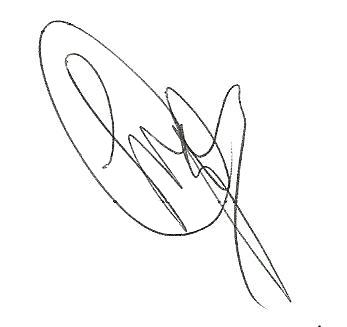 Por lo anteriormente expuesto y con fundamento en lo dispuesto por los artículos 21 fracción VI, 179, 180, 181, 182 y demás relativos de la Ley Orgánica del Congreso del Estado Independiente, Libre y Soberano de Coahuila de Zaragoza, se presenta ante este H. Pleno del Congreso del Estado, solicitando que sea tramitado como de urgente y obvia resolución el siguiente:PUNTO DE ACUERDOÚNICO. - SE ENVÍE ATENTO EXHORTO A LA SECRETARÍA DEL BIENESTAR, PARA QUE COORDINE LAS ACCIONES NECESARIAS CON LAS DEPENDENCIAS ESTATALES DE ATENCIÓN AL ADULTO MAYOR CON LA FINALIDAD DE INSCRIBIR EN EL PADRÓN ACTIVO DE BENEFICIARIOS DEL PROGRAMA “PENSIÓN PARA ADULTOS MAYORES” A AQUELLOS ADULTOS MAYORES QUE SE ENCUENTRAN RESIDIENDO DE MANERA PERMANENTE EN LOS ASILOS DE ANCIANOS, Y QUE SE LES GARANTICE LA RECEPCIÓN DE DICHO APOYO DE MANERA OPORTUNA.A T E N T A M E N T ESaltillo, Coahuila de Zaragoza,  octubre de 2019CONJUNTAMENTE CON LAS DIPUTADAS Y LOS DIPUTADOS INTEGRANTES  DEL GRUPO PARLAMENTARIO “GRAL. ANDRÉS S. VIESCA”, DEL PARTIDO REVOLUCIONARIO INSTITUCIONAL.Diputado Presidente Jaime Bueno Zertuche:A continuación, se concede la palabra al Diputado Marcelo de Jesús Torres Cofiño  para plantear una proposición con Punto de Acuerdo consignada en el Punto 10 F del Orden del Día aprobado.Diputado Marcelo de Jesús Torres Cofiño:Con su venia, Diputado Presidente.Compañeras y compañeros Diputados, Diputado Loya.H. PLENO DEL CONGRESO DEL ESTADO INDEPENDIENTE, LIBRE Y SOBERANO DE COAHUILA DE ZARAGOZAPRESENTE.-Proposición con Punto de Acuerdo que en la Vía de Urgente y Obvia Resolución presenta el Diputado Marcelo de Jesús Torres Cofiño, conjuntamente con las diputadas y diputados del Grupo Parlamentario del Partido Acción Nacional, con el objeto de que esta Sexagésima Primera Legislatura, exhorte a la Comisión de Presupuesto y Cuenta Pública de la Cámara de Diputados del Congreso de la Unión, para que dentro del proyecto de Presupuesto de Egresos de la Federación para el Ejercicio Fiscal de 2020, se modifiquen las restricciones presupuestales dictadas contra las Presidencias Municipales, lo anterior con base en las siguientes:CONSIDERACIONESPese a que en el municipio está el corazón de la República, hoy está en riesgo su sobrevivencia; y es que el proyecto del Presupuesto de Egresos de la Federación contempla una serie de recortes que afectarán drásticamente los recursos municipales, particularmente en Coahuila con la desaparición del fondo Minero y los Pueblos Mágicos.Por ello, hoy pedimos al Presidente de la República, que haga a un lado simulaciones, y envíe señales a su bancada mayoritaria en la Cámara de Diputados para modificar la restricción presupuestal dictada contra las alcaldías del país. Y es que, al parecer, el Presidente tiene una equivocada percepción del enemigo, donde el gobierno pelea contra los que trabajan, contra los que pagan impuestos, contra los medios de comunicación, contra los que quieren que a México le vaya bien, justo como sucedió la semana pasada con la presencia de los Presidentes Municipales en Palacio Nacional, la cual estuvo plagada de signos nada positivos para la convivencia democrática, pues recibirlos con gas pimienta, ignorarlos y hacer mofa de sus peticiones solamente exacerba el clima de división; somete a la sociedad a un desgaste innecesario.Contrario a lo que pudiese pensar el Presidente, los Alcaldes han manifestado públicamente que están para apoyar al Presidente de la República para que también le vaya bien a México, y Palacio Nacional es, hoy por hoy, el lugar para que desde ahí se envíe la instrucción a la mayoría en el Congreso de la Unión para modificar la idea de quitar recursos a los alcaldes.Hay que recordar que de cada 100 pesos que se recauda por la hacienda pública en el país, 80 van directamente a la Federación, 16 pesos a los estados y solamente 4 pesos son para los municipios. Es una proporción ventajosa que en estos tiempos de democracia participativa ya no se justifica. Por si no se ha entendido, los presidentes municipales tienen que ver por luminarias, bacheo de calles, por el drenaje, por agua y por la seguridad pública, entre otras exigencias de los ciudadanos, pero necesitan de los recursos que vienen recortados en el Presupuesto de Egresos de la Federación de 2020, entre otros el Fondo para Fortalecimiento de la Seguridad (FORTASEG) que tenía asignados, antes de esta administración, cinco mil millones de pesos, en 2019 se redujeron mil millones y para el próximo año le pretenden cortar otros mil millones de pesos, cuando la petición de todos los alcaldes es que el fondo tenga, cuando menos, 6,000 millones de pesos o en el último de los casos dejarlo en los niveles anteriores a 2018. Con el dinero del FORTASEG, se adquiere equipo, patrullas; chalecos, infraestructura para las comandancias, en fin, no es para el gasto corriente, sino para dotarla de lo necesario para operar la policía; si se reciben menos recursos de la federación seguramente tendrá efectos negativos en la seguridad pública de los municipios.Y esto es solamente en el rubro de la seguridad, tan necesaria en estos momentos en los que la ciudadanía demanda la protección de las autoridades frente al crecimiento desmesurado de los índices de delincuencia. Hay otros siete programas gubernamentales, entre ellos, el Fondo Minero, los Pueblos Mágicos que han sido recortados por una austeridad que no mide las consecuencias que tendrán sus pretendidos cambios en el tejido social, y particularmente aquí en Coahuila donde muchos municipios se verán afectados. Es momento de que los diputados federales se sensibilicen y recuerden que el Municipio es el lugar donde las personas tienen nombre, rostro, corazón, domicilio y apellido, y que hoy, urge presupuesto municipalista para atender la problemática de las alcaldías. De continuar el proyecto como viene propuesto, estaríamos poniendo en riesgo la autonomía y la supervivencia de los municipios en el país.Por todo lo anterior pongo a consideración de este H. Pleno del Congreso del Estado, en la vía de urgente y obvia resolución, la siguiente:Proposición con Punto de AcuerdoÚnico.-  Se exhorta a la Comisión de Presupuesto y Cuenta Pública de la Cámara de Diputados del Congreso de la Unión, para que dentro del proyecto de Presupuesto de Egresos de la Federación para el Ejercicio Fiscal de 2020, se modifiquen las restricciones presupuestales dictadas contra las Presidencias Municipales.Fundamos esta petición en los artículos 21, Fracción VI, 97, 104, 179, 180 y 182  Párrafo Segundo de La Ley Orgánica del Congreso del Estado de Coahuila de Zaragoza. ATENTAMENTE“POR UNA PATRIA ORDENADA Y GENEROSA Y UNA VIDA MEJOR Y MÁS DIGNA PARA TODOS”GRUPO PARLAMENTARIO “DEL PARTIDO ACCION NACIONAL” Saltillo, Coahuila de Zaragoza, a 30 de octubre de 2019.DIP. MARCELO DE JESUS TORRES COFIÑODIP. MARIA EUGENIA CAZARES MARTINEZ       	DIP. JUAN CARLOS GUERRA LÓPEZ NEGRETEDIP. BLANCA EPPEN CANALES                	DIP. GERARDO ABRAHAM AGUADO GÓMEZDIP. ROSA NILDA GONZALEZ NORIEGA        	DIP. GABRIELA ZAPOPAN GARZA GALVÁNDIP. JUAN ANTONIO GARCÍA VILLA	DIP. FERNANDO IZAGUIRRE VALDESPor último, compañeros, apelo a la capacidad y a la madurez política que debe prevalecer en un Congreso plural y abierto y que actuemos con plena responsabilidad a favor de los coahuilenses.Es cuanto, Presidente.Diputado Presidente Jaime Bueno Zertuche:Gracias Diputado.Se somete a votación la solicitud para que se considere como de urgente y obvia resolución la proposición con Punto de Acuerdo que se acaba de leer. Diputado Secretario Andrés Loya, sírvase tomar nota e informar sobre el resultado.Se abre el sistema. Se cierra el sistema.Diputado Secretario Jesús Andrés Loya Cardona:Diputado Presidente, el resultado de la votación es el siguiente: 19 votos a favor; 0 votos en contra y 0 abstenciones.Diputado Presidente Jaime Bueno Zertuche:Se aprueba por unanimidad la solicitud para que la proposición que se dio a conocer sea considerada como de urgente y obvia resolución. Se somete a consideración de los Diputados y Diputadas el Punto de Acuerdo contenido en la proposición. Si alguien desea intervenir, sírvase indicarlo mediante el sistema.No habiendo intervenciones, procedemos a votar el Punto de Acuerdo que se sometió a consideración. Diputado Secretario Andrés Loya, tome nota de la votación y una vez cerrado el registro de los votos informe sobre el resultado.Se abre el sistema. Se cierra el sistema.Diputado Secretario Jesús Andrés Loya Cardona:Diputado Presidente, el resultado de la votación es el siguiente: 20 votos a favor; 0 votos en contra y 0 abstenciones.Diputado Presidente Jaime Bueno Zertuche:Se aprueba por unanimidad el Punto de Acuerdo que se puso a consideración en los términos en que se planteó por lo que debe procederse a lo que corresponda.A continuación, esta Presidencia informa que la proposición con Punto de Acuerdo que presenta el Diputado Fernando Izaguirre Valdez y que se encuentra consignada en el Punto 10 G del Orden del Día aprobado no fue presentada como de urgente y obvia resolución, por lo que, conforme a lo dispuesto en la Ley Orgánica del Congreso del Estado, se dispone que la misma se inscriba íntegramente en el Diario de Debates, así como que sea turnada a la Comisión de Salud y Medio Ambiente, Recursos Naturales y Agua, para efectos de estudio y dictamen.PROPOSICIÓN CON PUNTO DE ACUERDO QUE PRESENTA EL DIPUTADO FERNANDO IZAGUIRRE VALDES, EN CONJUNTO CON LAS Y LOS DIPUTADOS INTEGRANTES DEL GRUPO PARLAMENTARIO DEL PARTIDO ACCIÓN NACIONAL, POR LA QUE SE EXHORTA A LA SECRETARÍA DE SALUD FEDERAL Y ESTATAL A QUE EFECTÚEN LAS ACCIONES PERTINENTES PARA ABASTECER DE MEDICAMENTOS A LAS FARMACIAS DEL INSTITUTO MEXICANO DEL SEGURO SOCIAL (IMSS); A LAS SUBDELEGACIONES UBICADAS EN CIUDAD ACUÑA, MONCLOVA, PIEDRAS NEGRAS, SALTILLO, SABINAS Y TORREÓN; Y AL INSTITUTO DE SEGURIDAD Y SERVICIOS SOCIALES DE LOS TRABAJADORES DEL ESTADO (ISSSTE), SOBRE TODO, AQUELLOS FÁRMACOS QUE SE UTILIZAN PARA TRATAR ENFERMEDADES GRAVES COMO CÁNCER Y DIABETES, PADECIMIENTOS QUE SE HAN INCREMENTADO EN COAHUILA, ESPECIALMENTE EN LA REGIÓN LAGUNERA; ESTO CON BASE EN LA SIGUIENTE:EXPOSICIÓN DE MOTIVOSLa salud, como todos sabemos, es un derecho inherente que tenemos los seres humanos y se encuentra tutelado en los tratados y convenios internacionales, así como en nuestra Carta Magna.En el párrafo cuarto del artículo 4° de la Constitución Política de los Estados Unidos Mexicanos, establece que “Toda persona tiene derecho a la salud. La ley definirá las bases y modalidades para el acceso a los servicios de salud y establecerá la concurrencia de la Federación y a las entidades federativas en materia de salubridad general, conforme a lo que dispone la fracción XVI del artículo 73 de esta Constitución”.  Ante ello, las autoridades en materia de salud se encuentran obligadas a dotar de equipo médico a cada una de las instituciones que existen en el país, ya que implícitamente es un mandato Constitucional, siendo que, si no se lleva a cabo dicha enmienda, se estaría atentando contra la vida de las y los ciudadanos.En Coahuila, existe desabasto de medicamentos en el IMSS, específicamente en la región laguna, ya que, según el sondeo de algunos medios de comunicación, así como una investigación realizada a estas instituciones, continua la carencia de fármacos para tratar padecimientos como la hipertensión y diabetes en las farmacias del Seguro Social, sobre todo en su clínica 16, donde se tiene concentrado un alto volumen de trabajadores afiliados.La falta de medicamentos de alto costo y mayor control como es el que se brinda para la atención del cáncer de mama, sigue sin abastecerse al cien por ciento, pues los pacientes tienen que visitar las farmacias más de una vez para que se les surta su receta.1Por su parte, los derechohabientes del ISSSTE de la ciudad de Torreón, también sufren los estragos por la falta de medicamentos, ya que estos esperan días para adquirir los fármacos.A través de un sistema de fichas, los usuarios advierten que la entrega del medicamento puede ser una situación de resistencia, más aún cuando es controlado, pues en el caso de la medicina para la diabetes, cáncer o cualquier otro padecimiento congénito, el número de dosis no se completa para atender todos los casos, incluso, el personal de la farmacia difiere las entregas para semanas posteriores.“Tenemos que llegar antes de las siete para que nos den las fichas, pero resulta que si llegas 30 minutos tarde ya no hay, las controlan los guardias, y pareciera que hay una mafia en este proceso”, comentó Juan Mendoza, usuario jubilado que acude por insulina de manera mensual, agregando que recetan medicina que no hay.Otras experiencias indican que se recetan medicamentos que no están en la lista del cuadro básico, y por ello, se tienen que surtir las recetas en farmacias particulares, sin que se aplique el reembolso que presuntamente quedó amparado en la Ley General de Salud hace ya cuatro años.“Esto es una mentira, se supone que si no tienen medicamentos nos tienen que dar una receta para farmacias subrogadas, pero desde hace tiempo que se suspendió este servicio porque el ISSSTE no paga a sus proveedores y no les quieren dar crédito para los medicamentos”, agregó la maestra María Rosa Meléndez, derechohabiente de la institución.2Uno de los medicamentos que exige una mayor demanda, ya que es para tratar el cáncer cerebral, es la Temozolomida, que son cápsulas usadas como quimioterapia, siendo que en la región lagunera existen 33 pacientes con el padecimiento.Cabe destacar que, externamente, el precio de Temozolomida con 5 capsulas oscila entre los $12,000 a $20,000 pesos, traduciéndose en un gasto importante para aquellas personas que necesitan ese medicamento.Como vemos, el desabasto de medicamentos es un problema de Salud Pública que requiere atención de los organismos Federales y Estatales, que tienen en sí, la capacidad de implementar acciones pertinentes para abastecer de cualquier insumo a los centros de Salud del país. Por ello, en el Grupo Parlamentario del Partido Acción Nacional, de la mano con su doctrina, nos sentimos comprometidos a generar las acciones necesarias para que los entes públicos cumplan con lo establecido en el texto Constitucional, haciendo valer el derecho a la salud de las y los ciudadanos de la entidad.   Por lo anteriormente expuesto y con fundamento en la fracción VI del artículo 21, así como en los artículos 172, 179, 180, 181 y 182 de la Ley Orgánica del Congreso del Estado Independiente, Libre y Soberano de Coahuila de Zaragoza, es que presentamos ante esta Soberanía la siguiente PROPOSICIÓN CON PUNTO DE ACUERDOQue por las características del caso, solicitamos que sea resuelta en la vía de urgente y obvia resolución.ÚNICO. - SE EXHORTA A LA SECRETARÍA DE SALUD FEDERAL Y ESTATAL A QUE EFECTÚEN LAS ACCIONES PERTINENTES PARA ABASTECER DE MEDICAMENTOS A LAS FARMACIAS DEL INSTITUTO MEXICANO DEL SEGURO SOCIAL (IMSS); A LAS SUBDELEGACIONES UBICADAS EN CIUDAD ACUÑA, MONCLOVA, PIEDRAS NEGRAS, SALTILLO, SABINAS Y TORREÓN; Y AL INSTITUTO DE SEGURIDAD Y SERVICIOS SOCIALES DE LOS TRABAJADORES DEL ESTADO (ISSSTE), ESPECIALMENTE, AQUELLOS FÁRMACOS QUE SE UTILIZAN PARA TRATAR ENFERMEDADES GRAVES COMO CÁNCER Y DIABETES, PADECIMIENTOS QUE SE HAN INCREMENTADO EN COAHUILA, SOBRE TODO EN LA REGIÓN LAGUNERA.Fundamos esta petición en los artículos 21, Fracción VI, 179, 180 y 182 de La Ley Orgánica del Congreso del Estado de Coahuila de Zaragoza. ATENTAMENTE“POR UNA PATRIA ORDENADA Y GENEROSA, Y UNA VIDA MEJOR Y MÁS DIGNA PARA TODOS”GRUPO PARLAMENTARIO DEL PARTIDO ACCIÓN NACIONALSALTILLO, COAHUILA DE ZARAGOZA; A  30 DE  OCTUBRE DE 2019. DIP. FERNANDO IZAGUIRRE VALDÉSDIP. ROSA NILDA GONZÁLEZ NORIEGA	DIP. MARCELO DE JESUS TORRES COFIÑODIP. MARIA EUGENIA CAZARES MARTINEZ	DIP. BLANCA EPPEN  CANALESDIP. JUAN ANTONIO GARCÍA VILLA     	DIP. JUAN CARLOS GUERRA LÓPEZ NEGRETEDIP. GERARDO ABRAHAM AGUADO GÓMEZ   	DIP. GABRIELA ZAPOPAN GARZA GALVÁNFuentes:https://www.noticiasdelsoldelalaguna.com.mx/local/torreon/presuntos-huachicoleros-de-medicamento-sin-castigo-desabasto-continua-4311530.htmlhttps://www.eldiariodecoahuila.com.mx/locales/2019/9/26/un-calvario-obtener-medicinas-en-issste-842995.htmlA continuación, se concede la palabra a la Diputada Rosa Nilda González Noriega para plantear una proposición con Punto de Acuerdo que se encuentra consignada en el Punto 10 H del Orden del Día aprobado. Diputada Rosa Nilda González Noriega:Buenas tardes.Con su permiso, Diputado Presidente de la Mesa Directiva.Proposición con Punto de Acuerdo que en la Vía de Urgente y Obvia Resolución presenta la de la voz, Diputada Rosa Nilda González Noriega, conjuntamente con las y los Diputados integrantes del Grupo Parlamentario del “Partido Acción Nacional”, con el objeto de que esta Soberanía envíe una atenta solicitud a la Secretaría de Salud del Estado, para que atienda la grave problemática que se vive en las oficinas de la Jurisdicción Sanitaria Número 5, ubicada en el municipio de Cuatro Ciénegas, ante la plaga de roedores que representan un foco de infección para los pacientes, sus familiares, el personal, los medicamentos y el equipo médico; lo anterior con base en la siguiente:Exposición de MotivosTrabajadores de la Jurisdicción Sanitaria 5 de la Secretaría de Salud en Cuatro Ciénegas, evidenciaron las malas condiciones de higiene en las que se encuentran laborando al tener que enfrentarse todos los días a ratas y ratones que rondan por las oficinas, incluso en algunos casos donde almacenan medicamento y equipo médico.Los trabajadores dieron a conocer que esta situación ya fue puesta del conocimiento del titular de la Jurisdicción, Oscar Ayala, quien no ha hecho nada para solucionar el problema, por lo que piden la atención de las autoridades de la Secretaría de Salud para darle una solución a la mayor brevedad posible.Según la versión de los mismos trabajadores, las instalaciones de la Jurisdicción Sanitaria se encuentran muy sucias, con cajas acumuladas, entre otras cosas que propician la existencia de ratas y ratones.Al ver que su solicitud no ha sido atendida por las autoridades, los trabajadores amenazan con realizar un paro de labores para exigirles que se haga algo para evitar que tengan que laborar todos los días en estas condiciones de insalubridad, y es que este grave foco de infección no solamente pone en riesgo a los trabajadores, sino también a la ciudadanía en general,  pues en la oficina se almacena el medicamento, equipo de vacunación, entre otros instrumentos que sirven para dar atención a los cieneguenses.Aunque el trabajo de la Jurisdicción Sanitaria es organizar, dirigir y controlar los programas y servicios de salud a la población a nivel jurisdiccional y municipal, además de operar y supervisar los programas y servicios de salud en las unidades de Salud del área de adscripción, no cumple con estas reglas ni en sus propias oficinas poniendo en riesgo la salud e integridad de sus trabajadores, así como de las personas que consumen o utilizan el medicamento que se encuentra en las oficinas.Por las razones expuestas, presentamos a esta soberanía la siguiente:PROPOSICIÓN CON PUNTO DE ACUERDOQue, por las características del caso solicitamos que sea resuelta en la vía de urgente y obvia resolución.ÚNICO: Este H. Pleno envía una atenta solicitud a la Secretaría de Salud del Estado, para que atienda la grave problemática que se vive en las oficinas de la Jurisdicción Sanitaria Número 5 ubicada en el municipio de Cuatro Ciénegas ante la plaga de roedores que representan un foco de infección para los pacientes, sus familiares, el personal, los medicamentos y el equipo médico.Fundamos esta petición en los artículos 21, Fracción VI, 179, 180 y 182 de La Ley Orgánica del Congreso del Estado de Coahuila de Zaragoza. ATENTAMENTE“POR UNA PATRIA ORDENADA Y GENEROSA Y UNA VIDA MEJOR Y MÁS DIGNA PARA TODOS”GRUPO PARLAMENTARIO DEL P.A.N.Saltillo, Coahuila de Zaragoza, a 30 de octubre de 2019DIP. ROSA NILDA GONZÁLEZ NORIEGADIP. FERNANDO IZAGUIRRE VALDES      	DIP. MARCELO DE JESUS TORRES COFIÑODIP. MARIA EUGENIA CAZARES MARTINEZ      	DIP. BLANCA EPPEN  CANALESDIP. JUAN ANTONIO GARCÍA VILLA          	DIP. JUAN CARLOS GUERRA LÓPEZ NEGRETEDIP. GERARDO ABRAHAM AGUADO GÓMEZ   	DIP. GABRIELA ZAPOPAN GARZA GALVÁNGracias.Es cuanto, Diputado.Diputado Presidente Jaime Bueno Zertuche:Gracias Diputada.Se somete a votación la solicitud para que la proposición con Punto de Acuerdo que se acaba de leer sea considerada como de urgente y obvia resolución.Diputado Secretario Juan Carlos Guerra, sírvase tomar nota e informar sobre el resultado.Se abre el sistema. Se cierra el sistema.Diputado Secretario Juan Carlos Guerra López Negrete:Diputado Presidente, el resultado de la votación es el siguiente: 21 votos a favor; o votos en contra; 0 abstenciones.Diputado Presidente Jaime Bueno Zertuche:Se aprueba por unanimidad la solicitud para que la proposición con Punto de Acuerdo que se acaba de leer sea considerada como de urgente y obvia resolución.Se somete a consideración de los Diputados. Si alguien desea intervenir, sírvase indicarlo mediante el sistema.No habiendo intervenciones, procedemos a votar el Punto de Acuerdo que se sometió a consideración. Diputado Secretario Juan Carlos Guerra, informe sobre el resultado.Se abre el sistema de votación. Se cierra el sistema.Diputado Secretario Juan Carlos Guerra López Negrete:Diputado Presidente, la votación tiene 21 votos a favor; 0 votos en contra y 0 abstenciones.Diputado Presidente Jaime Bueno Zertuche:Se aprueba por unanimidad el Punto de Acuerdo que se puso a consideración en los términos en que se planteó, por lo que debe procederse a lo que corresponda.A continuación, se concede la palabra al Diputado Jesús Andrés Loya Cardona para dar lectura a un Pronunciamiento que presenta y que se encuentra consignado en el Punto 11 A del Orden del Día aprobado.Diputado Jesús Andrés Loya Cardona:Muchas gracias, Diputado Presidente. Con su permiso.PRONUNCIAMIENTO QUE PRESENTA EL DIPUTADO JESÚS ANDRÉS LOYA CARDONA, CONJUNTAMENTE CON LAS DIPUTADAS Y LOS DIPUTADOS DEL GRUPO PARLAMENTARIO "GRAL. ANDRÉS S. VIESCA" DEL PARTIDO REVOLUCIONARIO INSTITUCIONAL, EN RECONOCIMIENTO A QUIENES INTEGRAN EL SISTEMA ESTATAL ANTICORRUPCIÓN DE COAHUILA, POR POSICIONAR A COAHUILA COMO UNO DE LOS ESTADOS CON MENOS PERCEPCIÓN DE CORRUPCIÓN EN EL TERRITORIO NACIONAL. H. PLENO DEL CONGRESO DEL ESTADODE COAHUILA DE ZARAGOZA PRESENTE.-El combate a la corrupción es una obligación de todos los gobiernos y una consigna transmitida por todos los ciudadanos. Pero esta lucha no es responsabilidad de una sola autoridad, sino que debe ser un esfuerzo de todos. Desde el año 2017 se constituyó en Coahuila el Sistema Estatal Anticorrupción y se crea la Fiscalía Especializada en Delitos por Hechos de Corrupción como un organismo especializado en combate a la corrupción, formando parte de la Fiscalía General del Estado de Coahuila de Zaragoza, la cual se instaura en esa misma reforma, bajo el esquema de un organismo público autónomo, asegurando mayores condiciones de imparcialidad y fortaleza en el ejercicio de la investigación y persecución de los delitos. En la actualidad, el trabajo que ha venido realizando el Sistema Estatal Anticorrupción, integrado por autoridades como la Secretaría de Fiscalización y Rendición de Cuentas del Ejecutivo del Estado, la Auditoría Superior del Estado, el Tribunal Superior de Justicia, el Instituto Coahuilense de Acceso a la Información, el Tribunal de Justicia Administrativa, el Consejo de Participación Ciudadana y la propia Fiscalía Especializada en Delitos por Hechos de Corrupción, ha fortalecido la comunicación, coordinación y colaboración entre autoridades de todos los niveles de gobierno para la prevención, detección y sanción de responsabilidades administrativas y hechos de corrupción, al tiempo que da pauta a que los ciudadanos tengan un rol más participativo y proactivo.Solo basta mencionar que durante el mes de febrero dio inicio el reto de “100 días”, el cual es observado por la Agencia de los Estados Unidos para el Desarrollo Internacional (USAID), con el objeto de incrementar la visibilidad y confianza del trabajo coordinado entre sociedad y gobierno, superándose las metas propuestas respecto de la judicialización de carpetas de investigación se vieron superadas por arriba del 37%, en delitos como peculado, abuso de autoridad, otorgamiento ilícito de concesiones y prevaricación, esto en un plazo de tres meses y medio.Como reflejo del gran trabajo realizado están los recientes resultados del estudio realizado por la Confederación Patronal Mexicana (COPARMEX) para medir la cuantía de empresarios que han sido objeto de actos de corrupción. De acuerdo con dicho estudio, los empresarios coahuilenses coinciden en señalar que la percepción de corrupción en nuestro Estado es baja, ubicando a Coahuila como la segunda Entidad Federativa con menos corrupción del país para este sector. Para quienes integramos el Grupo Parlamentario “Andrés S. Viesca” es de suma importancia que el rumbo de la política que dirige el Ing. Miguel Ángel Riquelme Solís se encamine a preservar la confianza en las instituciones por parte de los ciudadanos, a través del diseño material e institucional de políticas, con el objeto de establecer las facultades, atribuciones, límites y controles de las autoridades. Esto no solo genera confianza entre los empresarios, sino que también motiva la atracción de más inversiones en la entidad.Por ello las Diputadas y los Diputados del Grupo Parlamentario "Gral. Andrés S. Viesca" celebramos las acciones y políticas públicas que ha implementado el Ing. Miguel Ángel Riquelme Solís en materia de corrupción. Asimismo reconocemos el arduo trabajo que ha venido realizando en sinergia todas las instancias que integran el Sistema Estatal Anticorrupción, por conformar un frente común para frenar la corrupción y combatir la impunidad.A T E N T A M E N T ESaltillo, Coahuila de Zaragoza, a 30 de octubre de 2019DIP.  JESÚS ANDRÉS LOYA CARDONADEL GRUPO PARLAMENTARIO “GRAL. ANDRÉS S. VIESCA”, DEL PARTIDO REVOLUCIONARIO INSTITUCIONALCONJUNTAMENTE CON LAS DEMAS DIPUTADAS Y LOS DIPUTADOS INTEGRANTES DEL GRUPO PARLAMENTARIO “GRAL. ANDRÉS S. VIESCA”,DEL PARTIDO REVOLUCIONARIO INSTITUCIONAL.Es cuanto, Diputado Presidente.Diputado Presidente Jaime Bueno Zertuche:Gracias Diputado.A solicitud de la Diputada Gabriela Zapopan Garza Galván, se dispone que el  Pronunciamiento consignado en el Punto 11 B del Orden del Día aprobado, se inscriba íntegramente en el Diario de los Debates.H.  PLENO DEL CONGRESO DEL ESTADO DE COAHUILA DE ZARAGOZA.PRESENTE. – La suscrita Diputada Gabriela Zapopan Garza Galván, integrante del Grupo Parlamentario del Partido Acción Nacional, ante la LXI Legislatura del Honorable Congreso de Coahuila de Zaragoza, acudo ante la máxima tribuna del Estado a emitir el siguiente pronunciamiento.En los primeros años del México Independiente, Fray Servando Teresa de Mier, de corte federalista, consideraba que no se podía seguir el modelo norteamericano al pie de la letra. Las colonias de Estados Unidos se habían unido en una federación, en México ese concepto no necesariamente funcionaría, pues siempre habían existido las provincias con un gobierno central. Estaba la experiencia de Centroamérica que después de la disolución del Imperio se les concedió a las provincias la categoría de Estados Libres, el 1 de julio de 1824 decidió no formar parte de la nueva república, y consideró que los gobiernos estatales tomarían una actitud egoísta provocando una desunión a manera de cacicazgos. Los que defendían la ideología federalista, argumentaron que era el deseo y voluntad de la nación constituirse de esta forma, y ejemplificaron la prosperidad estadounidense por adquirir este régimen, y en contraparte el fracaso de Iturbide.El 31 de enero de 1824 se aprobó el Acta Constitutiva de la Federación, la cual fue la primera organización constitucional y un estatuto provisional del nuevo gobierno. En ella, se asignaron los puntos básicos con los que se organizaría la república naciente. La nación asumió oficialmente la soberanía y se constituyó por estados libres, soberanos e independientes. Durante los siguientes meses, continuaron los debates constitucionales.La Constitución de 1824 estaba conformada por 7 títulos y 171 artículos, fue basada en la Constitución de Cádiz para las cuestiones americanas, en la Constitución de los Estados Unidos para la fórmula de representación y organización federal, y en el Decreto Constitucional para la Libertad de la América Mexicana de 1814. Se implantó el sistema de federalismo en una república representativa popular, la cual estaba integrada por diecinueve estados, cuatro territorios dependientes del centro y el D.F. (distrito federal).Federalismo FiscalLa teoría tradicional del federalismo fiscal, establece que los estados constitutivos de un pacto federal deben contar con instrumentos fiscales para cumplir con sus funciones políticas, sociales y financieras. El análisis económico y político es vital para entender los efectos de estas relaciones.  Para conseguir ingresos, los gobiernos pueden recurrir a  impuestos, deuda y transferencias intergubernamentales. Esta teoría propone que, por un lado, el gobierno central se encargue del equilibrio macroeconómico, de la redistribución del ingreso, de la asistencia a los pobres, así como de la provisión de ciertos bienes públicos como la defensa nacional. Por el otro, propone que los gobiernos subnacionales se encarguen de la provisión de bienes y servicios cuyo consumo se limita sólo a su jurisdicción, respondiendo a particularidades locales.Lo que se conoce hoy como el Sistema Nacional de Coordinación Fiscal (SNCF) se consolidó a partir de 1980, con la introducción del impuesto al valor agregado (IVA). Con la introducción de este impuesto los estados prácticamente cedieron al gobierno central la función recaudatoria de su fuente principal de ingresos —el llamado impuesto sobre ingresos mercantiles (ISIM). No obstante, después de 1980 las entidades continuaron recaudando los impuestos, es decir, participando en su administración, en el entendido de que los ingresos obtenidos eran del gobierno federal. En su origen, este sistema tuvo un carácter fundamentalmente compensatorio, es decir, se distribuían los recursos a los estados para resarcirlos por los ingresos que obtenían en el sistema anterior.​En términos del gasto, el periodo previo a 1992, se distinguió por una fuerte centralización de gastos en el ámbito federal, pero, sobre todo, por el alto grado de discrecionalidad en su asignación entre las entidades federativas: no existían criterios objetivos para hacerlo y, en buena medida, la asignación se definía por las decisiones del ejecutivo y su relación con los gobernadores. A partir de la década de 1990, motivado por el surgimiento de competencia electoral en los gobiernos subnacionales y el surgimiento de, cada vez más, gobiernos divididos verticalmente, este escenario comenzó a modificarse. Según Laura Flamand, la presencia de gobernadores de oposición al PRI ayudó a que el sistema federal mexicano se descentralizara, al menos en términos fiscales.​Con el paso de los años el sistema de distribución de recursos sufrió modificaciones en los criterios de reparto. Hasta 2007 el Fondo General de Participaciones, el más importante del total de transferencias a los estados, se distribuyó bajo los siguientes tres criterios: 45.17% con base en el número de habitantes, 45.17% con base en los llamados impuestos asignables territorialmente y el restante 9.66% en función inversa a los dos criterios anteriores. A partir de 2008, como resultado de la reforma fiscal, los incrementos se rigen adicionalmente por el crecimiento del PIB y recaudación de ingresos propios. Sin embargo, el impacto de estos dos nuevos criterios será muy pequeño, ya que la fórmula nueva pondera a los criterios de distribución por población. El sistema resultante se caracterizó por una fuerte concentración recaudatoria en el gobierno federal.Como resultado de este proceso, en la actualidad las entidades federativas reciben transferencias condicionadas y transferencias no condicionadas [o participaciones], lo que ha hecho que más de la mitad del gasto sea ejercido por los gobiernos estatales y municipales aunque, en algunos casos, estos se han convertido en meros ejecutores o pagadores del gobierno federal. A diferencia de las décadas anteriores a los noventa, la discrecionalidad con la que se asignaban los gastos en las entidades prácticamente ha ido desapareciendo, ya que en todos los casos existen fórmulas de reparto lo cual da mayor certidumbre a los gobiernos para presupuestar y planear.En términos fiscales, el sistema federal mexicano todavía es muy centralizado y puede definirse por tres características: a] en cuanto al ingreso, los gobiernos estatales son muy dependientes de las transferencias federales (en promedio, aproximadamente 88% del ingreso total de un estado en 2005); b] en cuanto al gasto, un estado promedio determina el destino final de solamente 40% de las transferencias que recibe, y c] la recaudación de los gobiernos estatales y municipales ha tendido a decrecer, lo cual puede atribuirse a la recentralización del gasto y a que el sistema de transferencias no suele considerar criterios de eficiencia recaudatoria.AntecedentesEl cobro del servicio de agua potable y del predial por parte de municipios, además de ser los ingresos propios más importantes, son factores relevantes en las variables de las fórmulas para la distribución de las Participaciones Federales del Ramo 28.Sin embargo, reconocemos una ineficiencia en el cobro de estos dos rubros, principalmente por falta de estrategias o acciones pero principalmente por la falta de equipo y sistemas que ayuden en el control de usuarios en los sistemas de agua y los causantes del Impuesto Predial, que en gran medida se suman en la cartera vencida o simplemente no existen en los padrones mencionados. Esto debido a la falta de recursos para invertir en proyectos que tengan este fin, el de la eficiencia.En nuestro estado, la mayor parte de los sistemas de agua no son autosuficientes financieramente hablando, están inmersos en un círculo vicioso, donde la ciudadanía no siente que se le presta un buen servicio y no paga, a su vez, los sistemas no tienen recursos para invertir en infraestructura que pudiera incidir en un mejor y eficiente servicio en la distribución de Agua Potable y en el servicio de Drenaje.En el rubro del catastro, en mayor o menor medida, los municipios en el estado requieren una actualización en el catastro, en cuanto al número de predios que se han incrementado por el crecimiento natural de los mismos, así también, respecto a la situación de los predios ya existentes en sus sistemas del predial, es decir, construcciones, subdivisiones entre otros.Una actualización es esta importante área es más que relevante y necesaria.Las Tablas de Valores Catastrales presentan un rezago importante contra los valores comerciales, toda vez que normativamente se señala que debieran ubicarse en igual monto.En nuestro estado, 30 de los 38 municipios presentan cobros de agua y predial por debajo de la media en una comparación percapita. Cobros tan diametralmente opuestos como es el caso del cobro del predial en Viesca solo representa 12 pesos percapita anual, contra los 1,010 pesos de Ramos Arizpe. Esto, con datos del Ejercicio Fiscal 2017. En el cobro del Predial la media percapita en el estado es de 263 pesos.En el caso del cobro de Agua percapita, con los 8 pesos de Ocampo contra los 898 de Torreón.En el cobro del Agua la media percapita en el estado es de 644 pesos.En suma, de cobro de agua y predial percapita anual es de 907 pesosEn nuestro estado, la Ley para la Distribución de Participaciones y Aportaciones Federales a los Municipios del Estado de Coahuila de Zaragoza 2019 establece las fórmulas para la distribución de las mismas, por lo que la propuesta se basa en llevar a cabo una iniciativa de reforma de esta ley.En considerar dentro de los porcentajes a distribuir por el Esfuerzo Recaudatorio, cuyo fin es premiar a los municipios que se aplican en la eficiencia en el cobro del Agua y el Predial de un ejercicio fiscal a otro con estos recursos de libre disposición, pero con la limitante de presupuesto de muchos de ellos ya que la mayor parte del recuso lo aplican en gasto corriente, principalmente nomina, no cuentan con presupuesto para adquirir sistemas, equipo y en su caso medidores para los sistemas de Agua e igual están en lo concerniente a la actualización de sus padrones de causantes del predialLos beneficios en el predial, según el municipio, serian por el orden del 20 al 30 por ciento de incremento en el primer año Y en el caso del agua, entre el 25 y 35 por cientoEl proceso para el análisis de este proyecto consistiría en trabajar el Congreso de manera conjunta con la Secretaria de Finanzas para ver las posibles modificaciones a la Ley de Distribución de Participaciones y Aportaciones Federales a fin de poder concretar el financiamientoEn este momento histórico, como siempre Coahuila es un punto de referencia a nivel nacional, pues nos encontramos en una coyuntura histórica la cual debemos visualizar, y atajar de una buena vez, hemos visto con preocupación la posición cada vez más evidente de la federación, al concentrar y centralizar los recursos muestra de lo anterior es lo sucedido hace algunos días con el grupo de alcaldes que asistieron a palacio nacional buscando hablar con el presidente de la réplica en busca de mantener o al menos no seguir perdiendo recursos en la distribución a los municipios, y que encontraron no solo una posición negativa, sino hasta gas lacrimógeno, lo que piden los alcaldes es como primer punto que las Participaciones Federales para los municipios (Ramo 28) y las Aportaciones Federales (Ramo 33) incrementen un 10% respecto a lo recibido este año, ante el clima de inseguridad por el que atraviesa el país, los alcaldes también exigen que el subsidio para el desempeño en materia de seguridad (FORTASEG), se incremente a 6 mil millones de pesos y que los municipios no tengan que pagar por “el accionar” la Guardia Nacional en su territorio.También piden que se rediseñe la Ley de Coordinación Fiscal y sus fórmulas de las Participaciones y Aportaciones Federales para los estados y municipios a fin de que cumplan con los criterios compensatorio y resarcitorio para el que fueron creados.En medio de la crisis migratoria que enfrenta México, los ediles también solicitan que el Fondo de Apoyo al Migrante cuente con mayor presupuesto para atender las contingencias derivadas de la llegada de ciudadanos centroamericanos y diversas partes del mundo.Incluso demandan que se elimine del artículo 115 constitucional la exención predial a los inmuebles de la federación y estados, a fin de que puedan incrementar los recursos que captan los municipios.Por estas razones y visualizando ya cual será la tendencia que marca la actual administración federal, es que crece aún más la necesidad y urgencia de tomar cartas en el asunto, y en vistas de soluciones más de fondo, como el propio replanteamiento del pacto federal, de las propias leyes de coordinación fiscal o bien el método inverso de recaudación y distribución de los impuestos, ( como en algunos países del mundo), donde los municipios recaudan territorialmente todo, concentran, aplican de manera inmediata, y distribuyen posteriormente al Estado, y por ultimo a la federación,  para solventar las necesidades de manera más inmediata.Dentro de este marco de ideas, es necesario alzar la voz, y manifestar que Coahuila está buscando soluciones, reconozco el esfuerzo del Gobernador y de su equipo de trabajo,  encaminando y  reorientando con acciones concretas de justicia y equidad, el irrestricto cumplimiento a la Ley de Coordinación Fiscal,  prueba de esto es la reunión que hace unos días, en un amito de apertura,  tuvimos la oportunidad de celebrar con los titulares de las Secretarias de Gobierno, Finanzas y Rendición de Cuentas donde tuvimos la oportunidad de exponer nuestra preocupación, pero también las posibles soluciones que proponemos y la oportunidad de trabajar juntos para lograr mayor eficiencia y eficacia en la recaudación propia de los municipios, y que generara, mayores participaciones a los 38 municipios y al estado de Coahuila, tratando de romper la inercia de la dependencia absoluta y generando mejorías en los ingresos propios.Sabemos que hay mucho por hacer y que solo se ha dado un paso, sin embargo, es mi obligación como legisladora, no solo señalar y criticar, si no, en lo que sea benéfico para el pueblo de Coahuila apoyar y contribuir al manejo eficiente de los recursos, marcar la pauta para el rescate financiero del estado, a la transparencia y realidad de las finanzas públicas, contribuir a su vez a fortalecer la coordinación fiscal y plantear soluciones a la posición asumida por el gobierno de la república y su 4T. Tenemos un deber permanente, tenemos un deber histórico.Reconozco la intención de este gobierno estatal, y esperando continuemos por el camino de la cooperación, trabajo y resultados que todos buscamos, congreso, Ejecutivo y municipios logremos acciones tendientes a mejorar la calidad de vida de los Coahuilenses.SALTILLO, COAHUILA, A 30 DE OCTUBRE DE 2019.“POR UNA PATRIA ORDENADA Y GENEROSA Y UNA VIDA MEJOR Y MAS DIGNA PARA TODOS”DIP. GABRIELA ZAPOPAN GARZA GALVÁN Agotados los puntos del Orden del Día, siendo las 14 horas con 29 minutos del día 30 de octubre del año 2019, se da por concluida esta Octava Sesión del Segundo Período Ordinario de Sesiones del Segundo Año de Ejercicio Constitucional de la Sexagésima Primera Legislatura del Congreso del Estado.Se cita a las Diputadas y Diputados para sesionar a las 10:00 horas del día de mañana, jueves, 31 de octubre del año 2019.A todas y a todos, muchas gracias y muy buena tarde.DIP. ZULMMA VERENICE GUERRERO CÁZARES.SECRETARIADIP. EDGAR GERARDO SÁNCHEZ GARZA.SECRETARIODISPOSICION VIGENTEPROPUESTA DE REFORMAARTÍCULO 176. La formulación, expedición, y publicación de los ordenamientos legales municipales se llevarán a cabo de conformidad con las siguientes bases normativas de carácter procesal:I. El derecho de iniciar el reglamento interior para la organización política del Municipio y los bandos de policía y buen gobierno, compete al presidente municipal, a los regidores y a los síndicos. II. El derecho de iniciar reglamentos administrativos interiores, circulares o cualesquier otro ordenamiento legal de carácter administrativo, o para el funcionamiento de los servicios públicos, compete al presidente municipal; al síndico; a los regidores; a los titulares de las dependencias de la administración central municipal que corresponda, según la materia que se regule y, a las personas  consideradas como habitantes del municipio de conformidad a lo dispuesto por los artículos 16, 17, y 18 de este Código y observando lo dispuesto en el artículo 45 de la Ley de Participación Ciudadana para el Estado. III. Los reglamentos que sea necesario expedir para regular la intervención que le compete al Municipio en la organización y funcionamiento de entidades desconcentradas de la administración municipal; empresas de participación  municipal y fideicomisos públicos municipales, podrán ser iniciados ante el ayuntamiento por el presidente municipal, los regidores, el síndico y los representantes legales de las mencionadas entidades.IV. Para la expedición de cualesquier ordenamiento legal de observancia general y obligatoria en la jurisdicción municipal, el ayuntamiento deberá sesionar con la asistencia de por lo menos las dos terceras partes de sus integrantes. La secretaría del ayuntamiento deberá convocar a la sesión correspondiente con un mínimo de tres días hábiles de anticipación. El reglamento interior para la organización política del Municipio, regulará de conformidad con este código, todo lo relativo a las etapas legislativas de discusión y aprobación de los ordenamientos jurídicos de que se trata.V. La publicación deberá hacerse siempre en el Periódico Oficial del Gobierno del Estado y, en su caso, en la gaceta oficial del Municipio siempre que se ordene publicarse expresamente. No obstante, para la vigencia del bando de policía y gobierno, los reglamentos, las circulares y las disposiciones de observancia general, bastará con la publicación en el Periódico Oficial del Gobierno del Estado. Si la importancia de la materia así lo amerita, a juicio del ayuntamiento o del presidente municipal, deberá publicarse también, como preámbulo del ordenamiento jurídico de que se trate, una exposición de motivos, aprobada por el propio ayuntamiento, con el objetivo de lograr la interpretación y aplicación más correcta posible, del instrumento legal que se expide.VI. La reforma o adición de los ordenamientos legales municipales, se podrá llevar a cabo en cualquier tiempo, siempre que se cumplan las anteriores bases normativas.VII. La ignorancia de las disposiciones normativas municipales, no exime a nadie de su cumplimiento y consiguiente responsabilidad.Artículo 176. - - - - - - - - - - - - - - - - - - - - - - - - - - - - - - - - - - - - - - -I al III.  …IV. …En todo caso, las iniciativas para la expedición, reforma, derogación o abrogación de la legislación municipal, deberán presentarse en sesión de cabildo y ser turnadas a la o las comisiones que correspondan para su dictamen. V al VII. …NOMBRE Y FIRMAVOTOVOTOVOTORESERVA DE ARTÍCULOSRESERVA DE ARTÍCULOSDIP. JAIME BUENO ZERTUCHE(COORDINADOR)A FAVOREN CONTRAABSTENCIÓNSICUALESDIP. JAIME BUENO ZERTUCHE(COORDINADOR)DIP. MARCELO DE JESÚS TORRES COFIÑO(SECRETARIO)A FAVOREN CONTRAABSTENCIÓNSICUALESDIP. MARCELO DE JESÚS TORRES COFIÑO(SECRETARIO)DIP. LUCÍA AZUCENA RAMOS RAMOSA FAVOREN CONTRAABSTENCIÓNSICUALESDIP. LUCÍA AZUCENA RAMOS RAMOSDIP. GERARDO ABRAHAM AGUADO GÓMEZA FAVOREN CONTRAABSTENCIÓNSICUALESDIP. GERARDO ABRAHAM AGUADO GÓMEZDIP. EMILIO ALEJANDRO DE HOYOS MONTEMAYOR A FAVOREN CONTRAABSTENCIÓNSICUALESDIP. EMILIO ALEJANDRO DE HOYOS MONTEMAYOR DIP. JOSÉ BENITO RAMÍREZ ROSASA FAVOREN CONTRAABSTENCIÓNSICUALESDIP. JOSÉ BENITO RAMÍREZ ROSASDIP.  CLAUDIA ISELA RAMÍREZ PINEDAA FAVOREN CONTRAABSTENCIÓNSICUALESDIP.  CLAUDIA ISELA RAMÍREZ PINEDADIP. EDGAR GERARDO SÁNCHEZ GARZAA FAVOREN CONTRAABSTENCIÓNSICUALESDIP. EDGAR GERARDO SÁNCHEZ GARZANOMBRE Y FIRMAVOTOVOTOVOTORESERVA DE ARTÍCULOSRESERVA DE ARTÍCULOSDIP. JAIME BUENO ZERTUCHE(COORDINADOR)A FAVOREN CONTRAABSTENCIÓNSICUALESDIP. JAIME BUENO ZERTUCHE(COORDINADOR)DIP. MARCELO DE JESÚS TORRES COFIÑO(SECRETARIO)A FAVOREN CONTRAABSTENCIÓNSICUALESDIP. MARCELO DE JESÚS TORRES COFIÑO(SECRETARIO)DIP. LUCÍA AZUCENA RAMOS RAMOSA FAVOREN CONTRAABSTENCIÓNSICUALESDIP. LUCÍA AZUCENA RAMOS RAMOSDIP. GERARDO ABRAHAM AGUADO GÓMEZA FAVOREN CONTRAABSTENCIÓNSICUALESDIP. GERARDO ABRAHAM AGUADO GÓMEZDIP. EMILIO ALEJANDRO DE HOYOS MONTEMAYORA FAVOREN CONTRAABSTENCIÓNSICUALESDIP. EMILIO ALEJANDRO DE HOYOS MONTEMAYORDIP. JOSÉ BENITO RAMÍREZ ROSASA FAVOREN CONTRAABSTENCIÓNSICUALESDIP. JOSÉ BENITO RAMÍREZ ROSASDIP.  CLAUDIA ISELA RAMÍREZ PINEDAA FAVOREN CONTRAABSTENCIÓNSICUALESDIP.  CLAUDIA ISELA RAMÍREZ PINEDADIP. EDGAR GERARDO SÁNCHEZ GARZAA FAVOREN CONTRAABSTENCIÓNSICUALESDIP. EDGAR GERARDO SÁNCHEZ GARZANOMBRE Y FIRMAVOTO Dip. Lucía Azucena Ramos RamosCoordinadoraDip. Gabriela Zapopan Garza GalvánSecretariaDip. Lilia Isabel Gutiérrez Burciaga.Dip. Rosa Nilda González Noriega.Dip.  Zulmma Verenice Guerrero CázaresDip. Elisa Catalina Villalobos HernándezDip. Claudia Isela Ramírez Pineda.NOMBRE Y FIRMAVOTO Dip. Lucía Azucena Ramos RamosCoordinadoraDip. Gabriela Zapopan Garza GalvánSecretariaDip. Lilia Isabel Gutiérrez Burciaga.Dip. Rosa Nilda González Noriega.Dip.  Zulmma Verenice Guerrero CázaresDip. Elisa Catalina Villalobos HernándezDip. Claudia Isela Ramírez Pineda.NOMBRE Y FIRMAVOTO Dip. Lucía Azucena Ramos RamosCoordinadoraDip. Gabriela Zapopan Garza GalvánSecretariaDip. Lilia Isabel Gutiérrez Burciaga.Dip. Rosa Nilda González Noriega.Dip.  Zulmma Verenice Guerrero CázaresDip. Elisa Catalina Villalobos HernándezDip. Claudia Isela Ramírez Pineda.NOMBRE Y FIRMAVOTOVOTOVOTOA FAVOREN CONTRAABSTENCIONDIP. MARÍA ESPERANZA CHAPA GARCÍA          (COORDINADORA)DIP. FERNANDO IZAGUIRRE VALDÉS         (SECRETARIO)DIP. ZULMMA VERENICE GUERRERO CÁZARESDIP. DIANA PATRICIA GONZÁLEZ SOTO DIP. GABRIELA ZAPOPAN GARZA GALVÁNDIPUTADAA FAVOREN CONTRAABSTENCIONBLANCA EPPEN CANALESZULMMA VERENICE GUERRERO CÁZARESDIANA PATRICIA GONZÁLEZ SOTONOMBRE Y FIRMAVOTOVOTOVOTOA FAVOREN CONTRAABSTENCIONDIP. JOSEFINA GARZA BARRERA(COORDINADORA)DIP. GABRIELA ZAPOPAN GARZA GALVÁN(SECRETARIA)DIP. ZULMMA VERENICE GUERRERO CÁZARESDIP. ROSA NILDA GONZÁLEZ NORIEGADIP. JESÚS ANDRÉS LOYA CARDONANOMBRE Y FIRMAVOTOVOTOVOTORESERVA DE ARTÍCULOSRESERVA DE ARTÍCULOSDIP. JAIME BUENO ZERTUCHE(COORDINADOR)A FAVOREN CONTRAABSTENCIÓNSICUALESDIP. JAIME BUENO ZERTUCHE(COORDINADOR)DIP. MARCELO DE JESÚS TORRES COFIÑO(SECRETARIO)A FAVOREN CONTRAABSTENCIÓNSICUALESDIP. MARCELO DE JESÚS TORRES COFIÑO(SECRETARIO)DIP. LUCÍA AZUCENA RAMOS RAMOSA FAVOREN CONTRAABSTENCIÓNSICUALESDIP. LUCÍA AZUCENA RAMOS RAMOSDIP. GERARDO ABRAHAM AGUADO GÓMEZA FAVOREN CONTRAABSTENCIÓNSICUALESDIP. GERARDO ABRAHAM AGUADO GÓMEZDIP. EMILIO ALEJANDRO DE HOYOS MONTEMAYORA FAVOREN CONTRAABSTENCIÓNSICUALESDIP. EMILIO ALEJANDRO DE HOYOS MONTEMAYORDIP. JOSÉ BENITO RAMÍREZ ROSASA FAVOREN CONTRAABSTENCIÓNSICUALESDIP. JOSÉ BENITO RAMÍREZ ROSASDIP.  CLAUDIA ISELA RAMÍREZ PINEDAA FAVOREN CONTRAABSTENCIÓNSICUALESDIP.  CLAUDIA ISELA RAMÍREZ PINEDADIP. EDGAR GERARDO SÁNCHEZ GARZAA FAVOREN CONTRAABSTENCIÓNSICUALESDIP. EDGAR GERARDO SÁNCHEZ GARZANOMBRE Y FIRMAVOTOVOTOVOTORESERVA DE ARTÍCULOSRESERVA DE ARTÍCULOSDIP. JAIME BUENO ZERTUCHE(COORDINADOR)A FAVOREN CONTRAABSTENCIÓNSICUALESDIP. JAIME BUENO ZERTUCHE(COORDINADOR)DIP. MARCELO DE JESÚS TORRES COFIÑO(SECRETARIO)A FAVOREN CONTRAABSTENCIÓNSICUALESDIP. MARCELO DE JESÚS TORRES COFIÑO(SECRETARIO)DIP. LUCÍA AZUCENA RAMOS RAMOSA FAVOREN CONTRAABSTENCIÓNSICUALESDIP. LUCÍA AZUCENA RAMOS RAMOSDIP. GERARDO ABRAHAM AGUADO GÓMEZA FAVOREN CONTRAABSTENCIÓNSICUALESDIP. GERARDO ABRAHAM AGUADO GÓMEZDIP. EMILIO ALEJANDRO DE HOYOS MONTEMAYOR A FAVOREN CONTRAABSTENCIÓNSICUALESDIP. EMILIO ALEJANDRO DE HOYOS MONTEMAYOR DIP. JOSÉ BENITO RAMÍREZ ROSASA FAVOREN CONTRAABSTENCIÓNSICUALESDIP. JOSÉ BENITO RAMÍREZ ROSASDIP.  CLAUDIA ISELA RAMÍREZ PINEDAA FAVOREN CONTRAABSTENCIÓNSICUALESDIP.  CLAUDIA ISELA RAMÍREZ PINEDADIP. EDGAR GERARDO SÁNCHEZ GARZAA FAVOREN CONTRAABSTENCIÓNSICUALESDIP. EDGAR GERARDO SÁNCHEZ GARZANOMBRE Y FIRMAVOTOVOTOVOTORESERVA DE ARTÍCULOSRESERVA DE ARTÍCULOSDIP. JAIME BUENO ZERTUCHE(COORDINADOR)A FAVOREN CONTRAABSTENCIÓNSICUALESDIP. JAIME BUENO ZERTUCHE(COORDINADOR)DIP. MARCELO DE JESÚS TORRES COFIÑO(SECRETARIO)A FAVOREN CONTRAABSTENCIÓNSICUALESDIP. MARCELO DE JESÚS TORRES COFIÑO(SECRETARIO)DIP. LUCÍA AZUCENA RAMOS RAMOSA FAVOREN CONTRAABSTENCIÓNSICUALESDIP. LUCÍA AZUCENA RAMOS RAMOSDIP. GERARDO ABRAHAM AGUADO GÓMEZA FAVOREN CONTRAABSTENCIÓNSICUALESDIP. GERARDO ABRAHAM AGUADO GÓMEZDIP. EMILIO ALEJANDRO DE HOYOS MONTEMAYOR A FAVOREN CONTRAABSTENCIÓNSICUALESDIP. EMILIO ALEJANDRO DE HOYOS MONTEMAYOR DIP. JOSÉ BENITO RAMÍREZ ROSASA FAVOREN CONTRAABSTENCIÓNSICUALESDIP. JOSÉ BENITO RAMÍREZ ROSASDIP.  CLAUDIA ISELA RAMÍREZ PINEDAA FAVOREN CONTRAABSTENCIÓNSICUALESDIP.  CLAUDIA ISELA RAMÍREZ PINEDADIP. EDGAR GERARDO SÁNCHEZ GARZAA FAVOREN CONTRAABSTENCIÓNSICUALESDIP. EDGAR GERARDO SÁNCHEZ GARZANOMBRE Y FIRMAVOTOVOTOVOTORESERVA DE ARTÍCULOSRESERVA DE ARTÍCULOSDIP. JAIME BUENO ZERTUCHE(COORDINADOR)A FAVOREN CONTRAABSTENCIÓNSICUALESDIP. JAIME BUENO ZERTUCHE(COORDINADOR)DIP. MARCELO DE JESÚS TORRES COFIÑO(SECRETARIO)A FAVOREN CONTRAABSTENCIÓNSICUALESDIP. MARCELO DE JESÚS TORRES COFIÑO(SECRETARIO)DIP. LUCÍA AZUCENA RAMOS RAMOSA FAVOREN CONTRAABSTENCIÓNSICUALESDIP. LUCÍA AZUCENA RAMOS RAMOSDIP. GERARDO ABRAHAM AGUADO GÓMEZA FAVOREN CONTRAABSTENCIÓNSICUALESDIP. GERARDO ABRAHAM AGUADO GÓMEZDIP. EMILIO ALEJANDRO DE HOYOS MONTEMAYOR A FAVOREN CONTRAABSTENCIÓNSICUALESDIP. EMILIO ALEJANDRO DE HOYOS MONTEMAYOR DIP. JOSÉ BENITO RAMÍREZ ROSASA FAVOREN CONTRAABSTENCIÓNSICUALESDIP. JOSÉ BENITO RAMÍREZ ROSASDIP.  CLAUDIA ISELA RAMÍREZ PINEDAA FAVOREN CONTRAABSTENCIÓNSICUALESDIP.  CLAUDIA ISELA RAMÍREZ PINEDADIP. EDGAR GERARDO SÁNCHEZ GARZAA FAVOREN CONTRAABSTENCIÓNSICUALESDIP. EDGAR GERARDO SÁNCHEZ GARZADIP. JOSEFINA GARZA BARRERA DIP. MARÍA ESPERANZA CHAPA GARCÍADIP. GRACIELA FERNÁNDEZ ALMARAZ DIP. LILIA ISABEL GUTIÉRREZ BURCIAGADIP. JAIME BUENO ZERTUCHE DIP. LUCÍA AZUCENA RAMOS RAMOSDIP.  JESÚS ANDRÉS LOYA CARDONADIP. VERÓNICA BOREQUE MARTÍNEZ GONZÁLEZDIP. JESÚS BERINO GRANADOSDIP. DIANA PATRICIA GONZÁLEZ SOTODIP. DIANA PATRICIA GONZÁLEZ SOTODIP. DIANA PATRICIA GONZÁLEZ SOTODIP. MARÍA ESPERANZA CHAPA GARCÍA DEL GRUPO PARLAMENTARIO “GRAL. ANDRÉS S. VIESCA”, DEL PARTIDO REVOLUCIONARIO INSTITUCIONAL.DIP. JOSEFINA GARZA BARRERADIP. GRACIELA FERNÁNDEZ ALMARAZ DIP. LILIA ISABEL GUTIÉRREZ BURCIAGADIP. JAIME BUENO ZERTUCHE DIP. LUCÍA AZUCENA RAMOS RAMOSDIP.  JESÚS ANDRÉS LOYA CARDONADIP. VERÓNICA BOREQUE MARTÍNEZ GONZÁLEZDIP. JESÚS BERINO GRANADOSDIP. DIANA PATRICIA GONZÁLEZ SOTODIP. DIANA PATRICIA GONZÁLEZ SOTODIP. DIANA PATRICIA GONZÁLEZ SOTODIP. MARÍA ESPERANZA CHAPA GARCÍADIP. JOSEFINA GARZA BARRERADIP. GRACIELA FERNÁNDEZ ALMARAZDIP. LILIA ISABEL GUTIÉRREZ BURCIAGA DIP. JAIME BUENO ZERTUCHEDIP. LUCÍA AZUCENA RAMOS RAMOS DIP. VERÓNICA BOREQUE MARTÍNEZ GONZÁLEZ DIP. JESÚS BERINO GRANADOSDIP. DIANA PATRICIA GONZÁLEZ SOTODIP. DIANA PATRICIA GONZÁLEZ SOTODIP. DIANA PATRICIA GONZÁLEZ SOTODIP. MARCELO DE JESÚS TORRES COFIÑODIP. MARÍA EUGENIA CÁZARES MARTÍNEZDIP. ROSA NILDA GONZÁLEZ NORIEGADIP. BLANCA EPPEN CANALESDIP. FERNANDO IZAGUIRRE VALDÉSDIP. GERARDO ABRAHAM AGUADO GÓMEZDIP. JUAN ANTONIO GARCÍA VILLADIP. JUAN CARLOS GUERRA LÓPEZ NEGRETE